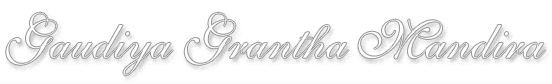 śrī-śrī-prabodhānanda-sarasvatī-praṇītamśrī-vṛndāvana-mahimāmṛtamVersion 1.02The following text has been taken from Shyamlal Hakim’s edition (Vrindavan: Harinam Sankirtan Mandal, 1978). Unfortunately, this edition has many typographical errors and is sometimes difficult to read because of the illogical word breaks, poor spacing, etc. This is the completed version of Vrindavana-mahimamrita, containing all 1769 verses. It replaces the previously posted file that contained only chapters 1-3 and 17. These were shamefully error-ridden, and many, though surely not all, of these errors have been been discovered and removed. (Jagadananda Das 2004-02-18)Further errors corrected here and there. Still in need of proofreading. The Radhavallabhi version of this text seems to have considerable variation and we will try to track down a copy to compare the two documents. (Jagat, 2016.05.14)śrī-śrī-prabodhānanda-sarasvatī-kṛtamśrī-vṛndāvana-mahimāmṛtam(1)prathamaṁ śatakamśrī-rādhā-muralī-manohara-padāmbhojaṁ sadā bhāvayanśrī-caitanya-mahāprabhoḥ pada-rajaḥ svātmānam evārpayan |śrīmad-bhāgavatottamān guṇa-nidhīn tayādarādāt namanśrī-vṛndāvana-divya-vaibhavam ahaṁ stotuṁ mudā prārabhe ||1.1||īśo’pi yasya mahimāmṛta-vāri-rāśeḥpāraṁ prayātum analambata tatra ke’nye |kintv alpam apy aham ati-praṇayād vigāhyasyāṁ dhanya-dhanya iti me samupakramo’yam ||1.2||śrīmad-vṛndāṭavi mama hṛdi sphorayātma-svarūpam atyāścarya-prakṛti-paramānanda-vidyā-rahasyam | pūrṇa-brahmāmṛtam api hriyā vābhidhātuṁ na neti brūte yatropaniṣada ihātratyā vārtā kutastyā  ||1.3|| rādhā-kṛṣṇa-vilāsa-pūrṇa-sucamatkāraṁ mahā-mādhurīsāra-sphāra-camatkṛtiṁ hari-rasotkarṣasya kāṣṭhāṁ parām |divyaṁ svādya-rasaika-ramya-subhagāśeṣaṁ na śeṣādibhiḥ seśair gamya-guṇaugha-pāram aniśaṁ saṁstaumi vṛndāvanam ||1.4||premautkyena vicintyatāṁ viluṭhanaiḥ sarvāṅgam āyojyatāṭdehasyāsya samarpaṇena sudṛḍha-premā samāsthīyatām |rādhā-jānir upāsyatāṁ sthira-cara-prāṇīha santoṣyatāṭśrī-vṛndāvanam eva sarva-paramaṁ sarvātmanāśrīyatām ||1.5||vedāntāḥ pratipādayanti mukhato no cet tataḥ kiṁ mamamanyante bata śāstra-garta-patitā dustarkiṇaḥ kiṁ tataḥ |no ced bhāgavatānubhūti-padavīṁ yātas tataḥ kiṁ mamasvātmā vajra-sahasra-biddha iva na spandeta vṛndāvanāt ||1.6||prodañcat-pika-pañcamaṁ pravilasad-vaṭśī-susaṅgītakaṁśākhā-khaṇḍa-śikhaṇḍi-tāṇḍava-kalaṁ prollāsi-vallī-drumam |bhrājan-mañju-nikuñjakaṁ khaga-kulaiś citraṁ vicitraṁ mṛgairnānā-divya-saraḥ-sarid giri-varaṁ dhyāyāmi vṛndāvanam ||1.7||sthūlaṁ sūkṣmaṁ kāraṇaṁ brahma-turye śrī-vaikuṇṭha-dvārakā-janma-bhūmiḥ |kṛṣṇasyātho goṣṭha-vṛndāvanaṁ tatgopy-ākrīḍaṁ dhāma vṛndāvanāntaḥ ||1.8||atyāścaryā sarvato’smād vicitrāśrīmad-rādhā-kuñja-vāṭī cakāsti |ādyo bhāvo yo viśuddho’tipūrṇastad-rūpā sā tādṛśonmādi sarvāḥ ||1.9||tatraivāvirbhavad-rūpa-śobhā-vaidagdhyānyo’nyānurāgādbhutaughau |nityābhaṅga-pronmadānaṅga-raṅgaurādhā-kṛṣṇau khelataḥ svāli-juṣṭau ||1.10||atyutkṛṣṭe sakala-vidhayā śrīla-vṛndāvane’smindoṣān dṛṣṭān nija-hata-dṛśā vāstavān ye vadanti |tādṛk mūḍhā hari hari mama prāṇa-bādhe’py adṛśyāḥsambhāvyā vā katham api nahi prāyaḥ sarvasva-hāsyāḥ ||1.11||brahmānandam avāpya tīvra-tapasā samyak-prasādyeśvaraṭgorūpāḥ sakalā ihopaniṣadaḥ kṛṣṇe ramante vraje |vṛndāraṇya-tṛṇaṁ tu divya-rasadaṁ nityaṁ carantyo’niśaṭrādhā-kṛṣṇa-pādāmbujottama-rasāsvādena pūrṇāḥ sthitāḥ ||1.12||śrī-vṛndāvana-vāsini sthira-care doṣān mama śrāvayedyo’sau kiṁ śatadhā chinatti nahi māṭśastrair athāstraiḥ śitaiḥ |sarvādhīśitur eva jīvana-vane dveṣan ca mātraṁ caredekasyāpi tṛṇasya ghora-narakāt taṁ kaḥ kadā voddharet ||1.13||śrī-vṛndāraṇya-śobhāmṛta-laharīḥ samālokato vihvalā medṛṣṭir vā bhātu vṛndāvana-mahima-sudhā-vāridhau majjatād dhīḥ |śrī-vṛndāraṇya-bhūmau luṭhatu mama tanur vihvalānanda-pūraiḥśrī-vṛndāraṇya-sattveṣv ahaha tata ito daṇḍavan me natiḥ syāt ||1.14||yatra krīḍanti kṛṣṇa-priya-sakhi-subalādy-adbhutābhīra-bālāmodante yatra rādhā-ratimaya-lalitādy-ujjvala-śrī-kiśoryaḥ |āścaryānaṅga-raṅgair ahaha niśi-divā khelanāsakta-rādhā-kṛṣṇau raty-eka-tṛṣṇau mama samudayatāṁ śrīla-vṛndāvanaṁ tat ||1.15||svacchaṁ svacchandam evāsty atimadhura-rasa-nirjharād ambu tātuṁ bhoktuṁ svādūni kāmaṁ sakala-taru-tale śīrṇa-parṇāni santi |kāmaṁ niḥśīta-vātaṁ vimala-giri-guhādy asti nirbhāti vastuṁśrī-vṛndāraṇyam etat tad api yadi jihāsāmi hā hā hato’smi ||1.16||mahā-premāmbhodher yad anupama-sāraṁ yad amalaṁhari-premāmbhodheḥ madhura-madhuraṁ dvīpa-valayam |munīndrāṇāṁ vṛndaiḥ kali-tarasa-vṛndāvanam ahotad etad dehāntāvadhi samadhi-vāsaṁ diśatu me ||1.17||vāpī-kūpa-taḍāga-koṭibhir aho divyāmṛtābhir yutaṭdivyodyat-phala-puṣpa-bāṭikam anantāścarya-vallī-drumam |dviyānanta-patan-mṛgaṁ vana-bhuvāṁ śobhābhir atyadbhutaṁdivyāneka-nikuñja-mañjulataraṁ dhyāyāmi vṛndāvanam ||1.18||śrī-rādhikā-madana-mohan-keli-kuñja-puñjair vṛta-druma-latā-ghana-ratna-bhūmi |ānanda-matta-mṛga-pakṣī-kulākulaṁ śrī-vṛndāvanaṁ harati kasya haṭhān na ceta ||1.19||kasyāpi divya-rati-manmatha-koṭi-rūpa-dhāma-dvayasya kanakāsita-ratna-bhāsam |atyadbhutair madana-keli-vilāsa-vṛndairvṛndāvanaṁ madhurimāmbudhi-magnam īkṣe ||1.20||gāḍhāsaktimatām apīha viṣayeṣv atyanta-nirvedatodṛk-pāte’py asahiṣṇutātiśayināṁ yoge samudyoginām |brahmānanda-rasaika-līna-manasāṁ govinda-pādāmbuja-dvandvāviṣṭa-dhiyāṁ ca mohanam idaṁ vṛndāvanaṁ svair guṇaiḥ ||1.21||cirād upaniṣad-girām ati vicārya tātparyakaṁna labdhum iha śakyate yad anu mādhurīm apy aho |tam apy anubhaven mahā-rasa-nidhiṁ yad āvāsatastad eva paramaṁ mama sphuratu dhāma vṛndāvanam ||1.22||soḍhvā pāda-prahārān api ca śata-śataṁ dhik-kṛtīnāṁ ca koṭīḥkṣut-tṛṭ-śītādi-bādhā-śatam api satataṁ dhariyam ālāmbya soḍhvā |muñcan śokāśru-dhārām atikaruṇa-girā rādhikā-kṛṣṇa-nāmānyudgāyan karhi vṛndāvanam ativikalo’kiṁcanaḥ saṁcarāmi ||1.23||adya śvo vā yāsyatīdaṁ kudehaṁsarve bhogā yānti tatra sthite’pi |tasmād saukhyābhāsa uccair vibhātinityānande nanda vṛndāvanāntaḥ ||1.24||kiṁ no bhūpaiḥ kiṁ nu devādibhir vāsvāpnaiśvaryotphullitaiḥ kiṁ ca muktaḥ |śūnyālambair vaiṣṇavair vāpi kiṁ naḥśrīmad-vṛndā-kānanaikānta-bhājām ||1.25||śaṁ sarveṣām aprayāsena dātrīdvi-traikānti-prema-mātraika-pātrī |ānandātmā śeṣa-sattvā nidhātrīśrī-vṛndāṭavy astu me’ndhasya dhātrī ||1.26||veṇuṁ yatra kvaṇayati mudā nīpa-mūlāvalambīsaṁvīta śrī-kanaka-vasanaḥ śīta-kālindī-tīre |paśyan rādhā-vadana-kamalaṁ ko’pi divyaḥ kiśoraḥśyāmaḥ kāma-prakṛtir iha me prema vṛndāvane’stu ||1.27||
tais taiḥ kiṁ naḥ parama-paramānanda-sāmrājya-bhogaiḥ kiṁ vā yogaiḥ para-pada-kṛtaiḥ kiṁ parair vābhiyogaiḥ |vāsenaiva prasannam akhilānanda-sārātisāraṁvṛndāraṇye madhura-muralī-nādam ākarṇayiṣye ||1.28||śrī-vastrābharaṇādibhiḥ kara-padādy-utkarta-dāhādibhirnindā-saṁstava-koṭibhir bahu-vibhūty-atyanta-dainyādibhiḥ |jīvann eva mṛto yathā na vikṛtiṁ prāptaḥ kathaṁcit kvacitśrī-vṛndāvanam āśraye priya-mahānandaika-kandaṁ param ||1.29||duḥkhāny eva sukhāni viddhy apayaśo jānīhi kīrtiṁ parāṁmanyethā adhamaiś ca duṣparibhavān saṁmānavat sattamaiḥ |dainyāny eva mahā-vibhūtim ati-sal-lābhān alabhān sadāpāpāny eva ca puṇyamanti yadi te vṛndāvanaṁ jīvanam ||1.30||tyaktvā saṅgaṁ dūrataḥ strī-piśācyāsarvāśānāṁ mūlam uddhṛtya samyak |daivāl labdhenaiva nirvāhya dehaṁśrīmad-vṛndā-kānane joṣam āssva ||1.31||na kuru na vada kiṁcid vismarāśeṣa-dṛśyaṁsmara mithuna-mahas tad gaura-nīlaṁ smarārtam |bahujana-samavāyād dūram udvijya yāhi priya nivasatu divya-śrīla-vṛndāvanāntaḥ ||1.32||kara-nihita-kapolo nityam aśrūṇi muñcanparihṛta-jana-saṅgo’rocamānānuyānaḥ |pratipada bahulārtyā rādhikā-kṛṣṇa-dāsyevasati parama-dhanyaḥ ko’pi vṛndāvane’smin ||1.33||asulabhām iha loke labdhum icchasy ayatnātyadi vipula-dhana-strī-putra-gehottamādi |kara-nipatita-mukti-kṛṣṇa-bhaktiṁ ca kāṅkṣasyadhivasa para-dhāmaivādya vṛndāvanākhyam ||1.34||vṛndāṭavī nahi kavīśvara-kāvya-koṭi-sambhāvyamāna-guṇa-ratna-gaṇa-cchaṭaikā |etām apāra-rasa-khānim aśeṣa-khāni-saṁrudhya mitram atimadhyavasīya yāhi ||1.35||vṛndāṭavī jayati kāma-gavī-sura-drū-cintāmaṇīn agaṇitān api tucchavantī |śrī-śaṅkara-druhiṇa-mukhya-surendra-vṛnda-durjñeya-divya-mahimaika-rajaḥ-kaṇena ||1.36||vṛndāṭavī yadi ravīndu-hutāśā vidyutkoṭi-prabhā-vibhava-kārī mahā-prabhāḍhyā |ātma-prabhā sakṛd api  pratibhāti cittevittaiṣaṇādi nahi tasya manasy udeti ||1.37||śrī-rādhikā-muralī-mohana-keli-kuñja-puñjena mañjulatarā rasa-sindhu-dogdhrī |svānanda-cinmaya-mahādbhuta-svattva-vṛnda-vṛndāṭavī mama sa-bījam aghaṁ nihantu ||1.38||vṛndāṭavī sahaja-vīta-samasta-doṣādoṣākarān api guṇākaratāṁ nayantī |poṣāya me sakala-dharma-bahiṣkṛtasyaśoṣāya dustara-mahāgha-cayasya bhūyāt ||1.39||vṛndāṭavī-bahu-bhavīya supuṇya-puñjānnetrātithir bhavati yasya mahā-mahimnaḥ |tasyeśvaraḥ sakala-karma mṛṣā karotibrahmādayas tam atibhakti-yutāḥ stuvanti ||1.40||vṛndāvane sakala-pāvana-pāvane’sminsarvottamottama cara sthira sattva-jātau |śrī-rādhikā-ramaṇa-bhakti-rasaika-koṣetoṣeṇa nityaṁ parameṇa kadā vasāmi ||1.41||vṛndāvane sakala-pāvana-pāvane’sminsarvojjvalojjvalad-udāra-matiḥ sadāste |sarvottamottama-mahā-mahimany anantesarvādbhutādbhuta-mahā-rasa-rāja-dhāmni ||1.42||vṛndāvane sthira-carākhila-sattva-vṛndā-nandāmbudhi-snapana-divya-mahā-prabhāve |bhāvena kenacid ihāmṛtaye vasanti te santi sarva-para-vaiṣṇava-loka-mūrdhni ||1.43||vṛndāṭavī vimala-cid-ghana-sattva--vṛndāraka-para-vṛnda-munīndra-vandyā |nindhyān api sva-kṛpayādbhuta-vaibhavenamādṛk-paśūna sva-caraṇānucarīṁ karotu ||1.44||śākhīndraiḥ koṭi-kalpa-druma-parama-mahā-vaibhavaiḥ sātvata-śrūty-udgānonmatta-kīra-pramukha-khaga-kulaiḥ kṛṣṇa-raṅgaiḥ kuraṅgaiḥ |divyair vāpī-taḍāgair amṛta-maya-saraḥ-sat-sarid-ratna-śailaiḥkuñjair ānanda-puñjair iva kalaya mahā-majju vṛndāvanaṁ bhoḥ ||1.45||viśvaiśvarya-mahā-camatkṛtir iyaṁ kiṁ bhāti sarveśiturbrahmānanda-sudhāmbudher anavadheḥ kiṁ vādbhuto’yaṁ rasaḥ |kiṁ vā divya-sukalpa-pādapa-vana-śreṇī-subījaṁ paraṁkṛṣṇa-prema-nutādbhutā pariṇatir vṛndāṭavī kiṁ nv iyam ||1.46||śrī-kṛṣṇaikānta-bhāvaṁ kva nu sakala-jano’vaśyam āpnoty ayatnātkṛṣṇasyāścarya-sīmā parama-bhagavataḥ kutra līlārtha-mūrtiḥ |kutratyā kṛṣṇa-pādāmbuja-bhajana-mahānanda-sāmrājya-kāṣṭhā bhrātar vakṣye rahasyaṁ śṛṇu sakalam idaṁ śrīla-vṛndāvane’tra ||1.47||bhrātas tiṣṭha tale tale viṭapināṁ grāmeṣu bhikṣām aṭasvacchandaṁ piba yāmunaṁ jalam alaṁ cīraiḥ sukhanthāṁ kuru |saṁmānaṁ kalayati ghora-garalaṁ nīcāpamānaṁ sudhāṁśrī-rādhā-muralīdharau bhaja rasād vṛndāvanaṁ mā tyaja ||1.48||kṛṣṇānanda-rasāmbudheḥ parataraṁ sāraṁ vicitrojjvalā-kāraṁ pāra-gatair api śruti-śiro-vṛndasya nekṣyaṁ manāk |śrī-vṛndā-vipinaṁ sudurlabhataraṁ pratyāśam āsādya bhoḥkṣudrāśā ku-piśācikā vaśa-gato bambhramyase kiṁ bahiḥ ||1.49||bhrātas te kim u niścayena viditaḥ svasyānta-kālaḥ kim utvaṁ jānāsi mahā-manuṁ balavato mṛtyor gati-stambhane |mṛtyus tat-karaṇaṁ pratīkṣata iti tvaṁ vetsi kiṁ vā yato bāraṁ bāram aśaṅka eva calase vṛndāvanād anyataḥ ||1.50||śrī-vṛndākhyam ananya-bhakti-rasadaṁ govinda-pādāmbuja-dvandve manda-dhiyo vidanti nahi tad vāsaṁ ca nāśāsate |sāndrānanda-rasāmbudhir niravadhir yatrāvirasti dhruvaṁno majjanti kubuddhiyo bata samudvignāḥ suduḥkhair api ||1.51||na vedājñā-bhaṅge kuru bhaya-mayenāpi vacanaṁgurūṇāṁ manyethāḥ praviśa nahi loka-vyavahṛtau |kuṭumbādyedīne drava na kṛpayā no bhava sito’sakṛt snehair vṛndāvanam anu haṭhān niḥsara sakhe ||1.52||yatrābhaṅga-smara-vilasitaiḥ krīḍato dampatī taugaura-śyāmau pratipada-mahāścarya-saundarya-rāśī |sāndrānandonmada-rasa-mahā-sindhu-saṁmajjitālī-vṛndau vṛndāvanam iha mahā-durbhagā nāśrayante ||1.53||rādhā-nāgara-keli-sāgara-nimagnālī-dṛśāṁ yat sukhaṁno tal-leśa-lavāyate bhagavataḥ sarvo’pi saukhyotsavaḥ  |tatrāśya kasyacin nirupamāṁ prāptasya bhāgya-śriyaṁtad vṛndāvana-nāmni dhāmni parame svīyaṁ vapur naśyatu ||1.54||rādhā-keli-mṛgasya kasyacid aho śyāmasya yūnau nava-syābhīrī-gaṇa-kāṅkṣamāna-karuṇā-dṛṣṭeḥ smaronmādinī |sarvāmnāya-durūha-kṛṣṇa-rasa-sarvasvaika-saṁcāriṇīśrī-vṛndā-vipinābhidhā vijayate kandarpa-keli-sthalī ||1.55||mahā-raṅkatve vā parama-vibhave bahutaresukhe vā duḥkhe vā yaśasi bahule’vāpayaśasi |maṇau vā loṣṭre vā suhṛdi parame vidviṣati vāsamādṛṣṭir nityaṁ mama bhavatu vṛndāvana-juṣaḥ ||1.56||āścarya-dhāma-vṛndāvanam idam ahahāścaryam atrāpi rādhā-kṛṣṇākhyaṁ gaura-nīla-dvaya-madhura-mahas tat-padāmbhoruhe ca |āścaryaḥ śuddha-bhāvaḥ parama-padam athāruhya tan-niṣṭha evā-ścaryaḥ kaścin mahātmā parama-suviralas tadvad āścarya eva ||1.57||sakhe na jana-rañjanaṁ kuru kadindriyāṇāṁ sadāvidhehi bahu-gañjanaṁ praṇaya-bhañjanaṁ sarvataḥ |haṭhaṁ na kuru bandhane suta-kalatra-mitrādikevapu-vyaya-samīhayā nivasa vatsa vṛndāvane ||1.58||rādhā-mādhavayor yaśāṁsi satataṁ gāyaṁs tathā karṇayantaj-jīveṣu ca varṇayan sama-rasaiḥ sambhūya santarkayan |kuñjaṁ kuñjam anārataṁ bahu-pariṣkurvan mahā-bhāvatodehādau kṛta-helano dayita he vṛndāṭavīm āvasa ||1.59||mukti-śrībhiḥ sa kalita-pado nārakaṁ yāti dhāvanlabdhvā cintā-maṇim atha mahā-vāridhau nikṣipet saḥ |kṛtvā vaśyaṁ sakala-bhagavac-chekharaṁ śvādhamaḥ syādyo durbuddhis tyajati sahasā prāpya vṛndāvanaṁ tat ||1.60||sevā vṛndāvana-stha-sthira-cara-nikareṣv astu me hanta ke vādevā brahmādayaḥ syus tata uru-mahitā vallabhā ye vrajendoḥ |ete hy advaita sac-cid-ghana-vapuṣo dūra-dūrātidūra-sphūrjan-māhātmya-vṛndā bṛhad-upaniṣad-ānandajānanda-kandāḥ ||1.61||nāhaṁ vedmi kim etad adbhutatamaṁ vastu-trayī-mastakaiḥstavyaṁ prīti-bhareṇa gokula-patir yan nityam āsevate |kandaṁ prema-rahasyaṁ kiṁ madhurimotkarṣāntya-sīmodbhuta-sāndrānanda-rasasya vā pariṇatiṁ vṛndāvanaṁ pāvanam ||1.62||lokāḥ syuḥ svacchanda-nindāṁ vidadhati yadi me kiṁ tato dīna-dīnaṁsarvaṁ cet syāt kuṭumbaṁ kim iva mama tato durdaśāḥ syus tataḥ kim |sevādhīśasya na syād yadi kim iva tataḥ śrīla-vṛndāvane’haṁsthāsyāmy āsthāya dhairye mama nija-paramābhīṣṭa-siddhir bhavitrī ||1.63||kanthā kaupīna-vāsās taru-tala-patitaiḥ kḷpta-vṛttiḥ phalādyaiḥkurvann avyartha-vārtāṁ katham api na vṛthā ceṣṭayā kāla-yāpī |tyaktvā sarvābhiyānaṁ pratigṛham aṭanaṁ tuccha-bhaikṣāya kurvanvṛndāraṇye nivatsyāmy aniśam anusaran rādhikaikātma-lokān ||1.64||strī-mātre mātṛ-buddhiḥ sthira-cara-nikhila-prāṇiṣūpāsya-buddhir bāhyāśeṣārtha-lābheṣv api hṛdaya-mukha-mlāni-kṛd-dhāni-buddhiḥ |deha-strī-vitta-putrādiṣu nahi mama dhīr mitra-buddhiḥ sva-śatrusvā pīḍāyāṁ samantāt sukha-matir amitānanda-vṛndāvane’stu ||1.65||tiktībhūtā vimuktir viṣama-nirayavad bhāti sarvendriyārthaiḥsarve bhogā bhavanti prabala-garala-vahny-udbhaṭa-jvāla-kalpāḥ |kīṭa-prāyāḥ samasta-pravara-sura-gaṇāḥ siddhayaś cendra-jāla-prāyāḥ saṁsvādya vṛndāvana-rasika-rasaṁ mādyate me’dya hṛdyam ||1.66||tyaktvā vṛndāvanam idam aho ced bahir yāsi nūnaṁkṣiptvā kalpadruma-vara-vanaṁ hanta śākhoṭam eṣi |hitvā vṛndāvana-rasa-kathām anya-vārtā ruciś cetjñātaṁ kṣiptvā param amṛtaṁ bhoktum icchuḥ śva-viṣṭhām ||1.67||pāpātmā puṇyavān vā prasarad-apayaśā kīrtimān vā mahā-duṣ-prāpa-grāso’tha samrāḍ-asama-jaḍa-matiḥ sarva-vidyā-nidhir vā |yaḥ ko’pi tvaṁ sakhenogaṇaya katham apīkṣasva vṛndāvanaṁ tatchindhi chindhi sva-pāśān guru-nigama-girā svīya-mohaika-siddhān ||1.68|| nāhantā-mamate vṛthā kuru sakhe dehālayas try-ādikechittvā durjara-śṛṅkhalaṁ guru-girā te moha-mātroditam |vṛndāraṇyam upetya śīghram akhilānandaika-sāmrājya-sat-kandaṁ kanda-phalādi-vṛttir aniśaṁ tan-nātha-līlāṁ smara ||1.69||na kuru na kuru mithyā deha-gehādy-apekṣāṁmṛtim akhila-pumartha-bhraṁśikāṁ viddhi mūrdhni |cala cala suhṛd-adyaivābhumukhyena vajrād api ca hṛdi-kaṭhoraḥ śrīla-vṛndāvanasya ||1.70||adyaiva mūrkha cala sarvam idaṁ vihāyavṛndāvanāya sakalārtha-sura-drumāya |śrī-rādhikā-surata-nātha-viśuddha-bhāva-satrāyamaiva kuru kṛtya-samāpty-apekṣām ||1.71||sādho śaknoṣi no cet sakalam api haṭhāt svapna-kalpaṁ vihātuṁ tarhi tvaṁ dhyāya vṛndāvanam aniśam athopāsya vṛndāvaneśau |tan-nāmāny eva nityaṁ japa satatam atho tat-kathāṁ saṁśṛṇuṣvaśrīmad-vṛndāvana-sthān atha paricara bho bhojanācchādanādyaiḥ ||1.72||vastuḥ koṭi-guṇaṁ śrutaṁ hi sukṛtaṁ vāso’nnavāsādibhiḥtīrthe vāsayituḥ svayaṁ hi tarati dvau tau sa yat tārayet |premānanda-rasātma-dhāmani pare vṛndāvana-vāsakastvāścaryāṁ vṛṣabhānujā-priya-ratiṁ prāpnoty anāyasataḥ ||1.73||niṣkiñcanān kṛṣṇa-rase nimagnān mahā-nirīhān jana-saṅga-bhītān |vṛndāvana-sthān vasanāśanādyairyaḥ sevate’sau vaśayet tad-īśau ||1.74||vṛndāraṇyam anya-bhāva-madhurākārehito rādhikā-kṛṣṇa-krīḍita-rañjita-pravilasat-kuñjāvalī-mañjulam |yo’nyatrāpi kṛta-sthitr vidhi-vaśāc chocan sadā cintayennityaṁ tan-milanaṁ vicinta yad ahaṁ tad-dhāma-yugmaṁ bhaje ||1.75||rājyaṁ niṣkaṇṭakam api parityajya divyāś ca rāmāḥkāmān sarvān api ca vihitāṁs tikta-tiktān vidantaḥ |hitvā vidyā-kula-dhana-janādyābhimānaṁ praviṣṭāye śrī-vṛndā-vipinam apunar-nirgamāṁs tān namāmaḥ ||1.76||rādhā-kṛṣṇau paramam ṛṇinau kurvataḥ sarvataḥ śrī-viṣṇor dhāmnaḥ sphurad-atimahānanda-vṛndāvanasthān |jantūn hantu vicarita-kṛtīn puru-prema-bhājodānair mānair ahaha bhajato dhanya-dhanyān namāmaḥ ||1.77||mariṣyase kadā sakhe tvam iti kiṁ vijānāsi kiṁśiśoḥ sutaruṇastha vā na khalu mṛtyur ākasmikaḥ |tad adya niravadya-dhīr avapur indriyāsaktiktona kiñcana vicāraya drutam upaitu vṛndāvanam ||1.78||śuddhāmādyaratiṁ samasta-bhagavad-raty-ucchrita-śrīmatīṁtvaṁ cet kāṅkṣasi mādhurī-bhara-dhurīṇānanda-sandohinīm |dharma-jñāna-virakti-bhakti-padavīṁ tat-sādhyam apy aspṛśandurbhedaṁ sahasā vibhidya nigaḍaṁ saṁnyasya vṛndāvane ||1.79||mahābhāgyair avāptaṁ vapur idam ihākarṇi mahimād-bhuto vṛndāṭavyāḥ kalitam akhilaṁ svapna-sadṛśam |śubhāyām āśvāso nahi nahi matau nāpi vapuṣikṣaṇe’sminn eva tvaṁ tad abhicala vṛndāvana-vanam ||1.80||bhrātar yarhi nimīlito’smi nayane tatra kva kāntātmaja-bhrātṛ-svāpta-suhṛd-gaṇaḥ kva ca guṇāḥ kutra pratiṣṭhādayaḥ |kutrāhaṅkṛtyaḥ prabhutva-dhana-vidyādyais tataḥ sarvatastvaṁ nirvidya savidya kintu na calasy adyaiva vṛndāvanam ||1.81||rudad api pitṛ-mātṛ-bandhu-putrādikam apahāya niśamya nārhad-uktīḥ |hṛdi parama-kaṭhoratāṁ dadhānodrutam avalokaya kṛṣṇa-keli-kuñjam ||1.82||rati-ratipati-koṭi-sundaraṁ tat-pramuṣita-koṭi-ramā-ramāpati-śri |kanaka-marakatābha-mūrti-vṛndā-vipina-vihāri maho-dvayaṁ bhajāmi ||1.83||tad-akhila-bhagavat-svarūpa-rūpāmṛta-rasato’py atimādhurī-dhurīṇam |kuvalaya-kamanīya-dhāma-rādhā-pada-rasa-pūrṇa-vane bhramad bhajāmaḥ ||1.84||alakṣyāḥ śrīlakṣmyā api ca bhagavatyā bhagavataḥsadā vakṣa-sthāyā madhura-madhurāḥ kecana rasāḥ  |aho yad dāsībhiḥ satatam anubhūyanta ūrubhiḥprakārais tāṁ rādhāṁ bhaja dayita vṛndāvane vane ||1.85||viṣaya-viṣa-kṛmīṇāṁ bodha-mātrātma-bhājāṁsamaya-samaya sarveśaika-bhaktyāśritānām |na nija-ruci-karaṁ vartmotsṛjantaḥ sthitāḥ smovayam amala-sukhaugha-syandi-vṛndāvanāśāḥ ||1.86||unmatta-prāya-vācaḥ paribhūṣita-dhiyo māyayānartha-bījaṁsvārthaṁ matvā kṛtārthā atha na sukha-vivekādayo grāhya-vācaḥ |svīyāḥ sarve jighāṁsanty ahaha bahu-mṛṣā sneha-pāśair nibadhyaśrī-vṛndāraṇya yāyām aham ahita-samājāt kadā nisṛtas tvām ||1.87||gṛhāndha-kūpe patitaḥ kadā māmuddhṛtya mūḍhaṁ krpayā svayaiva |kāmādi-kālāhi-guṇair nigīrṇaṁ māteva vṛndāṭavi neṣyase’ṅkam ||1.88||niṣkiñcano nitya-vivikta-sevī vṛndāvane daivata-vṛnda-vandye |śrī-rādhikā-mādhava-nāma-dhāma-dvayaṁ kadā bhāva-bhareṇa sevye ||1.89||nija-sarva-nāśa-karam ātma-suhṛt-suta-dāra-mitra-parivāra-gaṇam |parivañcaya karhi dṛḍha-buddhir ahaṁ prapalāya yāmi hari-keli-vanam ||1.90||janmāny asaṅkhyāni gatāni me vṛthā vyagrātmano deha-gṛhādike yā |adyāpip muhyāmy api buddhimān ahaṁ tavaiva vṛndāṭavi nāma me gatiḥ ||1.91||ṛṇa-grasto yāyāṁ katham ahaha vṛndāvanam ahaṁtyajeyaṁ vā vṛddhāvagati-pitarau dāra-śiśukān |kathaṁ vā maj-jīvān bata pariherayaṁ nija-janānsatāṁ ślāghyo bhūtvātma-phala-kalano muhyati kudhīḥ ||1.92||jānann apy amṛtaṁ vihāya garalaṁ bhuñje svayaṁ bandhanam apy ārti-vrāta-nibandhanaṁ dṛḍhataraṁ kurve sudṛk-svandhavat |śrī-vṛndāṭavi mātar ekam iha maj-jīvātur asti svayaṁyat tvaṁ sneha-mayī vikṛṣya janatāṁ svāṅkaṁ samāneṣyasi ||1.93||rādhā-kṛṣṇa-rahasya-dāsya-rasa eveṣṭaḥ pumartho mamatyaktvā sarvam ahaṁ kadāpi niyataṁ vatsyāmi vṛndāvane |itthaṁ syād api vāci yasya paramāsaktasya gehādikenāsaktāpisaktatā parihṛtau taṁ pāti vṛndāṭavī ||1.94||saṁkrāntaṁ nija-kānti-maṇḍalam udīkṣyora-sthale tarkayannīlāṁ kañculikāṁ varām apanayāsaktyā priye vismite |yātāyā nava-keli-kuñja-śayanaṁ śrī-rādhikāyāḥ parī-hāsāḥ santu mude mamātihasitālībhir bahis tad-rasāḥ ||1.95||kadācit śrī-rādhā-caraṇa-kamala-dvandva-patitaṁkadācit śrī-rādhā-mukha-kamala-mādhvī-rasa-pibam |kadācit śrī-rādhā-kuca-kamala-koṣa-dvaya-rataṁviloke taṁ kṛṣṇa-bhramaram adhi vṛndāvanam aham ||1.96||nirvidya kṛtvādyakhilāt kadāhaṁ cchitvā samastāś ca jagaty apekṣāḥ |praviśya vṛndāvanam atyasaṅgas tad-īśa-vārtābhir ahāni neṣye ||1.97||kadā śrīmad-vṛndāvanam iha mṛṣā sneha-nigaḍaṁsamucchidya svānāṁ śaraṇam upayāsyāmi vikalaḥ |kvacit svāntaḥ śalyoddharaṇam abhipaśyan nahi manāgapi śraute vartmany akhila-vidusām anumate ||1.98||vṛndāvaneśaika-pada-spṛho’pi mahattamānāṁ śruta-bhāṣito’pi |vidann api svārtah-vidhāti sarvaṁhā dhik na vṛndāvanam āśrayāmi ||1.99||sakṛd api yadi dṛṣṭā hanta vṛndāṭavi tvaṁsakṛd api yadi rādhā-kṛṣṇa-nāmābhyadhāyi |sakṛd api yadi  bhaktyā sannatās tvat-prapannādhruvam ahaha tadā māmasva nopekṣitāsti ||1.100||iti śrī-śrī-prabodhānanda-sarasvatī-gosvāmi-pāda-viraciteśrī-śrī-vṛndāvana-mahimāmṛteprathamaṁ śatakam ||1|| --o)0(o--(2)dvitīyaṁ śatakamvṛndāraṇye varaṁ syāṁ kṛmir api parato no cid-ānanda-dehoraṅko’pi syām atulyaḥ param iha na paratrādbhutānanta-bhūtiḥ |śūnyo’pi syām iha śrī-hari-bhajana-lavenāti-tucchārtha-mātrelubdho nānyatra gopījana-ramaṇa-padāmbhoja-dīkṣā-sukhe’pi ||2.1||divyāneka-vicitra-puṣpa-phalavad-vallī-tarūṇāṁ tatirdivyāneka-mayūra-kokila-śukādy-ānanda-mādyat-kalāḥ |divyāneka-saraḥ sarid-girivara-pratyagra-kuñjāvalīrdivyā kāñcana-ratna-bhūmir api māṁ vṛndāvane’mohayat ||2.2||bhuvaḥ svacchāś cintāmaṇibhir aticitrair viracitāścid-ānandābhāsaḥ phala-kusuma-pūrṇa-druma-latāḥ |khaga-śreṇīḥ sāma-svara-kala-kalāś cid-rasa-sarit-sarāṁsi śrī-vṛndāvanam anu mano me vimṛśatu ||2.3||marakata-maya-patrair hīra-puṣpaiḥ sumuktānikara-kalikayāḍhyaiḥ kauravinda-pravālaiḥ |bahu-vidha-rasa-pūrṇaiḥ padma-rāgaiḥ phalādyair avirala-madhu-varṣaIr nīla-ratnāli-mālaiḥ ||2.4||agaṇita-ravi-koṭi-prasphurad-divya-bhātiḥsakṛd api hṛdi bhātaiḥ śītalānanda-dṛṣṭyā |praśamita-bhava-tāpair durlabhāryān duhadbhiḥparama-rucira-haimāsaṅkhya-vṛkṣaiḥ parītam ||2.5||vṛndāṭavyām agaṇita-cid-ānanda-candrojjvalāyāṁsāndra-premāmṛta-rasa-parispandanaiḥ śītalāyām |kūjan-matta-dvija-kula-vṛtānalpa-kalpa-drumāyāṁrādhā-kṛṣṇāvacala-vihṛtau kasya no yāti cetaḥ ||2.6||sva-para-sakala-vastuny atra sūryendu-koṭi-cchavi-vimala-lasac-cid-vigrahe sad-guṇaughe |bahir agata-dṛgantur dhairyam ālambya nitya-smṛtir adhivasa vṛndāraṇyam anyānapekṣaḥ ||2.7||śrī-rādhā-pāda-padma-cchavi-madhuratara-prema-cij-jyotir ekā-mbodher udbhūta-phena-stavaka-maya-tanūḥ sarva-vaidagdhya-pūrṇāḥ |kaiśora-vyañjitās tad-ghana-rug-apaghana-śrī-camatkāra-bhājodivyālaṅkāra-vastrā anusarata sakhe rādhikā-kiṅkarīs tāḥ  ||2.8||divya-svarṇa-sunīla-ratna-subhagaṁ līlā-sanālāruṇām-bhoja-śrī-muralīdharaṁ pṛthula-sad-veṇī-subharhojjvalam |saṁvītojjvala-śoṇa-pīta-vasanaṁ kandarpa-līlā-mayaṁśrī-vṛndāvana-kuñja eva kim api jyotir-dvayaṁ sevyatām ||2.9||rādhā-kṛṣṇau parama-kutukād yal latā-pādapānāṁcitvā puṣpādikam urūvidhaṁ ślāghamānau juṣāte |snānādyaṁ yat sarasi kurutaḥ khelato yat khagādyaiḥvṛndāraṇyaṁ carama-paramaṁ tan na seveta ko vā ||2.10||ābālyaṁ jala-secanena varaṇenābāla-nirmāṇataḥsvena śrī-karapallavena mṛduṇā śrī-rādhikā-mādhavau |yān saṁvardhya vihāya navya-kusumādy alokya san-narmabhirmodete sulatā-tarūn ahaha tān vṛndāvanīyān numaḥ ||2.11||dravanti hari-bhāvatas taraṇa-tāraṇe’ti kṣamāstato druma-taru-prathā vratatayaś ca kṛṣṇa-vratāḥ |sphuranti hariṇā iha prakaṭa-kṛṣṇasāra-prathāmṛgāś ca pada-mārgiṇaḥ pravilasanti vṛndāvane ||2.12||ananta-rucimat-sthalaṁ sphurad-ananta-vallī-drumaṁmṛga-dvijam anantakaṁ dadhad-ananta-kuñjojjvalam |ananta-susarit-sarovaram ananta-rantācalaṁsmarāmy aham ananta-tad-dvaya-ratena vṛndāvanam ||2.13||bhrātar bhogāḥ subhuktāḥ ka iha na bhavatā nāpi saṁsāra-madhyevidyā-dānādhvarādyaiḥ kati kati jagati khyāti-pūjādy-alabdhāḥ |adyāhāre’pi yādṛcchika uru-guṇavān apy aho saṁvṛtātmāśrīmad-vṛndāvane’smin satatam aṭa sakhe sarvato mukta-saṅgaḥ ||2.14||vṛndāraṇyaṁ tyajeti pravadati yadi ko’py asya jihvāṁ chinadmi śrīmad-vṛndāvanān māṁ yadi nayati balāt ko’pi taṁ hanmy avaśyam |kāmaṁ veśyām upeyāṁ na khalu pariṇayāyāny ato yāmi kāmaṁcaurye kuryāṁ dhanārthaṁ na tu calati padaṁ hanta vṛndāvanān me ||2.15||parīhāse’py anyāpriya-kathana-mūko’tivadhiraḥpareṣāṁ doṣānuśrutim anu viloke’ndha-nayanaḥ |śilāvan niśceṣṭaḥ para-vapuṣi bādhā-lava-vidhaukadā vatsyāmy asmin hari-dayita-vṛndāvana-vane ||2.16||soḍhvāpi duḥkhāni suduḥsahānityaktvāpy aho jāti-kulādikāni |bhuktvā śvapākair api thutkṛtāni vṛndāṭavī-vāsam ahaṁ kariṣye ||2.17||nāhaṁ gamiṣyāmi satāṁ samīpato nāhaṁ vadiṣyāmi nijaṁ kulādikam |nāhaṁ mukhaṁ darśayitāsmi kasyacitvṛndāṭavī vāsa-kṛte’ti sāhasī ||2.18||sarvābhāsa-jyotiṣo’nanta-pārasyāntar-jyotir vaiṣṇavānanda-sāndram |tasyāpy antarjyotir asty apremayānandāsvādaṁ tatra vṛndāṭavīyam ||2.19||kiṁ krīḍaiva śarīriṇī smara-kalā kiṁ dohinī kiṁ ratiḥsvābhā mūrtimatī kim adbhuta-mano janmāstra-vidyaiva vā |kiṁ vā jīvana-śaktir eva sa-tanuḥ śyāmasya na jñāyatesā rādhā vijarīharīti hariṇā vṛndāvane’harniśam ||2.20||sarva-prema-rasaika-bīja-vilasad-vipruḍ-mahā-mādhurī-pūrṇa-svarṇa-sugaura-mohana-mahā-jyotiḥ-sudhaikāmbudhīn |ekaikāṅgata unmada-smara-kalā-raṅgān duhanty adbhutānvṛndā-kānana-saṁplavān hṛdi mama śyāma-priyā khelatu ||2.21||lolad-veṇyaḥ pṛthu-sujaghanāḥ kṣāma-madhyā kiśorīḥsaṁvīta-śrī-stana-mukulayor ullasad-dhāra-yaṣṭīḥ |nānā-divyābharaṇa-vasanāḥ snigdha-kāśmīra-gaurīḥ vṛndāṭavyāṁ smara rasamayā rādhikā-kiṅkarīs tāḥ ||2.22||āḥ kīdṛk-puṇya-rāśeḥ supariṇatir iyaṁ keyam āścarya-rūpākāruṇyaudārya-līlā sphurati bhagavataḥ ko’nulābho’dbhuto’yam |yad vā nāścaryam etasn nija-shaja-guṇa-mohita-śrī-vidhīśādy-atyuccair vastu vṛndāvanaṁm idam avanau yat svayaṁ prādur āste ||2.23||raṭan vṛndāraṇye’tyaviratam aṭaṁs tatra paritonaṭan gāyan premṇā pulakita-vapus tatra viluṭhan |truṭat sarva-granthīḥ sphurad atirasopāsti-paṭimākadāhaṁ dhanyānāṁ mukuṭa-maṇir eṣo’smi bhavitā ||2.24||saundaryādi-mahā-camatkṛti-nidhī divyau kiśorau mahā-gaura-śyāma-tanu-cchavī niśi-divā yatraiva cākrīḍataḥ |yatraivākhila-divya-kānana-guṇotkarṣo’ti kāṣṭhāṁ gatastad-vṛndā-vipinaṁ kadānu madhura-premānuvṛttyā bhaje ||2.25||anādau saṁsāre kati naraka-bhogā na vihitāḥkiyanto brahmendrādy-atula-sukha-bhogāś ca nyakkṛtāḥ |tadāsminn ekasmin vapuṣi sukha-duḥkhe na gaṇayansadaiva śrī-vṛndāvanam akhila-sāraṁ bhaja sakhe ||2.26||śrī-vṛndāvana-vāsi-pāda-rajasā sarvāṅgam āguṇṭhayanśrī-vṛndāvanam ekam ujjvalatamaṁ paśyan samastopari |śrī-vṛndāvana-mādhurībhir aniśaṁ śrī-rādhikā-kṛṣṇayorapy āveśam anusmarann adhivasa śrī-dhāma vṛndāvanam ||2.27||vṛndā-kānana-kānanasya paramā śobhā parātaḥ parā-nanda-tvad-guṇa-vṛndam eva madhuraṁ yenāniśaṁ gīyate |hā vṛndāvana koṭi-jīvanam api tvatto’titucchaṁ yadijñātaṁ tarhi kim asti yat tṛṇakavac chakyeta nopekṣitum ||2.28||svātmeśvaryā mamādya praṇaya-rasa-mahā-mādhurī-sāra-mūrtyāko’pi śyāmaḥ kiśoraḥ kanaka-vara-rucā śrī-kiśoryā kayāpi |krīḍaty ānanda-sārāntima-parama-camatkāra-sarvasva-mūrtirnityānaṅgottaraṅgair yad adhi bhaja tad evādya vṛndāvanaṁ bhoḥ ||2.29||nava-kanaka-campakāvali dalitendīvara-suvṛnda-nindita-śrīḥ |vṛndāvana nava-kuñje kiśora-mithunaṁ tad eva bhaja rasikam ||2.30||parivara caraṇa-sarojaṁ tad gaura-śyāma-rasika-dampatyoḥ |vṛndāvana nava-kuñjāvaliṣu mahānaṅga-vihvalayoḥ ||2.31||ati-kandarpa-rasonmadam aniśaṁ vivardhiṣṇu-tan-mithaḥ-prema |ghana-pulaka-gaura-līlākṛti naya mithunaṁ nikuñja-maṇḍale smara ||2.32||pūrṇa-premānanda-cic-candrikābdher madhye dvīpaṁ kiñcid āścarya-rūpam |tatrāścaryābhāti vṛndāṭavīyaṁ tatrāścaryau gaura-nīla-kiśorau ||2.33||vanyo loke mumukṣur hari-bhajana-paro dhanya-dhanyas tato’saudhanyo yaḥ kṛṣṇa-pādāmbuja-rati-paramo rukmiṇīśa-priyo’taḥ |yāśodeya-priyo’taḥ subala-suhṛd ato gopakāntā-priyo’taḥśrīmad-vṛndāvaneśvary-atirasa-vivaśa-vivaśārādhakaḥ sarva-mūrdhni  ||2.34||ekaṁ sakhyāpi no lakṣitam urasi lasan nitya-tādātmya-kāntaṁtad dṛśyaṁ dūrato’nyad vratati nava-gṛhe’nyat tu tan-marma-śarma |anyad vṛndāvanāntar-viharad atha paraṁ gokule prāpta-yogaṁvicchedy-anyat tad evaṁ lasati bahu-vidhaṁ rādhikā kṛṣṇa-rūpam ||2.35||śrī-śaṅkara-druhiṇa-mukhya-surendra-vṛnda-durjñeya- rādhā-mānasa-divya-mauna-nilayaṁ tad-vaktra-candrocchritam |tat kandarpa-sumandareṇa mathitaṁ sakhy akṣi-pīyūṣadaṁkañcic chyāma-rasāmbudhiṁ bhaja sakhe vṛndāṭavī-sīmani ||2.36||śyāma-prāṇa-mṛgaika-khelana-vana-śreṇī-sadā-śyāmalot-khelan-mānasa-mīna-divya-sarasī-śyāmāli-sat-padminī |śyāmānaṅga-sutapta-hṛc-chiśiratākāri spurac-candrikā-śyāmānanya-sunāgareṇa viharaty ekā mama svāminī ||2.37||śrīmad-vṛndā-kānane ratna-vallī-vṛkṣaiś citra-jyotir-ānanda-puṣpaiḥ |kīrṇe svarṇa-sthaly udañcat kadamba-cchāyāyāṁ naś cakṣuṣī gaura-nīle ||2.38||śrī-vṛndā-kānane’tyadbhuta-kusuma-lasad-ratna-vallī-nikuñja-prāsāde puṣpa-candrātapa-caya-rucire puṣpa-palyaṅka-talpe |rādhā-kṛṣṇau vicitra smara samara-kalā-khelatnau vīkṣya vīkṣyā-nandād vihvalaṁ saṁluṭhad-avani-tale vandyatām āli-vṛndam ||2.39||preṣṭha-dvandva-prasādābharaṇa-vara-paṭa-srag-navābhīra-bālāmālālaṅkāra-kastūry-aguru-ghusṛṇa-sad-gandha-tāmbūla-vastraiḥ |vādyaiḥ saṅgīta-nṛtyair anupama-kalayā lālayantīḥ sa-tṛṣṇārādhā-kṛṣṇāv akhaṇḍa-svarasa-vilasitau kuñja-vīthyām upaimi  ||2.40||kāścic candana-gharṣiṇīḥ sa-ghusṛṇaṁ kāścit srajo granthatīḥkāścit keli-nikuñja-maṇḍana-parāḥ kāścid vahantīr jalam |kāścid divya-dukūla-kuñcana-parāḥ saṁgṛhṇatīḥ kāścanā-laṅkāraṁ navam anna-pāna-vidhiṣu vyagrāś ciraṁ kāścana  ||2.41||tāmbūlottama-vīṭikādi-karaṇe kāścin niviṣṭā navāḥkāścin nartana-gīta-vādya-sukalā sāmagri-sampādikāḥ |snānābhyaṅga-vidhau ca kāścana ratāḥ saṁvījanādye sadākāścit saṁnidhi-sevanāti-muditāḥ kāścit samastekṣikāḥ  ||2.42||kāścit sva-priya-yugma-ceṣṭita-dṛśaḥ stabdhā sva-kṛtye sthitāḥkṣiptvānyāli-pravartitā dayitayoḥ kāścit sukhelā-parāḥ |itthaṁ vihvala-vihvalāḥ praṇayataḥ śrī-rādhikā-kṛṣṇayordāsīr adbhuta-rūpa-kānti-vayaso vṛndāvane’nvīyatām  ||2.43||ekaṁ citra-śikhaṇḍa-cūḍam aparaṁ śrī-veṇī-śobhādbhutaṁvakṣaś candana-citram ekam aparaṁ citraṁ sphurat-kañcukam |ekaṁ ratna-vicitra-pīta-vasanaṁ jaṅghānta-vastroparibhrājad-ratna-sucitra-śroṇa-vasanenānyac ca saṁśobhitam ||2.44||itthaṁ divya-vicitra-veśa-madhuraṁ tad gaura-nīlaṁ mithaḥ premāveśa-hasat-kiśora-mithunaṁ dig-vyāpi citra-cchaṭām |kāñcī-nūpura-nāda-ratna-muralī-gītena saṁmohayatśrī-vṛndāvana-cid-ghana-sthira-caraṁ raṅge mahā-śrīmati ||2.45||anv-ālī-mukha-śabdake maṇimaye mīlna-mṛdaṅga-dhvanauprotsāryaiva praviṣṭavaj javanikām utkīrya puṣpāñjalīm |atyāścarya-sa-nṛtya-hastaka-mahāścaryāṅga-dṛg-bhaṅgimot-tuṅgānaṅga-rasotsavaṁ bhajati me prāṇa-dvayaṁ kaḥ kṛtī ||2.46||ananta-ratimat-priya-cchavi-vilāsa-saṁmohanaṁmahā-rasika-nāgarādbhuta-kiśorayos tad dvayam |vicitra-rati-līlayā nava-nikuñja-puñjodaresmarāmi viharan mahā-praṇaya-ghūrṇitāṅgaṁ mithaḥ ||2.47||kadā kanaka-campada-dyuti-vininditendīvara-varaṁ nava-kiśorayor dvayam agādha-bhāvaṁ mithaḥ |puraḥ sphuratu manmatha-kṣubhita-mūrti-vṛndāṭavīṁmamādhivasato mahā-sarasa-divya-cakṣur-yujaḥ ||2.48||premānandojjvala-rasa-maya-jyotir ekārṇavāntastadātmyena sphuratu bahudhāścarya-vṛndāvanaṁ me |kuñje kuñje madhuraṁ madhuraṁ tatra khelat-kiśora-dvandvaṁ gaurāsita-ruci-manas tad-rasārhaṁ kriyān me ||2.49||daviṣṭhe yas tiṣṭhed ati kukṛti-niṣṭhaḥ kuviṣaye sakṛd-vṛndāṭavyās tṛṇakam api vandeta sukṛtī |sa tat-prāṇasyocchṛṅkhala-nikhila-śakteḥ karuṇayādhruvaṁ dehasyānte hari-padam alabhyaṁ ca labhate ||2.50||kuberāṇāṁ koṭir hasati dhana-sampattibhir ahotiraskuryād varyān api sura-gurūn buddhi-vibhavaiḥ |aśocyaḥ strī-putrādibhir asama īḍyo hari-rasācchuka-prahlādādyai rati-kṛd iha vṛndāvana-vane ||2.51||tyaktvā sarvān gṛha-dvāra-sakala-guṇālaṅkṛta-strī-sutādīnsarvatrātyanta-saṁmānanam atha mahataḥ sat-kulācāra-dharmān |mātā-pitror gurūṇām api ca nahi manāg āgrahaiḥ komalātmāyo yāyād eva vṛndāvanam athamakhilaiḥ stūyate dhanya-dhanyaḥ ||2.52||no śṛṇvan naiva gṛhṇan sakala-tanu-bhṛtāṁ kvāpi doṣaṁ guṇaṁ vāvṛndāvana-stha-sattvāny akhila-guru-dhiyā saṁnaman daṇḍa-pātaiḥ |tyaktāśeṣābhimāno niravadhi caramākiñcanaḥ kṛṣṇa-rādhā-premānandāśru muñcan nivasati sukṛtī ko’pi vṛndāvanāntaḥ ||2.53||krandanārta-svareṇa kṣitiṣu pariluṭhan saṁnaman prāṇa-bandhuṁkurvan dante tṛṇānyādadhanukaruṇā-dṛṣṭaye kāku-koṭiḥ |tiṣṭhann ekānta-vṛndā-vipina-taru-tale savya-pāṇau kapolaṁnyasyāśruṇy eva muñcan nayati dina-niśāṁ ko’pi dhanyo’ty ananyaḥ ||2.54||muñcan śokāśru-dhārāṁ satatam arucimān grāsa-mātra-grahe’pikṣipto baddho hato vā girivad avicalaḥ sarva-saṅgair vimuktaḥ |naiṣkiñcanyaikakāṣṭhāṁ gata urutarayotkaṇṭhayā cintayan śrīrādhā-kṛṣṇāṅghri-paṅkeruha-dala-suṣamāṁ ko’pi vṛndāvane’sti ||2.55||mālāṁ kaṇṭhe’rpaya sulalita-candanaṁ sarva-gātretāmbūlaṁ prāśaya kuru sukhaṁ sādhu saṁvījanena |vyatyāśleṣāt sukha-śāyiyor lālayann aṅghrim itthaṁrādhā-kṛṣṇau paricara rahaḥ kuñja-śayyām upetau ||2.56||rādhā-kṛṣṇau rahasi latikā-mandire sūpaviṣṭauratyāviṣṭau rasa-vaśa-lasad-dṛṣṭi-vāg-aṅga-ceṣṭau |dṛṣṭvānyādṛg-vara-vilasitau sādhu yāntīr bahis tāstābhyām āttāḥ sahasam avanamyāḥ sa-hrī-saukhya-magnāḥ ||2.57||kiśora-vayasaḥ sphurat-puraṭa-rociṣo mohinīḥsucāru-kṛśa-madhyamāḥ pṛthu-nitamba-vakṣoruhāḥ |suratna-kanakāñcita-sphurita-nāsika-mauktikāḥsuveṇīḥ paṭa-bhūṣaṇāḥ smarata rādhikā-kiṅkarīḥ ||2.58||surabhyā dor-vallī-valaya-gaṇa-keyūra-rucirāḥkvaṇat-kāñcī-mañjīra-karmaṇi sutāṭaṅka-lalitāḥ |lasad-veṇī-vakṣoruha-mukula-hārāvali-rucaḥsamrānanya-snigdhāḥ kanaka-ruci-rādhāṅghry-anucarīḥ ||2.59||aho vṛndāraṇye sakala-paśu-pakṣi-druma-latādy-anantair lāvaṇyair madhura-madhuraiḥ kāñcana-nibhaiḥ |mahā-premānandonmada-surasa-niṣpanda-subhagaḥkiśoraṁ me saṁmohayad ahaha sarvasvam uditam ||2.60||aho śyāmaṁ prema-prasara-vikalaṁ gadgada-girāsaromāñcaṁ sāsraṁ samanunyad-ālīḥ priyatamā |padaṁ veṇyā vadhvā kṣaṇam ahaha saṁpreṣya dayitaṁkvacid vṛndāraṇye jayati mama taj-jīvana-mahaḥ ||2.61||novodyat-kaiśoraṁ nava-nava-mahā-prema-vikalaṁnavānaṅga-kṣobhāt-tarala-taralaṁ navya-lalitam |navīnādṛṣṭy-aṅgoktiṣu madhura-bhaṅgīr dadhad ahomaho gaura-śyāmaṁ smarata nava-kuñje tad ubhayam ||2.62||mitho nyasta-prāṇaṁ katham api na hi snāna-śayanā-śanādau vicchinnaṁ gurubhir anurāgair nava-navaiḥ |sadā khelad-vṛndāvana-nava-nikuñjāvaliṣu tadbhaje gaura-śyāmaṁ madhura-madhuraṁ dhāma-yugalam ||2.63||uttuṅgānaṅga-raṅga-vyatikara-rucirābhaṅga-saṅgīta-raṅgairaṅgais tāruṇya-bhaṅgī-bhara-madhura-camatkāri-rocis-taraṅgaiḥ |atyantānyonyāsāktyā nimiṣam amilanād ārti-mūrtī bhavantautau vṛndāraṇya-vīthyāṁ bhaja bharita-rasau dampatī gaura-nīlau ||2.64||naśvara-suta-dhana-jāyādiṣu hari-māyāsayeṣu na prayāsam |kuru puruṣārtha-śiromaṇim ācinu vṛndāvane svayaṁ patitam ||2.65||vṛndāvane taru-mūle kūle śrīmat-kalinda-nandinyāḥ |bhaja rati-keli-satṛṣṇau rādhā-kṛṣṇau tad-eka-bhāvena ||2.66||varam iha vṛndāraṇye suvarākī madana-mohana-dvāri |api ssaramāi ramā-priya-sakhy api nānyatra no ramāpi syām ||2.67||pratyaṅgocchalad-adbhuta-nava-kāñcana-candra-candrikā-jaladhiḥ |nava-kaiśora-camatkāra-rūpā vṛndāvaneśvarī sphuratu ||2.68||kurvanti sarva-nāśaṁ dhruvam atimāyāmaya-pramadāḥ |tac-chabda-śūnya-vṛndāraṇya-pradeśe vaset tataś caturaḥ ||2.69||uttīrya viṣṇu-māyām api vanitāyām aviśvasan prājñaḥ |tad-bhaya-cakitaḥ satataṁ nivasati vṛndāvane’tinirviṇṇaḥ ||2.70||para-dāra-vitta-hāriṣu saty apadeśe mahā-prahāriṣu ca |nahi vṛndāvana-vāsiṣu doṣaṁ paśyanti cid-ghaneṣu dhīrāḥ ||2.71||vṛndā-kānana kā’’nane subhagatā na stauti yas tvāṁ sadākiṁ tad-deham apāsya geham amatāṁ yan na tvayi nyasyate |kiṁ tat pauruṣam aurasaṁ ca tanayaṁ vikrīya na sthīyate yena tvayatha tattvavit sa khalu ko yas te tṛṇaṁ nāśrayet ||2.72||vṛndāraṇyam ananya-bhāva-rasikaḥ śrī-rādhikā-nāgarevaidagdhī-rasa-sāgare nava-navānaṅgaika-khelā kare |rādhāyāḥ kṣaṇa-kopa-kātaratare tad-bhrū-vilāsāṅkuśāhahakṛṣṭātmendriya-sarva-gātra urubhir vighnair acālyaḥ śraye ||2.73||madana-mohana-vaktra-sudhākare mudita-gopa-vadhū-kumudākare |sarasa-rādhikayā paricumbite mama mano nava-kuñja-vilambite ||2.74||nilayanāya nikuñja-kuṭī-gatāṁ vara-sakhī nayaneṅgita-sūcitām |sumilitāṁ hariṇā smara rādhikām anu ca tāṁ parirambhita-cumbitām ||2.75||madana-koṭi-manohara-mūrtinānava-latā-bhavanodara-vartinā |priya-sakhī-miṣa-nandita-rādhikāṁ smara balād ramitāṁ praṇayādhikām ||2.76||priyatamena nija-priya-kiṅkarī-jana-suveśa-dhareṇa padāmbujam |kim api lālayatā ramitāṁ smarāmy anucarīṁ kṣipatīm atha rādhikām ||2.77||ekaikāṅga-cchaṭābhir bharita-daśa-dig-ābhogam atyunmadāḍhyaṁpremānandātmakābhir vidruta-kanaka-sūdbhāsvarābhiḥ kiśoram |tad-dhāma-śyāma-candrorasi rasa-vivaśaṁ keli-śiñjāna-bhūṣaṁbhraśyad-vāsas-truṭat-srak sphurati rati-madān nistrapaṁ kuñja-sīmni ||2.78||kalinda-giri-nandinī-taṭa-kadamba-kuñjodaredareṇa nilinī-bhramān-madhukarādi vā dhāvataḥ |sa kṛṣṇa iti kṛṣṇa te śaraṇam āgatāsmīti vākpriyāsu parirambhaṇād ati mumoda dāmodaraḥ ||2.79||śrī-vṛndā-vipine mahā-parimala-protphulla-mallī-vaneśrī-rādhā-muralī-dharāvati rasollāsān mithaḥ sparśataḥ |āsīnau kusumaiḥ paraspara-vapur-bhūṣāṁ vicitrāṁ muhuḥkurvantau rati-kautukena vigamāl labdhānavasthau bhaje ||2.80||śyāmānanda-rasaika-sindhu-buḍitāṁ vṛndāvanādhīśvarīṁtat-svānanda-rasāmbudhau niravadhau magnaṁ ca taṁ śyāmalam |tādṛk prāṇa-parārdha-vallabha-yuga-krīḍāvalokonmadā-nandaikābdhi-rasa-bhramat-tanu-dhiyo dhyāyāmi tās tat-parāḥ ||2.81||nimiṣe nimiṣe mahādbhutāṁ madanonmādakatāṁ vahan mahaḥ |dvayam eva nikuñja-maṇḍale nava-gaurāsita-nāgaraṁ bhaje ||2.82||siñcantau bāla-vallī-drumam atiruciraṁ kutracit pāṭhayantauśārī-kīrau kvacit kvāpi ca śikhi-mithunaṁ tāṇḍavaṁ śikṣayantau |paśyantau kvāpy apūrvāgata-sad-anucarī darśitaṁ sat kalaughaṁtau śrī-vṛndāvaneśau mama manasi sadā khelatāṁ divaya-līlau ||2.83||navīna-kalikodgatiṁ kusuma-hāsa-saṁśobhinīṁnava-stavaka-maṇḍitāṁ nava-maranda-dhārāṁ latām |tamāla-taru-saṅgatāṁ samavalokya vṛndāvanepatiṣṇum ativihvalām adhṛta kāpi me svāminīm ||2.84||śuddhānanda-rasaika-vāridhi-mahāvarteṣu nityaṁ bhramannityāścarya-vayo-vilāsa-suṣamā-mādhuryam unmīlayat |atyānanda-madān muhuḥ pulakitaṁ nṛtyat sakhī-maṇḍaleśrī-vṛndāvana-sīmni dhāma yugalaṁ tad gaura-nīlaṁ bhaje ||2.85||śrī-rādhā-pāda-padma-cchavi-madhuratara-prema-cij-jyotir ekām-bhoder udbhuta-phena-stavakamaya-tanūḥ sarva-vaidagdhya-pūrṇāḥ |kaiśora-vyañjitās tad-ghana-rug-apaghana-śrī-camatkāra-bhājodivyālaṅkāra-vastrā anusarata sakhe rādhikā-kiṅkarīs tāḥ ||2.86||bhṛṅgī-guñjaritaṁ pikī-kula-kuhū-rāvaṁ naṭat-kelinākekās tāṇḍavitāni cātilalitāṁ kādamba-yūnor gatim |āśleṣaṁ nava-vallarī-kṣiti-ruhāṁ trasyat-kuraṅgekṣitaṁśrī-vṛndā-vipine’nukurvad anuyāhy ātmaika-bandhu-dvayam ||2.87||aho patitam uttarottara-vivardhamāna-bhramaumahāraya-mahojjvala-praṇaya-vāhinī-srotasi |kiśora-mithunaṁ mitho’vaśa-vicitra-kāmehitaṁkaroty ahaha vismaya-sthagitam eva vṛndāvanam ||2.88||kva yānaṁ kva sthānaṁ kim aśanam aho kiṁ nu vasanaṁkim uktaṁ kiṁ bhuktaṁ kim itva ca gṛhītaṁ na kim api |mithaḥ kāma-krīḍā rasa-vivaśatām ety kalayatkiśora-dvandvaṁ tat paricarata vṛndāvana-vane ||2.89||keśān badhnanti bhūṣāṁ vidadhati vasanaṁ vāsayanty āśayantivīṇā-vaṁśyādi-haste nidadhati naṭanāyādarād vādayante |veśādy-ardhi ca kartuṁ katham api nitarām ālayaḥ śaknuvantiśrī-rādhā-kṛṣṇayor unmada-madana-kalotkaṇṭhayoḥ kuñja-vīthyām ||2.90||vidyotad-bīja-rājātmaka vimala mahā-jyotir-ānanda-sāndreśrī-vṛndā-kānane’tyadbhuta-madhura-mahā-bhāva-sarvasva-mūrtyā |pratyaṅgotsarpi haima-cchavi-rasa-jaladhi-śrī-kiśoryā kayācitko’pi śyāmaḥ kiśoro’dbhuta-madhura-rasaikātma-mūrtiś cakāsti ||2.91||vimala-kalita-bīja-jyotir ekārṇavāntaḥsphurati madhuram etad dhāma vṛndāvanākhyam |tad adhi niravadhīnāṁ mādhurīṇāṁ dhurīṇāvanusara rati-lolau dampatī gaura-nīlau ||2.92||aṅgād aṅgād anaṅgākulita-pulakitād gaura-rocis-taraṅgāḥprottuṅgāḥ procchalantaḥ sakalam api jagan-maṇḍalaṁ plāvayanti |śrī-rādhāyā vidhāyātmana uru-madhurābhīkṣayaivātyadhīnaṁśyāmenduṁ nitya-vṛndāvana-rati-vihṛtau ye’dbhutāṁs tān smarāmaḥ ||2.93||vṛndāvana-nava-kuñje rasa-puñje khelad āścaryam |tad gaura-nīla-mohana-kiśora-mithunaṁ smarākulaṁ smarata ||2.94||śrī-vṛndāvana-tattvaṁ śrī-rādhā-kṛṣṇayos tattvam |nija-tattvaṁ ca sadā smara yat prakaṭitam asti gauracandreṇa ||2.95||kṛṣṇānurāga-sāgara-sāreṣv atyanta-camatkāram |vindata vṛndā-kānana-kuñja-kuṭī-vṛnda-vandanād eva ||2.96||bheda-traya-rahitam asti brahma mahānanda-sāndraṁ yat | tat-saviśeṣa-camatkṛti-tatir iha Vṛndāvane gatā kāṣṭhām ||2.97||cic-chakti-sindhu-bandhuram advayam ānandam adbhutākāram |tad-bindu-yuk-cid-ātmakaṁ smara tattvaṁ kuñjarokṣitaṁ sarasam ||2.98||apārāvāra-kandarpa-nava-keli-rasāmbudhau |magnaṁ vṛndāvane gaura-śyāma-dhāma-dvayaṁ bhaja ||2.99||iti śrī-śrī-prabodhānanda-sarasvatī-gosvāmi-pāda-viraciteśrī-śrī-vṛndāvana-mahimāmṛtedvitīya-śatakaṁ ||2|| --o)0(o--(3)tṛtīyaṁ śatakamsvāntarbhāva-virodhinī-vyavahṛtiḥ sarvā śanais tyajyatāṁsvāntaś-cintita-tattvam eva satataṁ sarvatra sandhīyatām |tad-bhāvekṣaṇataḥ sadā sthira-care’nyādṛk tirobhāvyatāṁvṛndāraṇya-vilāsinor niśi divā dāsyotsave sthīyatām ||3.1||prakṭya-antaṁ tīrtvā praviśa vitate brahma-mahasisphurat paśyānaikāntika-kalita-vaikuṇṭha-bhavanam |tad adhy uccāny uccāny anusara sudhāmāny atha maho-jjvale vṛndāraṇye bhrama yadi kim apy atra milati ||3.2||aṅge’ṅge’naṅga-līlā-jalanidhi-ramito mādhurī-vāridhīnāmekaikaṁ tatra koṭiḥ pratipadam udayaty etad āsvāda-mattaḥ |śyāmaḥ sa śrī-kiśoraḥ pratinimiṣam aho koṭi-koṭi-vikārāndhatte kandarpa-darpāt parama-rasa-nidhau kānane rādhikāyāḥ ||3.3||vande vṛndāvana-gatam ahaṁ bhakti-bhārāvanamrodhanyāgraṇyaṁ kṛmim api na cānyatra saṁsthān tṛṇāya | manye brahmādika-sura-gaṇān kiṁ bahūktyā mameyaṁprauḍhir gāḍhā na khalu parato bhāti kṛṣṇo’pi pūrṇaḥ ||3.4||vṛndāraṇye cid-acid-akhila-jyotir-ācchāda-kānti-svacchānanta-cchavi-rasa-sudhā-sīdhu-nisyandini tvam |sarvānandāsmṛti-kara-mahā-prema-saukhyair agādhairādhā-kṛṣṇānavadhi vihratau saṁvasa tyakta-sarvaḥ ||3.5||sarvāśaryam udeti yatra satataṁ kandarpa-līlā-mayaṁgaura-śyāma-mahā-manohara-maho-dvandvaṁ kiśorākṛtiḥ |yat svāntaḥ prativīthi-kalpita-mṛjā gandhāmbu-sekaṁ kadābhrājan-mañju-nikuñja-puñjam acalo vṛndāvanaṁ saṁśraye ||3.6||nitya-krīḍā-maya-tanu tanu-kṣaumam ānīla-pītaṁvibhraj-jāmbunada-marakata-jyotir āścarya-nīlam |nānā-narma-prahasana-mahā-kautukair yatra nandatyānandābdhi-dvayam iha ratiṁ vinda vṛndāvanāntaḥ ||3.7||nitya-vyañjan-madhurāścarya-kaiśora-veśaṁnityānyonya-prakaṭa-suṣamā-mādhurī-saṁniveśam |nityodvardhi-pratinava-mithaḥ prema-nityāṅga-saṅgaṁnityaṁ vṛndāvana-bhuvi bhaje gaura-nīlaṁ dvidhāma ||3.8||śrī-gāndharvā-rasika-caraṇa-dvandva-mādhvīka-gandhādandhā nityaṁ mati-madhukarī śrīla-vṛndāvanāntaḥ |yeṣāṁ bhrāmyaty atirasa-bharād vihvalā tādṛśānāṁpādānte me viluṭhatu muhur bhakti-bhāvena mūrdhā ||3.9||svaccha-projjvala-divya-vāsa-kusumādy-āpūrṇaṁ saṁśītala-cchāyā-bhāji tale nava-kṣitiruhāṁ saṁkrīḍa-suptāsikam |kuñje kuñja udāra-keli-kusumollocāstare pānakādy-āḍhye yasya tad adbhutaṁ dvaya-mahas tat paśya vṛndāvane ||3.10||traiguṇyātīta-pūrṇojjvala-vimala-mahā-kāma-bījātma-divya-jyotiḥ-svānanda-sindhau kim api sumadhuraṁ dvīpam āścaryam asti |tasmin vṛndāvanaṁ tad-rahasi rasa-bharair mañjulā kuñja-bāṭīkācit tatrātibhāvād bhaja surati-nidhī rādhikā-kṛṣṇa-candrau ||3.11||dṛṣṭvā dṛṣṭvā rādhikā-kṛṣṇayos tad divyaṁ rūpaṁ divya-kandarpa-kelim |śrutvā śrutvā śīta-pīyūṣa-vāṇīṁ vṛndāraṇye kiṁ rasābdhiṁ vigāhe ||3.12||brahma-jyotiḥ pūrṇam ānanda-sāndraṁ rādhā-kṛṣṇākāram āścarya-sīma |śuddha-svādya-prīti-śakter nidhānaṁ vṛndāraṇye yo bhajet so’tidhanyaḥ ||3.13||navaṁ navam aho dadhad vapur apūrva-kaiśorakaṁnavaṁ navam aho vahad-bahala-manmathāḍambaram |navaṁ navam aho duhat-sukha-mahābdhi-mālī-dṛśāṁdṛśāham api kiṁ pibāmy abhaya-dhāma-vṛndāvane ||3.14||prabho madana-mohana tvam aticāru-vṛndāṭavī-nikuñja-bhavane mayā dayati karhi seviṣyate |prasūna-śayanaṁ gataḥ sa-rabhasaṁ mamātmeśvarī-sahāya uru-manmatha-kṣubhita-mūrtir udyat-smitaḥ ||3.15||kṣaṇāc charad-upāgamaṁ kṣaṇata eva varṣāgamaṁ kṣaṇāt surabhi-vaibhavaṁ kṣaṇata eva cānyartumat |sadā janita-kautukaṁ kim api rādhikā-kṛṣṇayoḥ smara pratipadollasad rasamayaṁ hi vṛndāvanam ||3.16||vilasat-kadamba-mūlālambī saṁvīta-pīta-cāru-paṭaḥ |rādhāṁ vilokya muralīṁ kvaṇayan vṛndāvane harir jayati ||3.17||kālindī-pulina-vane mohana-nava-kuñja-mandira-dvāri |saha rādhayopaviṣṭaṁ sarasa-sakhī-juṣṭam āśraye kṛṣṇam ||3.18||tad-anaṅga-keli-raṅgān narma vinirmāya maṇḍita-pratibham |gaura-śyāma-sunāgara-kiśora-mithunaṁ bhajāmaḥ kuñjeṣu ||3.19||mitho’naṅga-krīḍā-rasa-jalanidher ūrmi-nivahaiḥpriya-dvandvetyāndolita-vapuṣi tīvra-smara-made |na śaktāḥ śrī-vṛndāvana-bhuvi suveśādi-karaṇebalād apy ānandaṁ kim api rasayantyaḥ prajahasuḥ ||3.20||śrī-vṛndāvana-vaibhavaṁ bhava-viriñcādyair manāg apy ahodurjñeyaṁ paramojjvalan-mada-rasodāra-śriyām ākaram |śrī-rādhā-muralī-manohara-mahāśaryāti-saṁmohanaṁśrī-mūrti-cchavi-kelil-kautuka-bharaiś cāścaryam antaḥ smara ||3.21||vṛndā-kānana kānanasya paramāśobhā parātaḥ parā-nanda tvad-guṇa-vṛndam eva madhuraṁ yenāniśaṁ gīyate |hā vṛndāvana koṭi-jīvanam api tvatto’titucchaṁ yadijñātaṁ tarhi kim asti tat tṛṇaka-cchakyeta nopekṣitum ||3.22|| (repeat of 2.28)śrī-vṛndāvana-maṇḍale yadi śiraḥ śrī-rādhikā-kṛṣṇayoḥsat-premaika-rasātmanoḥ pada-tale nyasyābhaye sthīyate |tarhy āste mama lokato na hi bhayaṁ no dharmato no dura-ntādhivyādhi-śatāt kim anyad akhilādhīśāc ca me no bhayam ||3.23||śrī-rādhā-muralīdharātimadhura-śrī-pāṇipādāmbuja-sparśojjṛmbhita-pūrṇa-harṣa-jaladhāv atyanta-magnāntarāḥ |saubhāgyaṁ ramayāpi mṛgyam atulaṁ samprāptavatyo mahā-bhāgānāṁ śirasi sthitā vratatayo nandanti vṛndāvane ||3.24||puṣpāt puṣpa-phalādi-sampad-akhilāścaryaṁ mahā-mādhurī-pūraṁ dūra-nirasta-duḥkha-duritād udvardhamāna-cchavi |sāndrānanda-sudhārṇavodita-mahā-dvīpendru-vṛndāvane vṛndaṁ sundara-śākhinām anudinaṁ vande munīndrair nutam ||3.25||puṣpa-śreṇi-vikāśa-hāsa-yutayā gucchoru-vakṣojayā saṁśliṣṭāḥ pulakāli-maṇḍita-latā vadhvāpy aho sattamāḥ |kṛṣṇa-dhyāna-rasān muhuḥ pulakino mādhvīka-dhārā-sravonātmānaṁ ca paraṁ ca jānata ime vṛndāṭavī-śākhinaḥ ||3.26||yeṣām ādāya divyaṁ kusuma-kiśalayaṁ tau mithaḥ prema-mūrtīgaura-śyāmau kiśorāvati caturatamau veṇi-cūḍādi kṛtvā |pauṣpaṁ nirmāya gehaṁ śayanam atha phalaṁ prāśya sīdhūni pītvādurvāte divya-keliṁ ta uru-taru-varā bhānti vṛndāvanīyāḥ ||3.27||yat puṣpaṁ ghrātavantaḥ sakṛd api pavanaṁ vā spṛśantaḥ svarūpaṁlokaṁ vālokayantaḥ kam api natikṛtaḥ karhicid yad-diśe’pi |yan-nāmāpy eka-vāraṁ śubham abhidadhataḥ kīkaṭādau ca mṛtvāprāpsyanty evāñjasā tan munivara mahitaṁ dhāma ye kecid eva ||3.28||yatraiva prakaṭaṁ kiśora-mithunaṁ tad gaura-nīla-cchaviśrīśasyāpi vimohanaṁ smara-kalā-raṅgaika-ramyākṛti |sarvānanda-kadambakopari camatkāraṁ mahā-durlabhaṁkaṁcit prema-rasaṁ sravat tad akhilaṁ kṣiptvai hi vṛndāvanam ||3.29||brahmānanda-mayasya nirmalatamasyāntar mahā-jyotiṣojyotir bhāgavataṁ cakāsti kim api svānanda-sārojjvalam |tasyāpy adbhutam antar antar asamorddhvāścarya-mādhurya-bhūrvṛndāraṇyam iha dvayaṁ bhaja sakhe tad gaura-nīlaṁ mahaḥ ||3.30||yad-aṅga-rucibhir mahā-praṇaya-mādhurī-vīcibhirvicitram avalokayan kanaka-campaka-sphūrtibhiḥ |vimuhyati pade pade harir apūrva-vṛndāvanekiśoram idam eva me sphuratu dhāma rādhābhidham ||3.31||āścaryāścarya-nitya-pravahad-atimahā-mādhurī-sāra-rūpa-śrī-keli-prema-vaidagdhy-atula-taruṇimārambha-saubhāgya-pūrau |tau gaura-śyāma-varṇau  sahaja-rati-kalālola-lolau kiśorauśrī-vṛndāraṇya-kuñjāliṣu sulalitaikānta-ratyā smarāmi ||3.32||asamordhva-mahāścarya-rūpa-lāvaṇya-śevadhī |sadottaraṅga-prottuṅga-mahānaṅga-rasāmbudhī ||3.33|| mithaḥ premātivaiklavyāt truṭy-ardhe’py aviyojinau |sadotpulaka-sarvāṅgau sadā gadgada-bhāṣiṇau ||3.34||anukṣaṇaṁ sadāviṣṭau na vidantau ca kiṁcana |kāryamāṇau sakhī-vṛndair bhojanācchādanādikam ||3.35||nirmaryāda-vivardhiṣṇu-mahānanda-mahonmadau |gaura-śyāma-kiśorau tau ntiyānyonyāṅga-saṅginau ||3.36||anaṅgaika-rasodāra śrī-vṛndāvana-dhāmani |yāpayāntau divā-niśaṁ kevalānaṅga-kelibhiḥ ||3.37||thutkārayantau bhajatāṁ sarvānanda-rasonnatīḥ |yo bhajen nityam ekena bhāvena tam ahaṁ bhaje ||3.38||traiguṇyātīta-pūrṇojjvala-vimala-mahā-kāma-rājātma-divyaj-jyotiḥ svānanda-sindhūtthita-madhuratara-dvīpa-vṛndāvanāntaḥ |śrī-rādhā-kṛṣṇa-tīvra-praṇaya-rasa-bharodañca-romāñca-puñjāḥkuñjāliṣv ātmanātha-dvaya-paricaraṇa-vyagra-gopāla-bālāḥ ||3.39||kāñcī-mañjīra-keyūraka-valaya-ghaṭā-ratna-tāṭaṅka-ramyāḥśrīman-nāsāgra-lolan-maṇi-kanaka-lasan-mauktikāś citra-śāṭīḥ |suśroṇīś cāru-madhyā rucira-kuca-taṭīḥ kañcukodbhāsi-hārālolad-veṇy-agra-gucchāḥ smara kanaka-rucīr dāsikā rādhikāyāḥ ||3.40||tribhaṅgīm uttuṅgī-kṛta-rasa-taraṅgair nava-navo-nmadānaṅge nīlojjvala-ghana-nibhāṅge dadhad aho |lasad-barhottaṁsī maṇimaya-vataṁsī vraja-kulā-balā-nīvi-sraṁsī sphuratu mama vaṁśī-mukha-hariḥ ||3.41||rādhā-kṛṣṇānaṅga-tṛṣṇā-mahābdhi-nirmaryādaṁ vardhayan nityam eva |sāndrānandāpāra-sarvordhva-pāra-śrīmad-vṛndā-kānanaṁ pīṇanaṁ naḥ ||3.42||kekābhir mukharī-kṛtākhila-diśo nṛtyanty aho kekinaścūtānāṁ viṭape kuhūr iti muhuḥ kūjanty aho kokilāḥ |gāyanti pratipuṣpa-valli-madhuraṁ bhṛṅgāṅganāḥ sarvataḥ pronmīlanti vicitra-divya-kusumāmodāś ca vṛndāvane ||3.43||muktir yāti yato bahir bahir aho sammārjanī-ghātatastrastās tā vara-siddhayo vidadhate kākvādi yat sevitum |yan-nāmnaiva vidūragāpi vilayaṁ māyāpi yāyād ahotad vṛndāvanam atyacintya-mahimā dehāntam āśrīyatām ||3.44||aho vṛndāraṇyaṁ pratipada-vinisyandi-paramon-mada-premānandāmṛta-jaladhi-lobhākulayati |rameśa-brahmādīn atha bhagavataḥ pārṣada-varānato dhīrā nīrāñjalim api nipīyātra vasata ||3.45||tvayākaṇṭhaṁ pītaṁ yadi parama-pīyūṣam api kiṁtato yady urvaśyāḥ stana-yugalam āśleṣi kim ataḥ |yadi brahmānandāmṛtam api samāsvādi kim atoyatas thūtkṛtyedaṁ vyasṛjad api vṛndāvana-tṛṇam ||3.46||na tāpaḥ sādhūnām akṛtiṣu tathā sādhu-kṛtiṣuprakampaḥ kālāher api na hi na vā deha-dalane |praharṣo na brahmādy-adhikavi-bhave nāpi paramā-mṛta-brahmānande samadhigata-vṛndāvana-bhuvaḥ ||3.47||alam alam atighorānartha-kārīndriyāṇāmatiśaya-paritoṣair duṣkarair dustaraiś ca |vidadhad iva sa-śoko yena kenāpi deha-sthitim adhvasa vṛndāraṇyam ekānta-ratyā ||3.48||luṭhan rāsa-sthalyāṁ niravadhi paṭhan kṛṣṇa-caritaṁraṭan hā kṛṣṇeti pratipadam aṭaṁś cāpi paritaḥ |truṭan nānā-granthiḥ sphuṭad-amala-bhāvo’śru-nivahairnaṭan gāyan vṛndāvanam atimahān paṅkilayati ||3.49||uddāmaḥ kāma evetara-rasa-lavaka-sparśa-mātrā-sahiṣṇunityaṁ vardhiṣṇur atyucchalita-rasa-mahāmbhodhi nityaṁ ca yatra |yat kiñcij jaṅgama-sthāsnu ca parama-mahāścarya-nānā-samṛddhyāśaśvad-vṛddhyā svayaṁ cāniśam uditam idaṁ bhātu vṛndāvanaṁ me ||3.50||tathā parama-pāvanaṁ bhuvi cakāsti vṛndāvanaṁyathā hari-rase manaḥ svayam anaṅkuśe dhāvati |parantu yadi tad-gata-sthira-careṣu no kāya-vāṅ-manobhir aparādhitā bhavati bādhitā tattva-dhīḥ ||3.51||magnaṁ śrī-rādhikā-śrī-muralidhara-mahā-prema-sindhau nimagnaṁtad gaura-śyāma-gātra-cchavi-maya-jaladhau projjhitāvāra-pāre |śobhā-mādhurya-pūrṇārṇava-buḍita-maho-mattam etan mamāntaḥśrī-vṛndāraṇyam eva sphuratu na kalitaṁ māyayāvidyayā ca ||3.52||vṛndāvanam anuvindāmy aham api dehaṁ śvaśūkarādīnām |na punaḥ paratra sac-cit-sukha-mayam api durlabhaṁ devaiḥ ||3.53||śrī-vṛndāvana-madhye bahu-duḥkhenāpi yātu janmaitat |lokottara-sukha-sampattyāpi na cānyatra me nimiṣaḥ ||3.54||karatala-kalita-kapolo galad-aśru-locanaḥ kṛṣṇa kṛṣṇeti |vilapan rahasi kadā syāṁ vṛndāraṇye’tyakiñcano dhanyaḥ ||3.55||mānāpamāna-koṭibhir akṣubhitātmā samasta-nirapekṣaḥ |vṛndāvana-bhuvi rādhā-nāgaram ārādhaye kadā muditaḥ ||3.56||vṛndāvanaika-śaraṇas tyakta-śruti-loka-vartma-saṁcaraṇaḥ |bhāvād dhari-carṇāntara-paricaraṇâd vyākulaḥ kadā nu syām ||3.57||iha na sukhaṁ na sukham are kvāpi vṛthā na pata moha-jāle’smin |anudinaṁ paramānanda-vṛndāvanaṁ hi samāśrayādyaiva ||3.58||strī-putra-deha-geha-draviṇādau maiva viśvasīr mūḍha |kṣaṇam api naiva vicāraya cāraya vṛndāraṇya-mukhaṁ caraṇau ||3.59||rādhā-kṛṣṇa-vilāsa-rañjita-latā-sādmali-padmākara-śrī-kālind-taṭī-paṭīra-vipinādy-adrīndra-sat-kandaram |jīvātur mama nitya-saubhaga-camatkāraika-dhārākaraṁnityānaṅkuśa-vardhamāna-paramāścarya-rddhi vṛndāvanam ||3.60||śarīraṁ śrī-vṛndāvana-bhuvi sadā sthāpaya manaḥsadā pārśve vṛndāvana-rasikayor nyasya bhajane |vacas-tat-kelīnām anavarata-gāne ramaya tatkathāpīyūṣādau śravaṇa-yugalaṁ prīti-vikalam ||3.61||prasīda śrī-vṛndāvana vitanu māṁ svaika-tṛṇakaṁyad-aṅghri-sparśātyutsavam anubhavet tvayy uditayoḥ |tayor gaura-śyāmādbhuta-rasika-yūnor nava-nava-smarotkaṇṭhā-bhājor nibhṛta-vana-vīthyāṁ viharatoḥ ||3.62||na kālindīm indīvara-kamala-kahlāra-kumudā-dibhir nityotphullair madhupa-kula-jhaṅkāra-madhuraiḥ |sahāli-śrī-rādhā-muralidhara-keli-praṇayinīmapaśyan yo vṛndāvana-parisare jīvita sa kim ||3.63||vṛndāraṇya-milat-kalinda-tanayāṁ vande’ravindena tāṁnānā-ratnamayena nitya-rucirām ānanda-sindhu-srutām |ramyāṁ cānya-vicitra-divya-kusumair gamyāṁ na samyak trayī-maulīnām api matta-ṣaṭpada-khaga-śreṇī-sukolāhalām ||3.64||śrī-vṛndāvana-vāhinī taraṇijā svānanda-sandoha-vāḥ-pūrā ratna-ghaṭā-maya-dvaya-taṭā sāmottaraṅga-dhvaniḥ |āvartāyita-mṛg-gaṇaṁ vidadhatī haṁsaiś ca kāraṇḍavairdātyūhair atha sārasādibhir api dhyeyā hareḥ preyasī ||3.65||jala-krīḍā-kāle kanaka-kamaliny-eka-vipinenilīnā śrī-rādhā yad-adhi kamalaṁ cumbati harau |sva-vaktrābja-bhrāntyā hasitam atha nālaṁ sthagayituṁhasitvā kāntenādhriyata hasitālī-parikarā ||3.66||vidūraṁ sindūraṁ gatam api vilepāñjanam abhūtsrajo’truṭyan muktāvalir api dṛśor dvandvam aruṇam |vihāraiḥ kālindyāmbhasi yad api vṛndāvana-vanetathāpy āsīd rādhā hari-vapuṣi kāpy eka-suṣamā ||3.67||siñcann uccaiḥ svayaṁ śrī-vraja-nṛpati-suto vallabhā-sva-priyālī-vṛndaiḥ sambhūya tat-secana-bharasam ahaṁ manyamānaḥ sa magnaḥ |sphīta-śroṇy-ūru-jaṅghā-caraṇa-yuga-parāmarśa-labdhāti-harṣaḥkālindyām indu-koṭi-cchavi-bahu-hasito dūra unmajjya reje ||3.68||rādhā-kṛṣṇāv atirati-rasautkyena magnau sahaivakālindyāprākṛta-nija-jale deśa āstīrṇa-padme |dīrghaṁ kālaṁ surata-samarāveśatas tau yad āstāṁcakruḥ prāṇa-dvaya-vicayanaṁ kātarās tarhi sakhyaḥ ||3.69||mithaḥ kamala-kairavādy-udita-hāsam aṅge kṣipanmukhena dṛśi mudraṇāyuji kṛtāmbu-gaṇḍūṣakam |samukṣya jitakāśi tat kvacana magnam utthāpayaddvayaṁ taraṇijāmbhasi sphurati gaura-nīlaṁ mahaḥ ||3.70||haimādy-ambuja-korakādi-salilaṁ pīyūṣa-sāraikṣava-drākṣā-kṣīra-rasādimat-taṭa-yugaṁ nānā-maṇīr nirmitam |khelad-divya-suratna-mīna-nikarāsphālena citrāyitaṁnānā-ratna-vicitra-tīrtha-vilasat-sopānam atyadbhutam ||3.71||nānāścarya-supuṣpita-druma-latā-kuñjair mahā-mañjulaṁkarpūrojjvala-bālukaṁ ca pulinaṁ vistāra-sat-saurabham |tīre tīre itas tataḥ sa-cakitonmīlan-mṛgī-yūthakaṁdivyāneka-kadamba-campaka-vanāmodaḥ prasṛpto’bhitaḥ ||3.72||atyuccaiḥ prasarat parāga-paṭalaṁ proḍḍīyamāna-dvijaṁvātonmādam itas tato’timadhurodārāntarīyojjvalam |yasyā gādham agādham antarudayat kuñjāmbu sā rādhikā-kṛṣṇānanda-vivardhinī bahu-sukhaṁ kṛṣṇā prapuṣṇātu vaḥ ||3.73||kūjadbhiḥ kalahaṁsa-sārasa-kulaiḥ kāraṇḍavair maṇḍitaṁsamprīṇan nava-puṇḍarīka-nikarāmodena diṅ-maṇḍalam |kahlārotpala-paṅkajādika-vane bhṛṅgībhir aṅgīkṛtaṁgītaṁ matta-madhuvrataiḥ saha manāk karṇe jagan-mohanam ||3.74||śrīmad-vṛndāvane’smin kati kati nu saraḥ-sindhu-vāpī-taḍāgārādhā-kṛṣṇāṅga-rāgāñcita-madhura-jalā divya-divyā na santi |āścaryāḥ keli-sārāḥ kati kati na maṇi-svarṇa-bhūbhṛt-kiśorāḥprojjṛmbhante na bhāsaḥ kṣitiṣu kati mahāmoda-medasvinīṣu ||3.75||premāndhaṁ paśu-pakṣi-bhūruha-latā-kuñjādri-sat-kandarā-vāpī-kūpa-taḍāga-sindhu-sarasī-ratna-sthalī-vedibhiḥ |kālindyāḥ pulinena tat-stha-sakalenāśeṣa-vṛndāvanaṁrādhā-mādhava-rūpa-mohitam ahaṁ dhyāyāmi sac-cid-ghanam ||3.76||abhyaṅgaṁ vasanāntarāṇyabhiṣavaṁ kiñcic ca tīrtha-kriyāṁsaṁbhuktiṁ vara-gandha-mālya-vilasat-tāmbūla-parṇa-graham |saṅgītānubhavaṁ sahaiva śayanaṁ śyāmena saṁvāhanaṁśrī-sakhyā padayoḥ smara vraja-vadhūttaṁsasya vṛndāvane ||3.77||mohinyām api nāsti me’dbhuta-matiḥ kā pārvatī korvaśīkā vānyā vara-varṇinī rati-yutā yac ceṭikāṅga-cchaṭām |ekām apy anuâśyator hṛdi mahā-saṁmohana-śyāmala-svāntātyanta-vimohinī sphuratu me vṛndāvanādhīśvarī ||3.78||śrī-rādhā-caraṇa-cchaṭāmbudhi-ghanaṁ tad-bhakti-bhāvadayad-romāñcaṁ tata eva śikṣitam abhivyañjat susaṅgītakam |citraṁ tat-priya-tat-prasāda-vasanālaṅkāra-hāra-srajaṁśrī-vṛndā-vipine kadā nv anubhavāmy ātmeṣṭa-tattvaṁ varam ||3.79||snigdha-svarṇa-sugaurasundara-vapur lāvaṇya-vanyākṛtā-dvaitaṁ nūtana-yauvana-pratipadāścaryāṅga-bhaṅgī-śatam |śyāmendu-prathamānurāga-vahalormībhir mahāndolitaṁśrī-vṛndāvana-kuñja-vīthiṣu kadā divyaṁ tad īkṣe mahaḥ ||3.80||ekaṁ vīkṣya jihreti yasya kavarī manyan mukhaṁ mohanaṁkiṁcid vakṣasijau dṛśau kim api yad-dāntāgharaṁ kiṁcana |kiṁcid yad-dyuti-mañjarīr iti mahāścaryaṁ nikuñjodareśyāmoraḥ-sthala-bhūṣaṇaṁ sphuratu me tad dhema-gauraṁ mahaḥ ||3.81||vyañjat-kaiśoram aṅgaṁ kanaka-ruci-navānaṅga-bhaṅgī-taraṅgaṁnityāścaryaika-śobhā-prasara-mati-mahā-prema-vaivaśya-mugdham |divya-srag-vastra-bhūṣādy ahaha subhaga yat svīya-lakṣmyā dadhat taccitrībhūtāli-vṛndaṁ milatu nija-ghanaṁ dhāma vṛndāvanāntaḥ ||3.82||nava-rasika-kiśore nūtana-prema-pūrenava-rasa-maya-vṛndāraṇya-vīthi-vihāre |nava-nava-puru-śobhā-mādhurīṇāṁ dhurīṇekanaka-marakatābhe jyotiṣī me hṛdi stām ||3.83||bahu-viracita-veśasyoru-deśe niveśyasphuṭa-pulakam ajasraṁ cumbataḥ śliṣyataś ca |nanu katham api talpe nyastato’ṅgaṁ priyāyāḥparicara caraṇābjaṁ rādhikā-nāgarasya ||3.84||vratati-bhavana-madhye gandha-tāmbūla-mālairatimṛdula-vilepaiḥ sādhu-saṁvījanena |tad-atimadana-mugdhaṁ dhāma-yugmaṁ kiśoraṁparicara hṛdi gaura-śyāmalaṁ dāsya-lāsyaḥ ||3.85||kaiśorādbhuta-rūpa-bhaṅgi-madhurair aṅgair anaṅgātmakaṁkurvad viśvam ati-pramugdha-muralī-vaktreṇa nityādbhutam |siñcat komala-kāñcana-drava-rucāṁ vīcībhir āśā daśapremotkaṇṭhya-bhareṇa tad bhaja manaḥ śrī-dhāma-vṛndāvanam ||3.86||ayaṁ bṛhad-adhīśvaro na gaṇitāvatāro’py asauśrito yadu-purīm ayaṁ madhupurīṁ ca divyākṛtiḥ |vraje ca madhupurī-vana-vare na go-gopikā-suhṛdbhir aharan mano mama tu rādhikā-kuñjagaḥ ||3.87||kāmātma-jyotir ekaṁ suvimala-vimalaṁ projjvala-projjvalaṁ yanmādhuryāpāra-sindhor api madhurataraṁ mādakaṁ mādakānām |pārāvārātiśūnyaṁ sakala-sukha-camatkāra-vismārakaṁ tanmadhye vṛndāvanaṁ tad vratati-gṛha-gatau paśya mugdhau kiśorau ||3.88||madhura-madhura-pūrṇa-prema-pīyūṣa-sindhordhanam idam atiramyaṁ bhāti vṛndāvanākhyam |tad adhi lalita-gaura-śyāma-dhāma smarāmaḥ smara-vivaśa-kiśora-dvandvam ānanda-kandam ||3.89||ātmeśvarī-parama-gūḍhatareṅgita-jñaṁ tat tat priya-praṇaya-laulya-bhara-svabhāvam |svātmeka-pakṣa-vacanācaraṇa-pravīṇaṁvṛndāvane smara nijaṁ smara-khela-tattvam ||3.90||utphulla-druma-valli-mañjulataraṁ śiñjat ṣaḍ-aṅghriṁ jvalannānā-ratna-maya-sthalī tati-lasac-chrī-puñja-kuñjāvali |nṛtyan-matta-mayūra-vṛndam abhitaḥ pakṣīndra-kolāhalaṁrādhā-kṛṣṇa-vihāra-kautika-mayaṁ dhyāyāmi vṛndāvanam ||3.91||tat kālindī-vipula-pulinaṁ sā ca vṛndāvana-śrīḥsā succhāyā-niviḍa-nivaḍā śrī-kadamba-drumāṇām |sā vaidagdhī-maya-nava-vayaḥ śrī-sakhī-maṇḍalī tegaura-śyāme rasika-mahasī kasya no mohanāya ||3.92||pratyaṅgaṁ divya-vāsaḥ prasarati madhurāś cāti nirbhānti bhāsaḥpremṇo nānā-vikārāḥ pratipadam adhiko mādhurīṇāṁ pravāhaḥ |saundaryāmbhodhi-bhūmā niravadhir ati-vardhiṣṇu-kandarpa-laulyaṁvṛndāraṇyeśayor ye hṛdi dadhati padaṁ tān namo bhūri-bhāgān ||3.93||gaura-śyāma-sunāgara-divya-kiśora-dvayaṁ sadā yatra |nava-nava-keli-vilāsair viharati vṛndāvanaṁ tad eva bhaja ||3.94||vṛndāvanam iva vṛndā-vanam atimadhuraṁ tad eva vande’ham |rādhā-kṛṣṇāv iva tau rādhā-kṛṣṇau sadā ratau yatra ||3.95||jyotiḥ kiñcana jājvalīti paramaṁ māyā-guṇebhyaḥ paraṁsāndrānandam ananta-pāram amalaṁ vidyā-rahasyaṁ mahat |ādya-prema-rasātmikāṁ ca sucamatkārāṁ mahā-mādhurī-dhārāṁ bibhrad udeti dhāma parama-bhrājiṣṇu vṛndāvanam ||3.96||tatrāścarya-phala-prasūna-bhariter āścarya-khelat-khaga-vrātānāṁ parito mahā-kala-kalaiḥ karṇāmṛtaughaupamaiḥ |mādhvī-matta-madhu-vratāvali-kala-dhvānair manohāribhirdivyāneka-latā-mahīruha-gaṇaiḥ kṛṣṇa-priyair maṇḍite ||3.97||śrī-kṛṣṇa-priya-divya-gandha-tulasī-bhedair anantais tathāsantānair hari-candanair agaṇitaiḥ kālpa-drumāṇāṁ vanaiḥ |divyāneka-supārijāta-vipinair mandāra-vṛndair api bhrājiṣṇau hari-vallabhaiś ca bahuśo nīpaiḥ kadambair vṛte ||3.98||tat-tat-kāñcana-haira-mārakata-sad-vaidūrya-varya-sthalī-raṅge matta-śikhaṇḍi-maṇḍala-mahānanda-sphurat-tāṇḍave |nānā-citra-mṛgī-gaṇaiḥ sacakitā lokena ceto-haraiḥśobhāṁ bibhrati sarvataḥ prasṛmarānanta-cchaṭā-saurabhe ||3.99||kahlārotpala-puṇḍarīka-kumudādyāścarya-puṣpa-śriyāmādyac-citra-vihaṅga-yūtha-racitātyānanda-kolāhalaiḥ |divyāneka-sarit-sarobhiḥ rasa-kṛc-chrī-rādhikā-kṛṣṇayorāścaryaiḥ kala-kelibhiḥ sumadhure tat-prema-sārātmabhiḥ ||3.100||jāti-kānana-yūthikā-vana-nava-protphulla-mallī-vanairvāsantī-nava-ketakī-vana-nava-śrī-mālatī-kānanaiḥ |yāvantī-vana-jhiṇṭikā-nava-lasac-chephālikā-kānanairunmīlan-nava-mālikā-nava-vanaiḥ susvarṇa-yūthī-vanaiḥ ||3.101||punnāgaiḥ karavīrakair maru-bakaiḥ sat-karṇikārair lasat-kubjaiḥ kunda-vanair aśoka-bakulair bhū-campakaiś campakaiḥ |amlānaiḥ sthala-paṅkajair damanakair divyaiḥ śirīṣa-drumaiḥsarvartu-pravikāśibhir nava-navāmodair manohāriṇi ||3.102||kahlārotpala-padma-kairava-mukhāsaṅkhya-prasūnaiḥ sphuṭairhaṁsaiḥ sārasa-cakravāka-mithunaiḥ kāraṇḍa-vādyaiḥ khagaiḥ |atyānanda-madoru-khelana-kala-dhvānair mahā-ramyayābhṛṅgī-yūtha-śatair bhramadbhir abhito guñjadbhir āmañjule ||3.103||āścaryair hari-rādhikā-vihariṇaiḥ kandarpa-darpoddhuraiḥśuddha-śyāma-rasa-pravāha-laharī-visphurjad-āvartayā |pīyūṣādik-mādhurī-bhara-dhurīṇā-svādya-śītāmbhasākālindyā vara-ratna-baddha-taṭayā kroḍī-kṛte divyayā ||3.104||āścaryair maṇi-parvatair atimahā-śobhāḍhya-sat-kandaraiścij-jyotsnāmṛta-nirjharaiḥ kanaka-ratnāmbhaḥ saric-chobhitaiḥ |prayagrādbhuta-valli-maṇḍapa-varair āścarya-ratna-drumairnānā-ratna-maya-sphurat-khaga-mṛgair anyādbhutaiḥ śobhite ||3.105||unmīlat-tad-upatyakodita-raho vallī-gṛhair bhūṣitebhrājan-mohana-puṣpa-bāṭika ūru-śrīmat-sthalī-citrite |pronmīlad-rasa-puñja-rañjita-mahā-kuñjāvalī-mañjuleśrī-śyāmena sahāli-tad-dayitayā kḷpte ca divye vane ||3.106||nānā-divya-vicitra-varṇa-tanubhir divyāṅgarāga-sragā-kalpair divya-kiśora-mohana-vayaḥ-śobhā-camatkāribhiḥ |divyāneka-kalāti-kauśala-kṛtānandair nija-preyasoḥpremāndhaiḥ parimaṇḍite’tilalite rādhā-sakhī-maṇḍalaiḥ ||3.107||cāru-śroṇi-bharair valī-traya-valat-kṣāmodarair mohanā-kāra-śrī-stana-yugma-kañcuka-lasan-muktāvalī-maṇḍitaiḥ |tāṭaṅka-dyuti-dīpta-gaṇḍa-mukuraiḥ śrī-nāsikāgra-sphurad-ratna-svarṇa-nibaddha-mauktika-varaiḥ kāntyā jagan-mohanaiḥ ||3.108||preṣṭha-dvandva-mahā-prasāda-vasanāklapa-srag-ādy-ujjvalaistapta-svarṇa-sugaura-mohana-tanu-jyotir jagat-pūrakaiḥ |rādhā-kṛṣṇa-padāravinda-prama-premaika-jīvātubhistat-tad-divya-nijādhikāra-kalayā prāṇa-dvaya-prīṇanaiḥ ||3.109||iti śrī-śrī-prabodhānanda-sarasvatī-gosvāmi-pāda-viraciteśrī-śrī-vṛndāvana-mahimāmṛtetṛtīyaṁ śatakam ||3||--o)0(o—(4)caturthaṁ śatakam
kūjan-nūpura-kāñci-dāma-lalitaiḥ pādāṅgulīyaiḥ sphurc-chrī-pādāṅgada-śobhitair vara-maṇī-keyūra-cūḍā-gaṇaiḥ |śrīmat-pīna-nitamba-dolita-śikhā-sad-guccha-veṇī-latā-mūlāveṣṭita-phulla-malli-vipula-srag-vibhramat-ṣaṭpadaiḥ ||4.1||vibhrājad-vara-kambu-kaṇṭha-padakaiḥ śrī-hasta-raktāmbuja-sphūrjad-ratnamayāṅgulīya-rucibhiḥ kaiśora-nityodayaiḥ |vaidagdhī-para-pāragair atimahā-saṅgīta-vidyāmayaiḥśrī-rādhānucarī-gaṇaiḥ śruti-śiro-dūrātidūrehitaiḥ ||4.2||sarvābhīra-kiśora-sundara-vadhū-duṣprāpa-pādāmbuja-cchāyaiḥ sarva-vidagdhatā-nidhi-lasad-dāsī-gaṇaiḥ sevyayā |tad-dvandva-praṇayottha-sāndra-pulaka-śrīmat-sakhī-maṇḍalaiḥkāmāveśa sadā mudākulatayā rātrindivaṁ lālyayā ||4.3||svālī-sva-priya-kiṅkarī-gaṇa-lasat-tārāvalī-madhyataḥsphurjat-saubhaga-sāndra-candra-kalayevātyadbhuta-jyotiṣā |ekaikāṅgataraṅgitādbhuta-mahā-gaura-cchaṭaikāmbudhervīcībhiḥ svarasotsavātmabhir aho saṁplāvitāśeṣayā ||4.4||kaiśorāṅkura-komalāṅga-valanā-mādhurya-vismāpaka-snigdha-svarṇa-sugaura-sundara-ruciḥ-preyormi-pūrṇāśayā |sampūrṇātiviśuddha-mādaka-mahāsvādyaikaratyātmanā kurvantyā paśu-pakṣi-bhūruha-latādīnāṁ muhur mohanam ||4.5||śrī-gauryādi-samasta-divya-vanitā-rūpaika-viprun-mahā-rūpaikāmbudhi-koṭi-koṭi-sucamatkārākarāṅga-śriyā |divyāneka-vicitra-manmatha-kalā-cāturya-sīmāntayāśyāma-prema-rasān muhur muhur atiprodañci-romāñcayā ||4.6||kāñcī-nūpura-hāra-kaṅkaṇa-maṇī-tāṭaṅka-cūḍāvalī-keyūrāvali-mudrikā-pravilasan-nāsāgra-san-muktayā |śrīmat-pīna-nitamba-dolita-mahā-veṇyāgra-sad-gucchayāsīmantojjvala-ratnayā sukusuma-śrī-veṇī-mūla-srajā ||4.7||sindūrojjvala-bindu-sundara-dala-svarṇendu-bhāla-śriyā bhrū-bhaṅgībhir anaṅga-koṭim atimaryādāṁ sṛjantyā muhuḥ |khelal-locana-khañjarīṭa-kalayā stabdhīkṛta-preyasolīlālola-kaṭākṣa-kāma-viśikhair mūrcchāṁ dadatyā muhuḥ ||4.8||sa-vrīḍa-smita-candrikāṅkura-camatkārair manaś corayantyālapaiś ca suśītalāmṛta-rasasyandādhika-svādubhiḥ |dyotad-dāḍima-puṣpa-rocir-adharāmaryāda-mādhuryayālāvaṇyāmṛta-pūrṇa-cāru-binduka-śyāmaika-bindu-śriyā ||4.9||snigdha-snigdha-sukomalāyata-mahā-lāvaṇya-vanyā-maya-sphūrjat-svarṇa-vinirmitaika-mukuronmīlat-kapola-tviṣā |bibhratyātisupakva-dāḍima-lasad-bījāvalī-sundara-śrīman-mauktika-danta-paṅktim atulāṁ tāmbūla-kalkāṅkitām ||4.10||śrī-nāsātila-puṣpa-śobhita-maṇi-svarṇākta-san-mauktayākandarpādbhuta-hema-tūṇa-yugala-śrī-nāsikā-śobhayā |tāmbūlaika-rasākta-rekha-rasada-prāṇeśa-danta-kṣatā-lakṣya-śyāmika-mohanādhara-javā-puṣpātiśoṇa-tviṣā ||4.11||nānā-ratna-virājamāna-padakair graiveyakenādbhute-nātyantojjvala-kambu-kaṇṭha-taṭayā sat-kaṇṭhikāgrair api |saundaryākara-kuṭmalākṛti-rasa-śrī-kūṭa-vakṣojayoḥsaṁvītojjvala-kañcukopari lasad-dhārāvalī-rociṣā ||4.12||lāvaṇyormi-valī-vibhaṅga-lalita-kṣāmodara-śrī-bhṛtāśobhā-rāśi-nitamba-bimba-vilasad-divyāruṇa-kṣobhayā |susnigdhojjvala-divya-hema-kadalī-kāṇḍoru-yugmojjvalan-mādhuryaika-rasa-cchaṭormi-racita-preyaś camatkārayā ||4.13||jyotiḥ-puñja-sujānu-bimba-vilasaj-jaṅghāmṛṇāla-śriyānirmaryāda-padāmbujodita-mahā-mādhurya-saundaryayā | aṅge'aṅge'dbhuta-rūpa-saubhaga-mahā-mādhurya-susnigdhatā-śyāma-prema-vikāra-kānti-sucamatkārāti-dhārā-puṣā ||4.14||sarvāṅgīṇe muhur muhuḥ pulakayā nityonmada-śyāmalo-ttuṅgābhaṅga-rati-prasaṅga-muditānaṅgālasāṅga-śriyā |kiñcit kiñcid udañcad-ākula-girā mādhurya-dhārā-kirākurvantyānavakāśi-veśa-karaṇe'py ālī-kulaṁ vyākulam ||4.15||tāmbūla-vyajanādibhir mṛdu mṛdu premṇāṅghri-saṁvāhanaiḥśyāmāṅge nihitālasāṅga-latayā dāsībhir āsevyayā |prāṇeśānana-candragaṁ madhu tathā tāmbūla-saṁcarvitaṁgṛhṇatyā sva-mukhendugaṁ ca vihasantyāsmai dadatyā muhuḥ ||4.16||ko'pi śyāma-kiśora-candra urubhiḥ kandarpa-līlā-kalā-cāturyai rati-saubhago'pi ca camatkārān apārān dadhat |śrī-rādhaika-mahānurāga-vibhavair lāvaṇya-mādhuryayoḥpūraiḥ santata-durmada-smara-vaśaḥ śrī-rādhayā khelati ||4.17||tāv evādbhuta-dampatī-nava-navānaṅgaika-raṅgākulīgaura-śyāmala-divya-mohana-tanū kaiśora eva sthitau |śrī-vṛndāvana-maṇḍale'tinibhṛta-śrī-kuñja-puñje muhuḥpremotkaṇṭhya-bharān smarāmi pulakodbhedaiḥ kadambāyitau ||4.18||tat kaiśorakam adbhutaṁ puru-camatkārā ca sā śyāmikāyat saundaryam aśeṣa-mohanam aho kandarpa-līlāś ca tāḥ |bhāvās te ca mahādbhutāśru-pulaka-stambhādayaḥ sāttvikāḥsā rādhā-vaśatā ca cetasi camatkurvantu me śrī-hareḥ ||4.19||sā vṛndāvana-mādhurī madhurimā sa śrī-nikuñjāvalergaura-śyāma-kiśorayor ahaha sā kāmāndhayor mādhurī |mādhuryaṁ ca mahādbhutaṁ khaū tayor anyonya-goṣṭhīkṣaṇa-vyāja-sparśa-sunarma-keli-laharī-vṛndasya bhāyān mama ||4.20||sarvānanda-kadamba-sāra-paramāpārāmbudhau rādhikā-dāsīnām anunetari smara-kalāpāraṁ paraṁ gantari |nityaṁ prāptari kām aviplava-daśāṁ śyāme kiśore mahā-ścaryā kāpi ratir mamāstu satataṁ vṛndāvane vastari ||4.21||śrīmad-vṛndāvanam iva vanaṁ bhāti vṛndāvanākhyaṁrādhā-kṛṣṇau madhura-rasa-mātrākrtī yatra bhātaḥ |rādhā-kṛṣṇāv iva vara-sakhī-maṇḍalaṁ tad-dvayaika-nyasta-prāṇaṁ tad-ubhaya-rasenātmavan momudīti ||4.22||vṛndāraṇyaṁ niradhika-samaṁ dhāma sāraṁ rasānāṁrādhā-kṛṣṇau niradhika-samau śekharau sad-gatī naḥ |krīḍā-raṅgaṁ tad-ubhaya-nija-prāṇayoḥ puṣṇatī sā veda-gīrbhir niradhika-samā maṇḍalī mohinīnām ||4.23||aho mauḍhyam aho mauḍhyam aho durbhāgyam īdṛśam |mahān api mahānande yan na vṛndāvane rataḥ ||4.24||aho tādṛṅ mahānanda-kandaṁ vṛndāvanaṁ na cet |mahāttamo'pi śrayate vācyo nīcatamo hi saḥ ||4.25||sāndrānanda-rase vṛndāvane'pi nānurajyataḥ |kiṁ vā mama kariṣyanti jñāna-bhakti-viraktayaḥ ||4.26||dhig dhiṅ mām api sad-vidyā-kula-śīla-guṇojjvalam |vṛndāvana-rati-prāṇa-hīno hi syād yataḥ śavaḥ ||4.27||śocya-śocyātiśocyo'haṁ mahā-mūḍhātimūḍha-dhīḥ |haṭhāt sarvaṁ parityajya yan na vṛndāvanaṁ śraye ||4.28||dūre caitanya-caraṇāḥ kalir āvirabhūn mahān |kṛṣṇa-premā kathaṁ prāpyo vinā vṛndāvane ratim ||4.29||aho viṭ-śūkara-prāyotphulla-daśa-paśus tataḥ |na mūḍhaḥ śrayate vṛndāvanam ānanda-sāgaram ||4.30||hā hā vṛndāvanaṁ tyaktvā yad anyat kartum utsahe |jānann api viṣaṁ bhuñje thutkṛtya paramāmṛtam ||4.31||yaśobhiḥ pūritā āśāḥ kṛtaṁ viśvānurañjanam |hā hanta diṅ-mātram api nekṣe vṛndāvaneśayoḥ ||4.32||kiṁ karomy aham unmatto yat kiñcit pralapāmy alam |jñāna-bhakti-virakty-ādi-vyartha-vṛndāvanaṁ vinā ||4.33||cauro'yaṁ patito'yam ity ativadan santarjayan tāḍayanbadhnan sarva-jano'py anāgasam imaṁ sarvatra codvejayet |antaḥ-kleśam atīva-duḥsahataraṁ prāpnoti nānā-vidhairduḥkhair ardyata eva cet tad api me deho'stu vṛndāvane ||4.34||premānanda-mahā-rasābdhi-sughano vṛndāṭavī-candramā-mukhyāṁ rātyamalāṁ ratiṁ niravadhiṁ vṛndāvanādhīśvarau |śrī-vṛndā-vipinaṁ ca tad-rasa-mayaṁ tādātmya-bhāvādbhuta-snehāveśa-sadodyatad-aśru-pulakaṁ śrīmat-sakhī-maṇḍalam ||4.35||kālindī-puline sura-druma-tale śrīmal-latā-maṇḍapesaṁsevyaṁ lalitopahāra-nikarair divyaiḥ kiśorī-gaṇaiḥ |gaura-śyāma-kiśora-dhāma-yugalaṁ tat karhi vṛndāvanetad-bhāva-sphurad-ākṛtiḥ paricarāmy āścarya-līlā-mayam ||4.36||śiñjan-mañjīra-pādā vipula-kaṭi-taṭa-prasphurat-kāñci-dāmāmadhye kṣāmā kiśorī kuca-mukula-yuga-prollasat-tāra-hārā |lolad-veṇy-agra-gucchā kanaka-maṇi-lasac-cāru-nāsāgra-muktācitra-kṣobhaṁ vasānā mama kanaka-rucir bhrātṛ rādhaika-dāsī ||4.37||yāṁ yāṁ rūpavatīṁ navīna-taruṇīṁ lavaṇya-līlā-kalā- 
mādhuryair muni-mohinīm anuratāṁ bhāvotsava-vyañjanīm  |
tāṁ tāṁ  vīkṣya sā thūtkaroti paramam divyam api sphūritam 
śrī-rādhā-pada-kiṅkarī-pada-nakha-prānto’pi yasyātmani ||4.38||vṛndāraṇyādhīśvarī-pāda-padma-jyotiḥ sindhor ādya-raty-eka-vṛtteḥ |vyaktaṁ līlā-rūpa-kaiśorakādyaistad-dāsīnāṁ vṛndam īkṣe'tidivyam ||4.39||druta-kanaka-sugaurīm aṅga-vallīṁ dadhānāṁnava-taruṇiṁ līlā-kānti-pūrair apārām |vipula-jaghana-khelad-veṇim āścarya-rocirnava-kanaka-mahīdhra-prekṣya-vakṣoja-lakṣmīm ||4.40||nava-nava-rasa-sārāsvāda-susumera-vaktrāṁnava-nava-rasa-khelat-khañjarīṭāyatākṣīm |rucira-valaya-rājī-divya-keyūra-rājat-suvalita-ruci-pūrṇa-snigdhador-valli-yugmam ||4.41||śravaṇa-taṭa-virājad-divya-tāṭaṅka-ratnāṁrucira-kanaka-ratnodbhāsi-nāsāgra-muktām |vividha-kanaka-hāra-prollasat-kambu-kaṇṭhīmuru-maṇi-gaṇa-vibhrājiṣṇu-keyūra-cūḍām ||4.42||rucira-maṇi-virājan-mudrikāḍhyāṅgulīkāmuru-sijaruci-pūrāṁ colikām āvahantīm |parama-rucira-muṣṭi-grāhya-madhyāṁ nitambo-jjvala-maṇi-maya-kāñcīṁ mañju-mañjīra-pādām ||4.43||muhur urasi dadhānāṁ vīkṣya sa-vrīḍa-hāsaṁpriyam atirasa-lolaṁ līlayāttāmbarāntam |pratipada-nava-raṅgānanda-manda-smitormi-stavakita-mukha-candrām ullasad-roma-harṣām ||4.44||kim api kim api sakhyā bhāṣamāṇāṁ sahāsaṁkim api kim api dṛṣṭeś cāpalaṁ prodvahantīm |kim api kim api lolad-gātra-vallīṁ kadāntaḥkim api kim api rādhāṁ samyag ārādhayāmi ||4.45||vāg-bāṇāḥ prapatantu marmasu śataṁ pāda-prahārāḥ śiro-deśe santu śataṁ śataṁ dhruvam anāhārāḥ śataṁ santu vā |smāraṁ smāram athāpi jīvana-dhanaṁ tad gaura-nīlaṁ maho-dvandvaṁ sāndra-rasābdhi-mūrtim udito vatsyāmi vṛndāvane ||4.46||bhuktaṁ janmani janmani priya-vadhū-srak-candanādyaṁ tvayā'haṅkāras tu na śānta eva suyaśo bahv-arjitaṁ nādya tat |abhyastā ca samasta-śāstra-vitatir mohas tu nāstaṁ gatastan nirvidya samantato bhaja mahānandāya vṛndāvanam ||4.47||sukṣīṇā dhamanī tato'mṛja-vapuḥ-keśo jarat-kanthayā kaupīnena ca cīra-khaṇḍaka-kṛtenāḍhyo'tisaumyākṛtiḥ |tūṣṇīkaḥ sakalādhamādhama ivātyantaṁ vidūre caranśrī-rādhā-pada-dāsya-līna-hṛdayo vṛndāvane syāṁ kṛtī ||4.48||kauverī dhana-sampad asti kim ato vācaspater vāgmitā labdhā kiṁ nu tato mahendra-bhavanaiśvaryaṁ sthitaṁ kiṁ tataḥ |kiṁ kandarpa-vapuḥ-śriyādbhuta-tapo-yogādi-siddhagā ca kiṁśrī-vṛndāvana-nāma-dhāma-vimukhe sarvo viḍambo yataḥ ||4.49||sadā khelan nitya-smara-tarala-rādhā-madhupati-sphurad-vidyāvidyā-maya-sakala-dhāmopari sadā |sva-mādhuryojjvalyādibhir itara-sarvābhibhava-kṛd-bhuvi prāptaṁ vṛndāvanam idam aho ko na bhajate ||4.50||yat svātma-prabha-śuddha-cid-rasa-ghanaṁ yatrākhilaṁ tādṛśaṁkṛṣṇa-prema-rasābdhi-magnam akhilaṁ eyyanta (?) dṛg dūragam |tasmin bhū-prakaṭe'vicintya-mahimānantye'tra vṛndāvanepaśyeyur yadi dūṣaṇāni kudhiyaḥ kiṁ syāt tato'ntar-dṛśām ||4.51||surasenānantaṁ madhurima-bhareṇānta-rahitaṁrucānantaṁ kṛṣṇa-praṇaya-rasato'py anta-rahitam |kṛpaudāryānantaṁ nija-para-mahimnānta-rahitaṁtadānantaṁ bhāgyaṁ bhajati yadi vṛndāvanam idam ||4.52||vīkṣe divyākṣi-lakṣaiḥ sthira-cara-suṣamāṁ saurabhaṁ ghrāṇa-lakṣairjighrāmy ākarṇaye ca śravaṇa-vitatibhis tvad-guṇān atyudārān |pat-koṭyā tvayaṭeyaṁ yadi ca kara-śiraḥ koṭibhis tvāṁ nameyaṁno tṛptir me tathāpi priyatama-paramānanda-vṛndāvanādya ||4.53||karṇe śaṅkuḥ praveśya kim api yadi śṛṇoty etadīyasya doṣānjihvācchedyā pramādād yadi vadati samutpāṭyamakṣīkṣate cet |prāṇāḥ santyāga-yogyā yadi manasi tathā niścayas tac-chravādyāścāṇḍālīkṛtya varjyāḥ paramatamam idaṁ dhāma vṛndāvanaṁ yat ||4.54||na hi vṛndāvana-vindāmy aham indāv apy amīdṛśīṁ sukhatām |tucchīkṛta-sura-gaṇikā-sukha-janikā e yato rahaḥ-kaṇikā ||4.55||vṛndāraka-nuta-vṛndā-vipina-latā-śākhi-gulmānām |vṛndāraka iha nandana mandā mandāra-koṭibhiḥ kiṁ vaḥ ||4.56||śrī-rādhā-muralī-dhara-vara-ghana-vṛndāvane varaṁ kṛmikaḥ |bhagavat-pārṣada-mukhyo'py anyatrāhaṁ na cotsahe bhavitum ||4.57||vṛndāvana-guṇa-vṛndāny aniśam amandānurāgeṇa |yo varṇayati samākarṇayati hariṁ so'dhamarṇayati ||4.58||rādhā-pati-rati-rañjita-nikuñja-bhavane vane parame |śrī-vṛndāvana-nāmni praṇaya-praṇayaṁ samasta-guṇa-sīmni ||4.59||yadi vṛndāvana vindāmy api tṛṇatṇate vanānteṣu |na tadā vikuṇṭha-lakṣmīm api kara-militāṁ nibhālaye lalitām ||4.60||sarva-duḥkha-daśā ghorā varaṁ vṛndāvane'stu me |
prākṛtāprākṛtāśeṣa-vibhūtir api nānyataḥ ||4.61||kurvaty api mahā-raudram upadravam anukṣaṇam |bhaktir vṛndāṭavī-sattve tattvekṣātaḥ sadāstu me ||4.62||samasta-puruṣārthānāṁ cintāmaṇaya eva te |śrīśādi-mṛgya-saṁsparśā ye vṛndāvana-kharparāḥ ||4.63||paśur ekaḥ khaga ekas tṛṇam ekaṁ reṇur eko vo |śyāma-rasādbhuta-vanye vṛndāraṇye bhavāmy ahaṁ dhanyaḥ ||4.64||rādhā-murali-manohara-caraṇa-vilāsena dhanyāyām |vṛndāvana-bhuvi manye parama-pumartho manāg api praṇayaḥ ||4.65||śrī-vṛndā-vipine'tikautuka-bharāt tau paryaṭantau mahā-ścaryaṁ śrotra-rasāyanāti-madhurṇayo'nya-prasādodaye |anyonyādhika-ramya-vastu-sucamatkāraṁ sadā rādhikā-kṛṣṇau dhyāyata paśya paśya śṛṇu śṛṇv ity ādṛtoktī mithaḥ ||4.66||kṛṣṇānurāgasya paraṁ prakarṣaṁ tad-rūpa-śobhā-dyuti-bhūma-sīma |śrī-rādhikāyāḥ paramādhika-śri śrayāma vṛndāvanam eka-dhāma ||4.67||vṛndāṭavī-mohana-kuñja-puñje kalinda-kanyā-pulinaika-sīmni |śrī-rādhikā-kṛṣṇa-padāravinda-dāsyaika-dāsye balatāṁ mamāśā ||4.68||sahaiva rādhā-muralī-manoharaukandarpa-līlā-maya-divya-mūrtikau |vṛndāṭavī mañjula-kuñja-maṇḍalekasyāsti nāśātirasā nu sevitum ||4.69||āśāpi nāsādyata eva rādhā-pādāravindārcana indirādyaiḥ |ahaṁ tu vṛndāvana te prabhāvād bhāvānubandhe spṛhayālur asmi ||4.70||vihāya vṛndāvanam indirādibhiḥ sudurlabhaṁ kutra vimūḍha yāsi re |sarveśvaraiśvaryam athāmṛtaṁ paraṁ sudurlabhāś cātra milanti bhaktayaḥ ||4.71||hari hari hari-rādhā-bhaṅgurānaṅga-raṅgaṁmadhura-madhura-sāndrānanda-sindhu-taraṅgam |ka iha viśatu vṛndā-kānane kuñja-puñjaṁsphurad-uru-nija-rūpādy-antareṇāntare'pi ||4.72||rādhā-kṛṣṇa-vicitra-manmatha-kalānandāś camatkurvateyasmin saukhya-camatkṛtiḥ paratarā yatratya-dīkṣāditaḥ |tad-dvandve makārato'dbhutatamād yasyādbhutānukṣaṇo-llāsāḥ śrī-vanarāja-sīma-sumahābhāvantam eva stumaḥ ||4.73||kalinda-tanayā-taṭī-sphurad-udāra-vallī-kuṭī-vihāri-rati-lampaṭī-bhavad-anukṣaṇaṁ dhāma tat |dvayaṁ kanaka-campakaṁ kuvalayaṁ ca nindad-rucāsucāru-paricaryayā manasi toṣayet svātma-bhūḥ ||4.74||smara smara-vaśaṁ gatau kanaka-campakendīvara-dyuti-nava-kiśorakau madhura-dhāma-vṛndāvane |yayor nayana-vāg-vapur-vilasitaiś camatkāribhirmahā-madhurimākarair muhur muhur eva dhanyālayaḥ ||4.75||tīrtvā traiguṇya-sindhuṁ jaḍa-malina-mahā-duḥkha-sāraṁ samastaṁsantīrya jyotir-ekārṇavam atha bhagaval-loka-vṛndāni paśya |āsvādyāsvādya tat-tat-sukham ahaha jahad yāhi vṛndāvanākhyaṁsarvordhvaṁ dhāma tasmin mṛgaya rasamayīṁ rādhikā-kuñja-vāṭīm ||4.76||niravadhi hṛdi rādhā-kṛṣṇa-kandarpa-līlā-valita-lalita-kuñjaṁ mañju-vṛndāvanāntaḥ |adhivasa nija-nātha-dvandva-sevāsv ajasraṁcatura-catura-buddhiḥ prema-saukhyādbhutarddhiḥ ||4.77||rādhā-kṛṣṇau nitya-kandarpa-tṛṣṇausaṁsevante nirbhara-prema-pūrṇāḥ |preṣyātmānaḥ ke'pi tan-mukhya-sakhyāśrīmad-vṛndāraṇya-kuñjottameṣu ||4.78||kiṁ vidyā-kula-śīla-rūpa-vibhavaiḥ kiṁ dāna-yajñādibhiḥ kiṁ vikhyāti-śataiḥ kim ugra-tapasā kiṁ nyāsa-yogādibhiḥ |kiṁ tattvānubhavena viṣṇu-bhajanaiḥ kiṁ tasya vātyadbhuteyo vṛndāvana īśa-mohana-rase'py āsīn na sarvasva-dhīḥ ||4.79||śrī-vṛndāraṇya dhanyo'smy atiparama-mahā-tvat-kṛpā-pātrito'smiyāto'haṁ yena datto vidhi-śuka-sanakādy-arthanīyaḥ sva-vāsaḥ |gaura-śyāme mahā-mohana-vara-mahasī nitya-kaiśora-veśenityaikānaṅga-raṅge api paricarituṁ yan mamāśāpi dattā ||4.80||śrī-vṛndāṭavi koṭi-mātṛ-parama-snigdha-svabhāve rame-śādyair nitya-vicāryamāṇa-paramāścarya-prabhāve padam |svaṁ cel locana-gocarīkṛtavatī vāsaṁ ca sarvottamairmṛgyaṁ dattavatī tadā nija-jane kiṁ vā vilambād iha ||4.81||rādhā-kṛṣṇāv anadhika-samau rūpa-lāvaṇya-līlā-vaidagdhyādyair niravadhi-mitho-vardhi-gāḍhānurāgau |sāndrānandāmbudhi-rasa-camatkāra-dhārāṁ vahantauvṛndāraṇye paricara mudā nitya-sattā-prakāśau ||4.82||anantaiś cij-jyotsnā-rasa-jaladhi-pūras tata itovahadbhir golokāvadhi sakala-saṁplāvana-karam |aho sarvasyopary-ativimala-vistīrṇa-madhura-sphurac-candra-prāyaṁ sphurati mama vṛndāvanam idam ||4.83||pralīnaivātyantaṁ triguṇa-maya-mayodaya-kathāna rejuḥ khadyotā iva ca hari-lokāḥ sukha-mayāḥ |kim anyat svānyat sphūrty-akhila-sukha-bhāvābhibhava-kṛtsvabhāsā sarvoccair jvalati nanu vṛndāvanam idam ||4.84||yadi hari-caraṇa-premānanda-kadambaṁ viḍambayati |rādhā-pada-rasa-vanyaṁ vṛndāraṇyaṁ tadṇaya-vārtā kā ||4.85||api mama koṭi-bhavānte bhavatu paraṁ tādṛśo dehaḥ |vṛndāvanam adhivasatām ucchiṣṭaika-spṛhā bhaved yatra ||4.86||hari hari dhig astu mām iha yad atisutuccheṣu loka-dharmeṣu |asvārtheṣv atisakto vihanmi vṛndāvane'pyaho vāsam ||4.87||prāyaścittam aghāni mahad-aparādhe paraṁ śaraṇam |sakala-svadharma-mauliḥ pumartha-mauliś ca rādhikā-vipinam ||4.88||api tuccha-loka-rañjanam āsañjanam atra viḍ-bhāṇḍe |priya vṛndāvana-jīvana-jana-saṅgaṁ svārtha-bhañjanaṁ muñca ||4.89||vṛndāvana-tṛṇa-gulmā-dya-niśaṁ sac-cid-rasātmakaṁ kalayan |praṇamann atibhakti-bharād ya iha vaset taṁ namanty aho dhanyāḥ ||4.90||śrī-rādhāyāḥ śiñjan-maṇi-nūpura-pāda-vinyāsān |sa prema tatra tatra smṛtyodaśrā vasanti tad-vane dhanyāḥ ||4.91||kṛṣṇa-prema-sudhā-rasātma-sakalaṁ vṛndāvanaṁ tad-gataṁsarvaṁ sthāsnu cariṣṇu cid-ghanam atho rūpaṁ tavāpīdṛśam |tattvaṁ tyakta-samasta-bāhya-kalano no loka-dharmādikeṣvāsakto vasa rādhikā-pada-tale nityaṁ sva-tattve sthitaḥ ||4.92||rādhā-tat-priya-caraṇāmbuja-paricaraṇātisad-rasāmbhodhau |maṅktvā vismṛta-dehaḥ kadā nu vṛndāvane bhaviṣyāmi ||4.93||vṛndāvana-vasati-hetor adharma-koṭiḥ kukarma-koṭir vā |bhavatu samastaṁ soḍhvā saṁsādhayitāsmi kañcana svārtham ||4.94||ananta-svayaṁ-jyotir ānanda-dohānanantollasat-kṛṣṇa-rādhānurāgāt |ananteśa-bhūtyā kṛtāñjaly-upetānsadā naumi vṛndāṭavī-sarva-bhāvān ||4.95||anantendu-cic-candrikā-sindhu-magnānananta-sva-śobhā-camatkāra-dhārān |anantānurāgair harer vihvalāṅgānvihaṅgādikān naumi vṛndāvana-sthān ||4.96||divya-puṣpa-pallavādi-ramya-valli-śobhitedvāra-deśa-divya-puṣpa-toraṇādi-citrite |antarāli-kalpitāti-divya-puṣpa-talpakedivya-ratna-dīpa-rāji-sarvato virājite ||4.97||divya-kāvya-nāṭakādi-pāṭha-śīla-śārikā-kīra-vṛnda-sundare'timañju-kuñja-mandire |divya-bhṛṅga-guñjitena rañjite'timohanekokilādi-kūjitena pūjitena gītibhiḥ ||4.98||manda-manda-śīta-śīta-divya-ganda-vāyunājāla-randhra-riṅgiṇāntaraṅga-bhāva-sevite |tat-tad-iṣṭa-vastu-vṛnda-sanniveśa-lobhanegaura-nīla-dampatī manoja-vihvalau smara ||4.99||adūre śrī-govardhana-giri-varān mohana-mahā-mahāh-sindhur bindū-kṛta-sakala-sac-cid-rasa-ruciḥ |sudhā-sindhoḥ koṭī-madhurima-mudhākāri-kaṇikastad-antaḥ śrī-vṛndāvana-vana-mahā-maṇḍana-vanam ||4.100||sarvānanda-rasaika-bindu-paramānandāmbudhi-syandanaṁsarvāścarya-vanaṁ śriyo’pi hṛdayākṣyākarṣaṇa-śrī-bharam |śuddhānanda-rasaika-sāra-sucamatkāraika-dhārā-karaṁsaurabhyojjvalatācchatāmasṛṇatā-mādhuryavattaradbhutam ||4.101||praphulla-divya-mallikā-lavaṅga-jāti-yūthikā-kadamba-campakāvalī-sthalāravinda-vīthibhiḥ |śirīṣa-kunda-ketakī-kusumbha-kiṁśukādibhirmanojña-mādhavī-latādy-ananta-puṣpa-vallibhiḥ ||4.102||priyaṅgu-nāga-keśarair aśoka-karṇikārakaiḥsphuṭātimukta-saptalā-suvarṇa-yūthikādibhiḥ |vicitra-bheda-jhiṇṭikā-sugandha-bandhu-jīvakairhayāri-kubjakādibhiḥ prāphullitair vicitritam ||4.103||vicitra-pallavodgamair vicitra-puṣpa-sambhṛtairvicitra-patra-mañjarī-vicitra-guccha-jālakaiḥ |vicitra-saurabhodayair vicitra-sīdhu-varṣibhirvicitra-rocir-ujjvalaiḥ paraiś ca śākhibhir vṛtam ||4.104||rādhā-kṛṣṇa-rahaḥ-kathānuvadanād āścarya-mādhuryavad-dhvānaiḥ śrī-śuka-sārikā-vyatikaraiḥr ānanda-sarvasvadam |karṇākarṣi-kuhū-kuhūr iti kalālāpair vṛtaṁ kokilairnṛtyan-matta-mayūram anya-vihagaiś cānanda-kolāhalam ||4.105||tan-madhye nava-mañju-kuñja-valayaṁ śobhā-vibhūtyāsamā-nordhvaṁ divya-vicitra-ratna-latikādy-ānanda-puṣpa-śriyā |antas talpa-varaṁ  varopakaraṇair āḍhyaṁ samantād dadhad-rādhā-mādhava-bhukta-bhogyam akhilānandaika-sāmrājya-bhūḥ ||4.106||madhye-tādṛśa-kuñja-maṇḍalam aho kuṇḍaṁ mahā-mohanaṁsāndrānanda-mahā-rasāmṛta-bharaiḥ svacchaiḥ sadā sambhṛtam |ratnābaddha-catus-taṭī vilasitaṁ sad-ratna-sopānavat-tīrthaṁ śrī-taṭa-sat-kadambaka-tala-cchāyā-maṇī-kuṭṭimam ||4.107||gādhāgādhatayā tayor atimudaṁ kurvat para-preṣṭhayornānā-divya-rasottamānavasare vyañjat tayoḥ prītaye |āścaryaṁ kamalotpalādi-kutukāyonmīlayan mīlayannānā-ratna-maya-cchaṭāmbudhi-jalaṁ vyañjan nikuñjādikam ||4.108||nirmaryāda-mahā-susaurabha-camatkārair vivardhiṣṇubhirmādhuryaiś ca pade pade’dbhutatamai romṇāṁ muhur harṣaṇaiḥ |nānā-ratna-sarojinī-kumudinī-mukhyair mahā-sundaraṁkīrṇaṁ puṣpa-caryais taṭa-kṣitiruhāṁ syandair madhūnām api ||4.109||madhye-vāri ratotkayo rasikayor vyañjan-nikuñjottamaṁyad vā ratna-mayātisundara-gṛhaṁ sarvāli-vismāpakam |ambhaḥ-sambhavad eva vātha paritaś cordhvaṁ tale svaccha-sad-ratna-kṣauṇi-samīhitopakaraṇe divya-prasūnāntare ||4.110||mahā-maṇi-mayojjvalat-taṭa-catuṣṭaye’tyullasad-vicitra-bahu-maṇḍanādbhuta-maho-latā-maṇḍape |vicitra-bahu-paṅktika-sphuṭa-kadamba-mukhyādbhuta-cchaṭāmṛta-maya-drumāvali-samṛddhi-śobhādbhutam ||4.111||rādhā-kṛṣṇāpāra-kandarpa-tṛṣṇāsindhor vṛddhiṁ tanvad atyantam eva |atyāścaryaṁ keli-vaidagdhya-vṛndaṁvṛndāraṇyānandinoḥ sandiśaitat ||4.112||madhura-madhura-guñjan-mañju-rolamba-puñjekanaka-kamalinīnāṁ kānane yatra rādhā |priyam adhigata-vaktra-bhrātikaṁ padma-cumbeṣv api nija-mukha-cumbenāśvasantaṁ jahāsa ||4.113||iti śrī-śrī-prabodhānanda-sarasvatī-gosvāmi-pāda-viraciteśrī-śrī-vṛndāvana-mahimāmṛtecaturthaṁ śatakam ||4||
 --o)0(o--(5)pañcamaṁ śatakamkiñcic candana-koṭi-jitvaram aho kastūrikā-koṭijitkiñcit kiñcid udāra-saurabha-mayaṁ karpūra-pūrād api |kiñcit kuṅkuma-paṅka-raṅkaṇa-mahāmodaṁ kim apy ullasat-saurabhyeṇa vinirjitāguru mahāpūrvaṁ kim apy udbhavat ||5.1||nānā-puṣpa-suvāsa-vṛndam aniśaṁ divyaṁ samunmīlayannānā-pānaka-rūpatāṁ prakaṭayan nānā-subhakṣyodayam |nānā-sāndra-rasollasat-phala-bharaṁ śrī-rādhikā-mādhava-krīḍā-veśa-vaśāt truṭan-maṇisara-sraṅ-mekhalādyair yutam ||5.2||antarīyaga-suratna-maṇḍape svīya-kuṇḍam anu vārṣabhānavī |śyāmalena saha-gāna-kautukaṁ kurvatī sphuratu me sakhī-vṛtā ||5.3||sakhībhiḥ sambhūya sva-kara-kamala-dvandva-kalitairjalaiḥ sekaṁ rādhā bahu vidadhatī nāgara-maṇeḥ |sudhā-pūrṇān varṇān namita-vadanendor alam alaṁjito'smīty ākarṇyāsad-uparatā yatra kim iti ||5.4||svalpātimañjula-nikuñja-parīta-hrasvairvistīrṇa-śākhi-vara-puṣpa-sukalpa-vṛkṣaiḥ |vīte kadāpi kusumābharaṇaṁ vicitrāyatrātatāna vihṛtī rasa-mūrti-yugmam ||5.5||paraspara-vilocanāñcala-camatkṛtaiḥ sa-smitaṁparasparam uruccalāt sa-pulakāṅgaka-sparśanaiḥ |paraspara-kathā-sudhā-rasa-sarit-pravāhaiḥ sadāparaspara-mahā-ratir jayati rādhikā-kṛṣṇayoḥ ||5.6||vyañjat-kaiśora-divya-druta-kanaka-nibha-śrīmada-aṅga-cchaṭaughaiḥ śaśvan-nānā-camatkāribhir atimadhurānaṅga-bhaṅgī-taraṅgaiḥ |śyāma-premṇo vikārair ghana-pulaka-tatīrgadgadokty-aśru-kampairālīr vismāpayantī svarati-vanacarīḥ saiva rādheśvarī me ||5.7||vrajād yātā vṛndāvana-matir mahāścarya-madhura-sphural-līlā-rūpa-cchavi-surata-vaidagdhya-laharī |sva-kuṇḍa-sthalyāntaḥ śata-śata-guṇa-vyañji-suṣamā-camatkārādir me sphuratu hṛdi rādhā sadayitā ||5.8||śrī-vṛndā-vipina-prasāri-paramāścaryollasat-saurabhaṁmādhuryāmṛta-sindhu-bandhura-mahā-jyotis-taraṅgādbhutam |nānā-bhūmibhir uttarottara-camatkārātirekaṁ mamaśrī-rādhādbhuta-keli-kuṇḍam udayais tuṇḍaṁ kadā maṇḍayet ||5.9||bṛhad-vikaca-kāñcanāmburuha-karṇikāyāṁ sthitautadīya-dala-keśarair ahaha yatra tau yujyataḥ |parasparam atisphurat-kanaka-nīla-ratna-cchavīmahā-rasika-dampati kim api dolitāṅgau muhuḥ ||5.10||ananta-hari-rādhikā-madhura-keli-vṛndaiḥ sadāmahādbhutam aho mahā-rasa-camatkṛtīnāṁ nidhim |mahojjvalaṁ mahā-susaurabhatamaṁ ca vṛndāvanesamaronmada-tad-īśvarī-dayita-divya-kuṇḍaṁ numaḥ ||5.11||yad-vāri-spṛśatāṁ sato rasamayī kāpy adbhutācetasovṛttiḥ sadya udeti tatra viharaty ānanda-mūrti-dvayam |śuddhānaṅga-rasaika-lāsya-paramotkarṣa-sugaurojjvala-śyāmaṁ kuṇḍam idaṁ śrayema paramaṁ vṛndāṭavī maṇḍanam ||5.12||śrī-govardhana-mauli-maṇḍana-mahā-ratnottama-rādhikā-kuṇḍaṁ mohana-puṇḍarīka-nayana-prāṇeśvarī-vallabham |ghūrṇan-mauli-vilola-kuṇḍala-varaṁtuṇḍendu bimbollasad-vaṁśaṁ śaṁsati yatra mādaka-guṇān romāñcito mādhavaḥ ||5.13||śrī-vṛndāvana-śobhayāpi parayāślāghyāṁ harer vallabha-śrī-govardhana-śaila-rāja-śirasāpy atyādareṇānatām |rādhā-kṛṣṇā-mahādbhuta-smara-kalā-mādhurya-śobhābharāṁvallī-maṇḍapa-maṇḍalīṁ smara sakhe śrī-rādhikā-kuṇḍagām ||5.14||asamordhvaṁ smara-vardhini rādhā-kuṇḍe mahā-rasāviṣṭau |gaura-śyāma-kiśorau smara tau rasa-vihvalau sakhī-valaye ||5.15||divyānanta-vicitra-vaibhava-rasān muhyad-vaikuṇṭheśvaragāndharvāhṛdayaika-bandhu-madhura-premonmadāndhākhilam |vidyānanda-sudhaika-sindhu-parato jājjvalyamānaṁ kṣitautad vṛndāvanam aprameya-rasadaṁ prāpyānyad īkṣeta kaḥ ||5.16||rūpāṇi vraja-bhīru-sīma-bhagavat-preṣṭhair niṣevyāṇi temuktaiś cāru-vidhāni santu paramānandātma-vṛndāvana |śrī-rādhā-muralī-manohara-rasodāre tu rūpe mahā-mādhuryāntima-sīma-nismṛti-pathaṁ yāte'pi dhanyas tv aham ||5.17||rādhā-kṛṣṇa-sugāna-śikṣaṇa-parā gāyanti yatronmadānānāścarya-vidhaṁ rasāla-śikharāṇy āruhya puṁskokilāḥ |yan nṛtyāni ca vīkṣya śikhino nṛtyanti citraṁ vyadhustad-goṣṭhīṁ śuka-sārikā yad adhi tad dhyāyāmi vṛndāvanam ||5.18||saṅgītotsava-raṅgi-kokila-gaṇaṁ nāṭyollasad-barhi sad-bhṛṅgī-jhaṅkṛta-divya-vāda-madhuraṁ sphūrjal-latā-maṇḍapam |rādhā-kṛṣṇa-niṣevaṇātirasavad dāsī-janāpekṣitā-rthāpūri druma-valli-vṛndam udayād vṛndāvanaṁ sundaram ||5.19||apārāvārātma-prabha-vimala-cij-jyotir-amṛtā-mbudhi-dvīpe vṛndāvanam atula-rociḥ smara sakhe |kadambānāṁ vāṭī-parivṛtam ananta-druma-latā-nikuñjair mañju śrī-rasika-yuga-sarvasva-nilayam ||5.20||namo nityaṁ vṛndāvana-taralatābhyaḥ karuṇayākirantībhyaḥ sarvān api ca puruṣārthān sakṛd api |vilokāt saṁsparśācchravana-kathanāc ca smaraṇatovibhāntībhyaḥ pāve prakṛti-rasa-sārātma-mahasaḥ ||5.21||atisvacche’tyantojjvala uru-vidhodyat-parimaleparāgāṇāṁ puñjaiḥ śruta-nava-marandaṁ ca subhage |suśākhādyair nīrandhita upari vṛndāvana-bhuvastale rādhā-kṛṣṇāṅghriṇi rasa-maya-snigdha-madhure ||5.22||yatra śrī-rādhikā tad-rasa-vivaśa-sadānandayoḥ sarva-kāla-sthemā premāmṛtābdhiḥ parama-rasa-camatkāra-sīmāsti eva |yatraivāścarya-sīmā yad adhi parataro divya-saubhāgya-sīmāśrī-vṛndāraṇya-nāmā jayati bhagavataḥ sarva-dhāmātidhāmā ||5.23||pañcārthān prema-bhakty-antān vicinvanti budhā mudhā |kṛtārthāḥ kila tiṣṭhanti vṛndāraṇya-tṛṇāśritāḥ ||5.24||jīvann eva mṛta-prāyo dehādau nirahaṁ-mamaḥ |kadā prema-rasa-syande vinde vṛndāvane sthitim ||5.25||punanti brahma-rudrādīn yeṣāṁ caraṇa-reṇavaḥ |sarva-bhāvena me sevyās te vṛndāvana-vāsinaḥ ||5.26||śrī-rādhā-kānana-sparśāc chuddha-cid-rasa-mūrtayaḥ |apy amī sva-parādṛśyā namasyāḥ śrī-śukādibhiḥ ||5.27||sāparādhāś ca ye rādhā-padam ādhāya cetasi |vasanti vṛndā-vipine’nyān dhanyān namāmi tān ||5.28||tad-bhrū-bhaṅga-mahānaṅga-tṛṣṇa-kṛṣṇa muhuḥ stutam |vṛndāvaneśvarau dāsya-lāsyam evābhilaṣyante ||5.29||madhura- madhura-keli-kurvad-udvela-kāmā-mbudhi-rasa-vara-sindhu-syandi vṛndāvanāntaḥ |pratipada-suṣamekāmbhodhi-majjat-tanu-śrisphuratu kim api gaura-śyāma-dhāma-dvayam ||5.30||anyonyaṁ rūpa-śobhā-lalita-rati-kalā-cāturī-mādhurīṇāṁbibhrāṇāvāli-vṛnda-pratipada-sucamaktāra-kāri-pravāham |gaura-śyāmau kiśorau mitha udita-mahānaṅga-raṅgaika-ramyāvudyad-romāñca-puñjau smarati sarasa-dhīḥ; ko’pi vṛndāvanāntaḥ ||5.31||ananta-suṣamā-nidhiḥ sphurad-apāra-mādhurya-bhūranantam aticandrikā-nidhi-haranta-saubhāgya-bhūḥ |ananta-bhagavad-rasottama-rahasya-mūla-sthalau mad-īhitam anantayatv idam ananta-vṛndāvanam ||5.32||yeṣāṁ manmatha-kautukottaralayoḥ śrī-rādhikā-kṛṣṇayoḥsvacchodāra-tala-sthalī-militayor ānanda-magnātmatām |āsārā nipatanti divya-madhuno divyaiḥ prasūnaiḥ phalairākīryeta mahī khagaiḥ kala-kalaṁ tyaktvācalaiḥ sthīyate ||5.33||mahā-madhura-gulmaka-druma-latā-mahā-mādhurī-dhurīṇa-dharaṇī-talaṁ su madhurāli ptisagmṛtam |mahā-madhuratā dhurobdhur asavaḥ sarid-bhūdharaṁmahā-madhura-bhāvadaṁ madhurimeva vṛndāvanam ||5.34||divyānanta-rasātmaka-priya-phalaiḥ puṣpaiś ca divyāmitā-modair divya-parāga-divya-madhubhir divyaiḥ khagānāṁ kulaiḥ |divyaiḥ pallava-korakādibhir api śrī-rādhikā-kṛṣṇayoḥsantoṣaṁ samupārjayāmi taravo bhūtvāpi vṛndāvane ||5.35||āmūla-druma-jāti-vistṛta-mahā-susnigdha-śākhāvatāṁvṛkṣāṇām atidivya-puṣpa-phala-sambhārair mano-hāriṇām |āruhya dvayam eva kautuka-bharāt tad gaura-nīlaṁ mahaḥ śākhā yatra cinoti khelati tad evādhyemi vṛndāvanam ||5.36||yā rādhāyā vara-tanu naṭety ukti-mātreṇa nṛtyedgāyety uktyā madhukara-rutair vijña-gānaṁ tanoti |krandety uktyā visṛjati madhūtphullitā syād dhaseti proktāśīlasya drumam iti girā sasvaje dhṛṣṭa-gucchā ||5.37||mat-prāṇeśaṁ nama nigaditety āpataty eva bhūmāvitthaṁ tat-tad-vacana-vaśagā syām ahaṁ kāpi vallī |śrī-rādhāyāḥ sva-kara-vihita-svambu-sekādi-puṣṭāvṛndāraṇye mudita-hariṇā datta-kāntā-varāśī ||5.38||yā śrīr nandana-puṣpa-bhadra-pramukhe yā vātha naiḥśreyasetat-koṭi-praguṇa-śriyātimadhuraṁ dedīpta-vṛndāvanam |keli-śrīmad-ananta-citra-surasaṁ śrī-rādhikā-mādhavaunityaṁ veda-śiro’tidūra-padavīṁ yad vaibhavaṁ gāyataḥ ||5.39||ye naiḥśreyasam āśritās tulasikādyāmoda-saṁmodinoye mat-saurabha-pārijāta-kusumair ye nandino nandane |ye cānyeṣu vaneṣu santi muditāḥ puṣpandhayānāṅgaṇāste yatrātipatanti nityam amitās tāṁ naumi vṛndāṭavīm ||5.40||dhanye’smin dharaṇī-tale tanu-bhṛtāṁ dātuṁ mahoccaṁ padaṁprādurbhūtam atiprabhūta-madhurānandābdhi vṛndāvanam |ye saṁsāra-māhā-baṭe nipatitā ye sarva-santyāginoye muktāś ca ya īśvarāḥ sakṛd api prekṣyaiva muhyanty aho ||5.41||ye’tyanta-viṣayāviṣṭā brahma-niṣṭhāś ca ye matāḥ |prekṣyānandena mūrcchanti bsakṛd vṛndāvana-śriyam ||5.42||śrīmad-vṛndāvanasyaiva prabhāvo’yaṁ mahādbhutaḥ |yat sva-sambandha-gandhe’pi banda-kṛd rasa-sindhudaḥ ||5.43||vṛndāvanasya mahimā nahi mādṛśa-gocaraḥ |babandha sva-guṇair divyair yac chrīmat-puruṣottamam ||5.44||atyunmada-mahā-prema-rasa-sāraiḥ susambhṛtam |ātmavat svīya-sakalaṁ bhaja vṛndāvanaṁ vanam ||5.45||dhana-putra-kalatrādi-mamatā mama tāpadā |iti tyaktvākhilaṁ vṛndāvanam eva ca me varam ||5.46||mahāsahāni duḥkhāni sukhāny unmādakāni vā |vṛndāvana-dṛḍha-prītiṁ nālaṁ cālayituṁ hi mām ||5.47||śrīmad-vṛndāṭavī-kuñja-puñje nitya-vihāriṇau |gaura-śyāma-mahāścarya-kiśorau mama jīvanau ||5.48||manda-prajñās ta evātra manda-bhāgyās ta eva hi |ye vṛndāvanam āśritya rādhā-kṛṣṇau na bhejire ||5.49||iha mahac chocanaṁ mahāṁś ca bata vismayaḥ |na yad vṛndāvanasyo’pi rādhā-kṛṣṇau bhajed rasāt ||5.50||na loka-cintā no dharma-cintā cintā na dehagā |śrīmad-vṛndāvane rādhā-kṛṣṇa-bhāva-bhṛto mama ||5.51||ye nityā nirvikārā niratiśaya-guṇā niṣprapañca-svabhāvāḥnirḍoṣā nitya-muktā nigama-gaṇa-samudgīta-divyānubhāvāḥ |ānandāpāra-saṁvid-rasa-ghana-vapuṣaḥ kṛṣṇa-bhāvaika-magnāstān vande śrīla-vṛndāvana-tarū-nikarān sarva-sarvārtha-dātṝn ||5.52||divyāneka-vicitra-puṣpa-phala-bhārānamra-śākhān mahā-vistīrṇān paraomcchritān khaga-kulaiḥ saṁrāva-kolāhalān |nīrandhrān dala-pallavais tata ito mattāli-mālākulāṇvande syandi-maranda-sāndra-susudhān vṛndāṭavī-śākhinaḥ ||5.53||ūrdhva-prekṣa-mohanākṣi-vadanaṁ śrī-rādhikā-tarjanīmuttotyāmṛta-bhāṣitena talagā sandarśayen mohinī |yeṣāṁ divya-phalāni nāgara-varaḥ sampātyet sādaraṁsvāminy evam avācinoti bhaja tān vṛndāvana-śākhinaḥ ||5.54||mahā-jyoti-rūpāḥ pratipadaṁ mahānanda-madhurāmahā-tuṅgā śākhā-vitatiṣu mahā-vistṛti-yutāḥ |mahārthān varṣantau niravadhi mahā-puṣpa-phalinomahīyāṁso vṛndā-vipina-taravo bhānti mahatām ||5.55||śrīmad-vṛndāvana-viṭapinaḥ sac-cid-ānanda-sāndrāścandrādity-pramukha-nikhila-jyotir ekāṇubhāsaḥ |śākhāpatrādibhir avimitāḥ sarva-divyartu-sevyāḥsarvottāpa-cchidura-śiśira-cchāyayārḍhyā jayanti ||5.56||etā vallī-vitataya uru-sneha-viklinna-cittāḥśrīmad-vṛndāvana-bhuvi mahā-bhūtayor mātṛ-bhūtāḥ |āśrīyante hari hari bahir vastu-buddhiṁ vidhūyayair dhīmadbhiḥ satatam iha vāmutra vā te kṛtārthāḥ ||5.57||kaivalyādy-akhilārtha-thutkṛti-kṛtaḥ kecin mahā-buddhayoyogīndrāḥ khaga-rūpatām upagatā nandanti yac-chākhiṣu |samyak prasphuritaiś ca yukti-nivahaiḥ sarvārtha-tat-sādhanā-tyantoccheda-kṛd uccakaiḥ kalakalās tāṁ naumi vṛndāṭavīm ||5.58||śrī-vṛndāvanam avanī-prakaṭaṁ prakṛteḥ parātparaṁ surasam |rādhā-mādhava-nitya-krīḍaṁ santyajya sarvam āśrayam ||5.59||vṛndāraṇyam agaṇya-prabhāvam anubhāvayan mahā-bhāvam |gaura-śyāmala-dampaty-avicala-kandarpa-keliṁ bhajet ||5.60||atyavaśyendriyam api māṁ sakala-vidhāto’pi saṁśocyam |aṅgīkaroti rādhā-keli-vanaṁ cen mahā-kṛtārtho’smi ||5.61||āstāṁ durmati-koṭir duśceṣṭā koṭir apy āstām |paribhūti-koṭir astu śrī-vṛndāraṇyaṁ māstu te virahaḥ ||5.62||strī-nāmni duṣṭa-narake viṇ-mūtra-śleṣma-pūyādyaiḥ |pūrṇe gate’pi karṇe sva-vāntavan nivasa rādhikārāme ||5.63||hari-rati vṛndāvana-rati-viveka-viratīś ca duramut kirati |strī-rūpā hari-māyā tad-uparamāyātidūrato’pāyaḥ ||5.64||unmattam eva kurute yoṣid dṛṣṭyaiva duṣṭamadireva |ativana-vasatir aśakyā hā vṛndāraṇya kiṁ nu me bhavitā ||5.65||ati durvārā indriya-vairiṇa āmardayanti satataṁ mām |vadhvā vadhvātyārtidakārāyām hā hare paritrāhi ||5.66||kandarpa-sarviṣa-viśikhair nivadhi mama dahyamānasya |vṛndāvane’pi nivasan hari hari na hi nirvṛṇomi kiṁ kurve ||5.67||taruṇī-tanu-viḍ-bhāṇḍa-hṛdayaṁ viduṣām apīha mādayati |tad-chravaṇa-darśanādyai rahito vṛndāvanaṁ taddhayāyasva ||5.68||prajjvālayati samarataṁ dehaṁ kāmāgninā pramohayati |dṛṣṭyaiva ca nava-taruṇī kutas tarhi svārtha-siddhiṁ pratyāśā ||5.69||kāma-krodhāty-andho lobha-vaśo’haṁ vasāmi rādhāyāḥ |keli-vane param icchur bhāvam aho nāsti me lajjā ||5.70||kāmādi-gāḍha-mūḍho lipsur ahaṁ nigama-gūḍha-sad-bhāvam |vṛndāraṇya uṣitvā tat-karuṇaikaiva tatra me śaraṇam ||5.71||kṛtvā pāṇi-tale kapolam asakṛn netrāmbhasāṁ dhārayādhautaṁ hā muralīdhareti karuṇa kurvan muhuḥ krandanam |āsīno vijane kvacit tarutale vṛndāvanāntaḥ kadāvatsyāmy eka-rasāśrayaḥ śithilitā-prāṇa-sthiti vyāpṛtiḥ ||5.72||yo vyāghrīr iva yoṣitā viṣam iva svādvannam arthaṁ mahā-nartha-prāyam asādhuloka-milana-sarvārtha-vibhraṁśavat |kiñcin-mātra-parigrahaṁ graham iva svātmendriyaṁ śatruvanmanyeta praṇayī harau sa hi vaset sādhv atra vṛndāvane ||5.73||kāminyāloka-mātrāt ka iha na visṛjel loka-lajjādi-sarvaṁtat saktaṁ śāstra-gurv-ādikam ahaha kim apy atra roddhuṁ na śaktam |tasmāt kāma-pradāhair yadi maraṇa-bhayaṁ duḥsahā vā sva-garhā-barhāpīḍādy-abhāvaṁ tad anubhava haṭhāt prohya vṛndāvane’ṅgam ||5.74||yoṣit-sūcaka-śabdo’pi madano mām andha-buddhiṁ karotyeva krodha upeti cāndha-tamasī kurvan samastā diśaḥ |lobhaḥ kṣobhavate mano niravadhi śrī-dhāmni vṛndāvanenāśas tan na ghaṭiṣyate dhruvam ato jahyām ihāṅga haṭhāt ||5.75||sarvopakṣāmaya-bala-dayaḥ śṛṅkhalābhaṅga-dakṣorakṣā vīkṣyonmṛtavad abalā-mātram akṣobha-cittaḥ |sarvādharaṁ svāśanam upanayan deha-rakṣopayogikṣoṇīvat syām ahaha sahanaḥ karhi vṛndāvane’ham ||5.76||gāyan rādhā-muralidharayoḥ sundaraṁ keli-vṛndaṁvindann antas tad-anubhavānanda-niṣpanda-bhāvam |nindan bhogān ahaha sakalān hā priya śyāmaletikrandann uccaiḥ parama-vikalaḥ karhi vṛndāvane syām ||5.77||mahā-patita-pāvana bhava-mahāhi-bhītāvanaṁsamasta-nija-saṅgata-sva-mukha-cid-ghanī-bhāvanam |mahā-muni-varaiḥ sadā vihita-bhāvanaṁ jīvanaṁmamaikam iha rādhikā-ramaṇa-dhāma vṛndāvanam ||5.78||nityaṁ raty-utsukāntaḥ karaṇam atirasāsiktataḥ sann abhāvaṁkāntā haste gṛhītvā muhur uru-pulakaṁ gūḍha-kuñjeṣu yāntam |śrīmad-vṛndāvanāntaḥ satatam adhivasan kañcana śyāmalāṅgaṁrādhaika-prāṇam ātmany anusara lalitādyātma-bhāvaṁ kiśoram ||5.79||vīthyāṁ vīthyāṁ bhramad-atirasād unmadānabhra-lolaṁrolambānāṁ pathi pathi ghaṭāḥ kṣipyad adaṅge patantīḥ |saṅghaṭyāṅgā muhur atihasad-dhelayāyonyamaṅgevṛndāraṇye nivasa bhaja tad gaura-nīlaṁ dvi-dhāma ||5.80||taṁ naivātra kṛtākṛte vitapatas taṁ naiva māyā-spṛśettaṁ sarve’pi guṇā bhajanti mahatāṁ kāṅkṣanti sampadaḥ |taṁ sarve stuvate virañci-pramukhās taṁ rādhikā-mādhavausvāsan naikatamaṁ mudā gaṇayato vṛndāvanaṁ yaḥ śritaḥ ||5.81||sāndrānanda-sudhā-mayair daśa-diśaḥ śīta-cchaṭā-maṇḍalaiḥsiñcadbhiḥ phala-puṣpa-pallava-dalādy-ābhāra-vallī-drumaiḥ |kṛṣṇa-prema-rasākulaiḥ khaga-kulair ānanda-kolāhalairamyaṁ ratnamaya-sthalī-vilasitaṁ dhyāyāmi vṛndāvanam ||5.82||yat traiguṇya-maye samujjvala-maya pradyoti vidyāmayesarvasyopari jājvalīti madhurāścaryeṇa yaj jyotiṣā |śrī-vṛndāvanam aprameya-madhura śrīmat samastaṁ sadārādhā-kṛṣṇa-vicitra-keli-valitaṁ tan me mano gāhate ||5.83||yad divyaiḥ sakala-rtubhiḥ sumadhurair āsevitaṁ yal latā-vīrud bhūruha-gulmakādibhir anādy-antair ghanaṁ cid-ghanaiḥ |yad-divyāmbu-suraḥ sarin-maṇi-giri-śrī-ratna-vallī-gṛhairdivyair yac ca vicitravat khaga-mṛgais tat paśya vṛndāvanam ||5.84||śrī-vṛndāvanam eva pāvanatama-vijñāna-mukhyākhilāt śrī-vṛndāvanam eva sādhanatama-sarvārtha-labdhau haṭhāt |śrī-vṛndāvanam eva sādhya-paramotkarṣaika-viśrāma-bhūḥśrī-vṛndāvanātma-koṭi-parama-preṣṭhaṁ na seveta kaḥ ||5.85||yā prācīna-bhavaugha-sañcita-mahā-durvāsanācchedinīyā śrīśa-durhiṇādi-durgama-mahā-mādhurya-saṁvedinī |yātmānanya-janāparādha-vitater māteva no vedinī sā rādhā-pada-modinī vijayate vṛndāṭavī mohinī ||5.86||aujjvalyasya parāvadhir madhurimaikānta-prakarṣo mahā-nandaughāntya-camatkṛtir hari-kṛpā-snehādi-pūrṇādayaḥ |sarvāścarya-kadamba-maulir acala-śrī-rādhikādhavo-ttuṅgānaṅga-rasotsavaṁ vijayate vṛndāvanaṁ mohanam ||5.87||tīrtvā māyāmayābdhiṁ tara kim api para-brahma-cij-jyotir-abdhi-svādaṁ svādaṁ tataḥ santara nara bhagavaj-jyotir-ānanda-sindhum |samprāpya prema-sārojjvala-vimala-rasāmbhodhim asyaiva divya-dvīpe’dhyāścarya-vṛndāṭavi kuru lalite prāṇam evopahāram ||5.88||sthūlaṁ sūkṣmaṁ kāraṇaṁ tat turīyaṁśrī-vaikuṇṭha kṛṣṇa-pūryo vrajaṁ ca |tyaktvā sarvānartha-jātārtha-jātaṁvṛndāraṇyaṁ paśya bhāvāgra-dṛṣṭyā ||5.89||śrī-vṛndāvana-vāsa-vighna-janakānyārudhyakhāny antarepaśyann āvasa śuddha-cid-rasa-ghanaṁ tad dhāma saṁmohanam |kāṅkṣan nityam ihaiva maṅkṣu vapuṣaḥ pātaṁ mahā-maṅgalaṁdūre bhoga-kathā prayatnam api ca prāṇa-sthitau santyajan ||5.90||divyānanta-sphuṭita-kusumāmoda-mattāli-mālā-jhaṅkāreṇa pratipada-mahānanda-mādhvīka-vṛṣṭyā |uḍḍīyānair diśi diśi mahāramya-rāgaiḥ parāgairvande vṛndā-vipina uditaṁ divya-śākhīndra-vṛndam ||5.91||divyānantādbhutatama-mahā-ramya-jāti-dru-vallīrdivyāśeṣa-rtv-anugama-mahā-sat-phaloru-prasūnāḥ |rādhā-kṛṣṇa-praṇaya-paraṁāś cid-ghanāḥ kāma-rūpāvṛndāraṇye sakala-puruṣārthāty-udārāḥ smarāmi ||5.92||nānā-ratna-mayair vilakṣaṇa-phalair nānā-prasūnodgamairnānā-pallava-patra-guccha-kalikā-vṛndādibhiḥ sundaraiḥ |nānāścarya-visāri-saurabha-bharair ānanda-khelā rutenānāścarya-khagair mano mama hṛtaṁ vṛndāṭavī śākhibhiḥ ||5.93||nānā-ratna-mayoru-śākhi-rucirair nānā-maṇi-pakṣibhirnānā-ratna-maya-prasūna-cayaiḥ ratnāmṛtāṅgaiḥ phalaiḥ |nānā-ratna-sudhāmaranda-laharī niḥsyandibhiḥ śākhibhirnānā-ratna-maya-sthalīṣu lasitair dedīpti vṛndāvanam ||5.94||sakhi taruṇa-tamālaḥ kaścid asmin nikuñjevara-kanaka-latāvat kautukāt paryarambhi |ahaha sa tu balān me paśya nākāri kiṁ vākatham iva kuṭilā me pratyayaṁ yāntu sakhyaḥ ||5.95||anyān anyān keśa-bandha-prakārānanyān anyān patra-bhaṅgī-vibhedān |anyā anyā mālya-vastrādi-bhūṣāḥkurvann āste rātry-ahas tvat-sakhā me ||5.96||nityaṁ sammukha-samṁukhaṁ mukha-vidhu dhatte’nimiṣekṣaṇonityaṁ saṁmukham eva paśyati mayaivājasra-goṣṭhī-paraḥ |ādāyaiva śayati māṁ hṛdi mayaivāvartayet pārśvakaṁsakhyus te sakhi sarva-nāgara-maṇeḥ prītiḥ kathaṁ varṇyatām ||5.97||priya-sakhi mama vṛttaṁ pṛccha mā bhāgyam īdṛkkva nu mama kathameyaṁ tvayahaṁtān vilāsān |dhṛtavati karam eva śyāmale kvāsa kāhaṁkim iva ca karako’sau kiṁ vyadhān na smarāmi ||5.98||veṇīṁ gumphati divya-puṣpa-nicayaiḥ sīmanta-sīmany ahosindūraṁ nidadhāti kajjala-mayo nirmāti rekhāṁ dṛśoḥ |divyaṁ vāsayate dukūlam asakṛt tāmbūlam atyāśayeditthaṁ bhūta-ratiḥ sakhā tava na māṁ talpe nidhatte’ṅkataḥ ||5.99||dūre caitanya-caraṇāḥ kalir āvirabhūn mahān |kṛṣṇa-premā kathaṁ prāpyo vinā vṛndāvane ratim ||5.100||iti śrī-śrī-prabodhānanda-sarasvatī-gosvāmi-pāda-viraciteśrī-śrī-vṛndāvana-mahimāmṛtepañcamaṁ śatakam ||5||
 --o)0(o--(6)ṣaṣṭhaṁ śatakamsarvān eva sadā stuvaṁs tata itaḥ sarvān sadā prīṇayansarveṣāṁ sukha-sampadaḥ svabhīlaṣan sarvātma-bhāvaṁ bhajan |sarvāgre vinayātibhāva-namita-grīvo nirastākhilā-pekṣas tu svayam āvasāmy aham idaṁ vṛndāvanaṁ pāvanam ||6.1||māyāṁ kāñcana-kāminī-maya-mahā-mohāndhatā-kāriṇīṁsarvasvārtha-nivāriṇīṁ nija-guṇa-śreyaḥ samutsāriṇīm |prājñasyāpi pratāriṇī-matim ṛṣevodāsya sac cārutāṁdūrād eva mahābhayāt pariharan seveta vṛndāvanam ||6.2||śrīśādyair api durlabhādbhuta-padākāṅkṣī nihīno’py aho nityaṁ tvayy aparādha-kṛt tava rasaṁ naivāṇum apy āplavan |naiva tyaktum ihotsahe kuviṣayān dharmādi-vismārakāntal-lajjābhaya-śoka-moha-valitaṁ māṁ trāhi vṛndāvana ||6.3||nityaṁ kāmaḥ kim api kurute duḥsahāṁ marma-pīḍāmāndhyaṁ krodhaḥ kim api kurute kṣobhayel lobha uccaiḥ |dambhāsūyā-mada-piśunatā-matsarādyaiḥ supūrṇaḥsvārthād bhraṣṭas tad iha śaraṇaṁ yāmi vṛndāvana tvām ||6.4||bho bho dhanya-śiromaṇe bhagavataḥ pādāmbujaikāntika-premṇaś cet parama-rahasyam atiduṣprāpyaṁ ca samprepsyasi |tattvaṁ nitya-vihāra-mandiram idaṁ śrī-rādhikā-kṛṣṇayorādya-svādya-rasātmakākhila-samṛddhayādhyassva vṛndāvanam ||6.5||bhogecchā yadi sarva-bhogam iha kiṁ bhuṅkṣe na sarvottamaṁmokṣecchā yadi sarva-sādhana-gaṇa-kleśaṁ vinaivātra hi |bhaktiṁ ced bhagavaty abhīpsyasi parāṁ tasyā rahasyaṁ paraṁ tvatraivety avadhārya sarva-janato vṛndāvanaṁ sevyatām ||6.6||traiguṇyāt param ujjvalaṁ bhagavato dhāmāsti vidyāmayaṁtatrātyujjvalam ullasaty atimahāścaryāśri vṛndāvanam |tatrānaṅga-rasonmadaṁ niśi-divā divyaṁ kiśora-dvayaṁgaura-śyāmam atīva-kānta-madhuraṁ krīḍat kadā lālye ||6.7||aṅge’ṅge’nanta-pārāḥ kiradatimadhurāścarya-lāvaṇya-vanyāgaura-śyāmābhirāmāḥ smara-vikṛti-camatkāra-koṭiś ca bibhrat |nityāścaryaṁ kiśora-dvayam uru-pulakaṁ yad rasāviṣṭam uccaiḥkuñje kuñje vihāri smara hṛdaya sadā śrīla-vṛndāvanaṁ tat ||6.8||aiśvaryaṁ paramaṁ ca veti na manāṅ nānyaṁ ca kañcid rasaṁna sthāne parataḥ kadā tv anugataṁ nau vā kuto’py āgatam |kaiśorād aparaṁ vayo na hi kadāpy āsādayan na kṣaṇaṁkrīḍāto virataṁ tad-eka-mithunaṁ vṛndāvane nandati ||6.9||premānanda-rasāti-vihvalatame nānā-camatkāra-bhṛddivyām eka-maṇi-sthale bahu-lasad-vallī-dru-gulmādike |divyaiḥ pakṣi-mṛgaiḥ sarovara-saric-chailādibhiś cādbhuteśrī-vṛndā-vipine kadānu lalitaikātmayaṁ kiśoraṁ bhaje ||6.10||rādhā-kṛṣṇo parama-kutukāt khelato yat taleṣubhuñjāte yat phalam atirasa yat prasūnādi-bhūṣau |yac chākhāsthaiḥ surucirakhagairmaunibhir nirnimeṣaiḥpītālāpāmṛta-ruci-sudahu tāṁs taruṁś cintayāmi ||6.11||nānākārān divya-nānā-phalādīnrādhā-kṛṣṇa-prītaye ye vahanti |nānā-saṁsthānodbhāvānta-rddhi-bhājovande vṛndāraṇya-dhanya-drumāṁs tān ||6.12||rādhā-kṛṣṇānurāgān mukula-pulakino mākarandaugha-bāṣpāntat tādṛg vāta-cañcat-kiśalaya-karato divya-nṛtyaṁ dadhānāḥ |mahārthān yogīndrāir api durupalambhān vitaratobhajānany apremṇā dayitama-vṛndāvana-tarūn ||6.13||ye drāghiṣṭātihrasvā atighana-viralāś chāyayā śītaloṣmāniḥśvabhrāḥ koṭarāḍhyā atiśiśu-taruṇās tānavāḍhyāḥ sthaviṣṭāḥ |śrī-rādhā-kṛṣṇayoḥ kām api rasa-laharīṁ santataṁ vardhayantyaḥ śākhīndrās te tad-icchā-maya-tanu-vibhavā bhānti vṛndāvanīyāḥ ||6.14||ekānteṣu vicintayan niravadhi śrī-rādhikā-kṛṣṇayostad-rūpaṁ sakālādbhutaṁ rasamayor līlāś ca sarvādbhutāḥ |prāptaikānta-nirantarojjvala-mahā-bhāvo mahā-bhāgyataḥsarvehā-vinivṛti-nitya-sukha-bhāk ko’py asti vṛndāvane ||6.15||annaṁ miṣṭam iva kṣudhātivikalasyāmbho yathā śītalaṁsaṁkliṣṭasya pipāsayā hima-hradas taptasya dharmair api |raṅkasyeva mahā-nidhiḥ param iva brahmāmṛtaṁ yogināṁbhūtānām iva jīvanaṁ bhavatu me vṛndāvanaṁ pāvanam ||6.16||vāñchātīta-mahā-phalāni diśataḥ svodāratāveśatodivyānalpa-mahīruhānagaṇitānantyalpakān kurvataḥ |svānandāmṛta-śuddha-cid-rasa-ghanān kṛṣṇānurāgāplutānvande’dvandva-munīndra-vṛnda-vinutān vṛndāṭavī-śākhinaḥ ||6.17||svayaṁ nityottīrṇāṁs triguṇa-vibhavāpāra-jaladheḥparān apy uttāryonmada-hari-rasābdhyāpluti-kṛtaḥ |mahārthān yogīndrair api durupalambhān vitaratobhajānanya-premṇā dayitatama-vṛndāvana-tarūn ||6.18||jyotiḥ pūrair vicitraiḥ parama-suvimalaiḥ pūrayanto’khilāśāḥmādhvīkāsāra-varṣaiḥ susurabhi-madhurair mādayanto jaganti |citraiḥ puṣpaiḥ pravālair asamaya-suphalair gucchakair jālakaiś caśrī-vṛndā-kānane’smin viddhati paramānanda-vṛnda-drumendrāḥ ||6.19||āyāntau vīkṣya ye svayaṁ talam atirasikau rādhikā-kṛṣṇa-candraucandroghair divyair api kim api na saṁspṛṣṭa-vakrendu-kāntī |sadyaḥ santyajya sat-pallava-kusuma-cayaṁ talpakaṁ kalpayantiśrī-vṛndāraṇya dhanya-druma-tanu-bhagavat-pārṣadāṁs tān bhajantu ||6.20||yeṣāṁ chāyāsu śītāsv atimadhura-sudhā śrī-karāsāra-varṣairmūle saṁsikta-gātrau yad upamita-kusumādyās tair eṣūpaviṣṭau |śrī-rādhā-kṛṣṇa-candrau yad upahṛta-mahā-svādima-śrī-phalānisvādete saṁstuvantī mitha ūru-rasadau naumi vṛndāna-drūn ||6.21||anantāmodāḍhyair vividha-rucirānanta-kusumairanantair ānanda-drava-maya-marandaugha-nivahaiḥ |anantaiḥ śrī-śākhā-bharita-phala-gucchaiḥ kiśalayairanantān śrī-vṛndāvana-vara-tarūṁś cintaya manaḥ ||6.22||asti svastika-rūpaṇī kvacid aho kutrāpi cakrākṛtirvṛttā kvāpi tathāyatā kvacid atho hrasvātha candrārdhavat |kvāpy ābhāti catuṣka-kaṅkaṇa-kalā rāsāya-ratnojjvalākvāpy alpocca-vicitra-maṇḍana-kalā vṛndāvanīyāvanī ||6.23||sopānair maṇi-nirmitaiḥ surucirā vaicitrya-koṭyojjvalairbaddhā ratna-cayaiḥ sutuṅga-subhagā saṁśobhitā tūpari |ratna-svarṇa-maya-dru-valli-nivahaiḥ śākhādi-gucchādibhiḥśrīman-maṇḍapa-rūpitāntara-yutā bhūr bhāti vṛndāvane ||6.24||nyasyotsaṅge pulakita-vapuḥ preyasīṁ veśayitvāvāraṁ vāraṁ svayam atikṛta-ślāghano hāsayas tām |madhye madhye taralataralo’naṅga-ceṣṭā vitanvanvṛndāraṇe sukhayatu sadā rādhikā-kāmako naḥ ||6.25||cij-jyotirmaya-bhūmi-cinmaya-latā-valli-drumaṁ cid-ghana-sphūrjat-pakṣi-mṛgaṁ cid-eka-rasa-vāry-āpūrṇa-phullat-saraḥ |cid-rūpādri-nadī-taḍāga-maṇi-dhātv-ambhodharaṁ tu sphuran-nānā-mañju-nikuñja-puñjam iha cid-dhāmeva vṛndāvanam ||6.26||nānā-śaktiḥ prakaṭayati yo’cintya nānā-tanūbhirdhatte tāś ca svayam api kadātyatyamaryāda-rūpāḥ |nānāvasthā dadhad-uru-vidhān yo’bhivaryed rasaughāṁstaṁ śrī-rādhā-rasa-vaśam ahaṁ naumi vṛndāvanendum ||6.27||aṅke paṅkeruha-vara-mukhīṁ nityam eva sphurantīṁpremārdrātmā pulaikita-tanur lālayan hṛṣṭa-romā |kurvan kāñcin nava-nava-ratiṁ bhikṣituṁ citra-goṣṭhīṁvṛndāraṇya-vratati-nilaye bhāti rādhā-vilāsī ||6.28||ye vṛndāvanam āvasanti yadi vā spṛṣṭvātha dṛṣṭvā gatā dhyāyanti praṇamanti tad-guṇa-gaṇān gāyanti śṛṇvanti vā |mūrdhnā bibhrati tad-rajaḥ kvacana tat-sambandha-sambandhinastān atyunnayate paraṁ padam aho vṛndāvanaṁ pāvanam ||6.29||mahāścaryāṁ rītiṁ dṛśi vacasi gatyādiṣu dadhan-mahāpremāveśonmada-madana-vaivaśya-madhuram |aho yatraivānandati sahaja-kaiśoraka-maho-dvayaṁ gaura-śyāmaṁ tad udayati vṛndāvanam idam ||6.30||vicinvantaṁ nīlānalaka-nikarāṁś cāru-karajairvicighrantaṁ phullad-vadana-kanakāmbhojam asakṛt |vicumbantaṁ bimbādharam asakṛd unnamya cibukaṁnidhāyāṅke rādhāṁ smara madana-mūrtiṁ madhupatim ||6.31||aho gaura-śyāme madhura-madhure divya-mahasīkiśore sarvāṅgotthitaṁ madana-bāghātivivaśe |rati-krīḍāmbhodhāv ativiharati pāra-rahitesubhāvaiḥ śrī-vṛndāvana-nava-nikuñjeṣu bhajata ||6.32||sakhyagre’tiruṣā nirasya ramaṇaṁ saṅketa-kuñjaṁ pratiprocya proṣita-mālivṛndam api vāk-cāturyato’pāsya tat |yāntīṁ manmatha-pīḍitāṁ rasa-yutāṁ rādhām anu prasthitāṁbhṛṅgāra-vyajanādinā kuru manasy ekāṁ rahaḥ-kiṅkarīm ||6.33||galad-vara-paṭa-truṭat-srag-uru-hāra-kāñcī-guṇaṁślathac-cikura-bandhanaṁ tilaka-kajjalādi-kṣayam |sad-āvahita-kiṅkarī-nikara-sarva-sampādakaṁsmara smara-vicetanaṁ dvipara-dhāma vṛndāvane ||6.34||śrīmad-vṛndāvana-bhuvi mahānanda-sāmrājya-kandevande yaṁ kañcana-viracitāmṛtyu-vāsa-pratijñam |śrī-gāndharvārasika-tilakau sveṣu yonyaṁ yam ekaṁjñātvānyonyaṁ vimṛśata idaṁ kīdṛśonveṣa bhāvyaḥ ||6.35||candrāṇāṁ koṭi-koṭer udayam iva nayan-narma-hāsa-cchaṭābhirbhrū-kṣepādyair vicitrāḥ sṛjad iva paramāścaryaṁ kandarpa-koṭiḥ |mantrākṣepādi-vāṇyā sravad iva śiśarānanda-mādhurya-koṭirādhā-kṛṣṇābhidhānaṁ bhajata tad-ubhaya-dhāma vṛndāvanāntaḥ ||6.36||vṛndāvanaṁ parama-pāvanam aprameya-mādhuryam ujjvala-cid-eka-rasātma-bhāvam |śrī-rādhikā-madana-mohana-keli-kuñja-puñjaiḥ surañjita-sumañju ciraṁ japāmi ||6.37||rādhāṁ nityaṁ paricara hāri-prema-sārair agādhāṁbādhāṁ sarvāṁ smara hi tanuṁ cāparādhānnarakṣa |mā yāhy ārtaḥ kvacid api vinā dhāma-rādhā-rasāndhaṁmā dhāvājña kvacid asulabhaṁ dhāma vṛndāvanaṁ hi ||6.38||akṣaiḥ kutrāpi khelat kvacana nilayanaiḥ kutracic corikābhirvallī-vṛkṣānukṛtyāṁ kvacana nanu mithaḥ kvāpi hinolanena |kvāpy āścarya-prahelyā kvacana khaga-mṛgādīhitaiḥ kvendra-jālairvṛndāraṇyeti divyaṁ kim api vijayate gaura-nīlaṁ dvi-dhāma ||6.39||sukha-vapur-avatārāḥ santi śaure kiyantaḥkati kati vijayante mūrtayo nātidivyāḥ |na ca ruciratamāḥ kāḥ santi sākṣād-avasthāstad api madhura eko rādhikā-nāgaro me ||6.40||rādhā vṛndāvanākhye vane iti paramo bhāti ghoṣaḥ purāṇetenāsyā na vraje’pi prakaṭam atimahāścaryaṁ pūrṇa-svarūpam |asyāḥ premāsamordhvaḥ sa hi para-puruṣaḥ sarva-bhāvena siddhastasmād rādhety abhikhyā tad-ativaśa-hariṁ paśya vṛndāvanendum ||6.41||sarvaḥ prema-śiromaṇeḥ para-camatkāraḥ samujjṛmbhaterādhāyāṁ param unnati-madhupates tām anveṣa-śriyām |sā vṛndāvana eva samyag-uditā pūrṇaika-mādhurya-bhūstad-bhāvena pareṇa cintaya manas tvāntaṁ tad atyujjvalam ||6.42||śrīmad-vṛndāvana-śrīr mama hṛdi sakṛd apy astu sarveśvarāṇāṁsarvānandātisāraṁ kim api rasayatām apy aho moha-dātrī |sātyāścaryaṁ hareḥ śrī-prakṛtir atha kṛtir bhātu me vārṣabhānavyekāṅghri-śrī-nakhendu-cchavi-madhurimaṇi svānta-viśrāntir astu ||6.43||ekaikāṅga-cchaṭābhir bharitadvaśadiśo gaura-nīlojjvalābhirnitye kaiśora evādbhuta-vayasi sato nitya-kāmārditasya |atyāścaryair anantair nava-madana-kalā-kautukair ātryahāniśrī-vṛndāraṇya-kuñje nayata uru-ratiṁ vinda tad yugma-dhāmnaḥ ||6.44||nityaṁ pīḍayato’pi naiva manasāpy āpīḍayan yad gatānjantūn bhakti-bharān namaṁś ca satataṁ śaktyā priyaiḥ pūrayan |lābhālābha-jayājayonnati-vipan-mānāpamānādiketulyaḥ kṛṣṇa-niviṣṭa-dhīr adhivasan vṛndāvanaṁ vandyatām ||6.45||dūrvācyāni sahasraśaḥ paribhavān nīcaiḥ kṛtān koṭiśobhakṣyācchādana-vāsa-kuṭaya-milanād du;khāny alaṁ koṭiśaḥ |kāmādyair atipīḍayā ca manaso vaikalyam ātyantikaṁye soḍhvāpi vasanti keli-vipine kṛṣṇasya tebhyo namaḥ ||6.46||doṣān na sthira-jaṅgameṣu kalayan kasyāpi nodvejayankiṁcid yat tad ayatna-labdha-mita-bhuk-citte’pi na strīkṣaṇaḥ |śrī-rādhā-muralīdharojjvala-yaśaḥ śṛṇvan gṛṇan saṁsmaranyo vṛndāvanam āvasen madhura-dhīr dhanyāya tasmai namaḥ ||6.47||śrī-vṛndāṭavi hanta saṁvṛṇu nijāṁ māyāṁ mahādhīrṣiturmāyātas tvayi no bibhemi janayet kampaṁ tvadīyā punaḥ |svaṁ svīyaṁ sukha-cid-ghanaṁ bata yayā sandarśyate’nyādṛśaṁdūrād eva patanti naṣṭa-matayo jātāparādhā yataḥ ||6.48||hā vṛndāṭavi kiṁ karomi na manāg duṣṭendriyāṇāṁ gaṇāullaṅghyākhila-loka-dharma-padavīm ādhāvatāṁ kutsite |nārṣe mana śaktir asti ghaṭate’kṣamyo’pādhas tvayi kvāpy atra na me sukhaṁ tad-agatiṁ mā muñca mā muñca mām ||6.49||naivānyatra kṣaṇa-maṇi mayā śakyate sthātum atrā-mṛṣyātyuccair asama-kudhiyo jāyate me’parādhaḥ |hā hā vṛndāvana kuviṣayaikāśayā loka-dharmautyaktvā svairaṁ vicarati mayi tvaṁ kṛpā bhāvini kim ||6.50||mahāścaryodāryāḥ parama-karuṇārdrārdra-hṛdayāmahā-divyānanta-svarasa-vilasad-vaibhava-bharāḥ |hari-premāveśa-prakaṭa-pulakāśru-vyatikarāḥparāṁ vṛndāraṇye vidadhatu mayi svīkṛtim agāḥ ||6.51||amī rādhā-kṛṣṇa-praṇaya-rasa-pūrṇa-viṭapinastayoḥ prītyai nānādbhuta-phala-prasūnāni dadhati |tad-icchāto haste svayam uru-patiṣṇu vihagā-ravaibhṛṅgī-gītair api ca madhurair bibhrati mudam ||6.52||ye śrī-rādhā-muralīdharayoḥ śrīla-pādāravinda-sparśānandāt pulakita-tanu-syandamānāśru-dhārāḥ |yat puṣpādyaiḥ svayam atirasātau mitho veśayetāṁvṛndāraṇya-druma-tanu-mahā-dhanya-dhanyānnamastān ||6.53||kiñcit kharpara-gharṣaṇena vidadhad divyāṅga-rāgaṁ mithaḥsyūtair divya-dalaiḥ kṛta-paṭaṁ puṣpādibhir bhūṣitam |pītvā syandi-madhūtpaṭaiḥ sthala-śayaṁ śliṣṭvā praśasya priyaṭgaura-śyāma-maho-dvayaṁ mama tad ānandābdhi vṛndāvane  ||6.54||visrastaṁ vara-keśa-bandham udayad-romāñca-puñjaṁ skhalad-vāk-pīyūṣa-bharaṁ truṭan-maṇisara-srak-khaṇḍitālepanam |yat tat kḷpta-paricchadaṁ rasamayīṁ yat tad viceṣṭāṁ dadhaddhāma-dvandvam anaṅga-vihvalam upaimy ekātma vṛndāvane  ||6.55||vṛndāraṇye bhramad atirasāveśato ghūrṇamānaṁ gaura-śyāmaṁ kim api madhuraṁ dhāma-yugmaṁ kiśoram |mālā-vastrādikam api tataḥ pūryāmāṇaṁ muhus tairdāsī-vṛndair atipuru-mudā sevam āstāṁ kadāpi  ||6.56||śrī-vṛndāvana nitya-keli-kalayā cāharniśaṁ manmathā-krāntaṁ nitya-kiśora-mohana-maho-dvandvaṁ kim apy adbhutam |pratyaṅgocchalad aprameya-madhura-śrī-gaura-nīlojjvala-jyotiḥ pūrṇa-sudhābdhi-līna-cid-acid-bheda-prapañcaṁ bhaje  ||6.57||viṭape viṭape dale dale prati-puṣpaṁ phala-pallavādiṣu |bahu-saurabha-sīdhu-rociṣaḥ smara vṛndāvana-divya-śākhinaḥ  ||6.58||puline puline yama-svasur druma-vṛṇdair  haricandanādibhiḥ |viharan nava-kuñja-mañjule bhaja gaurāsita-dhāma tad dvayam  ||6.59||kanaka-marakata-śrī-hari-divyāṅgayos tan-madhura-madhura-dhāmnoḥ keli-vṛndaṁ kayościt |atimadhurima-sāndrānantara-nisyandi vṛndā-vanam anu rasa-sindhoḥ sāra-mokṣe kadā nu  ||6.60||śrī-gandharvā-prāṇa-bandhoḥ padābja-dvandvonmīlat prema-pīyūṣa-sindhoḥ |svādante’nyāścarya-mādhurya-dhārāḥśrīmad-vṛndā-kānane ke’pi dhanyāḥ  ||6.61||sarvānandācchādakānanda-sārāsārān varṣan prema-varṣā prakarṣān |vṛndāraṇye sa-drumair durdine śrī-kṛṣṇāmbhodo bhāti rādhā taḍitvān  ||6.62||vikaca-nava-suhema-campakendī-vara-dala-vṛnda-sugaura-nīla-bhāsoḥ |sphurata carita-vṛndam eva vṛndā-vana-bhuvi nūtana-divya-gaura-yūnoḥ  ||6.63||druta-kanaka-mahendra-nīla-rocir-dvitaya-mahaḥ sphurad-ādya-yauvana-śri |niravadhi madanonmadāvaghūrṇaṁ paricara cāru-kadamba-kuñja-vīthyām  ||6.64||para-rasa-vara-vṛnda-kanda-vṛndā-vipina-mahādbhuta-puṣpa-vāṭikāyām |viharati mama gaura-nīlam ātma-dvayam atikāma-vimohitaṁ kiśoram  ||6.65||kusumita-vana-rāji-mañju-guñjan-madhupa-karanvita-kokilā-kuhūbhiḥ |muhur ati vidhurau smarāmi rādhā-muralidharau sahasa sthitau nikuñje  ||6.66||mādyad-bhṛṅga-varāṅganābhir abhitaḥ saṅgītam aṅgīkṛtaṁkurvanti sva-kuhū-kuhūr iti muhuḥ kolāhalaṁ kokilaḥ |līlā-tāṇḍavita-śikhaṇḍibhir atiprāvartiṁ balvidrumāsarve’tyanta-suṣupsitās tava mude rādhe’dya vṛndāvane ||6.67||paścād etya priyam atirasād yatra netre pidhāya jñātaṁ muñca tvam asi lalitety āha rādhā hasantam |satyaṁ jñātaṁ yad asi pulakiny eva mālī hasantīṁsandarśyānyā śiśira-marutaṁ pallavenājaghāna ||6.68||yatrānanta-ratī rati-smara-mahā-vismāpi-rūpa-śriyauśrī-rādhā-tad-ananya-nāgara-maṇī rātrindivaṁ krīḍataḥ |nityāścarya-kiśora-veśa-lalitau lolaiḥ sakhī-maṇḍalairekātmyojjvala-bhāvanāśru-pulakair nityotsavaiḥ sevitau ||6.69||rādhā-kṛṣṇa-sugaura-nīla-vapur udvela-cchaṭāmbhonidhiḥpūraiḥ prema-rasātmakasya cid-acid-dvaita-prathā-proñjanaḥ |śrī-vṛndāvanam ujjvalojjvalam anādy-antollasat-tan-mahā-naṅgottuṅga-vihāra-raṅgam akhila-vyāsaṅga-bhaṅgaṁ bhaje ||6.70||svāminy āssva kṣaṇam iha manāṅ mohanātraiva tiṣṭhasamyak kurve vitata-suratnyādṛg-aṅgāmbarādi |prāpta-prāyā iha hi lalitādyālayonveṣyamāṇā hāsaṁ hāsaṁ sapadi lalitaṁ lajjayiṣyanti sarvāḥ ||6.71||tat saundaryaṁ kim api kalayan sann avāṇī-maranda-syandaiḥ sāndra-prasṛmara-mahā-candrikāsyāravinde |sarvāṅgeṣu prakaṭa-pulakānaṅga-vaivaśya-lolad-gaura-śyāmāṅgakam avirahaṁ yatra bhāti dvi-dhāma  ||6.72||yatrānyonya-praṇaya-sarasāveśa-pūrṇāyatāṅgaṭhāsaṁ hāsaṁ rucira-kalayānyonya-saṅghaṭṭitāṅgam |vāraṁ vāraṁ surasa-samarotsāhasannaddha-mūrti-jyotir-dvandvaṁ viśati sahasā mañju-kuñjājireṣu  ||6.73||veṇī-cūḍātilakaracanair gandha-tāmbūla-mālyairdivyaiḥ sūkṣmojjvala-vara-paṭair divya-divyānna-pānaiḥ |samyak saṁvījana-mṛdu-padāmbhoja-saṁvāhanādyaiḥsakhyo rādhā-murali-dharaṇau yan nikuñje bhajanti ||6.74||kāścit kuñjān niravadhi pariṣkurvate śrī-vibhedairgrathanty anyā vividha-kusumair divya-mālyādikāni |kāścid yuktyā vidadhati mudā divya-gandha-prakārānkāścit kuñcanty ativara-paṭaṁ yatra rādhā-sudāsyaḥ ||6.75||tṛṇīkurvat sarvās tridaśa-taruṇīr navya-vayasomahā-mādhuryaughair api suṣamayaikāṅga-gatayā |vadhū-vṛndaṁ vṛndāvana-bhuvi bhajas tad-rasa-maya-maho-dvandvaṁ niṣpandayad api munīndraṁ smara manaḥ ||6.76||sā vṛndā-kānana-śrīs tad-asama-suṣamā-vaibhavaṁ gaura-nīla-śrī-dampatyor udāre nava-vayasi satoḥ kevalānaṅga-raṅge |tādṛk-prāṇa-dvayārādhana-rasa-vivaśā divya-lāvaṇya-rūpa-śrībhiḥ pūrṇāḥ kiśoryojjvalita-daśā-diśo yūthaśo me sphurantu ||6.77||ananta-brahmāṇḍāvali-valita-mūla-prakṛtitaḥsudūre svādīyo jayati bhagavaj-jyotir amṛtam |tad-anta-vaikuṇṭhaṁ tad-atirahasi svādima-mahomano-bhū-bījātma-dyutimad iha vṛndāvanam idam ||6.78||sthalaṁ vṛndāraṇye mṛdula-vipula-svaccha-madhuraṁmahā-cintā-ratna-pracaya-mayam ānanda-sadanam |mahā-divyāmodaṁ praṇaya-rasa-sārākaram ahaṁparāgāṇāṁ puñjojjvalam ativicitra-cchavi bhaje ||6.79||ihaiva śrī-rādhā-muralidharaṇau svārasika-san-mitho bhāvāviṣṭau nava-nava-vayo-rūpa-madhurau |mahā-premānandonmada-rasa-camatkāra-nikaraukiśoryo’tyāścaryā niravadhi bhajante praṇayataḥ ||6.80||rādhā-kṛṣṇa-padāravinda-makarandāsvāda-mādyan-mano-bhṛṅgāḥ santatam udgatāśru-pulakās tat-prema-tīvro ghataḥ |atyānanda-bharāt kadāpy atilaye śocantya ātmeśayoḥsevāyā vihateḥ sphurantu mama tāḥ śrī-rādhikārādhikāḥ  ||6.81||sā vṛndā-kānana-śrīs tad-asama-suṣamā-vaibhavaṁ gaura-nīla-śrī-dampatyor udāre nava-vayasi staoḥ kevalānaṅga-raṅge |tādṛk prāṇa-dvayārādhana-rasa-vivaśā divya-lāvaṇya-rūpa-śrībhiḥ pūrṇā kiśoryojjvalita-daśā-diśo yūthaśo me sphurantu  ||6.82||pṛthukaṭi-taṭi-śāṭī-visphurat-kiṅkiṇīkāścaraṇa-kamala-siñjan-mañju-mañjīra-śobhāḥ |kuca-mukula-virājat-kañcukī-lola-hārāḥsmarata kanaka-gaurī-rādhikā-kiṅkarīs tāḥ ||6.83||maṇi-kanaka-nibaddhānarghya-muktādya-nāsābahula-cikura-veṇī visphurad-aratna-gucchāḥ |amita-kanaka-candra-jyoti-susmera-vaktrānava-taruṇima-līlāḥ kānti-saṁmohanāṅgīḥ ||6.84||sahaja-madhura-rādhā-kṛṣṇa-tīvrānurāga-prasara-muhur-udañcac-cāru-romāñca-puñjāḥ |pratipada-parivṛddhānanda-sindhāv agādhepratimuhur atimattotphullitāṅgaṁ hasantyaḥ  ||6.85||nava-kanaka-sugaura-jyotir-anaṅga-cchaṭaughaiḥkhacita-daśa-dig-antā divya-kaiśora-rūpāḥ |tad-atirasa-kiśora-dvandva-bhāvonmadāndhāvividha-vasana-bhūṣā bhānti rādhānucaryaḥ ||6.86||śrīmad-vṛndāvana-nava-latā-mandireṣv indireśa-dhyānāspadātmani paricitenādbhutendindireṇa |kenāpy anveṣita-para-rasāmoda-sarvasvayor meśrī-gāndharvā-pada-kamalayor dāsyam āśrayam astu ||6.87||cintā-ratna-prakara-vilasac-charkaraṁ sat-parāgon-mīlat-puñja-prakaṭa-rasavat-kṛṣṇa-rādhā-padāṅkam |nānā-varṇojjvala-maṇi-mayaṁ cid-rasāpāra-rociḥśrīmad-vṛndā-vipina-vara-bhū-maṇḍalaṁ saṁsmarāmi ||6.88||vṛndāraṇya-sthalīyaṁ suvimala-mṛdulā kānta-kāntā-nitānta-visphurjād-divya-ratna-cchavir ati-masṛṇānanda-sāndrātivāsā |śākhaughaiḥ patra-pūrṇair upari-hita-tuṣārātapādis tarūṇāṁnātrāpekṣāstarādes tad upari viśatoḥ khelanaṁ kiñcid atra ||6.89||vande kāñcana-divya-kānana-mayīṁ kāycin mahā-nīla-maṇy-uddīptāṁ kuruvinda-vṛnda-lasitām anyāṁ parāṁ vaidrumīm |vaidūryojjvalitāṁ ca kām api parāṁ śrī-candra-kāntojjvalāṁśrī-vṛndāvana-bhūmim eka-rasa-cij-jyotirmayīm adbhutām ||6.90||divyānanta-mahā-rasābdhi-madhura-dvīpāyamānāṁ sadābhrājanti sakalopari smara-kalānandaiś camatkāriṇīm |rādhā-kṛṣṇa-mahā-rasāndhya-viluṭhat-sarvāṅga-saṅgādbhuta-śrī-saubhāgya-nidhiṁ smarāmi satataṁ vṛndāvanīyāvanīm ||6.91||rādhā-kṛṣṇa-sukeli-talpa-racanā-lolāli-vṛndaṁ rasā-veśonmatta-mṛga-dvija-druma-latā-vṛndaṁ mahā-mohanam |divyāneka-nikuñja-puñja-ruciraṁ divyoru-ratna-sthalī-ramyaṁ divya-saraḥ-sarin-maṇi-giriṁ dhyāyāmi vṛndāvanam ||6.92||mādyac-chrī-kṛṣṇa-rādhaṁ mada-kala-sakala-sthāsnu-sañcāri-sattvaṁmādyat-kandarpa-darpa-pratipada-garimonmatta-bhūṣāmbarādi |mādyat-kālendu-tārādy-atimada-vivaśa-snigdha-gopāla-bālā-vṛndaṁ vṛndāvanaṁ tat svayam api samadaṁ bhāti bhūyo rasaughaiḥ ||6.93||divya-śrī-pārijātādy-atirucira-vanaiḥ śobhamānām anantairaśrāntas tvaṁ tu sañcintaya hari-caraṇaikānta-bhāvaṁ vahadbhiḥ |śrīmad-vṛndāṭavīṁ tāṁ sakala-sura-gaṇair vinditām indu-koṭi-jyotsnakāmbhodhim agrām urubhir upaniṣad-vṛnda-vṛttāpy agamyām ||6.94||asmin dustara-ghora-saṁsṛtitarau tāpa-trayeṇāniśaṁbhrātas tvaṁ kliśito'sy atīva na manāk prānnoṣi sandhukṣaṇam |naikaṁ sādhanam asti śāstra-mahad-ākhyātaṁ tavākhyātum apyantaś cintaya tad dhareḥ priya-tanūr vṛndāṭavī-śākhinaḥ ||6.95||iti śrī-śrī-prabodhānanda-sarasvatī-gosvāmi-pāda-viraciteśrī-śrī-vṛndāvana-mahimāmṛteṣaṣṭhaṁ śatakam||6||
 --o)0(o--(7)saptamaṁ śatakamkadambālī-jṛmbhā-parimala-bharodgāri-pavanāsphuṭad-yūthī-kṛta-madhupa-gāna-praṇayinī |naṭat-kekī-stomā mṛdula-yavasa-śyāmalim abhūstapānte’dya svāntaṁ mama rasayati dvādaśavanī  ||7.1||advaita-brahma-saj-jyotiṣi jayati mahānanda-saj-jyotir aiśaṭtasmin svādyaika-ratyātmaka-madhura-mahā-jyotir ekaṁ cakāsti |śrīmad-vṛndāvanaṁ tad-ghanam iha tad adhi śyāmalenāsti rādhānitya-krīḍā-kiśorī smara madhurataraṁ tat-pada-dvandva-rociḥ  ||7.2||sarvasyotkarṣa-dāyī bhava satatam aye nīca-nīcaḥ svayaṁ syāevaṁ vṛttyaiva dhīmann adhivasa madhuraṁ dhāma vṛndāvanākhyam |tulyau mānāpamānau kuru bhaja samatāṁ stotra-durvācya-koṭyorgrāsālābhe mahā-sampadi ca bhava samo dviṭ-suhṛt-tulya-bhāvaḥ ||7.3||
kānta-tvaṅ-mātra-saṁcchādita-vikṛta-nama-strī-mayāmedhya-piṇḍaṁthutkurv arthān anarthān vimṛśa suta-suhṛd-bāndhavān viddhi bandhān |kaṣṭhaṁ miṣṭānna-pātādiṣu bhaja vasanādy-ujjvalatve trapethāḥsarveṣāṁ śiṣya-bhṛtyādivad ativinato'dhyāssva vṛndāvanaṁ bhoḥ ||7.4||rādhā-ramaṇa-padāmbuja-madhurima-sindhor ananta-pārasya |anubhavitaikaḥ sa paraṁ vṛndāraṇyaṁ bhajeta yo'nanyaḥ ||7.5||vṛndāvana-guṇa-kīrtiṁ pratirasanā me narīnarti |parijariharti na yaj-jñaḥ sakalopari yad varīvarti ||7.6||vṛndāvana-vidhurās tām āstāṁ vṛndāvaneśvarī tasyāḥ |santu ca sakhyo vṛndāvanaika-taru-pallavo'pi mohayati ||7.7||re manda mandayākhila-sādhana-vṛndāni sāndram ānandam |vṛndāvana-bhuvi vṛndāraka-vṛndānāṁ ca durlabhaṁ vinda ||7.8||mā kuru karma na yogaṁ na viṣṇu-bhajanaṁ na vā śravaṇam |dhruvam avāpsyasi para-padaṁ vṛndāraṇye yathā tathā tiṣṭhan ||7.9||sat-karmāṇi kṛtāni śrī-hari-vārādhitaḥ śrutopaniṣat |āmṛti vṛndāraṇye yadaiva saṅkalpito vāsaḥ ||7.10||santu vidharmāḥ śataśaḥ sad-dharmā yāntu sarve'stam |yadi vṛndāvanam aṅgī kurute mama kā tadā cintā ||7.11||āśā vyadhāyi vṛndā-vipine vāsāya yan no'dhāyi |yadi manda-dhīr bahiḥ syāṁ vṛndā-vipinaṁ kṛpālu pālayet tad api ||7.12||śrī-vṛndāvana-śobhā vardhita-lobhāpi rādhikā-bandhoḥ |anirūpya madhurīṇaṁ parama-dhurīṇā mano harati ||7.13||ānandāpara sīmā ca saubhāgya-rasa-sārasya |hari-madhurimāt sīmā vṛndāvanam eva sevya-guṇa-sīmā ||7.14||vicāritāni śāstrāṇi guravaḥ paryupāsitāḥ |svayaṁ samīkṣataṁ bhūyaḥ sāraṁ vṛndāvanaṁ param ||7.15||sakhe sakhedo bhavasi kim-arthaṁ vyartha-jalpitaiḥ |vṛndāvana-guṇaneva śṛṇūpadiśa gāya ca ||7.16||kiṁ tāmyasi vṛthā cintā-sahasrair loki-dharmagaiḥ |śrīmad-vṛndāvane deham imaṁ nyasya sukhī bhava ||7.17||alaṁ kasyāpi saṅgatyā tavālaṁ śāstra-karmabhiḥ |vṛndāraṇya-tṛṇaṁ-manyo dhanyo na kiñcid ācaret ||7.18||
netre utpāṭayata sapadi strīkṣaṇe lālasā cetpādau saṁcūrṇayata śilayā ced bahiḥ syād yiyāsā |sadyaḥ prāṇāṁs tyajatu valibhir netum ārabhyate cetbaddvā deho bahir akapaṭāśāsti vṛndāvane cet ||7.19||yaḥ kuryād guru-talpa-koṭi-gamanaṁ hanyād yad viprārbudaṁsvarṇaṁ cāpi haret pibec ca madirāṁ saṁsargavān tādṛśaiḥ |anyo'ñcād bhaṭa-govadhādy-agha-cayaṁ kurvīta so'py āmṛtiśrī-vṛndāvana-vāsa-niścaya-sunirvāhī mahā-dhārmikaḥ ||7.20||dharmākhyām api naiva vetti sakalādharmair nigīrṇo'sakṛc-cāṇḍālair api dhik-kṛtaḥ kucaritān mlecchair api nyakkṛtaḥ |atyucchṛṅkhalayā nijoru-kṛpayā kṣāntyā ca vṛndāvanaṁsvasminn āmṛti ced dadāti vasatiṁ dhanyo'sti vṛndāvane ||7.21||dharmādharma-viveka-śūnyam asatāṁ goṣṭhīṣu saktaṁ sadākāma-krodha-madādibhiḥ pratipadaṁ niṣpiṣyamāṇaṁ balāt |naiva dvandva-titikṣam īṣad api māṁ cet sakṣamā sat-kṛpau-dāryāt tvaṁ jananīva rakṣasi tadā nandāmi vṛndāṭavī ||7.22||idam api bhavitā kiṁ rādhikā-kṛṣṇa-nityon-mada-madana-vinoda-vyañji-kuñjāvalīṣu |ahani niśi ca vṛndā-kānane sañcarāmi pratipadam atibhāvodbhinna-romāśru-dhāraḥ ||7.23||kadā vā kālindī-pulina-nava-kuñjeṣu kanako-jjvalaṁ jyotiḥ kaiśoraka-sahajam unmādi-madanam |
sadā khelat kenāpy atula-hari-nīlābhra-vapuṣākiśoreṇātyuccair madhura-paripāṭyā hṛdi bhaje ||7.24||advaita-brahma-saj-jyotiṣi jayati mahānanda-sajjyotir aiśaṁtasmin svādyaika-raty-ātmaka-madhura-mahā-jyotir ekaṁ cakāsti |śrīmad-vṛndāvanaṁ tad-ghanam iha tad-adhi-śyāmalenāsti rādhānitya-krīḍā-kiśorī smara madhurataraṁ tat-pada-dvandva-rociḥ ||7.25||tad-dāsī-yūtha etat-sughana ūrubhidāścarya-varṇa-kṛti-srag-vastrālaṅkāra-tat-tad-rasa-lalita-kalāpāra-cāturya-vṛnde |sarvāścaryātinūnnottama-vayasi mahāścarya-lāvaṇya-lāsyeśrī-rādhā-kṛṣṇa-sevā-sukha-bhara-satatotphulla-valgu-smitāsye ||7.26||svāṁ mūrtiṁ divya-kaiśoraka-lalita-nava-svarṇa-vallī-manojñāmānīla-snigdha-veṇī-kṛta-cikura-śikhā lola-sad-ratna-gucchām |śrīman-nāsā-puṭodyat-kanaka-maṇi-samāsakta-divyaika-muktāṁsampūrṇa-svarṇa-candra-cchavi-mukha-kamalāmoda-mādhurya-dhārām ||7.27||saṁvīta-svarṇa-padmādbhuta-mukula-manohāri-vakṣoja-yugmāmatyanta-kṣīṇa-madhyāṁ nava-pṛthula-mahā-sundara-śrī-nitambām |kāñcī-mañjīra-hārāvali-valaya-ghaṭā-hema-keyūra-rasyāṁdivyaṁ sūkṣmaṁ nicolaṁ śirasi kaṭi-taṭe citra-śāṭīṁ dadhānām ||7.28||ekaikāṅga-cchaṭācchādita-sakala-diśaṁ divya-tāṭaṅka-karṇāṁkarṇorddhe cāticitrojjvala-kanaka-bhayaṁ karṇa-pūraṁ vahantīm |unmīlad-yauvana-śrī-madhura-mada-mahāścarya-lāvaṇya-lāsyāṁrādhā-kṛṣṇānurāgātyavaśa-sapulakodaśru-gaurāṅga-vallīm ||7.29||sarvāvasthāsu nityaṁ smara sakala-kalāpāragāṁ narma-nirmity-antāścarya-cāturya-tiramita-nija-prāṇa-sarvasva-yugmām |sāndrānandaika-sārāmbudhi-rasa-buḍitāṁ ghora-ghorāpadāmapy ākrāntau hanta nāhaṁ mama kṛtir iha te geha-dehādike'stu ||7.30||(pañcabhiḥ kulakam)yady ādyāṁ ratim icchasi priya para-premollasat-sundarā-nanda-syanda-mahā-prakarṣa-caramārśvāvadhiṁ nirmalām |śrī-vṛndāvanam evaṁ saṁśraya tadā sarvātma-bhāvena tacchuddha-prema-rasaṁ kiśora-mithunaṁ tatraiva yad vyajyate ||7.31||hāsaṁ bhartsana-tāḍanādiṣu sadā kurvan viṣādaṁ nahigrāhasyāpy anupasthitau vyavaharan lokke'timugdhārbhavat |naiṣkiñcanya-mahā-dhano nija-guṇānasthāpayan karhicitsarvāṁś cid-vapuṣo naman praṇayataḥ sevasva vṛndāvane ||7.32||antar-dṛṣṭānta-pāroñjita-vimala-sad-ānandāmrājya-sāndra-svādiṣṭa-jyotir-ādya-praṇaya-rasa-mahābdhy-utthita-dvīpa-madhye |atyuccair jājvalīti pratinava-suṣamā mādhurīṇāṁ dhurīṇāśrīmad-vṛndāṭavī tām adhivasa bhaja ca jyotiṣī gaura-nīle ||7.33||kadāpi na gataṁ kvacin na ca kutaścid apy āgataṁsadā nava-suyauvanaṁ smara-rasaika-magnaṁ sadā |guṇair asadṛśādhikair madhurimāntya-sīmā-gataṁhiraṇya-hari-nīla-ruṅ-mithunam asti vṛndāvane ||7.34||anaṅga-rasa-sīmani praṇaya-mādhurī-sīmanisphurat-taruṇimāṅkura-dyuti-surūpatā-sīmani |sa-sīmāni mahādbhuta-smara-vilāsa-vaidagdhayormano'stu vana-sīmani kvacid api dhāmani ||7.35||rādhā-mādhava-mugdha-manmatha-kalā-sarvasva-koṣaṁ sama-stārthānāṁ kṛta-moṣam adbhuta-yaśo-ghoṣaṁ trayī-mauliṣu |sarvasvāśrita-poṣaṇa-vratam upetāśeṣa-doṣa-kṣamā-śrīlaṁ prema-rasaika-joṣaṇam aho jāgarti vṛndāvanam ||7.36||yatraivākhila-kārya-kāraṇa-kathāpy atyantam anta-gatāyatrātma-prabha-vaibhavaṁ na ca cid-ānandātmakaṁ bhāty aho |kṛṣṇa-prema-rasātma-sarva-vibhavair mādhurya-sārair yutaṁśrī-vṛndāvana-nāma dhāma tad idaṁ varvati sarvopari ||7.37||yad-bhāsa-sakalaṁ vibhāti cid-acid-advaitaṁ yad atyadbhuta-premānanda-mahā-rasaika-jaladher bindor lavena priyam |yat-sattām anusattva-yogi-sakalaṁ yan mādhurī-vaibhavā-ścaryāṇām aṇu-mātra-pātram akhilaṁ vṛndāvanaṁ tan numaḥ ||7.38||āścaryānanta-śakti-śrita-pada-kamala-cchāyayāścarya-līlā-mādhuryaughaiḥ samāplāvita-nija-sumahā-bhāva-nirbhagna-setu |gaura-śyāmaṁ kiśora-dvayam atimadhurānaṅga-raṅgeṇa divyaṁyatrānādy-anta-kālaṁ nayati śaraṇa-dā sāstu vṛndāṭavī me ||7.39||rāga-dveṣādy-anartha-"jahi-jahi"-bhagavan-nāma-mātra-pratāpāddvaitaṁ dehādi vismāraya sakalam atha sphorayes tarya-tejaḥ |tad vismāryātha sandarśaya madhura-mahas-tad-rahasy adbhutaupa-śyāviṣkṛtyātha vṛndāvanam upanaya me nāgarau gaura-nīlau ||7.40||bībhatse viṣaye niraṅkuśam asāv ātmendriyair dhāvatikvāpy āpnoti sukhasya gandham api nātyandhas tathāpy unmadaḥ |vādhiryaṁ guru-śāstra-mitra-vacaneṣv āścaryam eti śruti-dvandvaṁ manda-matiḥ kadā nu śaraṇaṁ vindāmi vṛndāṭavīm ||7.41||duḥkhair ghoratamair dhruvaṁ parivṛtaṁ yasyādi-madhyāntimaṁyo'tyantāśu vinaśvaro'tiniratā yatrāpi viṭ-śūkarāḥ |viṇ-mūtrād amala-kṣaraty avirala-dvārair muhur vīkṣyatetādṛg-bhoga-mahā-spṛhaṁ kuviṣaye māṁ trāhi vṛndāṭavī ||7.42||premṇā vṛndāvanasya tyajati yadi janau mādṛśaḥ sarva-dharmānnirmāty evāparādhān yadi tu bhagavato durnivārendriyaughaḥ |tena syād vāsa-vighno yadi bhavatutarāṁ kṛṣṇa-sat-prema-sīmaśrīmad-vṛndāvanaṁ māṁ kim u nija-kṛpayā nāvitā yatra kutra ||7.43||kecit kurvanti viṣṇor bhajanam anudinaṁ dhyāna-yogādyanye karmāṇi kecid dhana-suta-vanitādyeṣu nityaṁ sajjanti |śrī-rādhā-kṛṣṇa-nityonmada-surata-kalā-rañjitodāra-kuñjepremṇaikāntena vṛndā-vipinam adhivasaṁs teṣu ko'haṁ na jāne ||7.44||nistraiguṇyaṁ sphurati kim api jyotir ānanda-sāndraṁtasyātyantaṁ praṇaya-vibhavaṁ jyotir ābhāti kārṣṇam |tasyāpy antar madhura-madhuraṁ jyotir asty atra vṛndā-raṇyaṁ tasmin bhaja rasa-khanī gaura-nīlau kiśorau ||7.45||
nindyātmocita-nindane hi na manāṅ-mlāno'parādhyātmanodaṇḍe'kāku-paro'vajānati pare matvā dharmaṁ sva-sthiram |dūrād durgatavat sthito'khila-janasyānugrahārthī sadāhīno'haṁ śva-śṛgālavat sukha-ghane sthāsyāmi vṛndāvane ||7.46||ghorām āpadam atra sampadam ivāvajñāṁ ca san-mānavan-nindāṁ saṁstavavat sakhīn iva ripūn naiḥsvaṁ mahā-mūrtivat |mātsaryāṇi sumitratām iva hṛdā gṛhṇan mahā-durlabha-śrī-rādhā-muralīdharāṅghri-rasade sthātāsmi vṛndāvane ||7.47||śrī-vṛndāvana-vandanāya satataṁ mūrdhāstu bahv-ādarījihvā vihvalatām upaitu satataṁ tat-sad-guṇotkīrtane |hastau tan nava-kuñja-mārjana-vidhau pādau ca tatrāṭaneśrotre tan-mahima-śrutau dṛśi dṛśau nityaṁ smṛtau stān manaḥ ||7.48||samasta-subhagādbhutaṁ sakala-maṅgalātyadbhutaṁcid-ātma-sakalojjvalādbhutam aśeṣa-ramyādbhutam |samasta-varadādbhutaṁ sakala-kṛṣṇa-dhāmādbhutaṁtad etad akhilādbhutaṁ bhaja rasena vṛndāvanam ||7.49||kalinda-sutayā yutaṁ praṇaya-mādhurī-dhārayāpravṛddha-sukha-candrikā-jaladhi-phulla-vallī-drumam |kapota-śuka-śārikā-pika-mayūra-kālaṅkṛtaṁbhramad-bhramara-jhaṅkṛtaṁ jayati dhāma vṛndāvanam ||7.50||mahā-jyotsnā-rūpaiḥ parama-paramānanda-sughanairmahā-mādhuryāṇam iva parama-sāreṇa ghaṭitaiḥ |parīṇāmaiḥ premṇām iva nava-navāścarya-kusumādy-upetaiḥ śākhīndraiḥ smara subhaga-vṛndāvana-vanam ||7.51||kṛṣṇa-prema-rasaṁ sadā rasayate vṛndāvanāntargataṁcetaḥ sthāsnu-cariṣṇu-cid-ghana-maho-rūpaṁ tavāpīdṛśam |evaṁ cen na hi bhāti tad-guru-mukhāc chrutvā sadā cintayannārabdhāntam ihāvasātisahasā svādiṣyase sva-rasam ||7.52||nirasta-traiguṇyaṁ harir asad-apuṇyaṁ sva-kṛpayādharaṇyāntarbhātaṁ vimala-paramānanda-sughanam |idaṁ vṛndāraṇyaṁ vahad-atula-mādhurya-suṣamāmahāraṇyaṁ dhanyaḥ śrayati bahu-mānyas trijagatām ||7.53||sāndrānandābdhi-madhye lasati rasa-mayaṁ cin-maṇi-dvīpam ekaṁvṛndāraṇyaṁ tad-antaḥ sphurati puru-camatkāri-vaicitrya-dhāma |tatraivaikāntaratyā nivasa nanu sakhe kvāpi kuryā na khedaṁvedāntānāṁ sudūraṁ kim api hari-janālabhyam apy atra labhyam ||7.54||śāśvan-nyastaṁ vapuṣi parama-prema-hṛṣṭāli-vṛndaistroṭaṁ troṭaṁ mitha uru-madān mālya-hārāmbarādi |atyudvela-smara-jala-nidhī hāsayantau muhus tāvṛndāraṇye smara rati-kalā-nāgarau tau kiśorau ||7.55||uccāvacāva-gaṇita-brahmāṇḍāvali-maṇḍitām | tri-guṇāṁ prakṛtiṁ tīrtvā jaḍa-duḥkhānṛtātmikām  ||7.56||apārāvāra-vistāram ekam ānanda-sāgaram | sva-prakāśa-mahā-svaccha-jyotī-rūpaṁ paraṁ padam  ||7.57||caitanya-mātra-nirbhāsaṁ nistaraṅgaṁ nirākulam | nirastājñāna-tat-kāryaṁ paraṁ brahmeti yad viduḥ  ||7.58||tad-antaḥ param āścaryaṁ jyotir aiśaṁ vicintaya | carvaṇīya-mahānandā-sāndrābdhim ati-nirmalam  ||7.59||mahā-suvistīrṇa-tamaṁ mahojjvalatamaṁ param |lokādibhir ghanī-bhāvair mahitaṁ mahad adbhutam  ||7.60||tad-antare tato’py atyāścaryaṁ jyotir anusmara | kārṣṇyaṁ mahā-svacchatamaṁ pārāvāra-vivarjitam  ||7.61||mahā-dīptaṁ mahā-ramyaṁ mahā-mohanam adbhutam |mahā-premātisaudaryaṁ mahānanda-rasotsavam ||7.62||tato dūrāntaraṁ jyotiḥ sarvāścaryoccatāvadhi |sarvojjvalāti-sumahojjvalaṁ sarvottamottamam ||7.63||mahā-vaimalya-sīmāntaḥ parānanda-parāvadhiḥ |kṛṣṇa-prema-rasa-rddhīnāṁ caramaḥ paramodayaḥ ||7.64||kāmānya-rasa-mātre yat sparśa-nitya-vivarjitam |mahā-śuddha-kāma-bīja-rājātmātyunmadaṁ rasam ||7.65||tad-antas tad-ghanaṁ bhāti śrī-vṛndāvanaṁ vanam |pūrṇa-mādhurya-sāmrājyaṁ pūrṇānanda-camatkṛti ||7.66||pūrṇātipūrṇa-madhura-prakāśaṁ pūrṇa-sad-rasam |sarva-saubhāgya-pūrṇa-dru-latā-khaga-mṛgādikam ||7.67||vāpī-kūpa-taḍāgādyaiḥ premānanda-rasātmabhiḥ |cintāmaṇi-mayair divyaiḥ keli-śailaiḥ svalaṅkṛtam ||7.68||divya-kāñcana-cid-ratna-sthalībhir atibhāsvaram |jyotirmayair latā-vṛkṣair nityodyat-puṣpa-pallavaiḥ ||7.69||asaṅkhya-phalavad vṛkṣair ānanda-ghana-mūrtibhiḥ |khelat-khaga-kulair mattaiḥ kṛta-kolāhalotsavam ||7.70||itas tato madāndhāli-mālā-madhura-jhaṅkṛtam |pratipallava-puṣporu-dhāra-syandi-marandakam ||7.71||protsarpadbhiḥ pratidiśaṁ parāga-paṭalair yutam |kuñja-puñjair mahāścaryai rasa-puñjair ivādbhutam ||7.72||sthalīṣu yūthaśo matta-mayūra-kṛta-tāṇḍavam |rasāla-mukulonmatta-kokilodgīta-pañcamam ||7.73||praphulla-divya-kahlāra-kamalotpala-jātibhiḥ |haṁsa-sārasa-cakrāhva-kāraṇḍava-kulākulaiḥ ||7.74||sarit-sarobhiḥ suravaccha-parānandāmṛtāmbubhiḥ |ratna-baddha-taṭair divyair maṇi-sopāna-śobhibhiḥ ||7.75||kālindyā ca mahānanda-rasa-pīyūṣa-dhārayā |svarṇa-ratnamayān eka-divya-padmotpalāḍhyayā ||7.76||dvijāli-kula-sannāda-datta-śravaṇa-saukhyayā |divya-komala-karpūra-parāgojjvala-bālukaiḥ ||7.77||ramyayā pulinaiḥ svacchaiḥ santoṣāsāra-varṣibhiḥ |tatrāścaryā kuñja-vāṭī kācid atyanta-mohinī ||7.78||atyantādbhuta-vaicitryā śrīmad-vṛndāvanojjvalā |yatratyaṁ sarvam āścaryaṁ rasa-sāraika-dīpakam  ||7.79||kāma-bīja-vilāsātma-sarva-sāra-sukhākaram |yatra śrī-rādhikā-kṛṣṇau sarva-sundara-sundarau  ||7.80||sahajāścarya-kaiśora-vayaḥ-śrī-viśva-mohanau | mahā-vimala-kandarpa-rasonmāda-nirantarau  ||7.81||mahā-divyatama-snigdha-gaura-śyāma-tanu-cchavī | ekaikāṅgocchalat-svaccha-cchaṭaugha-cchanna-dik-cayau  ||7.82||mahā-mohan-divyāṅga-kānti-līnākhila-dvayau | lāvaṇya-sāra-sarvasva-divyāṅga-valanādbhutau  ||7.83||asamordhva-mahāścarya-saundaryāpāra-vāridhī | paras-parāstya-maryāda-vardhiṣṇu-prema-sāgarau  ||7.84||madonmadānaṅga-rasa-ghūrṇa-mānākhilāṅgakau | raty-āveśa-vaśa-bhrāmyat-sarvāṅgotpulakāvalī  ||7.85||khelantāv atyavicchinna-pronmadānaṅga-kelibhiḥ | anyonya-sahitānaṅga-krīḍānyāsparśi-mānasau  ||7.86||paramāścarya-saṁgīta-kalojjṛmbhita-manmathau | ati-śuddhānurāgaika-mahābdhāv ādya āplutau  ||7.87||nityaṁ viharato divya-sakhī-maṇḍala-lālitau | mahā-vidagdha-svātmaika-rasa-magnāli-jīvanau  ||7.88||atha svātmeśvarī rādhā sumahā-bhakti-bhāvataḥ |sadānusmaryatāṁ śuddha-svādya-bhāva-rasākṛtiḥ  ||7.89||sarvāsāṁ nūtanābhīra-sundarīṇāṁ śiromaṇiḥ |sarva-lakṣaṇa-sampanna-sarvāyava-sundarī  ||7.90||sarvāśeṣ-jagan-mūrcchākāriṇyāścarya-rūpiṇī | mohinī-pārvatī-lakṣī-raty-ādi-rūpavatīr varāḥ  ||7.91||kurvatī yan nakha-prānta-saundaryaughair avāṅ-mukhīḥ |tapta-kāñcana-gaurāṅgī susnigdhānanta-kānti-bhṛt  ||7.92||daśa-diṅ-maṇḍalācchādi-sugaurāṅgocchala-cchaviḥ |cid-acid-dvaitam āmajjaty ucchalan madhura-cchaviḥ  ||7.93||mahā-prema-rasāmbhodhi-jṛmbhaṇaikādbhuta-cchaviḥ |śrī-kṛṣṇātma-prāṇa-koṭi-nirmañchaika-rasa-cchaviḥ  ||7.94||svayaṁ prabhā cid-advaita-sat-premaika-rasa-cchaviḥ |āścarya-nava-kaiśora-vyañji-divyatamākṛtiḥ  ||7.95||nava-lāvaṇya-pīyūṣa-sindhu-koṭi-pravāhiṇī | pade pade mahāścarya-saundaryāśeṣa-mohinī  ||7.96||mahā-mādhuryaugha-rūpa-mohanāṅgocchala-cchaviḥ | ākulīkṛti-bhṛṅgālir malli-campaka-dāmabhiḥ  ||7.97||vṛtāṁ mūle vicitroru-puṣpair madhye sugumphitam |pracalad-ratna-gucchāli-pucchāṁ viśva-vimohinīm  ||7.98||śiro-gatāti-sūkṣma-śrīr locanāntar-vilakṣitām |cāru-veṇī-latāṁ bibhraty āpīna-śroṇi-lambinīm  ||7.99||sunīlāyata-susnigdha-supīna-madhurojjvalām |pannagīm iva cāmpeya-vallyāḥ paścād vilambinīm  ||7.100||jāmbu-nadamayānanta-pūrṇa-candrānana-cchaviḥ |ananta-candrikā-svarṇa-padma-koṣa-mukha-cchaviḥ  ||7.101||iti śrī-śrī-prabodhānanda-sarasvatī-gosvāmi-pāda-viraciteśrī-śrī-vṛndāvana-mahimāmṛtesaptamaṁ śatakam ||7||
 --o)0(o--(8)aṣṭamaṁ śatakam udbuddha-mugdha-kanakāmbhoja-koṣa-nibhānanā |pakva-dāḍimba-bījābha-sphurad-daśana-dīdhitiḥ ||8.1|| cāru-bimbādhara-jyotir-vahan-madhurimāmbudhiḥ |saundarya-sāra-cibuka-śyāma-bindv-atimohinī ||8.2||sa-vrīḍa-smera-capala-khañjarīṭāyatekṣaṇā |bhru-vilāsa-vinirdhūta-kāma-kārmuka-saubhagā ||8.3||śrīman-nāsā-puṭa-svarṇa-ratnāktojjvala-mauktikā |suratna-karṇa-tāṭaṅka-karṇapūra-manoharā ||8.4||nava-kāñcana-kambu-śrī-kaṇṭha-niṣka-maṇi-cchaṭā |sujāta-nava-vakṣoja-svarṇa-kuṭmala-yugmakam ||8.5||paramāścarya-saundarya-mahā-lāvaṇya-maṇḍalam |mūrta-mādhuryaika-rasaṁ pīna-vṛtta-pṛthūnnatam ||8.6||saṁvīta-kañcukaṁ celāñcalenāvṛṇvatī muhuḥ |ratna-cūḍāvalī-ratna-keyūra-prasara-cchavim ||8.7||dadhānāṁ cāru-dor-vallīṁ mahā-suvalitojjvalām |susnigdha-hema-dalavad-valimat-pallavodarīm ||8.8||atyanta-cāru-sukṛśa-madhya-deśa-manoharām |mahā-saundarya-sārāti-puṣyan-nava-nitambinīm ||8.9||citra-kuñcita-kauśeya-mañjaryā-gulpha-rañjitām |suhema-kadalī-kāṇḍa-susnigdhoru-yugalojjvalām ||8.10||jānu-bimba-mahā-śobhāṁ divya-jaṅghāmṛṇālinīm |caraṇāmbuja-saundarya-saṁmohita-carācaram ||8.11||salīla-pada-vinyāsa-mahā-mohana-mohinīm |kāñcī-kalāpa-valitāṁ kvaṇat-kanaka-nūpurām ||8.12||divya-pādāṅgulīyāḍhya-lasad-aṅgugali-pallavām |māṇikya-pāda-kaṭakām uru-jaṅghāti-śobhitām ||8.13||ratnāṅgulīya-rājibhir virājita-karāṅgulīm |pade pade mahā-śobhā-sindhu-koṭi-vimohinīm |mahāścaryānanta-pāra-keli-vaidagdhya-vāridhim ||8.14||mahāścaryānaṅga-rasa-maya-bhāṅgī-taraṅgibhiḥ |sugaura-sukumārāṅgaiḥ sa-kṛṣṇālyādi-mūrcchanam ||8.15||atha vṛndāvaneśvaryā ratna-nūpura-śobhite |
śrī-pādāmbujayoḥ pūrṇe jyotiṣyatirasojjvale |ghanī-bhāvātmikā dāsī-yūtha-koṭir anusmara ||8.16||tat-tad-yūthādhināthābhiḥ śikṣitādṛta-lālitāḥ |nānā-vidha-mahāścarya-kaiśora-śrī-manoharāḥ ||8.17||nāna-vidha-mahāścarya-vastrālaṅkāra-carcitāḥ |nāna-vidha-mahāścarya-varṇākāra-vicitritāḥ ||8.18||nāna-vidha-mahāścarya-kalā-nirmāṇa-paṇḍitāḥ |sva-sva-saṅgīta-śikṣābhiḥ santoṣita-priya-dvayāḥ ||8.19||vayaḥ-svabhāva-pronmīlan-madhurāneka-ceṣṭitāḥ |aṅga-bhaṅgima-sa-vrīḍa-hasitānṛju-vīkṣitaiḥ ||8.20||sahajair eva sakalaṁ sthagayantīḥ saheśvaram |tatra kāñcit tanuṁ saumyāṁ śrī-rādhātyanukampitām ||8.21||kṣaṇaṁ caraṇa-vicchedāc chrīśvaryāḥ prāṇa-hāriṇīm |padāravinda-saṁlagnatayaivahar-niśaṁ sthitām ||8.22||bahunā kiṁ sva-kāntena krīḍantyāpi latā-gṛhe |paryaṅkādhiṣṭhāpitāṁ vā sastrair vāñcāditāṁ kvacit ||8.23||kāntyānantāṁ śriyā’nantāṁ mādhuryair apy anantakām | susnigdha-lalita-svarṇa-gaurīṁ madhura-cchaviṁ ||8.24||tārā-hārāvalī-cāru-citra-kañcuka-dhāriṇīm | vyañjad-adbhuta-kaiśorāṁ sujāta-mukula-stanīm  ||8.25||
snigdha-cchaṭā-kanda-doḥ-kandalī-cuḍāṅgada-śriyam | cāru-śroṇi-taṭe krīḍan-mahā-veṇī-latojjvalām ||8.26||atyanta-cāru-sukṛśa-madhya-deśa-manoharām | divya-kuñcita-kauśeyenāgulphaparimaṇḍitām  ||8.27||nicolenātisūkṣmeṇa sva-gucchañcala-śobhinā alakānta-parivṛtām muhur mohana-vīkṣitām  ||8.28||sa-vrīḍā-madhura-smera-salīlāpāṅga-vīkṣaṇām | nānāścarya-kalodārāṁ nānā-bhaṅgi-mayākṛtim  ||8.29||rādhā-kṛṣṇa-mahā-premodañci-romañca-sañcayām | śrīśvarī-śikṣitāśeṣa-kalā-kauśala-śālinīm ||8.30||preṣṭha-dvandva-prasāda-srag-vastra-bhūṣādi-mohinīm |mahā-vinaya-sauśīlyādy-anekāścarya-sad-guṇām  ||8.31||śrīśvarī-dṛṣṭi-vāg-ādi-sarveṅgita-vicakṣaṇām | śrī-kṛṣṇa-datta-tāmbūla-carvitāṁ tat-tad-ādṛtām  ||8.32||guḍha-śyāmābhisārāṅga-bhṛṅgārādibhir anvitām | rādhā-pr īty-anukampādi-pravṛddha-prema-vihvalām ||8.33||rādhā-prīti-sukhāmbodhāv apāre buḍitāṁ sadā | rādhā-padābja-sevānya-spṛhā-kāla-trayojjhitām  ||8.34||rādhā-pādāmbujād anyat svapne’pi na jānatīm |rādhā-sambandha-sandhāvat-prema-sindhaugha-śālinīm ||8.35||seṣāśeṣa-mahā-vismāpaka-kaiśora-rūpiṇīm |kṣaṇe kṣaṇe rasāsvāda-prodañcat-pulakāvalīm ||8.36||sarvāṅga-kānti-saundaryair apāraiḥ sarva-mohinīm |rādhā-karmākulatayā tatra tatra vicālinīm  || 8.37||citrayantīm iva diśo vicitraṅga-cchaṭā-cayaiḥ | sa-līlā-pada-vinyāsaiḥ sunūpura-raṇat-kṛtaiḥ  ||8.39||kāñjī-valaya-nādaiś ca madhurair viśva-mohinīm | rādhā-kṛṣṇa-raho-goṣṭhī-sudhā-madhura-śītalām  ||8.40||tat-tad-vacana-pīyūṣair mahā-madhura-śītalaiḥ |śrī-rādhā-mukha-candrānu-galitair abhinanditām  ||8.41||śrutvā śrutvāti-sukhitāṁ punāḥ śravaṇa-lālasām |evam evaṁ smaran nityaṁ sarvāvasthāsu sarvathā |asphūrtitaḥ kathāto'pi śrīmad-vṛndāvane vasa ||8.42||atyantāśuci-bībhatsa-dehādau naiva karhicit |dehi dṛṣṭi-pramādād apy atyanartha-paramparām ||8.43||vin-mūtra-śleṣma-pūṣādika-bharatim idaṁ snāyu-māṁsāsthi-majjā-raktādy-ātma-tvacācchāditam ahaha rahiḥ svārtha-nirmūla-kāri |ekaṁ brahmādy-atārya yuvatir iti mataṁ svīya-saṁmoha-jālaṁtyaktvā dūreṇa vṛndāvanam atiparama-svārtham addhā śrayantu ||8.44||sarvātmārthoru-vighnaṁ kalaya yadi mano yoṣitāṁ bhāva-nighnaṁnighnanduṣṭendriyāṇi prasabham udaya-bhāñjy-udyatāmarṣa-daṇḍaiḥ |tad-rūpaṁ caiva bhūṣādikam api nitarāṁ dūra-dūreṇa kurvanpratyūhābhāsam anya-tṛṇam iva gaṇayann āsasva vṛndāvane bhoḥ ||8.45||ātmārāmeśvara-śrī-harim iha na vinā nistaret ko'pi māyāṁyāsau māyātimāyādy-anuhasita-kaṭākṣāṅga-bhaṅgābhirāmā |rāmākhyā kāla-kūṭād api viṣamatamā bhāti saudhīva dhārā rādhāvat kṛṣṇa-nāmābhidadhad iha śamī tiṣṭha vṛndāvane’taḥ ||8.46||vṛndāraṇye’dbhuta-rasa-mayī cetasaḥ kāpy avasthāṁpremānandān api ca paramān bindu-mātrī karoti |mithyā-duḥkhātmaka-viṣayagair indiryair vañcitas tānnaiva prāptuṁ prabhavati jano deva-māyā-striyāndhaḥ ||8.47||dvaitaṁ proñchan-madhura-madhurānanta-kānti-pravāhaiḥseśaṁ samūrcchayad agajagaddivya-rūpāga-bhaṅgaiḥ |sa-vrīḍodyaṁ smita-sumadhurāpāṅga-digdhuṣu-viddheśyāme nānā-jānita-vikṛti dhyāya rādhākhyam ojaḥ ||8.48||strī-rākṣasyāḥ suviṣamakṛte rakṣataṁ rakṣataṁ cakordhāsūyā-mada-piśunatā-dambha-lobhānṛtādaiḥ |vṛndāṭavyā viraha-bhayato rakṣataṁ nyūna-bhāvādrādhā-kṛṣṇau nija-karuṇayā sarvato rakṣataṁ mām ||8.49||kṣudhā deha-tyāgo varam iha gṛhasthair na hi milāmyapi śreyaḥ-prāptau na yuvati-samīpaṁ kṣaṇa-maye |na jahyāṁ śrī-vṛndāvanam akhila-nāśe’rpaya manasāpyaho kṣudrasyāpi vyavaisitm imāṁ kaḥ saphalayet ||8.50||na śāstra-guru-koṭobhir na khalu loka-nindā-śatairmahānaraka-dṛṣṭibhir na hi vipatti-saukhyair na hi |manāg api ca notsahe hata-mano yuvaty-āhataṁniroddhum ata īdṛśaṁ kim avitāsi vṛndāṭavi ||8.51||jahīhartiṁ svāntaṁ hari hari yuvatyādi-viṣayonarīnartyākramya tv atiśirasi māyā bhagavataḥ |varīvartīty āśā ciram iha tu vṛndāvana-vanena jāne rādhāyāḥ katham iva carīkarti kṛṣṇā ||8.52||rādhā-kīrti-sudhā-rasena rasanā-rātrindivaṁ pūryatāṁśrī-vṛndā-vipine tadīya-padayoḥ kaiṅkaryam evārthyatām |dhairyaṁ svarṇamayīśitur nava-vayo-rūpa-śriyā hāryatāṁpremāśrūtpulakādi-bhāva-vibhava-vyaktiyā; jagat tāryatām ||8.53||atirasa-vivaśaṁ kiśora-yugmaṁ druta-nava-kāñcana-nīla-ratna-rociḥ |suvimala-vara-bhāva-mūrti-vṛndā-vipina-nikuñja-gṛhodare cakāsti ||8.54||nava-nava-rati-lola-gaura-nīla-dvayamaha eka-rasātmakaṁ kiśoram |niravadhi bhaja sat-kalāvalībhir nava-rasa-puñja-nikuñja-vāṭikāyām ||8.55|| vraja-jana-vara-varṇinī-vivarṇī-kṛta-mukha-mohana-mohanāṅga-rociḥ |sapati-rati-ramādi-mūrcchana-śrī-nakha-suṣamā hṛdi rādhikā mamāstu ||8.56||sarva-rtv-adbhuta-sad-guṇair vilasitaṁ sarvojjvalātyujjvalaṁsarvasmān madhurād atīva madhuraṁ sarvārthadātyarthadam |sarvasmāc ca sugandha-śītalatarāt sad-gandhavac-chītalaṁsarvānanda-mayāc camatkṛta-mahānandābdhi vṛndāvanam ||8.57||nityānandān niravadhi vivardhiṣṇu-divyāvabhāsāṁvāsān divyān pratipada-manohāriṇaḥ prodgirantīm |nityaṁ susvastika-mukha-mahā-divya-saṁsthāna-vṛndāṁśrīmad-vṛndāvana-bhuvam ahaṁ bhāva-gamyāṁ bhajāmi ||8.58||śrī-rādhā-muralīdharau guṇa-nidhī śrīmat-padāmbhoruha-dvandvenaiva sudhā sudhākara-mahā-mādhurya-nisyandinā |āścaryātula-saukumārya-paramāv atyanta-kautūhalādyasyāṁ sañcarataḥ sadādhivasa tām vṛndāvanīyāvanīm ||8.59||mahā-cintā-ratna-pracaya-maya-kūrpādi-valitāṁsukarpūra-kṣodaiḥ sukusuma-parāgaiś ca nicitām |ṣaḍ-ūrmīṇāṁ nirmūlana-kara-sakṛt-spārśanalavāṁbhavābdhiṁ śrī-vṛndāvana-bhuvam itaḥ santara sukham ||8.60||mahā-jyotī-rūpām ativimala-nānā-maṇi-ghaṭā-cchaṭābhir vaicitryaṁ kim api dadhatīṁ nitya-sukhadām |samantāc chrī-rādhā-madhupati-padāṅkaiḥ sumadhurāṁsmarāmi śrī-vṛndāvana-bhuvam anantādbhuta-guṇām ||8.61||bhūr eṣā hanta seśākhila-parama-mahā-prājña-durjñāna-sarvā-ścaryānanta-prabhāvā bhagavati sahasojjṛmbhitaikānta-bhāvā |sva-jyotir-bhāsamānā parama-rasa-mayīṁ turya-turyātidhuryāmādhuryaughair mano me ramayati paramānanda-vṛndāvanīyā ||8.62||tyaktā sat-khyāty-apekṣā na gaṇitam ayaśo nādṛtā dharma-niṣṭhātyaktaṁ vidyā-vinodādy-akhila-mati-tapo-jñāna-yogādy upaikṣi |gurv-ādīnāṁ vaco na śrutamatibahunā kiṁ na deho’thavaikṣiśrī-vṛndāraṇya gatvā tava śaraṇam ayaṁ na hy upekṣyaḥ kadāpi ||8.63||rādhā-tad-ekālaṅkārau prīty-eka-rasa-vigrahau |kiṁ bhakti-raṅkān paṅkābdhīn sva-vane no’pi paśyataḥ ||8.64||rādhā-padāravinda-śrī-mañju-mañjīra-śiñjitā |mahāścaryātimādhuryā dhyeyā vṛndāvane’stu naḥ ||8.65||vīṇā-mṛdaṅga-tālādi-yuktair hāsa-vihāsibhiḥ |ullāsibhiḥ priya-sakhī-maṇḍalaiḥ parimaṇḍitā ||8.66||ratna-bhṛṅgāra-tāmbūla-sampuṭa-vyajanādibhiḥ |gṛhītvā kiṅkarī-vṛndair anuyātā manoharaiḥ ||8.67||samasta-cid-acid-advaita-prāpañca-procchalac-chavi |ananta-mādhurī-pūrṇā svarṇa-vallī-nibhā-kṛtiḥ ||8.68||śirīṣa-puṣpa-mṛdubhir aṅgaiḥ susnigdha-sundaraiḥ |kaiśora-mādhurī-kānti-bhaṅgimādi-camatkṛtaiḥ ||8.69||udvela-madhurānaṅga-rasaikāmbudhi-vāhibhiḥ |vṛndāvana-sthira-cara-sarva-sattva-vimūrcchanī ||8.70||aneka-divyālaṅkāra-divya-mālyānulepanā |divya-kauśeya-kūrpāsa-gucchāñcala-nicolinī ||8.71||śyāmāṁsa-nyasta-romāñcad-vāma-śrī-bhuja-vallariḥ |dakṣiṇa-śrī-karābjena līlā-kamala-ghūrṇanī ||8.72||kiṅkarībhir muhuḥ pathi pathi vījyamānā nijāñcalaiḥ |bhojyamānā ca tāmbūlaṁ bhojayantī svayaṁ priyam ||8.73||pāyyamānā kvaci premṇā ratna-bhṛṅgāra-saṁsthitam |amṛtaṁ śītalaṁ svādu karpūrādi-suvāsitam ||8.74||dṛṣṭvā dṛṣṭvādbhutaṁ rūpaṁ śrutvā śrutvādbhutaṁ ravam |kim etad iti pṛcchantī vismayān nija-nāgaram ||8.75||mahā-mādhurimāścarya-pāda-vinyāsa-līlayā |raṇan-nūpurayotsarpi-nakha-candra-cchaṭaughayā ||8.76||mahā-mādhurya-saubhāgya-ghane vṛndāvane vane |carantī cāru-parama-kautukākrānta-mānasā ||8.77||tatra tatra mahāścarye mahāramyatama-sthale |upaviśya pragāyantī gāyanti priyaṁ sakhī ||8.78||vṛndāraṇyānanya-gater antar eva divāniśam |itthambhūtānanta-līlā sevyā sāstu mameśvarī ||8.79||yo vṛndāvana-mādhurīṁ sakṛd api svānta samāsvādayedrādhā-mādhava-śuddha-manmatha-rasollāsaiś camatkāriṇīm |śāstrīyan api laukikān api jahac-ceṣṭā-kalāpān asaunānā-prema-vikāra-mohana-tanūr unmattavad dṛśyate ||8.80||yo rādhā-muralīdharāṅghri-kamala-premaikamātrīyatimātrīyaty aparāṅganāṁ sthira-caraṁ sattvaṁ suputrīyati |gotrīyaty atitarjanādiṣu mahāmitrīyati dveṣiṣu śrī-vṛndāvanam āvaset sa khalu yaḥ svāṅge’nya-gātrīyati ||8.81||kṛṣṇa-prema-sudhāmbudhāvatitarāṁ magnaḥ sadā rādhikā-padāmbhoruha-dāsya-lāsya-padavīṁ svāntena santānayan |vairāgyaika-rasena viśva-madhurāṁ kāñcid daśām udvahanśrī-vṛndā-vipine kadā nu satatodaśrur nivatsyāmy aham ||8.82||kālindī-puline kadamba-viṭapi-cchāyā maṇi-maṇḍapeśrī-rādhā-muralīdharau priya-sakhī-vṛndair vahan-narmabhiḥ |srak-tāmbūla-vilepanādibhir aho divyaiḥ sadā sevitaurūpaudārya-vayo-vilāsa-madhurau dhyāyāmi vṛndāvane ||8.83||kālindyānanda-sāndrāmṛta-surasa-sarit-kūla-kalpa-dru-mūla-pronmīladratra-vallīmaya-madhura-mahā-maṇḍape maṇḍitāṅgau |āsīnau citra-tūle smara-madhura-vayo-rūpa-lāvaṇya-līlā-vaidagdhī-pūra-mugdhī-kṛta-sakala-sakhī-vṛnda-vṛndāvanau tau ||8.84||cij-jyotiś-candrikātma-sphurad-amṛta-mayotphulla-vallī-dru-vṛndaṁvṛndāraṇyaṁ vicitraiḥ śuka-pika-śikhibhir gīta-nṛtyānuyātam |mādhvīkāsvāda-matta-bhramad-ali-paṭalī-jhaṅkṛtaṁ mañju-kuñjevyañjan-mādhurya-puñjaṁ smara vimala-saro-vāpikādyaiḥ suhṛdyam ||8.85||svānanda-sāndra-cij-jyotir ghanaṁ vṛndāvanaṁ vanam |sarvān cātra tathā dhyāyan sudhīro’dhivaset sukham ||8.86||kāmādīnāṁ para-vaśo yaśo’rthī tyakta-sat-pathaḥ |kathaṁ vṛndāvane siddhiṁ na yāyād yadi tat-kṛpā ||8.87||amaryāda-kṛpā-sindhoḥ pūrṇendor api śītalāt |vṛndāraṇyād ananyādy-abhāvaṁ bhāvayase na kim ||8.88||viśuddha-sattva-parame śrīmad-vṛndāvana tvayi |kṛtānantāparādhasya tvam eva śaraṇaṁ mama ||8.89||vṛndāraṇya tavāsmīti vandatam api māṁ mṛṣā |mahā-patitam apy ātma-kāruṇyād ātmasāt kuru ||8.90||niktyocchṛṅkhala-kāruṇye vṛndāraṇye’dhamo’py aham |kim avighnaṁ nivatsyāmi vetsyāmi ca rasaṁ hareḥ ||8.91||dika-cakraṁ prasarat-parāga-paṭalaiḥ sad-gandha-cūrṇair ivapūrtyaṁ kurvad apūrva-sīdhu-jaladhi-syandair mahā-tundilam |ācchannaṁ citi-candrikā-laharībhiḥ svānanda-kolāhalair ākrāntaṁ mada-khelinaḥ khaga-kulasyābhāti vṛndāvanam ||8.92||nīrandhraṁ tṛṇa-gulma-pāda-palatādy-ānanda-sac-cid-ghanaiḥśrī-rādhā-rati-keli-kuñja-nikarair ānanda-puñjair vṛtam |dviyān eka-saraḥ-sarid-giri-varaṁ dviyair vihaṅgair mṛgaiścitraṁ mañjula-guñja-bhṛṅga-paṭalaṁ paśyāmi vṛndāvanam ||8.93||nānā-ratnamaya-sthalībhir amitāmodābhir atyadbhutaṁphullair valli-matallikā-taru-varair vītaṁ rasollāsibhiḥ |atyānanda-madākulaiḥ khaga-kulair ābaddha-kolāhalaṁkālindyā rasa-dhārayā valayitaṁ dhyāyāmi vṛndāvanam ||8.94||vinā svātmārameśvara-hari-mugdhas tribhuvaneyuvatyā bhāvaiḥ ko bata suravaro vā munivaraḥ |sthitas tasmāt tasyāś cikita-cakito dūratarataḥ sadā vṛndāraṇye nivasa rasanopastha-vijayī ||8.95||mahā-pāpācāre niravadhi mahā-durmati-śatemahā-kāma-krodhādy-atiparavaśe dambha-vapuṣi |na sat-saṁsargaika-praṇayini mahad-dharma-vimukhemayi śrīmad-vṛndāvana kuru kṛpāṁ nānya-śaraṇe ||8.96||atyantoddhata-dhāvad-indriya-gaṇo yaḥ sarvadā sat-patheṣvekasmin nimiṣe’pi na smṛta-mahānandābdhi-rādhā-priyaḥ |sad-dharmaiḥ sad-upāsanair virahitas tyakto’khilaiḥ sad-guṇairhā hā so’ham analpa-moha upāyāmy ekaṁ tu vṛndāvanam ||8.97||vairāgyeṇa samutkaṭena viṣaya-sparśaṁ mahā-durviṣa-jvālāvat kalayan manāg api na taiḥ saṅgena raṅgaṁ dadhat |pāṇau nyasya kapolam aśru-salilaiḥ saṅkṣālayan rādhikā-kṛṣṇāpāra-kṛpāvadhāraṇa-dharo’dhyāsīya vṛndāvanam ||8.98||naivālokita-loka-veda-padavir nāpekṣita-sva-priya-dvandvaikānta-rasāpraviṣṭa-hṛdayāśeṣātidhanyottamaḥ |rādhā-kṛṣṇa-rasān muhuḥ pulakito nityāśru-dhārādharaścitra-prema-vikāravān bata kadā nandāmi vṛndāvane ||8.99||iti śrī-śrī-prabodhānanda-sarasvatī-gosvāmi-pāda-viraciteśrī-śrī-vṛndāvana-mahimāmṛteaṣṭamaṁ śatakam ||8||
 --o)0(o--(9)navamaṁ śatakamhasan nṛtyan gāyann atipulakito’tyaśru-nayanomuhuḥ stambha-svedādy-atimadhura-bhāvaiś ca valitaḥ |kadā vṛndāraṇyaṁ nija-dayita-rādhā-madhupatiṁmudā dhyāyaṁ dhyāyaṁ ciram adhivasāmy unmada-rasaḥ ||9.1||śrī-gāndharvā-caraṇa-kamala-dvandva-lāvaṇya-līlā-mādhuryaikāmbudhim atimadaṁ gāhatāṁ karhi cetaḥ |vṛndāraṇye tṛṇam iva parityajya sarvām akharvāṁnirvāṇādi-śriyam api kadā vāsa-nirvāhakaḥ syām ||9.2||śrī-mañjīra-dhvani-madhurayā śrī-padāmbhoja-lakṣmyāmādhuryaughair upari ca tale ramaṭayā gaura-śoṇaiḥ |sphūrjat-pādāṅgada-maṇi-rucā divya-padāṅgūlīyairbhrājantyāhṛn nija-vana-carad rādhayā vai hṛtaṁ me ||9.3||rādhā-pādāmbuja-rasa-mahā-mādhurī-matta-ceto-bhṛṅgo nribhagura-parimilloka-veda-prasaṅgaḥ |kañcid bhāva-madhura-madhuraṁ bhāvayan viśva-ceto-dṛṣṭyākṛṣṭyākṛtir api bhavāny atra vṛndāvane kim ||9.4||tat kaiśoraṁ tā sugaurāṅga-bhaṅgīstat saundaryaṁ tāḥ sudhāśīta-sūktīḥ |tāṁs tān bhāvān āśru-romodgamādīnśrī-rādhāyāḥ saṁsmaran ko na muhyet ||9.5||vyākośa-kanaka-paṅkaja-kośam ivānanta-candrikāv api |smara-rādhā-mukham indīvara-ruci-hari-lobhya-sāndra-makarandam ||9.6||cid-acid-dvaita-proñchana-kanakojjvala-sāndra-candrikā-varṣi |śrī-rādhā-mukha-candraṁ kṛṣṇa-cakoraika-jīvanaṁ smarata ||9.7||paripūrṇa-madhura-madhura-prema-sudhā-sāra-sundarākṛtaye |nitya-kaiśoryai mama nama etad vṛndāvaneśvaryai ||9.8||svādya-prema-mahā-rasa-sāra-sugaurāṅga-candrikā-jaladhīn |rādhāyāḥ smara paramocchalitāṁś cid-acid-dvayaṁ samācchādya ||9.9||aprākṛta-nava-taruṇī-rūpa-tṛṇī-kāri-mohinī-vṛndaiḥ |pathi pathi mūrdhni dhṛtāṅghrir vana-bhuvi rādhā mameśvarī sphurati ||9.10||trailokya-mohinībhir nava-taruṇībhir mahā-vidagdhābhiḥ |ārādhyāṁ smara vṛndā-vipine sarvojjvalāṁ rādhām ||9.11||unmada-madhura-premānanda-marandaika-sindhu-niḥsyandi |rādhā-padāravindaṁ viśramayan naumi kiṅkarī-vṛndam ||9.12||api sarva-dharma-hīnaḥ sarva-kukarmāvaleś ca nirmātā |rādheti siddha-mantraṁ dvyakṣaram uccārya kiṁ na sidhyeyam ||9.13||atisāhasam ācaritaṁ virudhya guru-śāstra-vid-varyaiḥ |tvayi vṛndāvana-vāsāyendriya-vaśam apy ato na hi tyaja mām ||9.14||tvayi kṛta-kukarma-koṭer api cāṇḍālān mahādhamasyāsya |īśo’pi naiva śaraṇaṁ hā vṛndāraṇya kiṁ vidhāsyasi me ||9.15||atidurlabha-pada āśā-vāsāya sā hi tu durghaṭāsv ayi me |kṛta-sarvendriya-śatror hā vṛndāraṇya kiṁ nu me bhāvatā ||9.16||astu me naraka-koṭiḥ sidhyatu neṣṭaṁ na ceśvaro dayatām |śrī-rādhā-caraṇāmbuja-madhurima-lobhas tu no bhavec chithilaḥ ||9.17||mañjīra-mañjutara-śiñjita-rañjitāṅghri-śobhā harer api mano-dṛg-apāra-lobhā |vṛndāvana-bhramaṇa-bhaṅgi-manoharāṅgyāḥpremāture sphuratu me hṛdi rādhikāyāḥ ||9.18||kaiśora-kānti-mada-bhaṅgi-taraṅgitoru-mādhurya-sindhu-buḍitā hari-bhāva-mūrtiḥ |bhrū-bhaṅgimonnaṭana-raṅgadanaṅga-koṭiḥśrī-rādhikā rasamayī hṛdi me cakāstu ||9.19||aṅge’ṅge yaḥ sadānty ucchalati valati yo divya-kaiśora-rūpeyo dṛg-bhaṅgī-salajja-smita-madhuratara-śrī-mukhendu-cchaṭāsu |yo vāścaryokti gatyādyakhila-rasa-dhurā-ceṣṭitai rādhikāyāstat-tan-mādhurya-sindhau buḍatu mama mano bhāvāmādhurya-dhuryam ||9.20||tat-kaiśoraṁ mahā-mohana-madhura-vaśāścarya-vat tat-tad-aṅgaṁsāścaryāpāṅga-bhaṅgī sa ca madhura-hriyā mohano manda-hāsaḥ |tat-saundaryaṁ sa kānti-prasara urū-vidhās te’ṅga-bhaṅgottaraṅgāstās tāḥ śyāmānurāga-prathama-vikratayo bhāntu me rādhikāyāḥ ||9.21||saundaryānanta-pūraiḥ kanaka-maṇi-śilā-ghṛṣṭa-kāśmīra-gaurairaṅgair aṅgaiḥ kirantī madhuratara-mahā-kānti-sindhūn anantān |śyāma-premāti-mādhavī-mada-vikṛti-vicitrākṛtiḥ sarva-ceṣṭā-mādhuryair adbhutair vismita-manasi sadodetu rādheśvarī me ||9.22||sarvātyuttama-dhāmato’tyupari bhāty ānanda-sāmrājya-bhṛdvṛndāraṇyam ihaiva bhāti sakalāścaryaṁ kiśora-dvayam |tat-prāṇātma-mahā-subhāva-lalitādyālī-nideśe sthitoyo’ntaḥ sveṣṭa-tanuḥ sphuran rasamayaṁ ceṣṭeta tasmai namaḥ ||9.23||madhura-raṇan-maṇi-nūpura-rādhā-pādāravinda-saundaryam |vṛndāvana-bhuvi santatam anu cintayato mama kṣaṇā yāntu ||9.24||susnigdha-kānti-dhārā-parimala-saundarya-saukumāryādyaiḥ |tad-ameya-caraṇa-kamalaṁ rādhāyāḥ sukala-nūpuraṁ sphuratu ||9.25||aruṇa-talam upari gauraṁ madhurair lasitair harer manaś cauram |rādhāyās tv atisundara varaṇa-sarojaṁ mano japatu ||9.26||pādāṅgulīya-pādāṅgada-nūpura-ratna-rociṣāṁ vīcīḥ |rādhā-padābja īkṣe nakha-maṇi-candrocchala-cchaṭā-cchuritāḥ ||9.27||kṛṣṇendindira-lomyaṁ puru-saurabhyaṁ na hīndirālabhyam |sāndrānanda-marandaṁ padāravindaṁ smarāmi rādhāyāḥ ||9.28||atimṛdulāṅguli-pallava-vilasan-nakha-candra-maṇḍalaṁ madhuram |maṇi-mañjīra-manohara-caraṇa-yugaṁ me cakāstu rādhāyāḥ ||9.29||rādhā-caraṇa-raṇan-maṇi-nūpura-mūkī-kṛtāṁ harer muralīm |viphalita-tat-tat-phutkṛtim akhila-sakhī-sārtha-hāsinīṁ smarata ||9.30||sparśayad-ānana-locana hṛdaye jighran muhur muhuḥ kim api |rādhā-surabhi-suśītala-pada-kamalaṁ dhāma śobhate śyāmam ||9.31||rādhā-padāravindo cchalad-atimādhurya-sindhu-niḥsyandaiḥ |mama hṛdayaṁ layamayatāṁ vṛndāraṇye kadonmada-praṇayam ||9.32||vṛndāvane’timadhurādbhuta-līlā raṇita-mañju-mañjīram |prasaran-nakha-maṇi-bhāsaṁ pada-vinyāsaṁ smarāmi rādhāyāḥ ||9.33||vṛndā-kānana-kuñja-veśmasu sadā khelat-kiśora-dvayaṁgaura-śyāmalam unmadena madanenātyanta-lolaṁ bhaje |svīya-svīya-kalā-vicitra-surata-krīḍā-prabandhair mithovismerīkṛta-mohita-prahasita-protsāhitonmāditam ||9.34||śyāmenānṛjunā kim āli mama kiṁ dhatse sadā tādṛśaṁcandrāvaly-atiphullitena mama kiṁ tādṛg dadhāsi śrutau |viṣvak-cañcala-cañcalena mama kiṁ tādṛg vinā dhyāyaserādhety āli-girā cakāsty atiruṣā nīlāmbujais tāṁ ghnatī ||9.35||brahmādyā amarāḥ surāsura-narā ye’nye ca yogīśvarāno māyāṁ yuvatī-mayīṁ bhagavatas tartuṁ samutsehire |kṣodīyāṁs tv aham etayāsmi vihitaś cāṇḍālakaḥsvīkāre tava sādhu-vṛnda-tilakair vandyeya vṛndāṭavi ||9.36||vicitra-maṇi-mauktika-prakara-guccha-nānā-maṇi-cchaṭaugha-kanaka-sphuran-muralikāṁ nidhāyādhare |sadā gṛṇati rādhikojjvala-yaśāṁsi vṛndāvanemano mama manohare kvacana dhāmani śyāmale ||9.37||ekaikāṅga-procchalat-svarṇa-gaura-snigdhānanta-jyotir-ācchāditāśā |vṛndāraṇye rūpa-śobhaika-sīmākāpi śyāmātmaika-corī kiśorī ||9.38||hemāmbhoja-dvitaya-mukulāpūrṇa-hemaika-candrāmadhye śūnyā tata urutarānanta-kāntiṁ kirantī |vṛndāraṇye kanaka-latikā śyāmam ekaṁ tamālaṁdivyaṁ kāpy unmada-rasam aho veṣṭate kuñja-sīmni ||9.39||karṇālaṅkṛta-karṇikāra-kusumaṁ saṁcumbya bimbādharaṁgāyad-veṇu-sugandha-veṇu-valita-śyāmābhir akṛti |cūḍālola-śikhaṇḍam ujjvala-taḍit-pītāmbaraṁ sundaraṁśrī-rādhā-rati-lampaṭaṁ smara manas tad-dhāma-vṛndāvane ||9.40||jīyād ekaṁ diśi diśi mahā-gaura-kānti-prasāraṁsāraṁ premāmṛta-rasa-mahā-vāridher atyudāram |vṛndāraṇye vividha-kalayā mohinī-vṛnda-sevya-dhāma śyāma-cchavi nava-yuvaikātma-cauraṁ kiśoram ||9.41||nityonmīlan-madhura-madhurāścarya-kaiśora-lakṣmyānityodvarddhi-smara-rasa-madād aṅga vaivaśya-bhājoḥ |śrī-gāndharvā-muralīdharayoḥ paśya saubhāgya-dhāmnorvṛndāraṇye madhura-madhurā dṛṣṭi-vāg-aṅga-ceṣṭāḥ ||9.42||dehāntaḥ-karaṇendriyādi-sakalaṁ tīvrānurāgān mithaḥsamprāptaikyam ivāvahan nava-navātyāścarya-kaiśorakam |dhāma-dvandvam atīva-mohanam aho tad gaura-nīlaṁ mudāvṛndāraṇya-kadamba-kuñja-kuhare kandarpa-lolaṁ bhaje ||9.43||pūrṇa-svarṇa-sugaura-kānti-jaladhes tuṅgais taraṅgair diśaḥsicantī nava-yauvaonmada-kalā saundarya-saṁmohinī |svādya-prema-mahā-rasātmaka-tanuḥ sā śyāma-sañjīvanīvidyā kāpi cakāstu me hṛdi sadā vṛndāvanālaṅkṛti ||9.44||jayati jayati rādhā prema-sārair agādhājayati jayati kṛṣṇas tad-rasāpāra-tṛṣṇaḥ |jayati jayati vṛndaṁ sat-sakhīnāṁ dvayaikyaṁjayati jayati vṛndā-kānanaṁ tat-sva-dhāma ||9.45||nityādbhutād tarasotsava-nitya-saṅganityārtaṁ nitya-nava-nitya-kiśora-yugmam |tad gaura-nīlam atimohana-rūpa-śobhaṁvṛndāvane kim api lobhayate mano me ||9.46||vicitra-nava-cāturīkṛta vicitra-raty-utsavaṁvicitra-tanu-kāntibhiḥ kṛta-vicitra-kuñjodaram |vicitra-nava-keśa-bhṛn nava-vicitra-kaiśorakaṁvicitrayati me mano dvayam idaṁ vicitraṁ mahaḥ ||9.47||caitanyāmṛta-candrikāmbudhi-mati-svacchaṁ prakṛty-antakairdvaitaiḥ śūnyam ananta-pāra-paramānandaika-sāraṁ smara |aiśaṁ jyotir ihānubhūya kalaya śrī-kāma-bījātmakaṁjyotis tatra ghanaṁ mahā-madhurima prekṣasva vṛndāvanam ||9.48||nānā-varṇa-maṇi-cchaṭāmbudhi-ghanaṁ valli-drumaiḥ śobhitaṁśākhā-pallava-patra-guccha-mukulaiḥ puṣpaiḥ phalaiś cādbhutaiḥ |nānā-ratna-mayaiḥ khagair mṛga-kulaiḥ korair mayūraiḥ pikairguñjad-bhṛṅga-gaṇaiḥ sarovara-saric-chailādibhiś cādbhutam ||9.49||nānā-ratna-maya-sthalībhir amitāmodābhir atyadbhutaṁkrīḍā-kuṭṭima-komalābhir amitaṁ kuñjāvalī-mañjubhiḥ  |nityotsarpi-parāga-puñja-makarandaughair mahā-sundaraṁsāndrānanda-mahā-rasena vivaśī-kurvan saheśaṁ jagat ||9.50||kālindyāḥ kalahaṁsa-sārasa-lasat-kāraṇḍa-vādyaiḥ khagairāścaryaṁ parighṛṣṭyā dvija-kulair mattāli-jhaṅkārayā |kahlāraiḥ kamalaiḥ sadā vikaśitair divyair vicitrotpalairbhrājantyā pulina-śriyā maṇi-taṭoddīpta-śriyā cāvṛtam ||9.51||tasyāḥ projjvala-nirmalādbhuta-rasānandaika-sandohavāḥpūrāyās taṭa-ratna-bhūmi-lasitottuṅgā kadambāṭavī |tat-saṁsargi-sugandhi-manda-śiśirair mandālinair lālitātatrābhāti nikuñja-puñja-mudayat-kandarpa-puñjaṁ sadā ||9.52||tatrānaṅga-rasonmadaika-sahajāvāścarya-kaiśorakāvāścaryojjvala-gaura-nīla-madhurākārau mahā-mohanau |veṇī-daṇḍa-śikhaṇḍa-maṇḍita-mahā-cūḍāmaṇī hāriṇaurādhā-mādhava-nāma-nāgara-varau lāvaṇya-mūrtiṁ smara ||9.53||pūrṇāsvādya-viśuddha-bhāva-vapuṣo raṅgeṣu yā mādhurī-dhārā ye’dbhuta-bhaṅgimāna urudhā yaḥ kānti-pūrodayaḥ |yā netrāñcala-cāturī smita-paripāṭī ca yā vā mithoyā goṣṭhī ca rahaḥ sunarma-madhurā bhāve’khilaṁ bhāvaya ||9.54||dāsī-maṇḍala indu-koṭi-vadane śrī-rādhikāyāḥ padā-mbhoja-bhrājad-apāra-mādaka-rasa-jyotir-ghanaikāvṛtau |āścaryākṛti-varṇa-bheda-madhure’tyāścarya-nānā-kalā-nirmātary ati-nūtna-yauvana-vayo-nānā-vicitra-krame ||9.55||mūrtiṁ kāñcana kāñcana-drava-ruciṁ saumyāṁ mahā-sundarīṁpratyaṅgocchalad-anta-pāra-rahita-snigdhāccha-gaura-cchaṭām |kaiśoreṇa manoharām urasija-svarṇābja-kośa-dvayīṁsaṁvītāmbara-kañcukena  vilasad-dhārāvalīṁ bibhratīm ||9.56||madhye keśarivat kṛśāṁ  pṛthu-kaṭiṁ citrormi-mac-chāṭikāṁdor-vallī-vilasan-mahādbhuta-maṇī keyūra-cūḍāvalim |karṇodhvādbhuta-karṇa-pūra-vilasat-tāṭaṅka-divya-cchaṭāṁśrī-nāsā-tila-puṣpa-ratna-kanakābaddha-sphuran-mauktikām ||9.57||dīvyad-dāḍima-bīja-paṅkti-daśanāṁ mādhurya-vanyāmbuḍad-bimbauṣṭhīṁ mada-khañjarīṭa-nayanāṁ kandarpa-cāpa-bhruvam |bhrājat-kāñcana-padma-kośa-vadanānantendu-koṭi-cchaviṁbhaṅgī-koṭi-mahā-manohara-nava-sva-karṇa-vallī-tanum ||9.58||kūjan-nūpura-kiṅkiṇī-gaṇa-ṛnat-kārair mahā-mañjulāṁpreyaḥ-karma-susambhrameṇa praṇayād yāntīṁ madetas tataḥ |ālolāñcala-guccha-nīla-sutanūnmīlan-nicolāvṛtāṁvrīḍā-bhaṅgima-manda-hāsa-kuṭilekṣādi-svabhāvādbhuṭām ||9.59||prodañcat-pulakāvaliṁ muhur atisnehān nija-preṣṭhayostat-tad-gūḍha-tad-iṅgitānusaraṇaiḥ santoṣa-vanyā-karīm |rādhā-pakṣa-parigraheṇa dadhatīṁ narma-kriyā-dakṣatāṁśrīśvaryāś caraṇaika-saṅgatatayā nitya-sthitāṁ tat-parām ||9.60||mantrādau mṛdu-śītalāmṛta-girā sampṛcchyamānāṁ kvacitsarvālīḥ paricañcya keli-ghaṭanāyādiśyamānā kvacit |uktvā kiñcana karhicit priyam anu premṇaiva sampreṣitāmānandāmbunidhāvagādha-madhure nirmajjya romāñcitām ||9.61||kvāpy udvartana-kāriṇīṁ kvacana sad-gandhodakaiḥ snāpanīṁvastrālaṅkīrt-gandha-mālya-vibhavaiḥ saṁrādhayantīṁ kvacit |sambhojya kvacanāmṛtaṁ pravilasat-tāmbūla-karpūradāṁkvāpy aṅghri-dvaya-lālanīṁ mṛdu-puṭaiḥ saṁvījanaiḥ svāpinīm ||9.62||kvāpi śyamala-saṅga-khelana-mahā-raṅgaṁ samātanvatīṁbhṛṅgāra-vyajanādibhir vijayinīṁ kutrāpy anupasthitām |ukte kiṁcid anukta eva kim api premṇāniśaṁ kurvatīṁrādhāyāḥ priyam eva pūrṇa-paramānande buḍantīṁ muhuḥ ||9.63||śrāvaṁ śrāvam atismarākula-hrados tās tā rahaḥ-saṁvidastās tāḥ sundara-dṛṣṭi-gātra-vikṛtīs tās tā vicitrās tayoḥ |vaidagdhīr nava-saṅgameṣu madhurās tās tā vicitra-cchavīrvīkṣyānanda-mahārasocchala-nato nāṅgāni dhartuṁ kṣamām ||9.64||evaṁ nityam anusmaran anusmaran rādhā-padāmbhoruha-cchāyām eva tayoḥ sadaiva rasanāṁ nāmāmṛtaiḥ pūrayan |strī-tat-saṅgi-vidūra eva vicarann atyutkaṭatvaṁ nayanvairāgyaṁ kramaśo vasaty atikṛtī ko’py atra vṛndāvane ||9.65|| (iti kulakaṁ)dine dine’tivardhiṣṇu-mahā-bhakti-viraktimān |ko’pi vṛndāvane dhanyo bhāti rādhā-padāśritaḥ ||9.66||rādhā-kṛṣṇa-sūtatva-bodha-vigata-vyarthoru-śāstra-śramaḥśrī-rādhā-carṇāravinda-sahaja-svātmaikya-bhāvojjvalaḥ |vairāgyeṇa valīyasā na hi manāg deha-sthitād apy ahojātehaḥ-sakala-priyo nivasati śrī-dhāmni vṛndāvane ||9.67||āyātaṁ na kutaścana kvacana no gantṛ-smaraikāmbudhaupārāvāra-vivarjite’tiviṣame’nādy-anta-kālaṁ luṭhat |gaura-śyāmala-divya-kānti-sahajāty-āścarya-kaiśorakaṁyatrāste mithunaṁ mitho’ṅga-milanāj jīvan numas tad-vanam ||9.68||pūrṇa-svādyāviśuddha-bhāva-maya-cin-mūrti-mahā-mohanaukaiśorādbhuta-rūpa-kānti-gati-dṛg-vārga-bhaṅgaś cādibhiḥ |kāmonmāda-mahā-vikāra-paramāścaryākṛtī niḥsamor-dhvābhiḥ sundaratābhir āśraya-varau vṛndāvane dampatī ||9.69||saundaryaugha-mahā-camatkṛtir aho mādhurya-sīmā parālāvaṇyāmṛta-candrikā jalanidheḥ ko’py adbhutaḥ samplavaḥ |atyāścarya-mahānurāga-vibhavaḥ kandarpa-līlāvadhīrvṛndāraṇya udeti nūtana-vayāḥ prāṇau mama dvy-ātmakaḥ ||9.70||śrī-vṛndāvanam eka-bhāva-sad-akhaṇḍaikānurāgonmadaṁkandarpaika-kalā-camatkṛti-mahānandormi-dolāyitam |viśrānti-sthalam ekam adbhuta-vayo-rūpa-cchavīnām ahaṁgaura-śyāmam upāsa eka-hṛdaya-prāṇaṁ kiśora-dvayam ||9.71||paraspara-kathā-sudhā-rasa-nimagna-karṇas tayoḥparaspara-vilokanādy-udita-rūpa-līlekṣaṇaḥ |paraspara-samāgamotsava-rasātivattānantarāḥsmarāmi hari-rādhayor nava-nikuñja-khelāḥ sakhīḥ ||9.72||yad-yad-dhārṣṭya-vijṛmbhitaṁ smara-ramātyunmādinaḥ śrī-hareḥpratyākhyāna-vilajjitair vilasitaṁ yad-yad-viśākhātmanaḥ |vaidagdhī-madhuraṁ tayor vilasitaṁ yad yatraiva saṅgametad vṛndāvanam āvasan hṛdi mahā-bhāve’niśaṁ bhāvaye ||9.73||brahmākhyaṁ dhāma viṣṇor vahati hṛdi sadā yaḥ sa pūjyo’tra lokemūrtiṁ yāṁ kāṁcid evāścaryati bhagavato yaḥ sa tasya priyātmā |sākṣāc chrī-kṛṣṇa-candraṁ bhajati ya urubhiḥ so’nubhāvair atulyomac-cetas tv eṣa jahre tyajati rasika-rāḍ naiva vṛndāvanaṁ yaḥ ||9.74||bhūr bhūr evātra yeṣāṁ jalam api ca jalaṁ śākhi-vallyo dru-vallyojyotsnādi-jyotir-ādyaṁ khaga-paśu-manujādīni pakṣyādikāni |śrī-kṛṣṇa-kṛṣṇa evākhila-danuja-ripu-rādhikā-rādhikaivavyḥyālaṁ tena vṛndāvanam anu mama kāpy asty divyānubhūtiḥ ||9.75||śrī-vṛndāvana-tattvam astu hṛdi me śaśvan-mahā-mādhurī-pūraṁ pūrṇa-viśuddha-manmatha-rasaikoddīpakaṁ mohanam |śrī-vṛndāvana-candra-tattvam api me kandarpa-līlā-rasai-kātma-sphūrtim upaitu sādya vimalā rādhāpi pūrṇā ratiḥ ||9.76||anantair mādhuryair bharita-nava-kaiśora-vayasaumahā-gaura-śyāma-pravilasad-ananta-cchavi-nidhī |anantair vaidagdhair avicalad-ananta-smara-kalā-sukelibhir vṛndā-vipinam anu kaucid viharataḥ ||9.77||yayoḥ śrī-dampatyoḥ sahajanavakaiśora-vayasoḥsugaura-śyāmāṅga-cchavi-madhura-līlā-laharībhiḥ |samastaṁ śrī-vṛndāvanam atirasonmattam abhavattayor evāsvāsyaṁ mama kim api dāsyaṁ rati-gṛhe ||9.78||bībhatsaṁ vapur etad anna-patitāś ceṣṭāḥ samastā api vyālupya prakṛtiṁ bhajan rasa-mayīm antas tathaivākṛtim |śrī-vṛndā-vipine'tyakiñcanatayā yatra kva cāvasthitaḥśrī-rādhā-caraṇāravindam aniśaṁ premṇā kadā rādhaye ||9.79||māstu mama kadāpi pāpa-rūpiṇo narakoddhāraḥ kintu |śrī-vṛndāvana-rādhā-tan-nāgara-nāma vismṛtiṁ naitu ||9.80||mat-sama iha pāpātmā ko'pi na bhūto na cāsti no bhavitā |tan me sahaja-niraṅkuśa-karuṇāṁ vṛndāvanaṁ paraṁ śaraṇam ||9.81||śrī-vṛndāvana-parameśādbhuta-karuṇā-kṣamādi-guṇa-śakteḥ |sva-rasaṁ prāpya nihīno'py ananya-gatir eṣo'haṁ nopekṣyaḥ ||9.82||vṛndāvana tava śaraṇaṁ gato'ham iti vāg atīva-duṣṭātmā |hari hari tavānukampā viṣayasyāṁ nīcato'pi kim u nīcaḥ ||9.83||uṣitaṁ vṛndāraṇye kati dināny uditaṁ ca nāma rādheti |kevalam etan mama balam apāra-narake sva-karmaṇā viśataḥ ||9.84||he vṛndāṭavi mātar hā vṛndā-kānanādhīśau |śrī-rādhā-muralīdharau kiṁ svaparādhair upekṣya evaiṣaḥ ||9.85||ahaha vigarhita-karmaṇa āstāṁ yat tan mamātimūḍhasya |naiva jahāti tu vṛndā-vipinaṁ naivātra nāma rādhāyāḥ ||9.86||rādhā-rūpa-vilāsān samadhika-mādhurī-dhura-bharitān |api vacasāpi gṛṇann aham iha vṛndā-kānane'smi niścintaḥ ||9.87||campaka-kuvalaya-kāntī rūpa-vayaḥ-śrī-vilāsa-viśrāntī |tau dampatī gatī me vṛndā-vipine smaraika-rasa-mūrtī ||9.88||vṛndā-kānana-kuñje mañjula-rati-keli-mābhurī-puñje |gaura-śyāma-kiśorau mānasa-carau sadā mama sphuratām ||9.89||vedmi na dharmādharmau nekṣe śāstrāṇi nāpi tat-suvidaḥ |rādhā-kṛṣṇa-padāmbuja-madhurima-loma-bhraman-mano-madhupaḥ ||9.90||atyunmada-rasa-sāgara-magnaṁ tan-nāgara-dvayaṁ kim api |viharad-gaura-śyāmaṁ vṛndāvana-kuñja-vīthikāsu bhaje ||9.91||apy astu naraka-koṭi-vṛndāvanato'pi vā saphalā |rādhā-padābja-dāsye sudustyajāśā mamādhamasyāpi ||9.92||yadi durvācya-sahasraṁ yadi ca trukacena dīryate dehaḥ |duṣkarma-koṭayo yadi tad api na rādhā-priya-vanaṁ jahyām ||9.93||
cāṇḍālair api thūtkṛta iha ced vṛndāvane labhe vasatim |āmṛti yadi tat-kṛpayaivātha samastaṁ tṛṇāya manye'ham ||9.94||atidurgandhātyaśuciny ativikṛte'ntādi-madhya-duḥkhaugham |yoṣid-vapuṣi nimagnaṁ vṛndāraṇyaṁ vinoddharen na param ||9.95||ahaha mahā-hata-bhāgyo mahā-vipatha-buddhi-patita-cāṇḍālaḥ |aham api kām apy āśāṁ karomi vṛndāvana-prabhāva-jñaḥ ||9.96||atyucchṛṅkhala-karuṇau nava-taruṇau tau sugaura-nīla-rucī |sva-vane māṁ kalayet tāṁ tuṅga-mahānaṅga-khelanau kvāpi ||9.97||viharan prāṇa-dvitayaṁ vṛndāvana-puṣpa-vāṭikāyaṁ tat |gaura-śyāmam ati-smara-vivaśa-kiśoraṁ kadā mudā seve ||9.98||vṛndāvana nava-kuñja-dvāri mano-hāri-sāri khelāyaṁmadhura-vivādojjṛmbhita-rasa-jaladhī paśya rādhikā-kṛṣṇau ||9.99||śrī-vṛṣabhānu-vrajapati-durlīla-kumārayoḥ smarāturayoḥ |nava-nava-kuñja-vihārā hārāvalival luṇṭhantu me kaṇṭhe ||9.100||dṛṣṭiṁ vyāvṛtya dehādy-akhila-guṇa-maya-dvaita-jālād anante'pāre brahmātma-cij-jyotiṣi gamaya mano'thaiśa ānanda-sāndre |jyotiṣy āveśayātho madhuratara-mahā-kāma-bīje rasābdhautasmin vṛndāvanaṁ tad-ghanam iha bhaja tau nāgarau gaura-nīlau ||9.101||saundaryeṇāsamordhvā lalita-nava-vayo mādhurīṇāṁ dhurīṇāṁbibhrāṇau divya-līlā-maya-tanum atanu-kṣobha-saṁśobhamānām |tvāvasthābhiḥ samucchṛṅkhala-ghaṭita-mahā-śakti-vṛndau svayaṁ tuśrī-vṛndāraṇya-nityonmada-madana-rasāndhyena nānyad vidantau ||9.102||vaidagdhyair atulyādhika-lalita-sakhī-maṇḍalaṁ divya-rūpaṁsmṛtvā kaiśora-nityaṁ smara tad-anu sadā kiṅkarīs tāḥ kiśorīḥ |nānāścaryākṛtīr adbhuta-rucira-kalā varṇabhedair manojñādivyālaṅkāra-vastrā nija-dayitatama-dvandva-bhāvaika-pūrṇāḥ ||9.103||iti śrī-śrī-prabodhānanda-sarasvatī-gosvāmi-pāda-viraciteśrī-śrī-vṛndāvana-mahimāmṛtenavamaṁ śatakam ||9||
 --o)0(o--(10)daśamaṁ śatakamkāṁcit tatrācalat kāñcana-rucira-ruciṁ koṭi-candrānanābhāṁnīloru-snigdha-puṣpa-grathita-nava-mahā-veṇi-puṣporu-gucchām |śrīman-nāsā-puṭa-projjvala-kanaka-maṇi-dyoti-divyaika-muktāṁmuktā-paṅkti-cchaṭaugha-cchurita-sudaśanāṁ cāru-bimbādharauṣṭhīm ||10.1||kaiśora-vyañji-mañju-stana-mukula-yugaṁ gopayantīṁ paṭānte nātyanta-kṣīṇa-madhyām atirucira-mṛdu-śroṇi-rājad-dukūlām |kāñcī-mañjīra-hārāvali-valaya-ghaṭā-divya-keyūra-śobhāṁdik-cakrācchādi-purṇa-cchavi-kanaka-latā-cāru-bhaṅgī-mayāṅgīm ||10.2||śrī-rādhā-snigdha-mugdhehita-pulakatīṁ svāminī-śikṣitānāṁsamyag-vetrīṁ kalānāṁ tad-atiśaya-kṛpā-sneha-viśvāsa-pātrīm |koṭi-prāṇātma-nirmañchita-pada-nakha-maṇy-eka-śobhāṁ svabandhorbibhrāṇāṁ cāru-gucchāñcala-dala-vilasac-citra-sūkṣmaṁ nicolam ||10.3||smarāmi vṛndāvana-kuñja-vīthikāḥsmarāmi tau nāgara-divya-dampatī |su-gaura-nīlau smara-keli-sāgare magnāv apāre dina-rātry-avedinau ||10.4||nityonmadānaṅga-rasaika-mūrtīnityaika-kaiśora-vilāsa-pūrtī |tau dampatī nitya-vicitra-kāntīsu-gaura-nīlau bhaja kuñja-sīmni ||10.5||paraspara-prema-rasātikāṣṭhā-ghanākṛtī-mohana-divya-rūpau |prīty-ātma-vṛndā-vipine rasāndha-sakhī-sametau satataṁ smarāmi ||10.6||rādhā-vallabha-koṭi-dayitaṁ nityārti-rūponnatiṁnitya-procchalad-anta-pāra-rahita-śyāmāṅga-kānty-ambudhim |nityānanda-rasonmadaika-vikṛtiṁ nityaika-kaiśorakaṁśrī-vṛndāvana-nitya-ketanam ahaṁ nityātma-bhāvair bhaje ||10.7||rādhāyās tad-vayas-tan-nava-madana-kalā-tan-navāṅgāṅga-rājad-rūpa-śrī-hrī-vilāsa-smita-tati-kuṭilāpāṅga-līlāṅga-bhaṅgaiḥ |premānandaika-mūrcchā-prada-dadati-mahā-gaura-susnigdha-rociḥ-puñjair mādhurya-sārair hṛdayam iha mamāhāri vṛndāvanāntaḥ ||10.8||aṅge’ṅge rūpa-līlā-madhurima-suṣamāpāra-sindhau sugaure śrī-kṛṣṇātmaika-caure lalita-nava-vayo-vibhrame rādhikāyāḥ |vṛndāraṇyānubhāvāt katham api na manāk kuṇṭhitād eka-bhāvā-viṣṭaṁ cetaḥ praviṣṭaṁ bhavatu mama kadā mādyad uccai rasena ||10.9||mad-guṇa-doṣa-vicāraṁ vinaiva vṛndāvanaṁ mahāśakti |nityocchṛṅkhala-karuṇādy-akhila-guṇaṁ māṁ dhruvaṁ nayet svapadam ||10.10||sarvaṁ tyaktvā śaraṇam agamaṁ śrīla-vṛndāvana tvāṁtvayy atyantākṣamam akaravaṁ koṭi-saṅkhyāparādham |tan me mālambanam iha kim apy asti rādhā-padābja-dvandvānandonmada-mad-avanaṁ tvaṁ na cen naiva naiva ||10.11||śrī-vṛndāvana-vartini yatra kvacanāpi sāparādhasya |rādhā-kṛṣṇa-drohiṇa urutara-narakāt kadāpi noddhāraḥ ||10.12||hā vṛndāvana rādhā-tat-priya-sarvasva uccakair aghavān |tvayy aham atibhaya-kampita āsaṁ tvaṁ me'tra sambhavac-charaṇam ||10.13||rādhā-kṛṣṇa-vilāsair atimadhurima-sindhu-bandhurollāsaiḥ |rañjita-nikuñja-vīthīṁ dhyāyati vṛndāṭavīṁ mahā-dhanyaḥ ||10.14||patitam anāthaṁ gūḍhaṁ dīnaṁ duśceṣṭitaika-rataṁ mām |rādhāṅghri-kamala-dūraṁ  na vedmi vṛndāvanaṁ kathaṁ kurave ||10.15||atyanta-kumatim atyucchṛṅkhalm atiśocya-śocyaṁ mām |śrī-vṛndāvanam eva svādbhuta-kṛpayātma-sāt kurutām ||10.16||śrī-vṛndāvana-nāgara-kiśora-mithunaṁ sugaura-nīlaṁ tat |svakārmaika-rasa-magnaṁ mama hṛdi lagnaṁ mahādbhutaṁ kim api ||10.17||kandarpa-keli-lolaṁ niravadhi vṛndāṭavī-nikuñjeṣu |kanakendra-nīla-rociḥ kiśora-yugalaṁ kadonmadaḥ kalaye ||10.18||vṛndāvane prajalpan gacchan tiṣṭhan svapan śvasan vāpi |smara-tarala-gaura-nīla-jyotir-dvandvaṁ kadā puraḥ kalaye ||10.19||rasa-maya-kiśora-mithunaṁ rati-manmatha-koṭi-mohanaṁ kim api |gaura-śyāmala-mattaṁ smaratāṁ padayor jaganti nipatanti ||10.20||mohana-vṛndāvana-bhuvi mohana-rādhā-vrajendra-sutayos tām |mohana-mohana-rūpa-cchavi-līlā me sadā sphuratv antaḥ ||10.21||āścaryaṁ nava-vayaḥ śrī-rūpa-vilāsaṁ nikuñja-vīthīṣu |gaura-śyāmala-dhāma-dvayam atimadhuraṁ mama sphuratu ||10.22||śrī-rādhā-mādhava-śrī-vadana-kamalayoḥ koṭi-candrātikāntayoḥsamphulla-svarṇa-kośa-sphuṭita-marakatāmbhoja-saubhāgya-bhājoḥ |pāyaṁ pāyaṁ suśītā madhuratara-vahad-dhāsa-pīyūṣa-vāṇīrmādyad-vṛndāvane'haṁ niravadhi lalitā-vṛndaṁ bhajāmi ||10.23||
saṁvītāruṇa-divya-pīta-vasanaṁ divya-prasūnollasad-vaṇī-divya-śikhaṇḍa-maṇḍala-lasac-cūḍā-mitho-maṇḍitam |tāṭaṅkojjvala-divya-ratna-makarodāra-sphurat-kuṇḍalaṁgaura-śyāma-kiśora-divya-mithunaṁ dhyāyāmi vṛndāvane ||10.24||go-vatsaiḥ parimaṇḍitaṁ kvacid aho hambāravāḍambaraṁkurvadbhir muhur ambaraṁ kvacid atikrīḍā-vilolārbhakam |kutrāpy unmada-navya-gopa-taruṇī yṭhotsavaṁ kutracidrādhā-kṛṣṇa-vilāsa-mohanam ahaṁ dhyāyāmi vṛndāvanam ||10.25||rādhā-kṛṣṇānanya-bhāvaika-gamyaṁ ramyaṁ divyāraṇyato nandanādeḥ |vṛndāraṇyaṁ saccidānanda-sāndraṁ jyoti-rūpaṁ divya-divyaṁ śrayāmi ||10.26||prāṇānte'pi na sāṅgati viracayan strīṇāṁ na tat-saṅgināmekaṁ kvāpi nipadya mat-taru-tale sāsraṁ priyākhyaṁ japan |maunī loka-samāgame niravadhi kṣauṇīka-sarvaṁ-sahorādhā-keli-vane tṛṇad api kadā nīco nivatsyāmy aham ||10.27||koṭiḥ kāma-gavāṁ dyu-sad-viṭapināṁ vāṭīś ca koṭis tṛṇaiḥkaudāryātivibhūtibhir vidhuvatī peṭīś ca cintāmaṇiḥ |divyaiś candana-pārijātaṁ pramukhair vṛkṣair vṛtā cinmayairjīyāt kuñja-kuṭī-ghaṭātimadhurā rādhā-vihārāṭavī ||10.28||hāsyoru-cchaṭayāmbare viracayann āccarya-kunda-srajaṁdṛk-pātair diśi diśy aho kuvalaya-śreṇīṁ samunmīlayan |utphulla-sthala-paṅkajām iva bhuvaṁ kurvan pada-nyāsatodhyeyo me saha rādhāyā muhur aṭan vṛndāvane mādhavaḥ ||10.29||vāraṁ vāram udaśru jīvana-yugākrīḍe nikuñje viśangāyaṁs tac-caritaṁ dravann atibhiyā saṅgād bhujaṅgād iva |kṣud-bādhe mita-śuṣka-patra-phala-bhuk tarṣe'mbu kāmaṁ pibanśrī-vṛndā-vipine kadā taru-talāny eva vasan syāṁ sukhī ||10.30||śrī-gāndharvā-rasika muralī-maṇḍita-śrī-mukhendokāntākḷpta-svakara-nihitodāra-guñjoru-hāra |preyasyaiva praṇaya-racitāścarya-cūḍā-śikhaṇḍa pratyaṅgodyata pulaka hṛdi me krīḍa-vṛndāvane'dya ||10.31||sarvāṅge pulakāvalīm aruṇatām akṣṇor vaco'nanvayaṁyānaṁc ca skhalitaṁ mithaḥ kalahanaṁ keśāmbara-saṁvṛtam |mālyādi-truṭanaṁ muhuḥ prahasitaṁ bhūyo rasātyunmadaṁyatrābhūd dvayaṁ gaura-nīla-mahasas tan naumi vṛndāvanam ||10.32||premāndhākhila-cid-ghana-sthira-caraṁ candrair anantair ivo-ddīptaṁ śrī-mukha-candrikocchalanataḥ śrī-rādhikā-kṛṣṇayoḥ |sarvārthānatitucchayan nija-rasa-śrīṇāṁ camatkārataḥśrī-vṛndāvanam eva sarva-paramaṁ sarvānapekṣo bhaje ||10.33||sarveṣām anukampyatām iha satāṁ śikṣā-kṛte daṇḍyatāṁvātsalyādibhimaṇḍyatāṁ karuṇayaiveṣṭāyatau khaṇḍyatām |jānan svasya sudurdhiyo'pi na parityajyāham atyabhavatśrī-vṛndāvanam āvasāmi paramānandātyasīmaṁ kadā ||10.34||rādhā-kṛṣṇa-guṇān eva gāyaṁ gāyam akiñcanaḥ |aśrubhiḥ paṅkilī-kurve kadā vṛndāvana-sthalīm ||10.35||sphurad-rādhā-padāmbhoja-dāsya-lāsyaḥ kadā hṛdi |ākṛtyā ca prakṛtyā ca bhaveyaṁ viśva-mohanaḥ ||10.36||kadāpi pulakāñcitaḥ pravahad-aśru-dhāraḥ kvacitkadācid atigadgadākṣara-gṛhīta-rādhābhidhaḥ |kadāpi viluṭhan kṣitāv atha kadāpi mūrcchāṁ gatomahā-prānaya-vihvalo bhramati ko'pi vṛndāvane ||10.37||ananta-rati-manmathonmathana-darpa-śobhāmayaṁmithaḥ praṇaya-kīlitaṁ kim api gaura-nīla-cchavi |ananta-rasa-vāridhau buḍitam anta-pārojjhitemahaḥ prathama-yauvanaṁ dvayam udeti vṛndāvane ||10.38||patatu mad-upariṣṭhāt koṭiśo vajra-pātaḥsakala-bhuvana-dāhī vahnir abhutthito'stu |udayatu laya-kāloccaṇḍa-mārtaṇḍa-koṭirna khalu tad api vṛndā-kānanaṁ tyaktum īśe ||10.39||vyālā utkṛtya khādantv atha vikaṭatamāḥ kāla-sarpā daśanturogā syur duścikityā dadatu tata itaḥ sarva evātiduḥkham |atyudvigno'pi dharmaiḥ madana-virahitaḥ śīta-varṣātivātaiḥkṣut-tṛḍ-vādhās tv asahyās tad api nahi padaṁ yāmi vṛndāṭavītaḥ ||10.40||naiva prekṣya mukhaṁ striyā viṣayiṇaḥ sambhāṣya naiva kvacitkeṣām apy atipṛcchatām api puro na vyajya dainyāni ca |
nāśāṁ kasyacid ādadhan na dadhad doṣān yathā-lābhataḥsantuṣṭo vasa rādhikā-pada-rasāviṣṭo'tra vṛndāvane ||10.41||nityāścaryānanta-mādhurya-dhurye yasminn āste prasphurad-divya-kuñjam |rādhā-kṛṣṇābhaṅgurānaṅga-keli-śrīmad-vṛndā-kānanaṁ tat prapadye ||10.42||sāndrānandāpāra-cij-jyotir ekām-bhodhi-dvīpe bhāti vṛndāṭavīyam |tatraivānādy-anta-kandarpa-keli-gaura-śyāmāvāśraye śrī-kiśorau ||10.43||divya-snigdha-svarṇa-gaurāṅga-rociḥsindūllolair lumpatī dig-vibhāgam |jīyat-kṛṣṇa-prema-mādhurya-sīmāvṛndāṭavyāṁ kāpi divya-kiśorī ||10.44||śuddhānantā svādya-raty-ātma-sac-cij-jyotiḥ-sindhor anta-pārojjhitasya |gaura-śyāmaṁ kāma-lolaṁ kiśoraṁsāra-dvandvaṁ paśya vṛndāvanāntaḥ ||10.45||ekaikāṅga-cchavibhir akhila-dvaitam ācchādayantīmādhuryaughaṁ kam api dadhati divya-līlā-kalābhiḥ |kāpi śyāma-praṇaya-vikala-svarṇa-gaurāṅga-vallirvṛndāraṇye vilasati mahā-rūpa-rāśiḥ kiśorī ||10.46||śrī-gāndharvā pada-kamalayor dāsya-lāsyopalambhetaj-jñā yat-sādhanam upadiśanty uṣaro mādṛśo'tra |tasmāt pāpo yadi ca sukṛtī nindito vandito vāvṛndāraṇyaṁ suśaraṇam aye'kuṇṭha-rādhā-prakāśam ||10.47||duśceṣṭānāṁ durmatīnāṁ ca koṭiḥkoṭir ghorānartha-durvāsanānām |kāmaṁ vṛndā-kānane me'stu māstuśrī-rādhāyā vismṛtaṁ nāma-mātram ||10.48||unmīlan-madhurāṅga-bhaṅgima-naṭan-netrāñcalī-līlayā sa-vrīḍa-smita-mādhurībhir asakṛc chrī-rādhayotthāpitaiḥ |atyugrair amita-smaraiḥ pratipadaṁ digdhāli-viddhāntaraḥko'pi śyāma-kiśorako'tivikalo vṛndāvane bhrāmyati ||10.49||yat saundaryaṁ yad vayo ye ca bhāvāyā vaidagdhayā yāś ca gaurāṅga-bhaṅgyaḥ |yā dik-cakrācchādi-lāvaṇya-vanyāstā no bhāve rādhikāyāḥ sphurantu ||10.50||pūrṇa-premāmṛta-rasa-nidhī divyad-divyo kiśoraugaura-śyāmādbhuta-nava-vayo-rūpa-lāvaṇya-rāśī |vṛndāraṇye sahaja-madanonmatta-līlā-vihāraunityaṁ bhāvāmṛta-sumadhure cetasi prasphuretām ||10.51||kuñje kuñje'tiraṅgād ahaha viharato yatra rādhā-vrajendūvṛkṣe vṛkṣe ca yatra pravilasati mahā-divya-gandha-prasūnam |puṣpe puṣpe madāndhīkṛta-madhura-kulaṁ syandamānāmṛtaughaṁmoghaṁ janmādi sarvaṁ tava yadi bhajase naiva vṛndāvanaṁ tat ||10.52||yasmin sattva-rajas-tamāṁsi na manāk santi svakāryair na vākālasya prabhūtāsti sarva-mahato devādayaḥ ke pare |svātmaj-jyotiṣi śuddha-cid-rasa-ghane vṛndāvane pāvanetasmin mā kuru mūḍha dṛṣṭim anṛtāṁ vairyeṇa nityaṁ vasa ||10.53||dehārthehā-sunīcācaraṇa-matir alaṁ saṁstutau vācya-buddhiḥsampad yān matiḥ kvāpy ahaha na samadhīḥ stry-ākṛtau rākṣasī-dhīḥ | vyarthātmābhāra-buddhiḥ kuvapuṣi janatā-saṅgatau sarva-buddhiḥsvasmin sarvottame'py atyadhamatama-matis tiṣṭha vṛndāvane bhoḥ ||10.54||na strī na strī-prasaṅgī milati yata idaṁ sthaṇam āśritya sarva-dvandvātīto'tra kandādibhir apara-vaśaiḥ kalpayan deha-vṛttim |bhāvenātyujjvalenātmani madhuratare nyasya rādhā-padābja-dvandvaṁ vṛndāvanāntar gamaya dina-niśā nitya-tan-nāma-jāpī ||10.55||viḍ-bhāṇḍe'smin kudehe hari hari mamatāṁ muñca niṣkiñcanānāṁsaṅge raṅgaṁ vidhehi tyaja kanaka-vadhū-darśanaṁ dūrato'pi |matvā mānāvamānau viṣama-viṣa-sudhā-sāravat sarva-duḥkhaṁsoḍhvā soḍhvā dṛḍhīyān nati-rati-praṇayādāssva vṛndāvane'smin ||10.56||kañcid vañcita-sādhya-sādhana-gaṇa-nirbhṛṣṭa-kālādika-trāsaṁ nirhata-pāpa-puṇya-viṣayaṁ niṣpīta-tāpa-trayam |nirbhātaṁ sakala-trayī-hṛdayato'py atyanta-dūre mahā-citra-prema-rasormi-divya-vana-rāṭ-cūḍāmaṇiṁ cintaya ||10.57||dvandvī-bhāva-nija-svabhāva-sahajātyāścaryaṁ kaiśorakaṁśrī-vṛndāvana-nitya-keli-mitha ānandaṁ mitho jīvanam |tādātmya-praṇayād bhajāmi lalitā-prāṇaṁ mithaḥ santatotuṅgānaṅga-taraṅga-sañcaya-calaṁ gaura-sitāṅgaṁ mahaḥ ||10.58||nava-kanaka-sugaura-nīla-ratna-prakara-sunīlam udāra-divya-līlam |mithunam abhinavaṁ navānurāgon-mada-madanāturam adbhutaṁ bhajāmi ||10.59||parama-rasa-samṛddhi-kanda-vṛndā-vana-bhuvi divya-kiśorayoḥ kayościt |nava-madana-vilāsa-cāpalāni smara nava-hema-mahendra-nīla-bhāsoḥ ||10.60||dvayam atirasa-dhāma gaura-nīlād-bhuta-ruci-nitya-kiśoram unmadāndham |nava-nava-rati-lālasena vṛndā-vana-bhuvi tan mama nityam astu sevyam ||10.61||bharita-daśa-dig-anta-kānti-pūraṁdvayam atidivya-mahaḥ sadā kiśoram |kanaka-marakatābham astu vṛndā-vana-rasa-vihvalam eva me niṣevyam ||10.62||sarvānanda-rahasyam atra sakala-premṇāṁ rahasyaṁ tv ihadīptītāṁ surahasyam atra pradasyāsmin rahasyaṁ param |āmodasya rahasyam atra madanasyāsmin rahasyaṁ paraṁvaidagdhī-surahasyam atra yad idaṁ vṛndāvanaṁ mohanam ||10.63||pūrṇāḥ svarṇāmbuja-marakatāmbhoja-garbhātigaura-śyāmāḥ kāmātmaka-rasa-ghanasyāntar adhyemi kāntiḥ |kasyāpy ekātma uru-mada-śrī-kiśora-dvayasyaśrīmad-vṛndāvanam anu sadā krīḍato vardhi-tṛṣṇām ||10.64||śrī-vṛndāraṇyam etad dvayam api tad-ekātmakaṁ dhāma gaura-śyāmaṁ tat-prāṇa-sakhyo'pi ca parama-rasaṁ prīti-mātraṁ vidanti |tenātyantāparādhiny api mayi madhuraṁ tan mahāścarya-vṛndaṁnaivopekṣāṁ vidadhyād ajani yadi sakṛt tat-sva-sambandha-gandha ||10.65||yasmād eva pravṛttiṁ sakala-tanu-bhṛtām uttame vātha hīnekarmaṇy asyotkaṭecchā samudayati yatas te vane hetavaś ca |saṁyogaṁ prāpnuvanti prasarita-paramā sarva-bhoge viraktirjñānaṁ bhaktir mahat saṅgati-paricayatas taṁ svatantreśam īḍe ||10.66||sa vo'py adbhuta-śakti-rāśir akhilādhīśasya tat-tat-tanuṣvānandaika-vilāsavān nija-mahā-pūrṇātma-śakty-āśrayāt |sañjīvaty atha ceṣṭate nija-nije kārye tam evādbhuta-svātantryaṁ paramaṁ pareṇam aham ānandaika-vṛttiṁ śraye ||10.67||ānandānāṁ parama-caramo yo'vadhir vaiṣṇavānāṁsarvodhvānāṁ sakala-hari-śakty-unnatīnāṁ ca yo vā |sampūrṇānāṁ parama-bhagavat-sad-guṇānāṁ ca yo vāsa śrī-vṛndāvana-bhuvi narīnarti sarvordhva-dhāmni ||10.68||sarva-dharma-vimukhaṁ sadā sakala-pāpa-karmākaraṁsamasta-guṇa-varjitaṁ sakala-sattamopekṣitam |aho sakala-pāmarair api bahiṣkṛtaṁ dūrataḥkathaṁ sahaja-vatsalā tyajatu māpi vṛndāṭavī ||10.69||anātha-jana-pāvanaṁ sakala-pāpa-vidrāvaṇaṁmahā-rati-sudhābharaiḥ sakala-citta-vidrāvaṇam |saheśa-kṛta-bhāvanaṁ sa-hari-rādhikā-jīvanaṁmahā-patita-pāvanaṁ jayati dhāma vṛndāvanam ||10.70||tvaṁ māteva piteva sat-suhṛd iva bhrāteva sad-bandhuvatkāntāvat paradevateva guruvat san-netravat prāṇavat |sarvasvaika-nidhānavat svamṛtavat sat-putravat svātmavatśrī-vṛndāvanaṁ rādhikā-rasika-maulyānanda nityaṁ bhava ||10.71||snigdha-svarṇa-sugaura sundara-vapur-lāvaṇya-pūrṇārṇavenavya-prema-rasātmakena cid-acid-dvaita-prathā-lumpakam |aṅge śyāma-kiśorakasya jayatād rādhābhidhaṁ kiñcanaśrī-vṛndāvana-sīmni saurata-kalāpāraṁ kiśoraṁ mahaḥ ||10.72||aiśvarya-sīmā yad api bhagavataḥ sad-guṇāścarya-sīmālīlā-mādhurya-sīmā praṇaya-samada-svāda-vaivaśya-sīmā|saundaryāścarya-sīmā nava-lalita-vayaḥ-śrī-camatkāra-sīmāvṛndāraṇya eva pravilasati yato’tas tad evāśraye'ham ||10.73||brahmākhyaṁ dhāma viṣṇor vahati hṛdi sadā yaḥ sa pūjyo’tra lokemūrtiṁ yāṁ kāñcid evāścaryati bhagavato yaḥ sa tasya priyātmā |sākṣāc-chrī-kṛṣṇa-candraṁ bhajati ya urubhiḥ so’nubhāvais tulyomac-cetas tv eṣa jahre tyajati rasika-rāḍ naiva vṛndāvanaṁ yaḥ ||10.74||bhūr bhūr evātra yeṣāṁ jalam api ca jalaṁ śākhi-vallyo dru-vallyojyotsnādi jyotir ādyaṁ khaga-paśu-manujādīni pakṣyādikāni |śrī-kṛṣṇaḥ kṛṣṇa evākhila-danuja-ripū rādhikā rādhikaiva vyūhyālaṁ tena vṛndāvanam anu mama kāpy astu divyānubhūtiḥ ||10.75||śrī-vṛndāvana-tattvam astu hṛdi me śaśvan mahā-mādhurī-pūraṁ pūrṇa-viśuddha-manmatha-rasaikoddīpakaṁ mohanam |śrī-vṛndāvana-candra-tattvam api me kandarpa-līlā-rasai-kātma-sphūrtim upaitu sādya vimalā rādhāpi pūrṇā ratiḥ ||10.76||kecit pīyūṣa-sārottama-pariṇatayaḥ kecana kṣīra-sārairdivyaiḥ san nirmitā ke'py atula-mada-kṛtābhāsavānāṁ ghanāṅgāḥ |kecit saitopalāḥ ke'py atihimakarakāḥ kalpa-rūpā iti śrī-vṛndāraṇye drumendrā dadhati bahu-vidhā rādhikā-kṛṣṇa-tuṣṭyai ||10.77||śrī-rādhā-kṛṣṇa-narmokty-anusaraṇa-parā bibhrataḥ ke'pi śākhābhū-lagnāḥ sūna-bhārā bahu-śata-parito-maṇḍapākāra-ramyāḥ |hasta-grāhyaṁ prasūnādy atha pariśikhara-sthaṁ ca sandhārayantiśākhīndrā yatra dhanyā diśatu mama śiraṁ saiva vṛndāṭavīyam ||10.78||kecin mādhyāhnikād apy ativahala-rucaś caṇḍa-mārtaṇḍa-koṭir bhrājad-divya-prabhā-maṇḍalata uru-rucaḥ ke'pi kalpāgni-koṭiḥ |kecid rākendu-koṭy-ujjvala-śiśira-lasac-candrikā-cāru-rociḥ-puñjā guñjābhir ādyuti vitata-mahā-mañjulāḥ ke'pi yatra ||10.79||
kecid vidyotamānā dyutibhir agaṇitoddīpta-vidyul-latānāṁvisphūrjad-divya-koṭi-sphaṭika-maṇi-mahā-svaccha-bhāso'pi ke'pi |kecid bāla-pravālādhika-lalita-mahaḥ-kandalī-sundarāṅgāḥkecin nirbhānty ananta-druta-kanaka-ruco hari-hāra-tviṣo'nye ||10.80||ke'pi protphulla-divya-sthala-kamala-rucaḥ ke'pi nīlotpalābhāḥkecit kīrānukāri-cchavi-nikara-citāḥ ke'pi kāśmīra-bhāsaḥ |kecid bhinnāñjanābhā marakata-maṇivat kecid atyujjvalābhāḥkecit sat-pāṭala-proccaya-ruciro ruco'nye javā-puṣpa-bhāsaḥ ||10.81||itthaṁ svānanda-sac-cid-rasa-ghana-vapuṣo yatra śākhīndra-vṛnda-syāścaryāṁ varṇa-bhedā atha vividha-rucāṁ vīcayo durnirūpāḥ |ākārāṇāṁ prakārā api parama-camatkāriṇāṁ yatra puṣpādy-atyāścaryaika-sīmnaḥ sphuratu mama sadā saiva vṛndāṭavīyam ||10.82||vicitra-patra-pallava-prasūna-guccha-jālakairapāram ullasan-mahā-maranda-sindhu-nirjharam |
vicitra-rociṣācitaṁ sudhārasātmaikaḥ phalaiḥ smarāmi kṛṣṇa-kānane vicitra-śākhi-maṇḍalam ||10.83||ananta-hari-rādhikā-praṇaya-phulla-vallī-drumaṁtad-aṅghri-rasa-vihvalaiḥ khaga-mṛgādibhir maṇḍitam |tad-adbhuta-vilāsavan-nava-kuñja-puñjodayaṁsmarāmy atimahojjvalan-madhura-vṛnda-vṛndāvanam ||10.84||vaikuṇṭhe sakalojjvale'timadhure'py atyujjvalaṁ mādhurī-pūrṇaṁ cūrṇayad-adbhutair nija-guṇair niśreyasādyāny api |svarṇa-jyotir athonmadaṁ marakata-jyotir-dvayaṁ tan mahobibhran-nirbhara-keli-nūtana-vayaḥ paśyāmi vṛndāvanam ||10.85||prakṛtyantaṁ gatvā jaḍam anṛta-duḥkhātma-sakalaṁpara-brahmajyotiḥ paricinu mahā-vistṛtatamam |tato dūre śuddha-smara-rasa-mayāścarya-madhuro-jjvalaṁ jyotiḥ pūrṇa param iha hi vṛndāvana-vanam ||10.86||ihāścarya-gaurāsita-nava-kiśora-dvaya-mahomahā-saundaryaugha-parama-suṣamā-pāram aniśam |smarāndha-svābhāvyān nava-nikuñjeṣu viharatyatikrīḍā-vaidagdhy-abhinava-camatkāra-madhuram ||10.87||mahānandānāṁ yat parama-paramaṁ sāram amalaṁmahā-saundaryāder yad api paramāntāvadhi padam |mahāścaryānaṅgonmada-rasa-vilāsaika-sumahā-camatkāro yat tat tad-ubhaya-mahā-divya-mithunam ||10.88||sadāhaṁ tan-madhye'py atimadhurimātyunmada-rasaṁsmarāmi śrī-rādhā-caraṇa-kamala-jyotir atulam |mahā-vistīrṇṁ tad-ghana-tanu-kiśorīṁ nava-taḍil-latā-gaurīṁ kānti-mradima-vijita-svarṇa-latikām ||10.89||dig-anta-pracchādi-cchavim atula-saundarya-laharī-parītā vaidagdhī-nidhim amita-bhaṅgī-maya-tanum |ananyāṁ tad-dāsīm ativahala-tat-sneha-vikalāṁkalāmbhodheḥ pāraṁ paramitavatīṁ tat-karuṇayā ||10.90||mahā-veṇī-puccha-sphurita-maṇi-gucchāṁ nidadhatīṁdukūlaṁ saṁvīta-stana-mukulayor mūrdhni ca muhuḥ |salajjaṁ sa-snehaṁ samṛdu-hasitaṁ sāṅga-valanaṁvilokair viśveṣāṁ sahaja-kuṭilair vismaya-karīm ||10.91||atikṣāmāṁ madhye pṛthutara-nitambātimasṛṇa-prabhā-pūraṁ divyojjvala-rucira-śāṭyāpi dadhatīm |kvaṇat-kāñcī-dāmāṁ raṇita-maṇi-mañjīra-caraṇāṁsphurac-cūḍā-ratnāṅgada-mṛdula-dor-valli-lalitām ||10.92||sucāru-graiveyojjvala-padaka-hārāvalī-ruciṁsukarṇe tāṭaṅkaṁ maṇi-mayam udāraṁ ca dadhatīm |sumuktāṁ śrī-nāsā-puṭam anu maṇi-svarṇa-khacitāṁdadhānāṁ bimboṣṭhīṁ sphurad-asita-bindu-śrī-cibukām ||10.93||lasan-muktā-paṅkti-pratima-daśana-śreṇi-visarac-chaṭaughaiḥ kurvāṇāṁ diśam iva vitāṁ kunda-kumudaiḥ |sadā rādhā-tīvra-praṇaya-rasa-romāñcita-tanuṁnicolenācchannām atirucira-gucchāñcalavatā ||10.94||sadā rādhā-padāmburuha-paricaryākulatayājhanat-kurvan-mañjīrakam aticalantīṁ tata itaḥ |nija-prāṇa-dvandvādbhuta-suruci-saundarya-laharī-vilāsair ānandāmṛta-jaladhi-pūre’tibuḍitām ||10.95|| (saptabhiḥ kulakam)mahā-doṣair āḍhyaṁ na khalu guṇa-leśa-viṣayaṁna yogyaṁ dṛk-pātair ahaha sa-dayānāṁ ca mahatām |sudurmarṣaiḥ svasmnn asakṛd aparādhair api yutaṁsutaṁ māteva tvaṁ visṛja bata vṛndāṭavi na mām ||10.96||mahā-mūḍhaṁ pāpair gurubhir akhilaiḥ śocyam asatāmapi svapne’pīṣan na nata-hari-tad-bhakta-caraṇam |svakalyāṇopāyoparama-śaraṇaṁ mām avaguṇaiḥkṣamā-vātsalyādyair atimahita-vṛndāvana nijaiḥ ||10.97||tava preṣṭha-dvandvaṁ tvad-amala-nikuñjeṣu viharat-sadaivonmaryādaṁ na hi vidhi-niṣedhādi kalayet |rameśitros tattvaṁ kim api paramaṁ dhyāna-rasadaṁtatas tvaṁ māṁ vṛndāvana na visṛjocchṛṅkhala-matiḥ ||10.98||kva dharmaḥ kvādharmaḥ kva ca vividha-maryādika-kathāḥkva bhadraṁ kvābhadraṁ kva ca viṣama-dṛṣṭy-udbhava-lavaḥ |iha śrīmad-vṛndāvana-bhuvi samastaṁ sthira-caraṁyadi jñātaṁ rādhā-patir atimahā-cid-rasa-ghanam ||10.99||prakṛty-antar-dvaitaṁ sakalam api niṣpīya paramo-jjvalaṁ jyotir-mātraṁ kim api vitataṁ brahma kalaye |tad-dhyaiśaṁ jyotiḥ parama-paramānanda-vitataṁtato dūre premojjvala-rasa-mayaṁ jyotir asitam ||10.100||tad-antaḥ-śrī-vṛndāvanam iha mahāścarya-suṣamā-vayo-rūpaudāryonmada-madana-tṛṣṇaika-sahajam |mahā-gaura-śyāmaṁ dvayam atimahānanda-sughanaṁmahā-bhāvonmīlan-madhuratara-dāsyena bhaja bhoḥ ||10.101||susnigdhāḥ sukumāra-sundaratarāḥ svānanda-niḥsyandinaḥsuprajñāḥ surucaḥ suśītalatara-cchāyāḥ supuṣpānvitāḥ |svādīyāḥ suphalaiḥ sugandhaḥ madhubhiḥ patraiḥ śubhaiḥ pallavairvṛndā-kānana ullasanti taravaḥ kṛṣṇe svābhāvojjvalāḥ ||10.102||iti śrī-śrī-prabodhānanda-sarasvatī-gosvāmi-pāda-viraciteśrī-śrī-vṛndāvana-mahimāmṛtedaśamaṁ śatakam ||10||
 --o)0(o--(11)ekādaśaṁ śatakamsvotsaṅge nyasya bālaṁ nijam imam iti duśceṣṭam uccair amedhya-krīḍaṁ soḍhvāparādhān sakaruṇa-mati saṁmṛjya vītaṁ rajobhiḥ |ātmeśa-prema-divyaṁ stana-bharam alaṁ pāyayitvā sumātaḥśrīmad-vṛndāṭavi tvaṁ sahaja-niravadhi-sneha-pūre’bhirakṣa ||11.1||dharmābhāso’py ahaha nahi me naiva pāpāc ca bhītirna śrī-kṛṣṇe ratir api na me sauhṛdaṁ sattameṣu |kintv atyantāhata-janam imaṁ sva praviṣṭaṁ kathaṁcitjñātvātyantāgatim avakṛta-svīkriyāṁ manyase cet ||11.2||śrī-vṛndāraṇya nityaṁ vihita-bahutarākṣamya-pāpaḥ sva-dharma-tyāgī no veda gurv-ādikam api vacasā vanditasyāṅghri-dūraḥ |hā hā jātāparādho muhur api bhagavad-bhakti-ratāśrayaṁ tvāmekaṁ jñātvāśrito’haṁ tvayi ca bhavad-aghaḥ kiṁ karomi kva yāmi ||11.3||tyaktaḥ sarvo’pi dharmo hari hari na manyak tyaktam ekaṁ vikarmaśrī-kṛṣṇe tasya nāmasv atha tad-anucare nāgasām asti me’ntaḥ |śrīmad-vṛndāvana tvāśrayam agati-gatiṁ tv ekalāṁ tvayy asad-dhīḥkiṁ kuryāṁ kutra yāyāṁ yad iha bata bhavet tad bhavatv eva kāmam ||11.4||sakala-gati-vihīna-sad-gati-sattvaṁśruti-tatibhiḥ sakalābhir eva gītā |ata ūrū-mahimā tvam eva vṛndāṭavimama sac-charaṇaṁ na cānyad asti ||11.5||asamahata mahādhamasya vṛndāṭavi mama niḥsama divya-vastu lipsoḥ |dṛḍhataram upahāsyatāṁ gatasyodayati kṛpā tava cen manāk kuto hrīḥ ||11.6||ahaha parama-magna sarva-seturvraja yuvarāja ihātyudāra-bhāvaḥ |viharati yadi rādhayaiva vṛndāvanaparamatvāya me tadā kva cintā ||11.7||tvayi ciram adhirāpy sarva-śaktiṁparama-camatkṛtim atyanaṅkuśāṁs tvām |sukham aramata rādhayaiva vṛndāvanakatham atra tadā bhavān udāstām ||11.8||aparimita mahāmahimni dhāmnitvayi parame paramollasad rasoghaiḥ |yadi na rasam ahaṁ labheya vṛndāvanatapasā tvayi koṭi varṣma-heyam ||11.9||tvayi me śva-śṛgāla-bhakṣyam etadyadi dehaṁ nipāted ayatna-vṛtti |ati maṅgalam eva tarhi vṛndāvanano tad-bhṛtaye tvad-anyadṛk syām ||11.10||svapne khalu jāgare’thavā tava vṛnde vantaḥ paratra me |api na śrutaṁ rādhikā-priyāntika-vṛtter udiyāt priyā-sutā ||11.11||trukacena vidīryatāṁ vapurvilayo vāstv api jñāti-dharmayoḥ |na manāg api hātum astu dhīrmama vṛndā-vipinaṁ sudurlabham ||11.12||hari-bhaktim ahaṁ na kāmaye mama muktiḥ pratibhāti śuktivat |nayanena nipīya rādhikā-rati-kuñjarair atimañjulaṁ vanam ||11.13||api śuṣka-phalādi bhakṣayankṣudhito nirjhara-vāḥ pibaṁs tṛṣā |giri-rāja-guhāsu viśrāmovasa vṛndā-vipine sukhaṁ sakhe ||11.14||kuru maunam anīha āssva vṛndāvana-taru-mūla udaśru rādhikāyāḥ |adhipāṇi-kapola ādya-bhāvot-pulaka-kulaḥ kalayan sukeli-vṛndam ||11.15||barhollāse vasati śithilāṁ  keśa-bhāraḥ sukeśyāḥpaśyāmy etām alaka-vitatiṁ cāru bhṛṅgāvalīṣu |smerāsyendor udayati kalā-phulla-hemābja-kośe netrāñcalyāś cakita-hariṇī-cāturī-mādhurībhūḥ ||11.16||śrīman-nāsā sutila-kusume bandhu-jīvādhara-śrīḥkunde dantāvali-vilasitaṁ kairave cāru-hāsyam |vallī-vṛnde tanur anupamā guccha-sat-kuṭmalādaulakṣmīr vakṣoruha-mukulayor bāhu-vallī-mṛṇāle ||11.17||pīna-śroṇir vipula-puline komaloru-kadalyāṁraktāmbhoje kara-caraṇayoḥ kāpi śobhā vibhāti |vṛndāraṇya tvayi nivasati vyasta-rūpā priyā mesāmastyenollasati tu mamātrāti dhanyāṅka-deśe ||11.18||yadā me prāṇeśvary ati-nikaṭa evātikutukānnilīnā paśyanti vikala-vikalam āsthitavatā |tadā vallī vṛndāvana tava sasaṁjñaṁ kisalayaṁkaraṁ dhuntryā sūcayad idam aho me mahad ṛṇam ||11.19||aho vṛndāraṇya tvayi vikasitānanta-kusuma-parāgair niryādbhir nayana-yugalaṁ tat-kaluṣitam |priyāyāḥ phutkāraḥ pada-rajayatā cumbana-mahot-savo labdhas tena tvam asi mama jīvātur ahaha ||11.20||yadā cit-kāntā mām iha tava tamāla-druma-vanenilīnaṁ māṁ jñātvāpy avadad atidhūrto na militaḥ |stuvānā taṁ vṛndāvana-vara-tamālo’si dayitastvam ity uktvā yan māśliṣad aham ataḥ krīta iha te ||11.21||sakhībhiḥ kāntā man-nilayana-sukhelā-suniratāpraviṣṭā śrī-vṛndāṭavi tava latā-sadmani mayā |sakhī-veśe nāṭye milita-ramitāgatya ca ruṣākṣipad yad vaḥ kṛṣṇāyitam idam itīhāsa mama hṛt ||11.22||supuṣpaṁ śrī-vṛndāvana tava sutuṅga-druma-śiro-gataṁ kāṅkṣanty āhety anagha bhava nīco mama mude |mayā nety ukto’pi prahasana-pareṇaiva viṭapīyad uktaṁ preyasyā akṛta mama tenātimud abhūt ||11.23||vicitra-śrī-vṛndāṭavi tava yadā citra-kusumairapūrva-preyasyā vyaracayam ahaṁ veśam amalam |prasādam etat prārthitam atha sakṛc cumbana-madādhasantī yat tena tvam api vaśagaṁ māṁ kṛtavatī ||11.24||aho vṛndāraṇya tvam asi paramaṁ dhanyam iha yaccalantī śrī-rādhā tvad-uru-suṣamāloka-kutukāt |prasūnānāṁ varṣaiḥ pathi pathi samācchādayasi tāṁsvatvīṣi śrotraika-priya-śuka-pikādy-adbhuta-girā ||11.25||smayadhvaṁ kiṁ sakhyaḥ pratipadaṁ kadāśaṅka-hṛdayāna kiṁ vṛndāraṇye’dbhuta-mahimani svarṇa-latikāḥ |tvaranti svacchandaṁ marakata-mayāś ca druma-varā mithaḥ saṁśleṣeṇa sphuṭam atula-śobhāṁ ca dadhati ||11.26||jayiny akṣa-dyute catura-dhara saṁcumba muralī-glahe mayāsvāditsati tu jita-kāśiny atha mṛṣā |priyantir bhāvajñā vyadhita tanu vṛndāṭavi tavā-khilaṁ sākṣyaṁ tan me tvayi para-rater hetur atalaḥ ||11.27||sakhīṁ dūrīkṛtya svayam araci saṁvāhana-kalāmayā yasya premṇā mṛdu mṛdu corāsa mudā |tad etac chrī-rādhā-caraṇa-kamalaṁ komalatarā-ruṇaj-jyotir vṛndāṭavi kutukatas tvāṁ samaṭati ||11.28||śrī-rādhāyā yad anunimiṣaṁ rūpa-lāvaṇya-līlā-vaidagdhyādi-parama-sucamatkāra-bhūmā mamāpi |ānandānām adhikam adhikaṁ yac camatkāra-dhārātac chrī-vṛndāvana tava mahān eṣa ko’pi prabhāvaḥ ||11.29||śrī-rādhāyā sama ca yad aho keli-cāturya-dhārāyac cātyuccair niravadhi varīvṛdhyate kāma-tṛṣṇā |gāḍhaṁ gāḍhaṁ yad ativalate ko’pi nau prema-bandhaḥsarvaṁ vṛndāvana rasa-khanaiḥ bhakti-visphūrjitaṁ te  ||11.30||svātmeśvaryās tava guṇa-nidhe rādhikāyāḥ sadaivaprītis tvayy udbhavati sahajāhaṁ ca te krīta eva  |yad yatyantāghaṭita-ghaṭanāṁ tvaṁ cikīrṣasy abādhaṁkurv ity evaṁ hari-kṛta-nutiṁ bhāti vṛndāṭavīyam ||11.31||yatrālakair iva calāli-kulaiḥ suvṛtta-vakṣoruheva kusuma-stavakena vallī |kāṁcanyadhāt kiśalayena supāṇinevatanvās tad-aṅga-suṣamā vṛṣabhānujāyāḥ ||11.32||yatrāniśaṁ viharataḥ saha rādhayaivavyañjat-pratikṣaṇa-mahādbhuta-rūpa-rāśeḥ |vaikuṇṭha-gair ati-mahā-madhura-cchaṭaughaistan-nāyakaḥ saha-ramaḥ sa-gaṇo mumoha ||11.33||parama-vimuktiḥ sākṣād bhuri-rasaḥ sarvasvam eva vā sākṣāt  |sākṣād atha viśva-bhāgyaṁ vṛndāvanaṁ śrutair mṛgyam ||11.34||hari-bhakti-surasa-sindhau manthād iva sāram utthitaṁ kim api  |āśraya-paramodāraṁ sakalāsāraṁ vihāya rādhikārāmam ||11.35||astu vā māstu vā vastu yad vayaṁ mṛgayāmahe |vṛndāraṇye nyastam eva svayam astaṁ vrajad-vapuḥ ||11.36||aham atyabudho’bodhya budho yūyaṁ tu paṇḍitāḥ |maṇḍinās tu paraṁ vṛndāvana dhūlyaiva me tanuḥ ||11.37||śāstrāṇi mākarṇa-pathaṁ prayāta sadyoktikāḥ sad-guravo namo vaḥ |vṛndāvana-prema-rasonmadāndhaṁkim udgrahaṁ grāhayatātihāsyāḥ ||11.38||atyantam āviṣṭam atipraṇaṣṭam upekṣatāṁ māṁ sakalo’pi lokaḥ  |svasmin praviṣṭaṁ kṛmivan nikṛṣṭaṁvṛndāṭavi mām urarīkaroti ||11.39||daivopapannān na kṛtātma-vṛttiḥśrī-kṛṣṇa-candro’tirasānuvṛttiḥ |vṛndāvanaikārpita-citta-vṛttiḥkiṁ syām ahaṁ tyakta-para-pravṛttiḥ ||11.40||dharmaṁ na jānāmy athavāpy adharmaṁsādhyaṁ na jānāmy athavāpy asādhyam |saṅkalpa eṣo’dya kṛto gṛhītvātīrthāmbu vṛndā-vipinaṁ na hātum ||11.41||saṅkalpo’tipraṇaya-vivaśasyādya me’bhūd akasmātśrīmad-vṛndā-vipina-valaye kṣetra-saṁnyāsa eva |dṛṣṭādṛṣṭaṁ sakalam api tad-rakṣaṇārthād upekṣipratyūhaś cet tad api śaraṇaṁ rādhikā-rāma-nāma ||11.42||śṛṅgārākhyo madhura-madhuraḥ ko’pi divyo rasendraḥsākṣād vṛndāvana-rasa-bhuvi mahā-divya-mādhurya-sīmā |sphāra-jyotiḥ prasara sumṛga-śyāma-ratnāyamānaḥśrī-rādhāyā niravadhi lasat-kaṇṭha-saṁśliṣṭa āste ||11.43||paśya preyasi cāru-campaka-taror ugraṁ prasūnāvali-vyājāt kāma-hutāśano bata samāruhyātra vṛndāvane |sadyo’tidyutimān didṛkṣur iva nau saṁvīkṣate karhy amūkiṁcit kautukato’pi jāta-virahābhāsa ubhav etām iti ||11.44||śrīmad-vṛndāvanādhīśvari tava yadi sat-karṇikā-karṇikāraṁmālā-mandāra-puṣpair alaka-viracanā bandhu-jīva-prasūnaiḥ |raktāmbhojaṁ suveṇī śikharam anu kare keli-kahlāra-saṅgekāśmīraṁ sormi-śāṭī-paridhir atha matā svānuvṛttis tvam eva ||11.45||ratiḥ sā syād rādhā sakala-jaḍa-cil-loka-paramāramādy-atyāścaryāmbuja-dṛg aniśaṁ prārthya dṛg anuḥ |smaraḥ sākṣāt kṛṣṇo’navadhir atitṛṣṇo’khila-paraḥpareśa-pronmīlad-ruci-jaladhi-vardhaikoru-guṇaḥ ||11.46||divya-strī-ratna-mukhyaṁ viṣayati viṣayaṁ thūtkarīty eva muktiṁkaṇṭhaṁ vaikuṇṭha-sad-vaibhavam api tanute svānta-santoṣaṇāya |anyat kiṁ dhanya-gopī rasam api rasayed antya-viśrānti-śūnyaṁśrī-vṛndāraṇyam etad yadi para-kṛpayā sveśvarīṁ darśayeta ||11.47||śrī-vṛndā-kānanaṁ sāli-śrī-rādhā sāli-kānanam |rasajña-tilakāmodi tilakāmodi saṁsāraḥ ||11.48||gopī-priyaka-punnāgodbhūti-vṛndāvane’lasa |gopī-priyaka-punnāgodbhūti-vṛndāvane lasa ||11.49||śyāmābhirāmāścaryardhi mukunda rasavat kalim |kuñja-śayyāgatāṁ rādhām iva vṛndāṭavīṁ smara ||11.50||nīlendīvara-vṛnda campaka-rucir nīlollasat-pītakaśrīvāsaḥ sphuritā mahādbhuta-ratir mattāli-mālānvitā |svārūpyaṁ sva-suhṛdayasya dadhatī bhūyāt prabhuyādbhutaṁrādhā-kṛṣṇa-vilāsa-vīkṣaṇa-mudāṁ vṛndāra-vṛndāṭavī ||11.51||anyonyāścarya-rūpa-prakaṭita-sakalaiḥ spardhayānyonyam uccairdivyād divyair anantair lasad ati-madhurānalpa-sat-kalpa-vṛkṣaiḥ |lagnaiś cānanta-śākhāsv anagha-maṇi-mayaiḥ preyasor bhūṣaṇaughairgandha-srag-vastra-bhakṣyādibhir anupatanair naumi vṛndāvanaṁ tat ||11.52||iyaṁ sarvārthānāṁ vitaraṇa-mahā-kalpa-latikāmahā-santaptānām iyam amṛta-vṛṣṭiḥ śiśiratā |iyaṁ kṛṣṇa-premādhvasu viracitā lola-manaso’dbhutā vṛndāṭavy ullasati rasa-viśrānti-racanā ||11.53||bhṛṅga-śreṇī vicaladalakā paṅkajāny ānanāninālāni śrīmṛdu bhujalatāḥ keśarā danta-paṅktiḥ |yāsāṁ rājan mṛdula dalatatir dantavāsāṁsi rādhāsakhyo vṛndāvana bhuvi jayantyādbhutāḥ paṅkajinyaḥ ||11.54||yasmin sarovara nabho-valayeṣu divya-pīyūṣa-nirmala-payaś-caya-candrikeṣu |kāntaś cakāsti kalahaṁsa śaśī vikāśisat-kairava-prakara-tāraka-rāji-ramyaiḥ ||11.55||atyāticitram aham atra vilokya mugdhāmudghākṣikāpi kamanīya kalaṁ nikuñje |sat padminā kanakam apy atidivya-līlānīlendu bimbam abhicumbati paṅkajena ||11.56||yatreti kām api sudhīra sakhīṁ vadantībhrāntis taveyam iti sādhv abhidhāya rādhā |anyā bhaved api kadācid iti prakāśahāsoktim akṣi pad urusphuritādharauṣṭhī ||11.57|| ||yugmakam||rādhā-prema-maharddhi-bhūṣita-tanu nityaṁ tayā śyāmalaścandro bhūṣita-vigraho vilasitā tenāpi kuñjāvalī |vṛndāṭavy anayā tayā vilasitaṁ śrī-māthuraṁ maṇḍalaṁtena śrīla-vikuṇṭha-dhāma subhagas tenāpi sarveśvaraḥ ||11.58||sāndrānanda-mayākṛtir harir anantātma-svarūpaiḥ sadāsvānandātma-kalīlayā nijanijair ekāntibhiś cid-ghanaiḥ |krīḍet svātma-pade samasta-puruṣārthānāṁ kṛtāpārthataḥstenāśeva carācaraṁ śaraṇagaṁ sarvātmanā bhūṣitam ||11.59||annaṁ kṣut-pīḍitānām iva madhurataraṁ śīta-vārīva tīvro-danyānāṁ kāmināṁ sad-yuvatir iva dhanaṁ vātikārpaṇya-bhājām |dharmārtānāṁ tuṣāra-druma iva pitarāv arbhakānām iva śrī-vṛndāraṇye mamāstāṁ harir iva bhajatāṁ brahmavad yoga-bhājām ||11.60||śrī-vṛndāvanam evam astu paramo lābhaḥ paraṁ daivataṁbanduṁ cāpi paro guruś ca paramo dharmaḥ paraḥ śrī-parāḥ |sat-kīrtiḥ paramā tapaś ca paramaṁ jñānaṁ paraṁ bhūyasā kiṁ vā sarvam idaṁ paraṁ mama sadā lokeṣu yan mṛgyate ||11.61||vāpyo yatra lasanti divya-lalanā bhṅgāli keśoccayā kūjat pakṣikastanāḥ    .   .   .   .   .   .   .   .   .   .   .   . |   .   .   .   .   .   .   .   .   .   .   .   .   .   .   .   .   .   .   .   .   .   .   .   .tac chrī-mādhava-rādhayo rati-puraṁ vṛndāvanaṁ pātu naḥ ||11.62||lāvaṇyaika-mahodadhi-guṇa-maṇi-śreṇyaikakośaṁ mahā-ścaryāstraṁ param asya kasyacid aho tad-vyakta-ceto bhavaḥ |premānanda-rasendra-mandiram aho govinda-jīvālayaḥsā rādhā para-dhāma yatra tad ahaṁ dhyāyāmi vṛndāvanam ||11.63||cākasti śrī-rādhā yad adhi paramāśeṣa paramāhareḥ sāndrānandāmbu-nidhi vidhulekhātivimalā |mahā-lāvaṇyāmbhobhara parama sindhuḥ sakala satkalā-keli-pronmīlita-kamalinī divya-sarasī ||11.64||aho veṇa-kvāṇair hṛdaya-hariṇaṁ yatra sudṛśāṁsmarābdhīndu rādhā praṇaya-rasas-sidhūra jayati |sa ko’pi śyāmāṅgaḥ sakala-guṇa-raṅga-sthalam ati-sphurac-chṛṅgāraikotsava-nava-kalā-maṅgala-gṛham ||11.65||prāyo vṛndāvana-śrīs tvayi vasati lasat puṣpacā trilokī-jaitāstre vārṣabhānavy ati kanakalatā komalāty ujjvalāṅgī |vaktraṁ te cāru-padmām daśana-tati-viyaṁ kunda sat kuṭmalānibandhukaṁ dantavāso dṛg api kuvalayaṁ pallavau pāṇi-yugmam ||11.66||sā vidyul-latikā camatkṛtavatī kācin na rādhā sa cā-mbhodaḥ ko’pi vijṛmbhate sma na punar gopādhirājātmajaḥ |līlā-daivatayos tayor mavalatā sadmany api syāt sakhīyatrānyāṁ pratibodhya kāpi ca mudā santoṣayed rādhikām ||11.67||sañcāriṇī kācana hema-vallīvyālaukikī vṛndāvana-matta-māle |sā kāñcanādri-dvitayaṁ dadhātitatrāpi dṛṣṭā bahavo’rdha-candrāḥ ||11.68||dhyāyan kāñcana kāñcanīṁ sulalitāṁ sañcāriṇīṁ padminīṁrasollāsa-prasavat-karo ramayituṁ tām eva rātrindivam |nīlaḥ kaścana candramāḥ sakhi catuḥṣaṣṭhaiḥ kalānāṁ nidhiḥśrī-vṛndāvana-divya-kuñja-kuhara-dhvāntāntare tāmyati ||11.69||tad etac chrī-vṛndāvanam ati mahānanda rasa sam-padām ekaṁ kandaṁ niratiśaya-kandarpa-vibhavam |mahā-mādyad-rādhā-muralidhara-nānā-viharaṇairmanohāri-premnā bhaja parama-bhāvena susakhe ||11.70||kim idam ali-kulair manojñam ambho-ruham alakāvali-maṇḍita-mukhaṁ kim |iti vilasati sāṁśayaḥ sakhānāṁ tvam iha yadā sarasi priye’vatīrṇā ||11.71||etat kiṁ vidhu-maṇḍalaṁ vilasitaṁ nāṅke kalaṅkena kiṁvṛndāraṇya-vilāsinī-suvadanaṁ kiṁ vā subimbādharam |syād evaṁ sakhi kintv amuṣya daśa-dig-vyāpi prabhā-maṇḍalaṁsvābhāvyāt katham ity akurvata kathāṁ yatreti rādhālayaḥ ||11.72||sakhi vṛndāvana-sarasi tvayy ākaṇṭhaṁ nimagnāyām |hyaḥ saṁśeta haris te vīkṣya mukhaṁ kintv idaṁ mahad vastu ||11.73||eṣā candra-kalā kim ullasati mā dhatte praphullaṁ kutaḥpadmaṁ kim kamaliny asau sthala-jala-svacchanda-keliḥ kva sā |saṁśayeti nikuñja mañju bhavanaṁ yasya praviṣṭau hariḥsakhyā hāsya-manohareṇa vacasā niścitya cāmodata ||11.74||kiṁ śrī-vṛndā-vipina-sarasī rāja-haṁsī gatiṁ svāṁrādhām adhyāpayad iha tayādhyāpitā saiva kintu |kiṁ rādhāśikṣayata cakita prekṣitaṁ tat-kuraṅgīḥkiṁ vā tābhyaḥ sahaja madhurā saiva jagrāha bālā ||11.75||vṛndāṭavyām ati hima-maryāda-mādhurya-dhuryapādaṁ kañcāpy atiruci-bhajana-pūrṇa-candrasya tasya |sāndra-jyotsnāmṛta-rasa-dhurā mañjarī rañjayan vāsnehaikātmyād yad iha labhate nātra hṛd-vāk-pracāraḥ ||11.76||śrīmad-vṛndā-vipina-paramā bhaṅgura-krīḍa-rādhākṛṣṇonmlad-bahu-rasa-mahaḥ-puñja-tat-tad-viśeṣān |nānāvasthā atha varatanūṁś cāvatārāṁś ca manyeśāstraitad-vit-sadasi viśṛṇomy anyathā kiṁ karomi ||11.77||śrīmad-vṛndāvana-nava-latā-maṇḍape maṇḍitāṅgaurādhā-kṛṣṇau niravadhi mahānaṅga-tṛṣṇau ramete |sva-jyotsnānāṁ bahu-vidha-ghana-dvārataḥ sarvam evakurvantī nigadati nigamas tau svato vānyato vā ||11.78||aye rādhā-kṛṣṇāv iti kuruta saṅketam anayormudā yūyaṁ vṛndāvana-nava-nikuñje viharatoḥ |ahaṁ tu svātmānaṁ kanaka-ruci-dhāmātra kalaye nijātmaikājīvādbhuta-sukha-bharaṁ śyāmala-mahaḥ ||11.79||aho vṛndāraṇyaṁ vanam iti mahānanda-paramaṁvadantv ete kāmaṁ sphurati hṛdaye’nyan mama punaḥ |mithaḥ premā rādhā-muralidharayoḥ ko’pi madhuromahā-sphītas tasya sphurati ghana-bhāvo bahir ayam ||11.80||aho vṛndāraṇye’dbhuta-kanaka-candro’sti satato’dito’nanta-jyotsnā-snapita-daśa-dik ko’pi madhuraḥ |sadā so’ntardhātaḥ prathayati rasaṁ kañcana paraṁvicumbantyānanda-cchavi-timira-puñjo yam asakau ||11.81||yad etac chrī-rādhā-vadanam iti vṛndāvana-vanevadantyas tat sakhyas tilaka-racanādyaṁ vidadhati |ahaṁ manye premojjvala-madana-gopāla-rasa-san-mahāmbhodher manthād vara-vidhur asāv utthita iti ||11.82||gaura-śyāmalam etad adbhutatamaṁ divyaṁ kiśora-dvayaṁśrī-vṛndā-vipine mahā-smara-rasonmattaṁ sadā krīḍati |rūpenātha vayaḥ-śriyā madhura-vaidagdhyātma-tulyaṁ pare-śasyāpy āhita-mḹrcchām aṅghri-nakhara-cchāyā manāg dṛṣṭitaḥ ||11.83||saundaryaika-mahābdhi-magnam atimādhuryaika-sārāmbudhaumagna-snigdha-sugaura-mohana-mahā-lāvaṇya-sindhau buḍat |nānā-citra-vicitra-nūpura-kalaṁ kṛṣṇednu-vakṣaḥ-sthālīsaubhāgyaṁ puru-bhāgavān iha bhajed rādhā padāmbhoruham ||11.84||prāptāśeṣaḥ prākṛto’prākṛto vābhogaḥ prāptā muktayo vā samastāḥ |prāptā bhaktiṁ vaiṣṇavīṁ vā tataḥ kiṁkvāste rādhā-dāsya-saukhyānimāpi ||11.85||anitye’smin dehe budha na dṛṣṭiṁ kṣaṇa-sukhena majjānantārto bata yuvati sukhye kuviṣaye  |vapuṣy asmin śrota-priya-yaśasi hitvā ruci-mayemano rādhā-pādāmbuja-nilayam evāśu gamaya ||11.86||bhrātaḥ kiṁ maraṇaṁ malaika-nilaya-strī-piṇḍa-bhoga-spṛhā rogaḥ ko bahir-antar-unmathana-kṛd dveṣo’tha rāgaḥ paraḥ |kaḥ svargaḥ paramo vrajendra-tanaya-premotsavaiḥ saṅgatiḥkiṁ sarvopaniṣad-rahasya-paramaṁ vṛndāṭavī tat-priyau ||11.87||aho hasottaṁsair anupama-mudā sevitam idaṁsadā gādhonmīlat surasa-kamalādy-ujjvala-saraḥ |vihāya tvaṁ kākaiḥ parivṛtam aho pallavam idaṁbalat-paṅkaṁ ced icchasi na khalu haṁsas tvam asi bhoḥ ||11.88||kṛpālo adyātyadbhuta-guṇa-gaṇair ujjvatamaḥsamaḥ śreṣṭho’pi tvaṁ kiyad iva ciraṁ hanta na bhaveḥ |aho śrīmad-vṛndāvana-bhuvi lasac-cid-rasatanostanoty ārabdhate kim api nahi karmāvahitatām ||11.89||aho vṛndāraṇyaṁ madhura-madhuraṁ sundaratamaṁbhaved bh}ataṁ niḥśreyasam iva satāṁ sā kṛtiṁ ciram |vasanto’santoṣād iha yad-aparādhāṅkura-bhṛterna sad rādhā-kṛṣṇa-praṇaya-rasa-sārānubhavi naḥ ||11.90||ābhīra sundari vṛthā tvam anena netra-dvandvena garva-bharam udvaha sundareṇa |vṛndāvane tata itaḥ sarasīṣu kāmamindīvarāṇi kati santi nahīdṛśāni ||11.91||rādhā-stana-kalasopari nitarāṁ mauktika-latā śuśubhe |sad-vṛttena hi saṅgaṁ prāpyoccair bhāti sad-vṛtteḥ ||11.92||tava kuṭila-nīle sumukhe harāv īdṛśe dṛśau |magnau jagati hi sama-śīlānām eva prāyeṇa jāyate maitrī ||11.93||suvimala sumadhura hari-rasa-pūrṇa-nava-vapur-vidhir vṛṇute |vṛndāvana-bhuvi vandyāḥ sad-guṇa-vṛndā hi ye ke’pi ||11.94||kṛṣṇa-rasākara-vṛndā-vipinaṁ sva-gataṁ rasātmakaṁ kurute |lavaṇākare hi patitaṁ sarvaṁ lavaṇāyate niyatam ||11.95||rādhā-dṛk-pātānāṁ vṛndā-vipine’tra ko na vā pātram |svātyambu hi śukti-gataṁ muktā syād eva kaṇṭhārhā ||11.96||sukha-duḥkham atra sarvaṁ bhavati yathāvasānaṁ tathā hi varau |sukhinau vṛndāraṇye bhūtala-śāyitau ca rādhikā-kṛṣṇau ||11.97||atimadhurima-sāra-śuddha-vṛndā-vana-rasa-lālasa-mānasasya nūnam |api na rucikarīśvarīya-vārtāṁ priyam ānukūlatayā hi sarvam atra ||11.98||vṛndāraṇye yad api sumahān cāru-vṛtaḥ parasyakiñcid dhartā parama-kaṭhinaś cāru rūpaḥ sadantaḥ |yo vā vakraḥ sahaja-malinaḥ snigdha-hārī tathā hiśrī-rādhāyā hari-kṛta-kucāpīḍanaṁ keśa-bandhaḥ ||11.99||dhruvam iha katham apy anirvṛtehṛdy ahaṁ na kiñcana nirvṛtiṁ tanoti |harir amṛta-rucāpy asvedi vṛndāvanaupaguptatanau manāk priyāyām ||11.100||sādhavo’tra virālāḥ śritavṛndāraṇya-san-madana-mohana-kāntāḥ |kecid eva taravo hi sugandhasvādu sundara phalāḥ khalu loke ||11.101||vṛndāṭavy-aṭana san-nīla kṛṣṇa-rādhepaśyantaḥ sacapala-nīla-megha-śaṅkaḥ |kekābhir mukharita-diṅ-mukhāḥ śikhīndrānṛtyanti pramada-bharāt prasārya barhān ||11.102||vṛndāvane’pi mandāś citraṁ vidanti sundarena ratim |athavā na citram etat pitta-rasanaḥ sitāmbu thutkurute ||11.103||cid-rasa-ghanam api vṛndāvanam iha mandā vatāny apekṣante |athavā kim idaṁ citraṁ śaṅkhaḥ pīto hi bhāti pitta-dṛśaḥ ||11.104||vṛndāraṇya-guṇān rasena gaṇayiṣyāmo’tha bālaṁ mahurdhiṅ mām evam asat pralāpinam ahā sambhāvayet ko’nvadam |yan mīyeta samastam eva katham apy ambho mahāmbhonidheḥkumbhenedam atīva hāsya viṣayo viśvambharā maṇḍale ||11.105||pumarthāḥ pañcaiva bhramaṇam iha triṣvag vidadhatesadānande vṛndāvana-gata-janair ātma-kalane |iha-sthānāṁ tv etat parama-kṛpayā pronmada-mahā-rasaugha-śrī-rādhā-pada-yuga-juṣāṁ kvāpi na dṛśi ||11.106||śrī-vṛndāvana-rājye kṛṣṇa-subhāvāḥ paraṁ prajā-rājāḥ |ye kṛta-rājaikātmyās teṣāṁ rasa-sampado’narghyāḥ ||11.107||śrī-vṛndāvana-mahimā nahi mānasam anya-gāmi me kurute |tasmin śāstra-vyākhyā budhāmudhā vadhira-gīta-raṅgo vaḥ ||11.108||yat kāruṇyam agaṇyam eva sumukhaṁ nāsty eva yasmāt paraṁnirmaryāda-vicitra-śakti-sahajā khelaṁ ca vṛndāvanam |tad rādhā karuṇā-kaṭākṣa-rahite kiñcitkaraṁ naiva taddṛṣṭānto’ham abodha-mātra-virahāt tīvrātti-bhāraḥ sthitaḥ ||11.109||ānanda-kande’pi na vindate manovṛndāvane sundari saukhya-bindukam |manāg avīkṣya smita-cārū te mukhaṁvinā kva candraṁ kumudaṁ mudaṁ vrajet ||11.110||vṛndāvana iha kati vā na milanti vidagdha-gopa-sundaryaḥ |rādhe tvayi param akṣi kva cakoraś carati candrikā-parataḥ ||11.111||śrī-rādhike tvaṁ yadi na prasīdeḥ sīdeyam atrāpy amudvijabdhīḥ |tad eṣa vṛndāvanagātma-lokaḥ kṛpā-kaṭākṣeṇa sadekṣaṇīyaḥ ||11.112||śrī-rādhākhya-rūpe paramaṁ caramaṁ ramā-devyāḥ |śrī-bhagavataś ca paramaṁ caramaṁ rūpaṁ priyas tasyāḥ ||11.113||vṛndāvana-bhuvi tad nādyanta-kālaṁ smaraika-rasa-khelām |kurvat-kiśora-nāgara-mohana-mithunaṁ mamāstu bhajanīyam ||11.114||mohana-vṛndāraṇye mohana-kuñjeṣu mohana-kṛtyā |mohana-rādhā-kṛṣṇau mohana-keli sadā bhajata ||11.115||rādhā-dāsya-lasad-vapur aniśaṁ rādhā-pada-sevī |antas toṣita-rādhā-rasiko rādhā-vane sadā nivasa ||11.116||rādhe tvan-mukha-san-mukham eva vikāsy akṣi me sumukhi |ānandayati hi kumudaṁ kumuda-suhṛt kevalaṁ candraḥ ||11.117||iti śrī-vṛndāvana-mahimāmṛte śrī-prabodhānanda-sarasvatī-viraciteekādaśa-śatakam||11||—o)0(o—(12)dvādaśaṁ śatakamrādhārādhana-niṣṭḥasyāntas-tāpo na yāti me śāntim |vṛndāvanataḥ parato’nyarujām iva kiṁ bhavec cikitsānyā ||12.1||śrī-rādhā-mādhavayor yathā kadācin na sambhavī virahaḥ |tad-rasa-vṛndāvanayos tathaiva paramo’vinābhāvaḥ ||12.2||alaṁ te śāstraughair api suviditair vyakta-vacanairmahadbhiścālaṁ te ye iha na vidovetya nigiraḥ |alaṁ ca svābhyūhair atiparama-durga-prasaraṇairanāśaṅkaṁ vṛndāvana-bhuvi nivāsaṁ kuru sakhe ||12.3||adhītaṁ kiṁ śāstraṁ gṛṇad amita-vṛndāvana-guṇam |svadhītaṁ kiṁ tattvaṁ dvaya-madhura-vṛndāvana-ratiḥ ||12.4||vṛndāvane jalada-jāla-samākulāyāṁdiśy ullasat-taḍiti kṛṣṇa-rasonmadānām |ādāv abhūd aviralodgalad-ambu-dhāraṁnetrāmbujaṁ gagana-maṇḍalam āsa paścāt ||12.5||āyur vitarkya capalācapalāyamānaṁstrī-putra-vitta-bhavanādyam asan nirūpya |rādhāṅka-bhūṣaṇam ananya-vaśaṁ vimṛśyavṛndāvanaṁ saha hṛdānusaranti dhanyāḥ ||12.6||nemad dūrād vṛndāvanam anu sakṛd yasya hi śiraḥsa vaikuṇṭha-kuṇṭhī kṛta-kaṭhina-māye nivasati |praviśyai tad yenojjvala-madana-gopāla-vadanā-mbujaṁ dṛgbhyāṁ pītaṁ tam iha khalu rādhā kṛpayati ||12.7||kurvan naiva vṛthāgrahaṁ kvacid api dvaite’tra māyāmayesvasyātyanta-suduḥkhato’pi janayan kasyāpi naivāpriyam |nityāntarmukha-dṛṣṭir eka-rasa-dhīḥ śrī-rādhikā-kṛṣṇayoḥśrī-vṛndāvanam āvasāni sakala-prāṇyaika-sad-vallabhaḥ ||12.8||srīṣu stanyapa-tokavat sva-tithivad gehe’tha dehe’pi cadveṣaṁ santatam ācaratsv api tanu-vāṇī hṛdā mitravat |rādhāpannakha-candrikāñcita-latā-vṛkṣe cakoraś caranśrī-vṛndā-vipine bhavāni sakala-prāṇiṣv ahaha mātṛvat ||12.9||pīyūṣa-drava-sāra-vṛṣṭibhir iva brahmāmṛaughair ivaprāleyāṁśu-marīci-vīcibhir  iva svasindhu-pātair iva |tīvrodāra-rasāsavair iva lasat-karpūra-pūrair ivā-pūrṇā me matir astu jīvanatayā vṛndāṭavī-sevinaḥ ||12.10||śrī-vṛndāvana-tad-gata-sthira-carān svānanda-sac-cid-ghanāntraiguṇyāspṛśa āplutān harirasodvelāmṛtaikāmbudhau |paśyanto vilasanti santa iha ke’py āśritya sarvātmanā śrī-rādhā-caraṇāruṇāmbuja-dala-cchāyāṁ mahā-yoginaḥ ||12.11||dhig dhiṅ mām iha deha-geha-mamatāviṣṭaṁ tathaivāsūtṛp-lokārādhana-sādhana-praṇayinaṁ kṣudra-stavotphullitam |hasta-prāpyam idaṁ mahā-rasa-phalaṁ; śrīśādibhir durlabhaṁśrī-vṛndāvana-nāma nitya-rucimannādāya saṁsvādaye ||12.12||re lokā upadiśyate’tikṛpayā kiñcin mayā śrūyatāṁsarvārthān sahasādrutān yadi mahāścaryārpitānīśatha |nirmaryāda vicitra śaktibhir iha svacchanda khelaṁ sadāśrī-vṛndāvanam asti tad vraja sakṛd rādheśvarī nirbhayam ||12.13||aho vṛndāraṇyojjvala-madana-gopāla-vadanol-lasac-candrālokād bata kim iha lokā viramata |ayaṁ mūrdhātyaddhā sakala-phala-siddhā budayatāmupāyāṁ pañcasv api ca puruṣārtheṣu paramaḥ ||12.14||aye madana-madanoddhasita-vaktra-candra-cchaṭāsudhaugha-kṛta-secanaṁ kuruta locanaṁ janminaḥ |amanda-rasa-mandire tad atilubdha-mugdhendiresutaptam atinirvṛtiṁ nayata maṅkṣu vṛndāvane ||12.15||aśoka-tarur eṣa me sama ihāsti vṛndāvanejhanatkṛtiṁ sunūpuraṁ caraṇāghāta āpto yataḥ |tavāpi vṛṣabhānuje yadi mudaiṣa roṣād ahaṁtataḥ kim api sundaraṁ smara rasātiniḥsyandini ||12.16||rādhā-padāravindā nandaṁ vṛndāvanaṁ harer hṛd api |pūrvatra saiva dhatte paratra hariṇārpyate balād dhṛti yat ||12.17||mīnā jālena dāsaiḥ sarasi mṛga-gaṇā vāgurābhi svaraṇyehiṁsraiḥ saṁsāra-cakre hari-vimukha-narā māyayā moha-pāśaīḥ |kārāgāreṣu gāḍhoddhata-nṛpati-bhaṭāis taskarāḥ śṛṅkhalābhirvṛndāraṇye vayaṁ cādbhuta-rasa-valitaīs tad-gaṇaughair nibaddhāḥ ||12.18||bhava-bandham atisutucchaṁ chettuṁ vṛndāvane’ham āyātaḥ |hari hari tatra mamābhūd bandho’py acālya īśena ||12.19||kāmīva milita-yuvatir madirāṁ pītveva pāna-saṁyuktaḥ |adhana ivāpta-mahā-dhana āsaṁ vṛndāvanaṁ sametyā’ham ||12.20||divyā navyā madhura-madhurāścarya-līlā-vinodaiḥkācit padminy atirasa-nidhiḥ kāñcanī sañcariṣṇuḥ |vṛndāraṇye lasati tad-upary-ambuje kṛṣṇa-bhṛṅgaḥpītvā mādyad-rasam ahaim ihālis tv adho rakta-padme ||12.21||rādhe kim aindrīṁ diśam ākulā tvaṁ vilokayasy ambuja-patra-netram |niśaṅkam ekaṁ kuru kāntam etya mugdhe mukhaṁ te nanu koṭi-candrāḥ ||12.22||rādhe tvayākṣepa-vacobhir eṣaniṣkāsito vallabha ātma-hārī |bahir nikūjan kala-kaṇṭha-kaṇṭhīvaravātrasan yāti navaitimugdhaḥ ||12.23||antar-dṛṣṭiḥ paśya vṛndāvanasya śuddhaṁ jyotiḥ kāmarājātmakasya |śobhā lobhāl lola-netrāñjalībhirnityā peyā rādhikā-mādhavābhyām ||12.24||madhura-madhura-nānā-puṣpa-saurabhya-lubhyaṁmadhura-madhura-bhṛṅga-śreṇi-jhaṅkāra-ramyam |madhura-madhura-gāyat-kokilaṁ śāri-kīrairmadhura-madhura-ghṛṣṭa-prāṇa-bandhu-prabandham ||12.25||madhura-madhura-rādhā-kiṅkarī kḷpta-śayyaṁmadhura-madhura-rādhā-kṛṣṇa-keli-nikuñjam |madhura-madhura-tat-premomadāndhāli-vṛndaṁmadhura-madhura-vṛndāraṇyam evāśrito’smi ||12.26||sac-cit-svaccha-jyotir-ānanda-sāndrānistraiguṇyā bhāti vṛndāṭavīyam |tyaktvā dṛṣṭīṁ mūḍha pāpīyasīṁ tvaṁpaśyāścaryāṁ tāṁ sva-maryādya-mūrtim ||12.27||rādhe bhrūkuṭī manohara nava kāñcana-kañja-mañjulaṁ vadanam |saundarya-sāra-sadanaṁ svastanam adyāpi kiṁ na darśayasi ||12.28||iti vṛndāvana-kuñje rādhām aṅke nidhāya dhṛta-cibukaḥ |praṇayokti-janita-hāsyaṁ paśyann āsyaṁ harir mama sphuratu ||12.29||jāmbunāda-mayam ambujam ivopariṣṭhād bhramad-bhramara-nicayam |adya svastanaṁ sa bhṛkuṭi-kupita-mukhaṁ te smarāmy ahaṁ rādhe ||12.30||smara kṛṣṇasāram ekaṁ śrī-rādhā-prema-bāṇḍarābaddham |vṛndāvanaika-gocaram aniśaṁ sā yena khelanaṁ kurute ||12.31||śrīmad-vṛndāvana-rasa-mattā rādhāsādhāraṇa-rati-mattā |śrī-kṛṣṇe’tyunmada-rati-tṛṣṇe līlā dhatte smaraṇa-śīlā ||12.32||premodāra-guṇair ananya-kalitaṁ vandīkṛtaṁ sundaraṁśyāmaṁ sve pada-pañjare niyamitaṁ citraiḥ svayaṁ rādhayā |proktuṅgopaniṣad-rasala-vara-śākhā-sthaṁ parair durgrahaṁvande nandita-tat-sakhī-samudayaṁ divyaika-puṁskokilam ||12.33||śyāma manohara kīraṁ vṛndāraṇye’dbhutaṁ smarādhīram |rādhādharaṁ daśantaṁ bimba-phala-śaṅkāyā madhurataram ||12.34||kāñcana kāñcana-latikāṁ rati-kāmām avaśam āliṅgaya |vṛndāvana-bhuvi jaṅgama-tamāla-tarum ekam ālambe ||12.35||vṛndāvana-gahana-vane rādhe mama hāritaṁ manoratnam |labdhaṁ tvayaiva nūnaṁ smita-madhuraṁ dehi dāso’smi ||12.36||sā citrāsyākṣi vakṣoruha jaghana-sunābhyaṅghri-hastādikāṅgaireṣā divyābja-khelan-mṛga-giri pulina-śrī-saraḥ pallavādyaḥ |sodyat-kandarpa-lolākṛtir iyam abhitaḥ prollasat-svarṇa-vallīḥsā śiñjad-bhūṣaṇeyaṁ madhura-khaga-kūlārāva-ramyā cakāsti ||12.37||sā nīla-snigdha-vaktrojjvala-bahala-kace cāru-veṇīṁ dadhāti kālindī ramya-veṇīs tv iyam ihana viyugmādharā sā tatheyam |sānandasyāndi vāṇīm iyam atiśiśarān nirjharān bibhratīyaṁrādhā vṛndāṭavī vā yugapad urutara-snehato me hṛdeti ||12.38||govindas tāra-tāraṁ raṇayati muralīṁ raṇayati muralīṁ rādhikā hasta-tālīṁdatte matteha vṛndāvana-bhuvi śikhināṁ maṇḍalī-tāṇḍavitāni |yarhy āścaryāṇi kuryāt sthagita-sakala-tat-sattva-vṛndāni lakṣmī-tat-kāntākrānta-cittāny ahaha dhṛtim adhāt tarhi vṛndāvane kaḥ ||12.39||vṛndāraṇye’ticitraṁ prakaṭayati nijaṁ rūpam āścarya-veśaurādhā-kṛṣṇau yadālītatibhir atirasaṁ rāsa-raṅga-praviṣṭau |sarve nirvedam āpur vidhi-pramukha-surās thutkṛta-brahma-bhāvāścintāṁ bhettiṁ munīndrā vibhur api ramayā vihvalas tarhy aluṭhat ||12.40||śrīmad-vṛndāvane’smin nija-rasa-vibhavair vyakti-māyā-trilokelokeśāḥ śatru-mukhyā ya iha bhuvi bhuvo ye’tale’tha svayambhūḥ |sarve kṛṣṇānurāga-pramathita-hṛdayā draṣṭum anyan na śekurvismṛtyādhīśa-bhāvaṁ sva-bhuvi sa bhagavān kṛṣṇa magna-śriyābhūt ||12.41||yasyāṁ san-mukti-viraktī-karaṇa-paṭu-mahā-mukti-dhārā samantātsarvair labhyeva cintāmaṇi-nikara-parāḥ kharparāṇaṁ ca khaṇḍāḥ |yatrātyuccais tṛṇyāny apy ahaha vihasitānalpa-kalpa-vṛndānyetāṁ vṛndāṭavīṁ kas trijagati tanu-bhṛta-sendriyo no bhajeta ||12.42||saukhyānāṁ saukhyam etan madhurataram idaṁ varyaṁ mādhuryato’pisvāścaryānām idaṁ svadbhutatamam akhila-śreyasāṁ śreya etat |divyānāṁ divyam etat sad-akhila-cid-acij-jyotiṣāṁ jyotir etadyad vṛndāraṇya-nāma sphurati rasamayaṁ rādhikā kṛṣṇa-dhāma ||12.43||budhāmudhā kliśyataḥ sādhaneṣu duḥkhātma-sandigdha-phaleṣu saktāḥ |pañcāpi vṛndā-vipine pumarthāluṭhanti tān apy alasā grahītum ||12.44||ihaiva vidyād ravinādi sarvam apūrvam evāsti karastham eva |tathāpi mandā na bhajanti vṛndā-ṭavīm aho deva-munīndra-vandyām ||12.45||udāryam asyā asamordham evakāruṇyam asyās tv avigaṇam eva |vibhūtir asyā hasiteśa bhūtirvṛndāṭavīṁ tat kim u nāśrayadhvam ||12.46||chittvāntare’haṁ mama-kāra gāḍha-granthiṁ nimīlyākṣy atisambhrameṇa |mūḍhā viśantu śruti-mauli-gūḍhāṁvṛndāṭavīṁ māstu vicāraṇātra ||12.47||kiṁ re mahānanda-rasābdhi-khelāṁhitvārtiṁ sindhvāv abudhāḥ patadhve |vihāya vṛndāvanam atyasādhyaṁtat-sādhane yat kurutābhiyogam ||12.48||hanta svārtheṣu khidyante mahānto’pir bhavad-vidhāḥ |yat svacchandaṁ samastārthaṁ vṛndāraṇyaṁ na paśyata ||12.49||vṛndāraṇyaṁ samastārthaṁ varṣaṇaṁ romaharṣaṇam |śrīśayor api bhajata tyaktvā tucchārtha-tarṣaṇam ||12.50||yadā sakhi vicinvatī kusumam atra vṛndāvanesakṛc cakitam īkṣitātvam asi piccha san-maulinā |tadaiva suduranta-tṛṭ tava rase sma dandahyatemano’sya tata utthito madana-vahnir atyulbaṇaḥ ||12.51||abhūt prathamam eva me smara-viṣānala-jvālayāmudhākṛta-sudhādhare kim api dagdha-dagdhaṁ manaḥ |samastam atimohana-kvaṇita-kiṅkiṇī-nūpuretvam akṣi patham āgatā tad-anu dhanya-vṛndāvane ||12.52||phullāṁ mallī-matallīṁ visṛjati na bhajed ramyakaṁ keli-vallīmujjṛmbhārambhojinīṁ no bhajati na ca bhaven mālatī-gandha-lubdhaḥ |vāsantīṁ no hasantīṁ kalayati madhupaḥ ko’pi vṛndāvane’sminrādhe tvat-pāda-paṅkeruha-pugam abhitaḥ sambhramī bambhramīti ||12.53||idānīm apy ānandayati  bata vṛndāvana-yaśaḥsudhā-dhārā yeṣām iha vadana-candrād vigalitā |gatānāṁ svaṁ lokaṁ paramam api te dhāma tu mahā-gurūṇām ānṛṇyaṁ katham ahaha yāmo vayam amī ||12.54||garīyo maulīnām aham ahaha teṣāṁ caraṇayoḥkṛtaḥ svātma-nyāsaḥ sumukham idam āyuḥ kṣapayitā |aho yeṣāṁ rādhā-priyaṁ rasa-mayaṁ divya-caritāmṛta-sroto vṛndāvanam idam aho mām anayata ||12.55||aho vṛndāṭavyāḥ parama-rasa-sarvasva-caraṇāhareḥ śrī-rādhavollasati hṛdi vāṇīṣv atha dṛśoḥ |ato nūnaṁ candrāvali niravakāśā vayam ayaṁvṛthā pādālambais tava sakhi viḍambaṁ vitanute ||12.56||candrāvaly evāste mama hṛdi padme tad-eka-rasa-vaśage |catur evam eva gaditaṁ prathamaṁ rādhā-pade’tirūḍha-pāṁśu ||12.57||mahānandasyaiṣā paratara-camatkāra-padavīmahā-prīte raty-adbhuta-saraṇir eṣā sukha-mayī |mahāudāryaiśvaryādika-parama-niṣṭhaupaniṣadāṁmahā-guptaṁ vittaṁ yad udayati vṛndāvanam idam ||12.58||ye saṁsvādya śruti-gamaṁ mṛtasyandi-vṛndāvane’tipremāviṣṭāḥ padam atirasodañci romāñca-puñjāḥ |mūrcchām āpur niravadhi mahānanda-sāndrābdhi-līnāstair yātāḥ kiṁ vayam iha hatānām abhāvaika-saṅgāḥ ||12.59||śrīmad-vṛndāvana-gata-lasan-mañju-guñjāvalīṁ yekīrīraṁ vādbhuta-guṇa-phalaṁ prekṣya vaivaśya-bhājaḥ |hā kṛṣṇeti pratipadam aho gadgadoktā gṛṇantaḥpaṅkīkurvanty avanim urubhiḥ prema-bāṣpāmbu-pūraḥ ||12.60||te śrī-vṛndāvana-rasa-maya-svānta-viśrānta-rādhā-kṛṣṇa-śrīmac-caraṇa-kamalās tat-padaṁ prāptavantaḥ |tyaktvā lokaṁ kali-viṣadhara-grastam atrātiśuṣyac-cittās tādṛk-jana-sumilitā no vayaṁ jīvitārhāḥ ||12.61||re mūḍha gūḍham akhilopaniṣatsv agāḍha-premāvagāḍham akhilārtha-śiro’dhirūḍham |ānanda-sindhum anapāśraya-dīna-bandhuṁvṛndāvanaṁ vraja haṭhāt kalitātma-bandhaḥ ||12.62||vṛndāṭavī-bhuvana-pāvana-kīrti-vṛndā-vṛndārakair asulabhā yadi bhāgya-labdhā |ārādhayātra rasataḥ saha rādhayā śrī-govindam indu-caya-nindi-mukhāravindam ||12.63||vṛndāvanaṁ sakala-bhāgyavatāṁ variṣṭhairlabhyaṁ surabhy-anila-pāvita-sarva-sabhyam |lobhyaṁ pareśa-ramayor api sarvaṁ bhāvā-kṣobhyā-praśānta-hṛdayena sadā vasantu ||12.64||yady āptam icchasi mahā-paramaṁ pumarthaṁnaivāptam icchasi pariśramam alpakaṁ ca |vṛndāvanaṁ jhaṭiti tat-priya yāhi yāhimā yāhi lambhita-bhayān hi vidhīśa-mukhyān ||12.65||yā yā śaktir vicarati parā prākṛtāprākṛteṣu tāṁ tat-karyāṇy api kalayato naiva vṛndāvaneśau |śuddha-premojjvala-rasāmayānanda-līlaika-magnautāv evaitādṛśi vana-vare’traiva tādṛg bhajasva ||12.66||kumbhīpākādhikatara-mahā-duḥkha-sambhāra-gehā-rambhī dambhī na bhaya-cakitaḥ stry-ākhya-kumbhī na śītaḥ |gambhīrāntaḥ praṇaya-rahito mādhave sādhu-lambhestambhībhūtas tad abhi na rasojjṛmbhi vṛndāvanaṁ bhoḥ ||12.67||na śama-damādyam asti viditaṁ nahi sva-dharma-sthitihari-caraṇāravinda-yugāle sadaiva mandāmatiḥ |uparamaṇaṁ ca nāsti kaluṣān mahat kṛpā durlabhā tad-aśaraṇo’ham adya śaraṇaṁ vrajāmi vṛndāvanam ||12.68||hari hari rākṣasīyam abalā manmanaḥ karṣatiprasarati miṣṭa-vastu rasanāṁ manāk ca nā vartate |niravadhi loka-rañjana-paro bhavodarārthe katham adhamo’dhikāra-rahito vasāmi vṛndāvane ||12.69||carata yatheṣṭam indriya-gaṇā vayaṁ na yuṣmad-druhaḥkatham api śaktir asti na ca vo vinigrahe  mādṛśām |kalayata vākyam ekam iha nas tathā vidhayaṁ yathāhata-matir eṣa yāti na bahir vihāya vṛndāvanam ||12.70||jīvann eva śavāyito’nta-sad-asad-dehendriya-vyāpṛtiḥśrī-rādhā-pada-padma-sīdhu-surasāsvādonmadāndhākṛtiḥ |śrī-rādhā-priya-nāgarendra lalitādy-āpuṣṭa-narmotsavaḥśrī-rādhā-rati-keli-kautuka-vane ko’py eko dhanyo vaset ||12.71||śrīmad-rādhā-madhurima-nidhir yad-rasenātimattācitraṁ citraṁ nija-naṭavara-preyasā nānaṭīti |dṛṣṭvādṛṣṭvā pulakita-tanuḥ sva-priyā-dhāma-śobhāṁcitra-nyastālibhir api vṛtā dhyemi vṛndāṭavīṁ tām ||12.72||gaṇḍābhoge mṛgamada-rasāiḥ kḷpta-sac-citra-lekhālekhādhīśādy-anagha-ramaṇī-vṛnda-mauly-ūrdhva-rekhā |sā śrī-rādhā sva-dayitatamenātyadhairyā yadīyairmādhuryaughair aṭati parito’dhyami vṛndāṭavīṁ tām ||12.73||śrīśādyair api yasya sad-rasa-nidher āśāpi nāsādyatenāśām apy avasāyayanti nigamās trāsāt sadodāsate |bhāsā yasya tirohitāś cid-acid-ātmārkendu-bāhvy-ādayovāsāyānumatiṁ dadātu kṛpayā tan me’dya vṛndāvanam ||12.74||śrī-vṛndā-vipina tava prabhāmātra-pronmīlat-praṇaya-rasa-pravarṣa-dhautam |śrī-rādhā-pada-nakha-candrikocchalantīsāndreyaṁ mama khalu nimpatīva cetaḥ ||12.75||śrī-vṛndāvana-vasatiṁ vidhitsato medehāntāvadhi-vadhirāyite śrutīs tām |doṣāṇāṁ śravaṇa-vidhau parasya jihvāmūkās tāṁ bhaṇitiṣu dhīr grahe jaḍāstu ||12.76||śrī-vṛndāvana-nīla-kuṭṭimorvyātārā-su pratiphalitā su puṣpa-baddhyā |cinvānāṁ sapadi hasann upāli rādhāṁkṛṣṇo’vyāt prasṛta-karārthita-prasūnaḥ ||12.77||śrī-vṛndāvana mama pāvanaṁ tvam evaśrī-vṛndāvana mama jīvanaṁ tvam eva |śrī-vṛndāvana mama bhūṣaṇaṁ tvam eva śrī-vṛndāvana mama sad-yaśas tvam eva ||12.78||yā kaiśoraka-mātra-divya-vayasos tuṅgair anaṅgotsavaiḥ svāsminn unmadavat sadā viharatoḥ śrī-rādhikā-kṛṣṇayoḥ |vardha spardhitayeva vṛddhim upayāty uccair mitho’ṅga-śriyāśrī-vṛndāvana sāstu te mama lobhāya śobhā-tatiḥ ||12.79||līlāḥ śrī-puruṣottamasya sakalāḥ svānanda-sāndrās tathāśrīman-mūrti-parasparāpi paramā rāmāś ca tās tā api |satyaṁ kintu mamaika eva madhuro rādhaika-dhī-nāgaraḥyatraiva svaka-rūpato’sti yad ato vṛndāvanaṁ me gatiḥ ||12.80||yo lokottara-nāgarīṣu sucamatkārī viśeṣaḥ paraḥsarvo’sau vraja-sundarīṣu sakalas tāsāṁ mama svāminīm |atyāścaryaṁ camatkṛtiḥ śrayati sā tatraiva vṛndāvanenityaṁ khelati māhanena tad ihaivātmā mamāstāṁ sthiraḥ ||12.81||pūrṇa-prema-rasārṇave’khila-jagan nirmajjayantī mahā-kandarpodaya-darpato vrajabhṛtāṁ nirlajjayantī vadhūḥ |krīḍā-mātra-rase’py aśeṣa-paramsyāsajjayantī manaḥsarveṣāṁ parivarjjayanty api paraṁ prādeti vṛndāṭavī ||12.82||tat-tad-divya-sunāyikā-vilasitaiḥ prāṇeśvarī me sadātat-tan-nāyaka-divya-rūpa-lalitātmaikānuga-preyasā |divyānanta-vicitra-khelana-ratā vṛndāvane’traiva tatsvecchā-rūpini tad vinā mama mano vastv eva nāmanyate ||12.83||aho seśāśeṣākhila-bindura-hṛd-vismaya-karīśarīriṇy atraiva praṇaya-rasa-mādhuryaṁ laharī |varīyo bhāgya-śrī-bharita-janatā hṛn-madhukarīparītaṁ vṛndāṭavy udayati mamāśārṇava-tarī ||12.84||amaryāda-premāmṛta-jaladhiṁ saṁvardhana-śarad-vidhu-jyotsnā-vīcir madhura-rasa-saṁsikta-vasudhā |budhānām apy anyārthakam adhi mudhā bhrāmaṇa-karīśarīraṁ vṛndāṭavy avatu mama ramyātmani sadā ||12.85||vimuktānām apy unmathita-hṛdayānaṅkuśa-dayā-nidhiḥ sarvāścarya-pracura-suṣamā-vaibhava-khaniḥ |samantāc chrī-rādhā-lalita-pada-vinyāsa-madhurādurāpārthāśāṁ me saphalayatu vṛndāvana-mahī ||12.86||prasāryākṣi-śrotre kim atisuvicitre’timadhuron-mada premāviṣṭa-dvaya-rasa-nidhiṁ prāṇa-dayite |vasan vṛndāraṇye tad-amita-guṇān san-mukharītānyathābhātaṁ rūpāmṛtam api ca yāsyāmy avitṛṣaḥ ||12.87||śrī-vṛndā-vipinaṁ mayā śarīram etadvikrītaṁ tvayi khalu sendriyaṁ sa-cittam |śrī-rādhā-ramaṇa-padāravinda-bhakti-mūlyena śruti-vacasā dadāsi no kim ||12.88||śrīmad-vṛndāvana tava guṇaiḥ pūryatāṁ śrotra-randhrastvac-chrīṁ vīkṣyāmata-rasa-nidhau majjatāṁ cakṣuṣī me |atyullāsād raṭatu rasanā varṇane tvan-mahimnāṁtvat-premṇā me vapuṣi satataṁ sāttvikāḥ santu bhāvāḥ ||12.89||śrīmad-vṛndāvana mama vinā mūlyam etac charīraṁkrīṇīhi tvaṁ kim iha bahunā tvat-pade kṣiptam eva |dharmādharmādyam ita kṛtibhir nāsya poṣe’smi śaktomandākrāntā gurutara-dhurāḥ sādhubhiś cānukampyāḥ ||12.90||śrīmad-vṛndā-vipina-śaraṇāpannam etaṁ kadāpityaktuṁ nārhasy ahaha nārakātyandha-kūpe patantam |aṅghaḥ saṅghaḥ pratihata-matiṁ laṅghiteśākhi-lābhaṁprājñaṁ-manyaṁ trijagati na mām ajñam anyo’vatīha ||12.91||tvam ānandā parāmbudhi-rasam aduḥkhīha jagatotvam atyantaṁ satyāvanatam ihāhaṁ tv adhamayaḥ |tavānātha-trāṇa-vratam iha mamānyan na śaraṇaṁvicāryaitad vṛndāvana-viracitāśas tvayi param ||12.92||śrīmad-vṛndā-vipina-vimukhā ye mahā-manda-bhāgyāsteṣāṁ nāmaṇy ahaha nahi me karṇa-mūlaṁ prayāntu |yac chrī-rādhā-rasika-vimala-prema-bhakty-uṣarājñāḥpaśyanty etat sadṛśam api kaṁ kiñcid aprākṛte’pi ||12.93||dhyātvā dhyātvā mriyantāṁ katham api na manāg rādhikā-kṛṣṇa-tattva-sphūrti-vaikuṇṭha-mukhyākhila-parama-mahā-dhāma ho satyam etat |nūnaṁ nanda-vraje sambhavati sacala tat pūrṇa-mādhurya-dhurya-stambhād asmākam asmin parama-cala-ratiḥ śrīla-vṛndāvane’stu ||12.94||dhyātvā dhyātvā mriyantāṁ katham api na manāk rādhikā-kṛṣṇa-tattva-sphūrtiḥ vaikuṇṭha-mukhyākhila-parama-mahā-dhāma ho satyam etat |nūnaṁ nanda-vraje sambhavati sacala tat pūrṇa-mādhurya-dhūryastasmād asmākam asmin param acala-ratiḥ śrī-vṛndāvane’stu ||12.94||māyā-candrābhirāmojjvala-kalita-mahā-bīja-cij-jyotir-eka-svaccha-svacchanda-kāmonmada-rasa-jaladhau sat-pare’nanta-pāre |divya-dvīpāyamānaṁ vilasati mathurā-maṇḍalaṁ nanda-goṣṭhaṁtatrāpy asmāc ca vismāpayati rasa-bharaiḥ śrīla-vṛndāṭavīyam ||12.95||vedāḥ khedāya nānā-saraṇim anu sarad-vākya-jālaṁ vahantaḥsantaḥ santapti-śāntyai na mama hari-rasaika-śayyā dandahasya |śrautaṁ smārtaṁ ca yat sādhanam iha kalayan sarvam etad viruddhaṁhā vṛndāraṇaya rādhā-rati-bhavana mamālambanaṁ syās tvam eva ||12.96||ko rāgaḥ ko virāgaḥ kim iha vara-yaśo duryaśo vā kim atrako dharmaḥ ko nv adharmaḥ sad-asad-urukṛtiḥ prāsanā vāsanā kā |ke doṣāḥ ke guṇā vā kim iha bahu-vidhaṁ duḥkham asmin sukhaṁ kiṁśrī-vṛndāraṇya māmṛty ahaha  na jahatāṁ koṭiśo vajra-pātaiḥ ||12.97||puṣpāsāre patati gaganād dundubhau devatānāṁdviyonmāde malaya-pavane vāti bhāty adbhutendau |vṛndāraṇye vipula-puline protsarad-gandha-cūrṇerādhā-kṛṣṇau smara nija-sakhī-maṇḍalī-citra-nṛtyau ||12.98||iti śrī-vṛndāvana-mahimāmṛte śrī-prabodhānanda-sarasvatī-viracitedvādaśa-śatakam||12||—o)0(o—(13)trayodaśaṁ śatakamvṛndāraṇy’dbhuta-rasa-maye yatra yatraiva rādhā-kṛṣṇau nityonmada-rati-kalā-pāra-tṛṣṇau prayātaḥ |gāyad-bhṛṅgī-gaṇa-śuka-pikādy-unnaṭad-barhi-vṛndaṁtatraivānuvrajad-avanijāḥ puṣpa-mālādy avarṣan ||13.1||yāvad rādhā-pada-nakha-maṇi-candrikā nāvirāste  tāvad vṛndāvana-bhuvi mudaṁ naiti cetaś cakorī |yāvad vṛndāvana-bhuvi bhaven nāpi niṣṭhā gariṣṭhātāvad rādhā-caraṇa-karuṇā naiva tādṛśy udeti ||13.2||muktāhārāḥ surucira-guṇāḥ svacchatām ādadhānāḥkṛṣṇa-syūtāḥ svayam upahitārādhayā kaṇṭha-pīṭhe |tvaṁ ced vṛndāvana-bhūvi luṭhaṁs tādṛśaḥ syā mahātmannūnaṁ tādṛk padam api na te durlabhaṁ hanta bhāvi ||13.3||śrī-vṛndāvana-kuñja-mañjulatamaḥ puñje kalānāṁ catuḥ-ṣaṣṭhaiḥ ko’pi nidhiḥ sadojjvalatamaḥ śyāmaḥ śaśi-mohanaḥ |āścaryaika-navīna-hema-kamaliny-ūrdhvāmbujaṁ cumbatiprekṣya prekṣya tad eva vismita-manāḥ saukhyāmbudhau majjatu ||13.4||arakta-rucirāruṇādhara-karāṅghri-paṅkeruhāmanañjita-sunīla-dṛk-kuvalayām amṛṣṭojjvalām |asaṁskṛta-sucikkaṇa-pracura-kuntalāṁ rādhikāmabhūṣaṇa-vibhūṣitāṁ smara sadātra vṛndāvane ||13.5||śrī-vṛndāvana-jīvanā iha mahābhāgā yadā jīvanādapy ete bata vallabhā nahi tadā vṛndāṭavī durlabhā |tādṛk-sattama-sat-kṛpāta uditā vṛndāvane cen mahā-prītis tarhy acireṇa sāpi sulabhā vṛndāvanādhīśvarā ||13.6||na rākā rākāyāḥ patir ayam udīte na sarasīsarojaṁ protphullaṁ vipula-pulinaṁ bhāti na nadī |camatkurvanty ete taḍita iha meghā nahi jayatyaho śrī-rādhā vismaya kṛd iha vṛndāvana-vane ||13.7||kānte talpam idaṁ kṛtārthaya nahi preṣṭhe’parādho’sya kaḥśyāme tac caritaṁ na bhadram api kiṁ vakṣyāmi tat te kiyat |kṣantavyaṁ sakalaṁ na hi tyaja padaṁ tvat-tyakta-talpe svapimyaṅghrī te upalālaye na nipuṇo syāṁ śikṣatāṁ kiṅkaraḥ ||13.8||atraivetī śukārbhakān nigadatān huṅkāra-puṣpāhataiḥ |smitvopāli nivārayanty avatu māṁ rādhā’tra vṛndāvane ||13.9||seyaṁ prāptiḥ koṭī-cintāmaṇīnāṁ seyaṁ tṛptiḥ koṭī pīyūṣa-pānāt |seyaṁ samyag-bhakti-sanmukti-koṭīryac chrī-vṛndāraṇya ātmārpaṇecchā ||13.10||seyaṁ dīkṣā ucca-bhāvair vrateṣu seyaṁ śikṣā rādhikārādhaneṣu |seyaṁ premādhīśa-pūr-mūla-kakṣāyac chrī-vṛndāraṇya-saubhāgya-vīkṣā ||13.11||yasyaivonmada-cāru-candrika-śikhā-cūḍo yad indīvara-śreṇī śyāmala-komala-dyuti-tanur yat puṣpa-mālādivān |yad divyojjvala-dhātu citrita-vapur yan mañju-guñjāvalī-hāraḥ śrī-harir atyaśobhata bhaje tad-dhanya-vṛndāvanam ||13.12||vṛndāṭavyām aṭanam iha cet koṭi-tīrthāṭanaiḥ kiṁpakṣyādīnāṁ yadi rutam ihākarṇitat tu śrutaiḥ kim |vṛkṣādyākhyā prakathana-rucau stotra-mantrādikāiḥ kiṁdṛṣṭir yatra kvacid iha ratā ced alaṁ dhyāna-lakṣaiḥ ||13.13||yaṁ yaṁ deśaṁ sarati pavanaḥ śuddha-sac-cit sukhātma-śrī`mad-vṛndā-vipina-vilasad-valli-vṛkṣādi-saṅgī |sarvān arthān kṛmi-tanu-bhṛto vaiṣṇava-dhāma tat-sthānnetuṁ tiṣṭhanty avasara-dṛśo dvāri sajjā vimānāḥ ||13.14||yat san-mṛt-trasareṇukaṁ yad aṇu-cit-puṣpādi-gandhaṁ vahanvātaḥ pūtatamaḥ sametya yada avacchinnāṁ kalindātmajām |yair asparśya nivṛttibhir narakato deśe’py aho kīkaṭeteṣām apy ati bhukti-muktidam idaṁ vṛndāvanaṁ tan numaḥ ||13.15||bhuktaṁ vṛndāvana-gata-phalaṁ lobhanaṁ yaiḥ parasyāpyuktaṁ vā tac-chatihara-mahā-maṅgalaṁ nāma tasya |dṛṣṭaṁ kiñcit tad apahṛta-dṛk-spaṣṭam asyāṅga-karṣi-stotuṁ śaktaḥ ka iha bata tān bhāgya-puñjaika-maulīn ||13.16||yac-chabda-sparśa-rūpādikam ahaha harer apy ahārṣīd dhaṭhenaśrotra-tvak-cakṣur-ādyaṁ karaṇam aśaraṇasyaikam ekāraṇaṁ yat |yac chaktir mukti-tiktīkaraṇa-paṭu-mahā-bhakti-ratnaṁ vyanaktitvaṁ vṛndāraṇya tad yat karaṇa-patha-gataṁ taṁ vyadhād dhanya-maulim ||13.17||rādhā-kṛṣṇau vipula-pulakāv unmadollāsa-hāsaudṛṣṭvā dṛṣṭvā madhura-madhuraṁ gāyato yasya nāma |ādau śrī-yujjaya-yutam idaṁ hārdi vṛndāvanetitasmin yeṣāṁ valita-rasanā taiḥ kim aprāpyam asti ||13.18||cij-jyotirmaya-bhū-rahasyam akhio paryuccaker jājjvalītyānandāmṛta-pūrṇa-candra iva yad divyaṁ bhuvo maṇḍalam |vṛndāraṇyam ihādbhutaṁ rasa-sarasy atraiva gaurāsitaudivyau dvau kalahaṁsakau smara-guṇais tasyaiva vācālitau ||13.19||are mūḍhāḥ prāpyendriyam avikalaṁ kiṁ nu nigamairnigūḍhāṁ śrī-vṛndāvana-bhuvam imāṁ naiva bhajata |padau yātrā-vyagrau kuruta vadanaṁ nāma-bharitaṁkathā pīyūṣābdhau śrutim api mano-dhyāna-niratam ||13.20||are śīghraṁ śīghraṁ suta-dhana-kalatrādi-mamatāpratāne kālo’yaṁ nahi vapur idaṁ mṛty-anugatam |samastālabhyānāṁ param idam alabhyaṁ sva-kṛpayābhuvi vyaktaṁ vṛndā-vipinam abhidhāvātihaṭhataḥ ||13.21||aho mandā vṛndā-vipina idamīya sthira-caraṁcid-ānandākāre guṇa-maya dhiyā sādhana-dhiyaḥ |vayaṁ tu śrī-rādhā-muralidhara-dāsyaika-rasa-saṁ-padām etat kandaṁ dvayam akhila-vandyaṁ vivṛṇumāḥ ||13.22||akhaṇḍa-vidhu-maṇḍalaṁ yadi suvṛtta-muktā-phalairbhaveta kim api citritaṁ yad upamīyate tena hi |śramāmbu-kaṇa-rājibhis tad atirāji vṛndāṭavī-vihāra-vaśa-rādhikā suvadanāmbujaṁ pātu vaḥ ||13.23||ananta-puru-candramaḥ pracaya-candrikā-kandalaiḥkarambitam ihāmbujaṁ vikasad asti jāmbunadam |mitho madhura-cumbitaṁ yadi navaika-kṛṣṇālinātadā tad iva rādhikā mukham avaimi vṛndāvane ||13.24||svayaṁ yad adhi nūpuraṁ maṇi-gaṇa-cchaṭā citritaṁharir vinidadhāty athāṅguliṣu yāvakaṁ nyasyati |hṛdā vahati bhītavan mṛdu-padena tenāpi yadrasād aṭati rādhikā bhaja tad eva vṛndāvanam ||13.25||aye paramam adbhutaṁ kim api bhāti vṛndāvanedvayaṁ vikacam ambuja-dvayam atho vidhor maṇḍalam |mitho nava-sudhā-rasa-svadana-lolam eka-mahā-hiraṇmayam ihāparaṁ vara-hariṇ-maṇi-vaibhavam ||13.26||aho madhupa maulinā kanaka-padminīyaṁ dvayesva-padma-mukulekṣatā katham ivekṣyāmīty ekayā |samukta ūrū-sambhramāt prapihitorasaṁ rādhikāṁkathaṁ nv iti vihāsitāṁ smaratayaiva vṛndāvane ||13.27||latā-taru-vihaṅgamādiṣu kadācid ākhyākṛtemitho vivadamānayoḥ kim api rādhikā-kṛṣṇayoḥ |dvayor vijaya-kāsinoḥ kva ca rute’pi vṛndāvanepriyāli valaye hasaty atirasātma-yuddhaṁ smara ||13.28||kanaka-kamala-garbhe dāḍimī-bīja-paṅktir yadi tad api ca rākā-candra-koṭi-cchaṭaugham |satata-vikacam eka-snigdha-kṛṣṇāli-bhogyaṁsmara tad-upamitaṁ tac chrī-mukhaṁ rādhikāyāḥ ||13.29||tvaṁ jānāsi sakhī-dvayaṁ sama-dṛśoḥ kaḥ sṛṣṭavān tat-padaṁhanmi kṣauṇi-tale vilikhya yad ahaṁ netrair anantair api |vṛndāraṇyam athānyad ekam anaghaṁ no vīkṣya tṛpyāmy ahosatyaṁ śrīśvari rādhike vayam ito’py anyaika-lubdhekṣaṇaḥ ||13.30||līlā-khelād rādhikā hema-padminy-āsyo’mbhojaṁ sīdhu gandhair apāram |jyotsnā mādhuryaika-sindhau nimagnaṁvṛndāraṇye kṛṣṇa-bhṛṅgaika-bhogyam ||13.31||vārtānyonyaṁ madhura-madhurā śīta-pīyūṣa-dhārāśrīmad-rādhā-muralīdharayor vaktra-candrād vahantī |cataḥ-karṇair mama niśi divā mādayatv āli-vṛndaiḥśrīmad-vṛndā-vipina-viṣayaivādbhutā kāpi kāpi ||13.32||rādhā-kṛṣṇa-praṇaya-maya-cij-jyotir-ānanda-dehaṁkaṁcit sañcintaya hṛdi sadā tad-dvayī-bhāva-vijñam |śrīmad-vṛndāvana-nava-latā-mandirānīndirādi-prārthyāny antar nanu paricara preyasoḥ khelanāya ||13.33||antaś-cintaya santataṁ smara-kalā-raṅgena rātrindivaṁvṛndā-kānana-kuñja-vīthiṣu mitho magnāṅga-dṛg-vāṅ-manaḥ |gaura-śyāma-mahā-manohara-maho-dvandvaṁ bahiḥ suptavadbhrātar harṣa-viṣāda-hṛd vyavahṛtiṁ sarvāṁ ca nirvāhaya ||13.34||rādhā-mādhava-kelī-kānana-bhuvaṁ rākendu-koṭi-prabhāṁsvacchāṁ mukta-ṣaḍ-ūrmim ūrmibhir aho premāmṛtābdher bhṛtām |nānāścarya-saraḥ-sarid-giri-latā-gulma-drumādyair mahā-nandocchaṅghalakhela-sa-khaga-mṛgair vītāṁ sakhe’nusmara ||13.35||hate’smin hā vṛndāvana nava-nikuñjeśvari kṛpāṁvidhehīty ākrandan vyavaharaṇa-madhye’pi ca muhuḥ |trikālaṁ śrī-vṛndā-vipina diśi vṛndāni ca nama-skṛtīnāṁ sarvāṅgaiḥ kuru ca puru tat prema-valitaḥ ||13.36||aho krandann uccair h;rta-sakala-sarvasva iva sa;m-luṇṭhan bhūmau netrodgalita-jala-dhāraḥ pratipadam |ajasra-śrī-vṛndāvana-viraha-duḥkha-prasaratobhaved yaḥ kutrāpi prathayati sa ekaḥ kṣiti-yaśaḥ ||13.37||tac chrī-gātra-prasṛmara-mahāścarya-saurabhya-lubhyad-bhūyiṣṭhānuvrajad-ali-kulotsāraṇa-vyagra-pāṇiḥ |vīthyāṁ vīthyāṁ para-kutukatotphulla-netraṁ carantīvṛndāraṇye vilasati saha preyasaikaiva rādhā ||13.38||māne’pi draḍhimānam āsthitavatī rādhā mama svāminīśikṣābhiḥ sva-sakhī-gaṇasya vidadhe maunādi-vṛttiṁ yadā |kṣīṇāśeṣa-kṛtis tu tarhi sa hariḥ prāsādāyat tāṁ svatoyasyāḥ puṣpa-phalādy-upāyana-bharais tāṁ naumi vṛndāṭavīm ||13.39||bhṛṅgī saṅgīta-raṅgaṁ tyajati pika-vadhūḥ pañcamaṁ nirdhunītekīraḥ kācin na gāthāṁ paṭhati naṭa-śikhī naiva kekāṁ karoti |vīṇā hrīṇā manāṅ na dhvanati muralī rauti rādhā yadā śrī-vṛndāraṇyasya nirvarṇayati guṇa-gaṇān ullasad-roma-rājiḥ  ||13.40||śrī-vṛndāvana-divya-kīrti-virudaṁ śrī-rādhikā-nirmitaṁpāṭhyante śuka-śārikāḥ pratidinaṁ tat-kiṅkarībhir mudā |kāntaṁ śrāvayate’tha kautuka-vaśaṁ premṇā ca taṁ vihvalī-kuryān me yad adhīśvarī mama sarīsarty atra nityaṁ manaḥ ||13.41||pāraṁ ye’pi samasta-śāstra-jaladher yātā mamaite’py amīvājñāś cet paramottamottamatayā prajñā na vṛndāvane |ete tv atra varṇa-mātraka-vido’py asmad-vidhānāṁ matāḥsarvajñaiḥ sakalaiḥ stutāḥ parataraṁ vṛndāvanaṁ ye viduḥ ||13.42||sānta-svāntam avehi dehi vacanaṁ dehiṣv aho kāminī-rūpāgnau na pataṅgavan nipata re cakṣuḥ pramādād api |adya śvo na patiṣyato’sya vapuṣaḥ poṣāya doṣākaraiḥkuṛyāḥ saṅgama-bhaṅga-vāsa-niyamo vṛndāvane gṛhyatām ||13.43||śrī-vṛndāvana-nāma varṇam anu yaḥ pūrṇo rasaikārṇavaḥkarṇaḥ svādayate paraṁ ca rasanā taṁ rādhikā-kṛṣṇayoḥ |nityākarṇana-varṇana-ratha-tad-aṅgārhātmanāṁ tat-padāṁbhoja-prema-bhṛtām ajānata iha  prekṣye’pi nāntyo rasaḥ ||13.44||puṇyāt puṇyaṁ maṅgalaṁ maṅgalānāṁdivyād divyaṁ kāmadaṁ kāmadānām |sārāt sāraṁ premadaṁ premadānāmanyad vṛndāraṇyato manyatāṁ kaḥ ||13.45||re dhīmantaḥ santatānartha-dehaṁgehaṁ strī-kuṭumbādy upekṣya |saukhyāt saukhyaṁ mokṣato mokṣamāśu śrī-vṛndāraṇyam evāśrayantu ||13.46||etat kutsitam asthi-māṁsa-racitaṁ viṇ-mūtra-pūry-ādibhiḥpūrṇa-dṛṣṭa-ninaṣṭam indirya-gaṇāmardena nityārdhitam |ādhi-vyādhi-śatābhibhūtam aniśaṁ kāmādi-dāhākulaṁdehaṁ tiṣṭhatu yātu vā hari-rasais tvaṁ nanda vṛndāvane ||13.47||adya śvaḥ prapatiṣyato’sya bharaṇaṁ viḍ-bhāṇḍakasyācaraṇahā hā mūḍha mahā-vinaṣṭim ayase strī-saṅgināṁ saṅgataḥ |soḍhā nāraka-yātanāḥ kati na vā hantāṇu-mātrāsahāḥkiṁ vṛndāvana-vāsa-bhāsa na mahānandāya mandāyase ||13.48||strībhiḥ ke na vaśīkṛtās trijagati prāyo yaśo’lipsavodṛśyante viṣayā spṛśo’pi patitāḥ saṅgān mahānto’pi hi |buddhaivaṁ prativoddhum icchasi na cet svārthaṁ kara-sthaṁ tatastatrāhar-niśam apramatta-hṛdayo vṛndāṭavīm āvasa ||13.49||re durbodha paraṁ raho bhagavataḥ śrī-rādhikā-nāgaraṁhitvānyad bhajase suraṁ tad-udaye sthitvāpi vṛndāvane |tan nyūnaṁ sad-analpa-kalpaka-taror mūle vidhāyālaya-kugrāmānupagamya tat-kūjanato bhikṣāśayā bhrāmyati ||13.50||vṛndāraṇyam agaṇya-puṣpa-nivahair dhanyāgra-gaṇyair hṛdādhyeyaṁ prāpya batānyato hi kudhiyo yad yūyam ādhāv atha |tac cintāmaṇim eva pāda-hatibhir dūraṁ nirasya svayaṁhastāgre patita-śvapāka-bhavane bhakṣyāśayā bhrāmyatha ||13.51||ātanvānau sthiracaram api prema-mādhvī-madāndhyaṁrādhā-kṛṣṇāv api ca luṭhato bhūtale yad-raseṇa |vṛndāraṇyaṁ tad idam atula-pronmadānanda-sindhu-syandi drāk padam iva mamācūcurac citta-ratnam ||13.52||mumukṣūṇāṁ yātā laya-mala-mahā-bhūryāpacitiṁharer ekāntī tvām ahaha gṛhayātāṁ dhig akarot |na yāyās tvaṁ mukte kukṛtir upavṛndāṭavi tadā-śrayair duṣṭāyās taṁ jagati nahi nāmāpi bhavitā ||13.53||tās tāḥ sampāditās te bahu-janiṣu nijā kiṁ pratiṣṭhāḥ śṛṇoṣidivya-srak-candana-stry-ādikaṁ viṣaya-bhujaḥ kā nu tṛptis tavābhūt |tasmān mithyendriyārthe prayatana-vimukhas tvaṁ sukhasyātisīmnaḥ sāraṁ sāraṅgavat sañcara madhura-vane rādhikā-keli-dhāmni ||13.54||kānta tvaṅ-mātra-sañchādita-yuvati-mayāmedhya bībhatse piṇḍe drāg-dṛṣṭe paṇḍitānām api vilayamitā dhairya-rakṣātiśikṣāḥ |kā bhaktiḥ kā viraktis tad-apahṛta-dhiyāṁ kaiva vṛndāvanāśātāsāṁ nāmāpy aśṛṇvaṁs tad anusara sakhe rādhikā kuñjavāṭīm ||13.55||mahā-mohanāv unmadānanda-mūrtīmahā-mohitāv unmadānanditau ca |aho yena tau rādhikā kṛṣṇa-candrautad-ānanda-vṛndāya vṛndāvanaṁ me ||13.56||yatrāśrūṇaṁ pravāhaś calati nayanataḥ santi sarvāṅga-romo-dbheda-sveda-prakampa-kṣiti-luṭhana-muhuḥ-śvāsa-mūrcchādi-bhāvāḥ |tādṛg-bhakti-pravāhād api khalu parato’tyadbhuta-svānubhāvātsvānandaṁ kāṣṭha-kuḍyādivad api vasatāṁ rāti vṛndāṭavīyam ||13.57||māndhātṛ-pramukhā gatā nṛpatayo yeṣāṁ yaśobhir jagad-vyāptaṁ bhūr api .   .   .   .   .   .   .   .   .   .   .   .   meru-mandaram |   .   .   .   .   .   .   .   .   .   .   .   .   .   .   .   .   .   .   .   .   .   .   .   ..   .   .   .   sarvata ujjvalāmṛta-padaṁ vindāśu vṛndāṭavīm ||13.58||vṛndāṭavyāṁ navyāmbhodaḥ śyāmo rādhā premoddāmaḥ |tasyā āsyāmbhoja-bhrājan-mādhvīs tṛṣṇaḥ kṛṣṇo’vyād vaḥ ||13.59||vṛndāraṇye premṇaḥ kande nityānandad-gopī-vṛnde |nindayāhaṁ vandyeyātha prītiṁ vinde cet kiṁ devaiḥ ||13.60||yeṣāṁ karṇabhyarṇāsparśi premardhīnāṁ dhārāvarṣi |vṛndāraṇyaṁ pūrṇā prārthyante kākānāṁ yāyus tīrtham ||13.61||gaura-śyāma-jyotir-dvandvāmanda-premānandāspandāḥ |kecid vṛndāraṇyānanyā dhanyāḥ puṇyād atrāvanyāḥ ||13.62||kvāsau bhaktiḥ kvānāsaktiḥ kvātma-jñānaṁ kvānuṣṭhānam |kāla-vyālāgamyaṁ ramyaṁ vṛndāraṇyaṁ tv eka-dhanyam ||13.63||yāmaḥ kāpasmaya-piśunatā krodha-lobhādir hi svaiḥsaṁsārādhvany ahaha gahane’tyūḍha-mohāndhakāre |drāghīyasyāṁ calati na padaṁ bhīmamāyā rajanyāṁśrīmad-vṛndāṭavi tava kṛaudāryam ekaṁ smarāmaḥ ||13.64||mauḍhyaṁ mā kuru mā kuraṅga nayanekṣādau kṛthāḥ sāhasaṁsāmmukhyena sakhe na khela nikhila-grāsena kālāhinā |sarvānarthaṁ nidānam artham api no dehārtham abhyarthanākleśaiḥ sañcinu niścinu sthitim ihaivollasya vṛndāvane ||13.65||ko nāma vṛndāvana-kīrtir vṛndād anyatra karṇo sakṛd arpayet |yad eva rādhā padayor agādhāṁ dadhāty asāraṇa-bhāva-lakṣmīḥ ||13.66||tejo-bhāvas tama iti vadanty eka ācārya-deśyāmāyollāsaṁ nigama-nipuṇās tan-nimittaṁ vadanti |vṛndāṭavyāṁ prasarati taḍit-koṭi-koṭi-prakāśe ko’py āścaryo vilasati mahābhāsvaro dhvānta-rāśiḥ ||13.67||rāsa-keli-paṇḍitāya maṇḍitāya rādhikā-saṅginībhir atyanaṅga-raṅginībhir unmadāt |aṅga-reṇu-ramya-veṇu-nāda-mugdha-dhenuka-dhyāta-rūpa-gopa-bhūpa-nandanāya san namaḥ ||13.68||veṇu-randhra-saptakeṣu lola-komalāṅgulī pallavāya vallavādhirāja nandanāya me |divya-gīta-gāyakāya nāyakāya rādhikā-kaṇṭha-tārahāra-divya-madhyagāya san namaḥ ||13.69||mañju-kuñja-vāṭikāsu nāṭikāsu mallikā-mālabhāranīṣu vallavīṣu cāru-cillīṣu |divya-citra-paṭṭa-vāsa āsane’tisundarairādhikā-vrajendra-nandanau smarāmi saṅgatau ||13.70||manda-manda-cāru-hāsa-divya-pīta-paṭṭa-vāsa-nīla-nīradāvabhāsa-vallavī vicitra-rāsa |prema-sampad eka-vāsa-rādhikā-nikuñja-vāsa-māva nitya-tad-vilāsa-koṭi-candra-vaktra-bhāsa ||13.71||kunda-kuṭmalāgrad-atyudāra-manda-hāsinīdivya-citra-bindu-nīla-sūkṣma-paṭṭa-vāsinī |mañju-guñja- bhṛṅga-puñja-kuñja-vīthi-bhāsinīmānase’stu me sadaiva rādhikā vilāsinī ||13.72||kṛṣṇa-kaṇṭha-nīla-divya-kṛṣṇa-guñja-hāriṇīnitya-keli-tṛṣṇa-kṛṣṇa-citta-vitta-hāriṇī | prema puñja-mañju-kuñja-vīthikā-vihāriṇīrādhikāstu me sva-bhakty-abhāva-tāpa-hāriṇī  ||13.73||kṛṣṇa-dṛka-cakora-peya-vaktra-candrikārādhikānurāga-mūrtir unmada-smarādhikā |divya-hema-campakāli-kampakāli-maṇḍalīcitra-citra-kāntir antar ādhi-śāntir astu me ||13.74||cāru-vaktra-candram indranīla-vṛnda-sundaraṁdivya-keli-vṛnda-nanditādri-rāja-kandaram |prema-bandha-vandamāna-viśva-vanditendaraṁnaumi kṛṣṇam eva rādhikā nikuñja-mandiram ||13.75||prāṇeśau yadi kautukaṁ kila tadā vṛndāvane kācanā-pūrvāloki kadamba-vīthir iha vāmas te kadānugrahaḥ |ity ekāli-girācirāc cala calety uktātta-pāṇyor mithaḥsmitvāvyāt taritaṁ na saṁvṛt-paṭaṁ śrī-rādhikā-kṛṣṇayoḥ ||13.76||yatrodbala-mahārasābdhi-laharī dolāyitāv unmadaṁśrī-rādhā-muralīdharau sha yadā prodgāyato nṛtyataḥ |savyas tarhi naṭanti divya-tanubhṛt-strī-puṁścarānyan naṭatyāveśād bahu-divya-dundubhi-rave tām; naumi vṛndāṭavīm ||13.77||pūrṇa-saṅkīrṇa-nityonmada-vara-madanātmodito yatra kṛṣṇastādṛg-ratyaiva nānā-vihṛtibhir aniśaṁ rādhayā raṁramīti |tādṛg-bhāvonmadāndho bhavad-akhila-mahā-mādhurīṇāṁ dhurīṇāṁśrīmad-vṛndāṭavīm āśrayata hṛdi sadā tādṛśoddāma-bhāvāḥ ||13.78||na bahir bhava re punar bhavāmbudhim uttīrya tathābhavāmbudhim |rasa-sāra-nidhāna-rādhikā-rati-līlā-vanam etya bhāgyataḥ ||13.79||api bandha-sahasram astu me bata vṛndāvana-nitya-sevinaḥ |natarām atibhukti-muktayaḥ parato nāpi pareśa-bhaktayaḥ ||13.80||viṣayān viṣavat parityajan na padālambya punar-bhavaṁ bhajan |dṛḍha-sarva-pumartha-sāratā-matir asmin vasa rādhikā-vane ||13.81||mudito’khila-sattva-sampadā rudito daiva-kṛtātma-bhūtitaḥ |udita-praṇayaik-rāṭ parā viditas tvaṁ bhaja rādhikā-vanam ||13.82||rādhā-kṛṣṇau niravadhi mitho vardhamānānurāgauyatronmattaṁ sthira-caram aho tad-dvaya-prema-mādhvyā |āgantūn apy atirasa-cid ākārayed yat svayaṁ canityaṁ tat-saṅgati-rasa-bharaṁ naumi vṛndāvanaṁ tat ||13.83||vṛndāṭavyā ahaha sahajā keyam uddāmā-śakti-bhaktir viṣṇor bahu-vidha-rasāṁ yā vimuktiṁ ca datte |yac cānyad durlabham abhimataṁ prāptam atyaśrameṇatac cājasraṁ kirati sakalān pratyayogyān apīha ||13.84||gatiḥ sakhi sumantharā kim adhunā vipina-śrayaṁkuto madhu-madālasā lasati hanta dṛṣṭis tava |kathaṁ anv abhaya-kampitā syupaharīti sakhyā girāvinamra-mukha-rādhikāṁ hṛdi bhajāmi vṛndāvane ||13.85||asuptir iha cetanāharaṇa-hetur eva dhruvaṁtathāpaṭalam andhatākaram anāsavo mādakaḥ |dhanaṁ nidhanavaj jahat-tad atidūrataḥ pūrataḥpareśa-rasa-vāridher mudita āssva vṛndāvane ||13.86||baddhuṁ bandhu-janaḥ sadaiva yatate duḥsneha-pāśair mahā-māyā kāpi vimohanī śiśu-kalālāpaḥ striyā sauratam |ghorānartha-nidānam artham ahaha tvaṁ viddhy apārthaṁ para-svārtha-bhraṁśa-karaṁ tad-anya-sakalaṁ tyaktvaiva hi vṛndāvanam ||13.87||adya śvo vā tvaṁ mariṣyasy abuddhekiṁ te kāntā putra vittādi kuryāt |yāvad dehaṁ sarvato mṛtyur astibhrātas tavābaddhāva vṛndāvanāya ||13.88||yoṣit-piṇḍe kiṁ na paśyasy anandhapratyakṣaṁ yat prakṣarecchidrakebhyaḥ |bhrātaḥ kānta-tvak-camatkāra-mātrādvṛndāraṇye’yaty-upekṣo’si hā dhik ||13.89||yatnair mithyā durgraha-grāham etaṁdrāk satyajyāhaṁ mameti grasiṣṇum |saṁsārāmbhorāśim uttīrya-tīraṁ gatvānandaṁ vinda vṛndāvanaṁ tat ||13.90||kanaka-marakatābhe divya-dhāmnaḥ kiśoremitha udita-mukhendu-nyasta-cakṣuś-cakore |viharata iha vṛndā-kānane citta-coremama tad ativiceṣye yāmi nānyatra ghore ||13.91||ahaha na mahatām apy atra kiṁ hanta mohaḥkṣayam ayati haṭhād yad brahmātām īśatāṁ ca |na kalayati sa rādhā-nūpura-dhvani-mugdhoharir avirahad-dārḍhyāḥ santi vṛndāvane cet ||13.92||niravadhi rasa-sindhuḥ syandate yatra vṛndā-vanam idam atisāndrānanda-sandoha-kandam |kalaya kanaka-campakotphullad-indīvarābhaṁmadhura-madhura-dhāma-dvandvam unmāda-sattvam ||13.93||mahā-niraya-nīradhṁ hṛdi nirūpya nārī-vapurvilokya parmāpadām padam apāgamaṁ sampadām |vibhāvya jana-rañjanaṁ hari-rasātmatā-bhañjanaṁbhajoparati-bhūṣaṇaḥ parama-dhāma vṛndāvanam ||13.94||yadīya-sughana-drumāvalita-lāghvaṇi dyomaṇiprabhā-prasara-vañjite’ndha-tamasair alakṣyīkṛtā |sunīla-paṭa-guṇṭhitākhila-tanuḥ sukhaṁ rādhikādivāpy abhisṛtā priyaṁ smaratad eva vṛndāvanam ||13.95||śarad-vimala-candrikā-tatiṣu candanaiś carcitādadhaty amala-mauktikābharaṇam atyalakṣyaṁ sukham |priyābhisaraṇoddhurāṁ  dhavala-dhauta-paṭṭāmbarāṁsmarāmi hṛdi rādhikāṁ sva-vana-phulla-mallīvane ||13.96||kvacin nva-nikuñjake madana-mohana-durddhara-smarotkelikam unmadāpy abhisaraty aho rādhikā |vicitra-vana-vīkṣayā pathi vilambinī pādayormuhuḥ priya-sakhī-dhṛtā hṛdi mamāstu vṛndāvane ||13.97||kāpekṣā pitṛ-mātṛ-bandhu-suhṛdāṁ kā snigdhatā mugdhakā-patyeṣv ātmani jīvaneti subhage kā vā kalatre ratiḥ |kā geha-draviṇādikeṣu mamatā dehārtha-cintāpi kāchittvā granthim imāṁ haṭhāt tvam akhilāṁ vṛndāṭavīm āśraya ||13.98||duḥkhātma-kṣaṇa-bhaṅguraṁ sukha-lavābhāsena san pohanaṁstrī-putra-draviṇālayādi-sakalaṁ tyaktvā haṭhān niḥsṛtaḥ |krandaṁ krandam amanda-kandalita-sad-bhavāṅkuraḥ satvaraṁvṛndāraṇya-vilāsinī pada-rajo vindan kṛtī nandatu ||13.99||ullasati kāpi vṛndā-vipiny-ākhyā sad-anurāga-rasa-khāniḥ |yatra vasantaṁ santaṁ vindati rādhā-padāravindāśā ||13.100||iti śrī-vṛndāvana-mahimāmṛte śrī-prabodhānanda-sarasvatī-viracitetrayodaśa-śatakam||13||—o)0(o—(14)caturdaśaṁ śatakamdūram avidyā-sindhor vidyā sindhor mahādbhutaṁ sāram |ciram ārādhaya rādhā-kṛṣṇa-vihārojjvalaṁ vipinam ||14.1||alam iha vitarka-jālaiḥ sahasaivācchidya moha-jālāni |uḍḍīyeva vihaṅgaḥ pata vṛndā-kānanaṁ ruciram ||14.2||jahi viṣaya-durviṣa-vanaṁ chindi durāśā-mahā-pāśān |ayi mati-vihaṅgi yāyā amṛtaṁ vṛndāvanaṁ samuḍḍīya ||14.3||kula-dhana-vidyā-garva-parvatam iva durvahaṁ samadhirūḍhaḥ |hā hā kadānu vindyād vṛndāvana-mādhurī-mūḍhaḥ ||14.4||dhig dhiṅ mām atikumatiṁ vṛndāvana-labdha-cid-ghanātmāpi |viḍ-bhāṇḍa-durabhimānāt phullo’salloka-mānād yat ||14.5||kiṁ re bhramasi dig-antaram ahaha nirantaraṁ vahat-sudhā-sindhum |rādhā-jīvita-bandhuṁ vṛndāraṇyendum āśraya śyāmam ||14.6||śrī-rādhā-nayanendīvara bandhuṁ pūrṇa-rasa-sindhum |kam api śyāmalam induṁ vṛndāraṇye’tisat kalaṅkaya ||14.7||rādhādhara-divya-sudhā-rasa-saṁsvādaika-sampadā mattaḥ |ko’pi premāyattaś cakāsti vṛndāvane mahā-rasikaḥ ||14.8||vṛndāraṇya-kadamba-druma-kāṇḍair vinihita-tribhaṅga-tanuḥ |smerādhara-madhu-reṇuḥ kṛṣṇo me hṛdi saha rādhayā sphuratu ||14.9||prema-drava-lipta-mitho-hṛdaya-paṭī likhita-citravan-mūrtī |gaura-śyāma-kiśorau kāv api vṛndāvane sadā bhajata ||14.10||santāna-kalpa-druma-pārijāta-mandārakānāṁ hari-candanasya |divyair vanaiś cintaya cāru vṛndā-vanaṁ mahā-cid-rasa-candrikaugham ||14.11||vicitra-sauvarṇa-lasal-latānāṁvicitra-ratna-prasavādbhutānām |sudivya-nānā-druma-saṅgatānāṁsmarāmi vṛndā-vipine vilāsam ||14.12||vṛndāvana-śītalam indu-vṛndā-nandāmṛta-syandana-candrikātaḥ |tat prāpya mandā uru-tāpa-kandādbhavābdi-muktā bhajatāśu kṛṣṇam ||14.13||vṛndāvane nandita-kṛṣṇa-candra- nistandra-kandarpa-vilāsa-vṛnde |śrī-rādhikā-pāda-saroja-bhṛṅgīsaṅgītam abhāsyatume manīṣā ||14.14||kiṁ naḥ sad-guru-gauraveṇa kurutāṁ kiṁ loka-lajjādya naḥkiṁ vā nopayaśo bhayaṁ na viṣayo dharmasya kasyāpy aham |unmādīva śṛṇomy ahaṁ na śataśaḥ śāstrasya tadvid-vacaḥśrī-vṛndāvana-sad-rasena yad abhūd āviṣṭam uccair manaḥ ||14.15||dharmātikrama-koṭir astu satataṁ koṭir bhavatv āpadāmāstāṁ loka-vininda-koṭi-guṇā   .   .   .   .   .   .   .   .   .   .   .   . |.   .   .   .   .   .   .   .   .   .   .   .   .   .   .   .   .   .   .   .   .   .   .   .   .śrī-vṛndāvanam ātma-koṭi-parama-śreṣṭhaṁ kathaṁ tyajatām ||14.16||namaskurvan vṛndāvanam ahaha namyas trijagatāṁna satkurvan vṛndāvanam ahaha damyas trijagatām |guruṁ kurvan vṛndāvanam akhila-devādika-gururlaghuṁ kurvan vṛndāvanam api tṛṇaṁ ko’py atilaghuḥ ||14.17||naman mauliṁ vṛndā-vipina-diśi sarvonnatatamomanāk prīto vṛndāvana-bhuvi samastaḥ priyatamaḥ |dadat kiñcid vṛndāvana-tanu-bhṛte sarva-bhagavad-vibhūter bhāgīśo bhavati jagatāṁ tad-bhṛti-paraḥ ||14.18||vṛndāṭavyām abhavyā vidadhati na kathaṁ vāsa-mātraṁ ca nityaṁjñātvā sarvatra mokṣāvadhi na khalu sukhaṁ kvāpi naivāsti ramya |atra tv ānanda-sindhor madhuratara-mahā-sāra-mūrti-kiśoraunityānyonyām acorau sva-nikaṭa-milite vaṇṭataḥ svaṁ rasaugham ||14.19||śrī-vṛndāraṇya-vāse bhavasi dṛḍhatarā cet tvam āśe tadāseniścinto’haṁ śayānaḥ kim api na gaṇaye duḥkham asmin sukhaṁ vā |santāpaṁ neti cetaḥ katham api na kim apy asti sat-karma-mātraṁno vā pāpān nivṛttir na ca hari-caraṇāmbhoja-bhakti-cchaṭeti ||14.20||śrī-vṛndāraṇya manye tava rajasi luṭha-cchādi dehaṁ ca dhanyaṁnānyatrāḍhyaṁ caturbhiḥ śruti-mukhara-mukhaiḥ śrī-bhujair vā vṛṇāya |dhanyāsau yā varākī tvayi vasati śutī nāham anyatra manyelakṣmī-hastāvalambha-praṇaya-vara-vadhūpyatadhūtātma-tattvām ||14.21||yatra śrī-kṛṣṇa-candre smita-ruci-rucire cakṣur ādhāya rādhāvaktrendau manda-mandaṁ raṇayati muralīm ullasad-romaharṣe |vaikuṇṭhe dhyāna-līnākhila-karaṇa-gaṇas tat-prabhuḥ kāma-mūrcchāṁsamprāpa śrī-vṣādī na mudam aṇum api prāpa tatratya-lokaḥ ||14.22||rādhā cen mukham unnamayya kurute manda-smitaṁ kiṁ tadāpūrṇendor udayena kairava-vanaiḥ kiṁ vā praphullair iha |sā ced ātta-sakhī-karaṁ ghanataraṁ kuñjaṁ didṛkṣācchalādyāyāt tarhy aharera me rasamayī vṛndāvane śarvarī ||14.23||kālindīya-pracura-laharī-dolita-svarṇa-padminyutphullābje dhayati vidhute’py eṣa bhṛṅgo madhūni |kiṁ tvaṁ rādhe hasasi madhupaḥ kim nu vṛndāvane’sminmadhv ādātuṁ kim api racayen naiva dhārṣṭyaṁ paro’pi ||14.24||śrī-kālindyā vipula-puline khañjarīṭaṁ nirīkṣyaśrī-rādhe tvaj-jaghana-pulinaṁ vaṣṭi dṛk-khañjano me |śrīmat-kṛṣṇa-bhramara-nikare sīdhupe padminīnāṁvṛndāraṇye tava suvadanābjāsave lālaso’ham ||14.25||nava-nava-vṛndāvana-vara-kuñje mada-kala-guñjan madhukara-puñje |viharati rādhā kusuma-vicitrā madhupatinātyunmadana-caritrā ||14.26||katham iha vṛndāvana-bhuvi mandāna vasata vṛndāraka-gaṇa-vandyāḥ |iha hi pulindā api muni-vṛndā-rcita-mahi-vṛndā hari-rasa-vṛndāḥ ||14.27||   .   .   .   .   .   .   .   .   .   .   .   .   .   .   .   .   .   .   .   .vṛndāvana-bhuvam atrāvatir aticitrā   .   .   .   .||14.28||yadadhi harer atimadhura-caritraṁparama-vicitraṁ parama-pavitram |tad api na vṛndāvanam api mānyāḥprakātam avanyāṁ vividur adhanyāḥ ||14.29||parama-hari-rasena sampralobhyatvam apajahartha mameha loka-dharmam |ahaha rasa-lavaṁ na dehi vṛndāvana-tanuṣe kim aho mṛṣaiva moham ||14.30||druta-nava-kanakendra-nīla-rocirdvayam aviyak katham apy aho kiśoram |mithunam atirasāndham asti vṛndā-vana-bhuvi tat-pada-sevane spṛhā me ||14.31||prakṛti-para-vikuṇṭha-dhāma dūrataram idam ādya-rasādbhutaṁ rahasyam |iha nija-kṛpayā virasti vṛndā-vanam idam āvasataḥ sataḥ prapadye ||14.32||hata-hṛdaya nimajjya hanta vṛndā-vana-bhuvi nirmala-cid-rasāmṛtābdhī |viṣaya-viṣa-durāśayānayā tvaṁkam iti mṛṣaiva tanoṣi duḥkha-sindhum ||14.33||śrī-rādhā-caraṇāravinda-madhura-premātmaka-prasphurac-cij-jyotir-ghana-gaura-divya-nava-kaiśorākṛtir mohinī |tanvaṅgī sukṛśodarī rucira-vakṣoja-dvayālyodgamānavyām ujjvala-śāṭikāṁ kaṭi-taṭe navye pṛthau bibhrantī ||14.34||śrīman-nābhiga-nīvi-ḍoraka-maṇīm aṅgollasat-kuñcanāhārāvalīṁ padakaṁ ca nūtana-kuca-dvandve valat-kañcuke |bibhrāṇā maṇi-nūpurau caraṇayoḥ śroṇī-taṭe mekhalāṁnūtna-dvi-stavakeva hema-latikā dig-vyāpi divya-cchaviḥ ||14.35||graiveyaṁ gala-śobhi-ratna-khacitaṁ sauvarṇa-tāṭaṅkam ā-vītaṁ mauktika-paṅktibhiḥ śruti-yuge citrāṁ maṇi-citrakām |śrī-nāsā-puṭa ujjvalaṁ kanaka-maṇy-ābaddha-muktā-phalaṁśobhā-dhāma dadhāty atho kusuma-yug-veṇy-agra-lambāmbujam ||14.36||yas tv īdṛg vṛṣabhānujā-dayita-dāsyātma-sphurann antarerādhā-kṛṣṇa-mahānurāga-vibhavānandena mādyan muhuḥ |hāsaṁ hāsam aśeṣato vyavahṛtīr uccāvacā vartayannāsatyā hi rato’khilāṅga-pulakaḥ śaśvat svanātha-smite ||14.37||sve sādhau milite śṛṇoti kathayaty ātmeśayor mādhurīṁśrī-vṛndāvanam āvasen mama samārādhyaḥ sa sarvātmanā |sad-bandhuḥ paramaḥ sa me pada-guruḥ sarvasva-bhūtaḥ sa metat-pāde nipatāmi daṇḍavad ahaṁ sarvābhimānojjhitaḥ ||14.38||rādhā-kṛṣṇa-padāmbuje dṛḍha-ratis tat-keli-kuñjojjvalaṁyo vṛndāvanam āvasec ca paramābhedyaḥ sva-saṅkalpataḥ |tasyāhaṁ yadi yasya kasyacid api tyaktābhimānāvalirdhāsye pāda-rajāṁsi mūrdhni bhavitāsmy ātmeṣṭa-yogyas tadā ||14.39||śrīmad-rādhāṁ surata-samara-śrānti-bhājaṁ priyasyasuptāṁ vakṣaḥ-sthala-sa-vapuṣaṁ sevate prema-magnā |yā kācit tāṁ ya iha manute svātma-bhāvena dhanyaḥparokṣeṇāpy ayam atihato’pīndriyaiḥ syāt kṛtārthaḥ ||14.40||tvayi racayati rādhikā-vanāśāmatibhayam etya palāyi tava māyā |hata-hṛdaya kuto nv idaṁ tavāgādvikṛti-śataṁ gagana-prasūna-kalpam ||14.41||kānte man-mati-hṛta-sumañjula-kucādy ucchor iyaṁ sevyatāṁsaiva tvaṁ yadi suprasīdasi mama prītiḥ parā gamyatām |tat kuñjaṁ nimiṣaṁ tvayā tu na vinā jīvāmy aho  vyāhatīvṛndāṭavy-anugā iti smara kathāḥ śrī-rādhikā-kṛṣṇayoḥ ||14.42||aho vṛndāraṇye madana-mada-sindhur mama sudur-dharodvelo hāsād api ratiṣu vāmyaṁ na sahate |gṛhītvātaḥ pādau mṛgayati hariḥ santu parataḥsukhaṁ sakhyas tvaṁ māṁ rahasi ramayābhaṅga-ratibhiḥ ||14.43||kadācic chrī-vṛndāvana udita-tīvronmada-rasā-kṛtau kāmāpūrtyā vahala-rati-khelābhir api tau |nijecchāto’nantodita-vara-tanū tan-nava-latā-gṛhe’nante’nanta smara rasa-vilāsau vyaharatām ||14.44||yadā rādhā-kṛṣṇau prabala-rasa-tṛṣṇau dvayatayāna pūrṇam avānantyaṁ nijam avṛṇutā manyagam api |tadaiva śrī-vṛndāvana uru modocchṛṅkhala-mano-bhavākhele khelā-rasam atanutāṁ rāsa-valaye ||14.45||aho vṛndāraṇyaṁ matim atijahārākhila-mano-harasyāpoy ānandāmbudhim api rasottṛṣṇayati tam |kim ity etad vaṁśī sva-para-sakalonmādaka ravāpyabhūn mugdhā tūṣṇīṁ yad adhi pika-kīrādi-virutaiḥ ||14.46||bhajann uccair uccaiḥ pratimuhur aho vṛddhim atulāṁsmaronmādo rādhā-muralidharayoḥ ko’pi sahajaḥ |mahā-saukhyāmbhodhiḥ prasarati sakhīnāṁ ca paramoyad eṣa śrī-vṛndāvana tava mahān eṣa mahimā ||14.47||aye rādhā-padāmbujam ahaha nārādhayati cedatuṣṭāyāṁ tasyāṁ na khalu sulabhas tad-vaśa hariḥ |vinā vṛndāraṇya-śrayaṇam api tasyāḥ pada-yugaṁsamārabdhuṁ śakyaṁ katham api ca nānyatra prakaṭam ||14.48||atyānandād vraja-jana-vadhū-vṛnda āviṣṭa uccairgītaṁ vādyaṁ racayati ciraṁ lāsya-līlāṁ vicitrām |vṛndāraṇye dhvanati gagane dundubhau puṣpa-varṣerādhā-kṛṣṇāv api rasa-bharān nṛtyato gāyataś ca ||14.49||vipañcī kiñcin na dhvanati muralī rauti na manāgagamyaṁ ca prodañcayati na pikaḥ pañcama-ravam |sakhī-vṛndaṁ mauny ujjhati praṇaya-goṣṭhīm api hariryadā rādhā vṛndāvana-guṇa-gaṇān gāyati mudā ||14.50||vṛndāraṇye rādhikā mādhavaś ca saṁvardheta svair guṇaiḥ spardhayaiva |ālīnāṁ cāpāra-saukhyonmadābdheruccair nitya-vṛddhiṁ smarāmi ||14.51||sarvāścaryau rādhikā-kṛṣṇa-candrauviśasyai vā jahratur līlāyāntaḥ |śrīmad-vṛndā-kānane naitayor apy ātmā jahreyena kenāpi citram ||14.52||koṭi-prāṇair eṣa nīrājaṇīyaḥ kānte kāntety ākulānyo’sya vāgbhiḥ |rādhā-kṛṣṇau mānayete yadīyaṁkañcid bhāvaṁ naumi vṛndāṭavīṁ tām ||14.53||tyaktvā dharmaṁ cārtha-kāmau vimuktimaiśīṁ bhaktiṁ vātha tat-sādhanāni |rādhā-kṛṣṇau sevituṁ ke’pi dhanyāvṛndāraṇyāvāsam āmṛtyu kuryuḥ ||14.54||rādhā-kṛṣṇāv ihā bhagavato rūpa-sāraika-tattvetad-dhāmasv adbhuta-raha idaṁ śrīla-vṛndāvanākhyam |āstāṁ vārtā tv iha dhṛtavatī tāratamyaṁ mamānyāsvādya-premotsava-rasa-camatkāriṇī syāt paraṁ dhīḥ ||14.55||kāmaṁ vāso bhavatu narake cen mahānanda-kandaiḥśrīmad-vṛndāvana-guṇa-gaṇaiḥ pūryate karṇa-randhraḥ |gīyante vā smṛti-patham atho yātni vā nānyathā meśrī-vaikuṇṭhe’py ahaha rucidaṁ śrīśituḥ prema-dāsyam ||14.56||premṇā yatra śanaiḥ śanaiḥ sukusumāny ācinvatī rādhikādāsīḥ śikṣayate jahāty ali-kulair ākrānta-śīdhūny api |nopekṣām atirūpa-gandha-vibhavābhāve’py aho tanvatītad-vṛndāvanam ekam ādya-praṇayānandāya vandāmahe ||14.57||śrī-vṛndāvana-pārijāta-viṭapi-cchāyā-maṇi-maṇḍaperatna-projjvala-kuṭṭime kusuma-sad-gucchaitad-ullocini |āsīnaṁ saha rādhayā sumilitaṁ tat-tūla-paṭṭāsanepuṣpāḍhye mahitāḥ sakhīr vana-kathāḥ pṛcchantam īkṣe harim ||14.58||svādya-prema-mahā-rasātman bahir novāntarā bhāticchrī-vṛndā-vipinaṁ tadā sphurati no rādhātha tan-nāgaraḥ |asphūrtau ca tayor viśuddha-rasa-cin-mūrtyoḥ kathaṁ koṭibhiryatnair apy anurāga-saukhya-jaladhaḥ-sārāti-kāṣṭhodayaḥ ||14.59||divya-srag-gandha-bhūṣādibhir atilasitau divya-tāmbūla-vallīmālībhir bhojyamānau kim api nava-vanaṁ prekṣituṁ gīta-vādyaiḥ |rādhā-kṛṣṇau yadā staḥ parama-kutukino tarhi tad-vaktra-candra-saṅkrānte svaccha-dīpte sthala-jala-sakale’dhyemi vṛndāvana-śrīḥ ||14.60||re kāma-krodha-lobhādaya iha suhṛdo me bhavanto bhavantutyajyānādeha-pātaṁ satatam ati samāliṅgyam ānandayatu |ceṣṭābhiś cen nijābhiḥ katham api paramaṁ bandham āpādya vṛndā-raṇye dhanyena kenāpy ativiralatamenāśrite mām avastu ||14.61||navaiḥ kusuma-pallavair nava-vicitra-veśaṁ dadhannavaṁ vasana-bhūṣaṇaṁ nava-samāgama-prakriyam |aho nava-maho-dvayaṁ nava-harinmaṇī hema-ruṅnava-smara-rasākulaṁ smara sarvartuṁ vṛndāvane ||14.62||vicitra-mṛga-pakṣi-saṅkula-vicitratā-mohitaṁvicitra-rasa-rañjito bhaja vicitra-kāmotsavam |vicitra-mati-rādhikā-rati-vicitratā-mohitaṁvicitra-rasa-rañjito bhaja vicitra-veśaṁ harim ||14.63||vicitra-śrī-vṛndāvanam iha vicitraṁ vana-latā-nikuñjaṁ tatrāste sukusuma-vicitraṁ ca śayanam |vicitrau śrī-rādhā-muralidharaṇau tatra rasikauvicitrās tat-krīḍās tad-avadhi vicitro madhurimā ||14.64||navāmbhoda-śyāmo nava-lalita-vidyud-vilasitānavānaṅga-krīḍā nava-rati-kalā-kauśala-nidhiḥ |navānanda-syando nava-rasa-bhare nālasa-tanuḥsa kṛṣṇaḥ sā rādhā navati nava-vṛndāvana-ruciḥ ||14.65||vṛndāṭavyāṁ kalindācala-duhitṛ-taṭe divya-pāṭīra-vāṭībhrājan-mallī-kuṭīre viracita-rucirānaṅga-raṅga-prasaṅgam |mat-talpe pārijātā dyurūvidha-kusumaiḥ kalpite puṣpa-mālā-laṅkārottaṁsakādi-manasi viharatāṁ rādhikā-mādhavau naḥ ||14.66||sthāne sthāne narīnarty atula-hari-rasād unmadaṁ kekī-vṛndaṁmallī-vallīṁ ca phullām anu milati madāndhāli-jhaṅkāra-dhārā |cūte cūte pragāhayantam ahaha mada-kalaṁ kokilā yatra tatraśrī-rādhā-mādhavāv unmada-kalau kiśorau śrīla-vṛndāvane’smin ||14.67||rādhā-mādhavayor vane vijayinoḥ susvaccha-dīpta-sthalī.   .   .   ṣvaṅgeṣu mukurodāra-dru-vallīṣu ca.   .   .   .   .   .   |sarvasminn api sarvataḥ pratiphala-svātmātvagānyānyageśobhākāpy uditāni vismayakarī lobhāya no bhāsatām ||14.68||ita ita iti rādhā-mādhavau sva-sva-māna-grahila-rava-sakhībhiḥ preṣyamāṇau samantāt |pathi pathi vana-śobhā vīkṣaṇāyaiva yāntaujahasatu rati-lubdhollāsi ceto’navasthām ||14.69||ita ḍarutaramyaṁ svāminyau pūrvam etattad anu dayita-sakhyā khyāta-deśaṁ bhajethāḥ |iti dhṛta-pada-dāsī kākubhis tatra gatvāsmara pramudita-rādhā-mādhavau tat-praśaṁsau ||14.70||vinyāsaiḥ pada-paṅkajasya vipina-śreṇīr alaṅkudhvatīsa-vrīḍa-smita-kandalena vilasat-kundaṁ nabhaḥ kurvatī |bhrū-vallī-naṭanena manmatha-dhanuḥ-khaṇḍa-vṛthā kurvatīrādhā-mādhava-saṅgatāṭati sakhī-vṛndena vṛndāṭavīm ||14.71||vyatyastābharaṇāmbarām atijavād gaṇḍoccalat-kuṇḍalāmālolāyata netra-mukta-kavarac-cyotat-prasūnāvalim |kāntālī tad-aśaṅkayāpy atinute vṛndāvanaika-sthaletad-vīkṣā rasa-sambhramād druta-gatiṁ rādhām ahaṁ rādhaye ||14.72||kāpy āgatya yadaiva śaṁsati vanaṁ vṛndāvane kiñcanavyaktaṁ tarhy atikautukena vivaśā rādhāgrato dhāvati |keśān saṁvṛṇatī na nāpi rasanaṁ nāmantritāli-priyātyaktotsaṅga-vipañcikātha sahadhollāsaiḥ pare’py anvayuḥ ||14.73||idaṁ bhagavad-arpaṇācarita-sarva-sat-karmaṇāṁphalaṁ ca bhagavat-padāmbuja-subhaktimat saṅgate |phalātma-bhagavat-kathāmṛta-ruci-śrutīnāṁ paraṁphalaṁ madana-mohano yad ayam aikṣi vṛndāvane ||14.74||vidagdha-lalitādi-kālibhir anūtkaṇṭhaṁ śikṣitaṁvimugdha-mṛga-pakṣibhiḥ kalakalojjhitair vīkṣitam |suhema-hari-mīla-rug-dvaya-maho-mahā-dīkṣitaṁsmara smara-mahotsave nija-vane parālakṣitam ||14.75||anaṅga-rasa-mādataḥ kṣubhita-dṛṣṭi-vāg-aṅgayorabhaṅga-rati-raṅgayoḥ surasa-puñja-kuñjāliṣu |alaṁ galita-dhairyayoḥ smarata rādhikā-kṛṣṇayorasaṅgata-giro mitho vilasitāni vṛndāvane ||14.76||ananta-satṛṣollasac-chrutir ananta-tṛṣṇārta-dṛktavāmṛta-kathā-rasa-sadana indu-vaktrekṣaṇā |navedamahadalpatāṁ vidhi-niṣedha-vārtā-lavaṁsadā lasati rādhayā truṭita-setu-vṛndāvanam ||14.77||sva-hasta-racitāṁ priya-sukha-camatkṛta-prītaye vicitra-paripāṭikāṁ kusuma-vāṭikām āsthitām | vicitra-nava-kuñjakāvali-pariṣkriyādau ratāṁbhajāmy anuga-kiṅkarīm abhisṛtāṁ mudā rādhikām ||14.78||sānanda-nava-kuñja-vāsa-bhavanaṁ śikṣā sudakṣālibhirnītau navya-vadhū-varau nava-rati-krīḍā prasaṅgakulau |pronmīlan-nava-raṅga-citra-supaṭau navyāṅga-rāga-srag-ā-kalpau jāla-gate kṣaṇāli-sukhadau śrī-gaura-nīlau numaḥ ||14.79||vṛndāraṇya-guṇān pragāyad aniśaṁ rāgair vicitrair mitho vṛndāraṇya-rasāñcitāḥ priya-sakhīḥ sannāyan-nāṭikām |unmādonnati vīkṣya vīkṣya madhurāṁ vṛndāvana-śrī-tatiṁśrī-vṛndā-vipine’dbhutaṁ dvaya-mahas tad gaura-nīlaṁ numaḥ ||14.80||pratyaṅgocchalad-anta-pāra-rahita śrī-gaura-nīla-cchaṭā-pīyūṣāmbudhi-koṭi-manmatha-durunneyātilīlā-nidhiḥ |rādhā-kṛṣṇa-sunāma-dhāma-yugalaṁ tad-divya-kaiśorakaṁśrī-vṛndāvana-kuñja-vīthiṣu sadā khelan mano gāhatām ||14.81||jāgrat-svapna-suṣupti-nitya-milano nityānurāgonnatīnityāścarya-navīna-divya-vayasau nitya-smaronmādinau |nityānyonya-vicitra-keli-kalanau nityāli-vṛndānvitauśrī-vṛndāvana-nāgarau bhaja manas tāv eva nityojjvalau ||14.82||anyonyāṁ sabalan mitho’tipulaka-śrī-vṛndā-doḥ-kandalauhāsaṁ hāsam aneka-divya-gatibhir līlālasābhir mudā |prāṇeśa-priya paśya paśya śṛṇu śṛṇv ity ādi-vāk-sambhramaurādhā-tad-ramaṇau smarāmy atirasād vṛndāṭavī-cāriṇau ||14.83||samudvelitāśeṣa-sat-prema-sindhausadānanda-vṛndāṭavī-śyāmalendau |na rādhā-dṛg-indīvarānaya-bandhaugatau dṛk-cakorau tad āstāṁ madāndhau ||14.84||sadā rādhayāgādhayā prema-sāraḥsadā rādhyayā sādhyayā tad-vanānyaiḥ |avicchinna-vṛndāṭavī-keli-vṛndāvanaṁ mamānandinī śyāmalā saiva śobhā ||14.85||mahānanda-nisyandinī viśva-cetomṛgābandhinīṁ randhinīṁ bandha-sandheḥ |rasonmatta-vṛndāṭavī valginīṁ tāṁharer divya-vaṁśīm ahaṁ śīlayāmi ||14.86||kadā vā madāghūrṇad-ākarṇa-netrā-kulī-bhūya vṛndāvana-śrī-rasena |nijāṅgaṁ mudā guṇṭhayet tad-rajobhiḥpriyālī suvismāpinī bhāti rādhā ||14.87||sadā rādhikā-kṛṣṇa-keli-sthalīnāṁvilīnāntaro divya-śobhāṁ vibhāvya |ihānanda-kande mahāścarya-vṛndenivatsyāmi vṛndāvane viśva-vandyaḥ ||14.88||mahā-mohinī koṭi-durmoha-dṛṣṭirmahā-siddhi-koṭiṣu durgandha-buddhiḥ |hṛdi vyakta-rādhā-padāmbhoja-śobhaḥkadā lobhayiṣyāmi vṛndāvane’nyān ||14.89||na rādhā na rādhā-priyo nāpi vṛndā-vanaṁ naiva vṛndāni tat-prema-bhājām |sadā yasya hṛd-gocare vātha vācāṁ pracāre kathaṁ tasya rasa-śrīḥ ||14.90||
yatrānanda-cchavi-taru-latā pakṣi-sāraṅga-bhṛṅgāyatra sthalyo vividha-madhura-jyotir udbhūti-bhājaḥ |yatra premonmāda-rasa-maya-jyotir-ekābdhi-mūrtī rādhā-kṛṣṇāv acala-vihratī naumi vṛndāvanaṁ tat ||14.91||anantānandendu-dyuti-vitatayo’nanta-vaidūrya-varya-prabhābhābhiḥ pūrṇāḥ śaśimaṇi-harid-ratnā sad-dhīrakābhāḥ |anantāti-svaccha-cchavi-sukanakādarśa-dīpyat-talābhādrumās te te śrī-vṛndāvana-bhuvi mahāścarya-rūpāḥ sphurantu ||14.92||ekaikāṅgocchalita-madhura-śyāma-gaura-cchaṭaughairvṛndāraṇyaṁ sukha-citam atha prema-mādhvī-madāndham |kurvānāv adbhuta-rati-kalā-vāridhī-kṛṣṇa-rādheśuddha-premojjvala-rasa-tanū nityāntaś cakāstām ||14.93||vṛndāraṇya-kadamba-cchāyāyāṁ rādhikā-kṛṣṇau |gāyantāv ati madhuraṁ mama sevāṁ manasi vāñchitāṁ diśatām ||14.94||śrī-vṛndāvana-kanaka-sthalīṣu śiñjānaṁ mañju-mañjīram |sañcarad-aruṇa-saroja-cchavi-caraṇaṁ tat smarāmi rādhāyāḥ ||14.95||hṛn mama rādhā nāgara-caraṇaṁ maraṇe’pi naiva vismaratu |tanu api na vipat-koṭiṣu jīvana vṛndāvanaṁ kṣaṇaṁ tyajatu ||14.96||dṛṣṭādṛṣṭān viṣayān vismara hṛn na smara svabhām api brahma |na vimuhya para-vibhūtyā vṛndāraṇye’dbhuta-rasaṁ mṛgaya ||14.97||vṛndāvana-bhuva doṣāḥ katham api doṣā naveha sā vidyā |duḥkha-kṣayādi dṛṣṭir bhrāntir apīyaṁ mahā-bhrāntiḥ ||14.98||nandayati hṛdaya-kumudaṁ mandayati mahā-tamaḥ-stomam |ucchalayati rasa-sindhuṁ vṛndāvana-kīrti-candrikā sphurati ||14.99||rādhānantāparādhāt patatāṁ bādhāmbudhāv anuddhāraḥ |vṛndāvanam api mandāyata iha karuṇārdra-dṛk-prasāre ||14.100||aho vyāmoho’yaṁ ka iva durapoho’pi mahatāṁyad etat sarvoccair jvalad api ca vṛndāvana-vane |paraṁ jyotiḥ sākṣād api madana-gopāla-vapuṣārasānāṁ sāraughaṁ kirad api nirīkṣyānya-rucayaḥ ||14.101||aho vṛndāraṇyojjvala-madana-gopāla-vilasan-mukhendoḥ saundaryāṁ harati prati sāraṁ dhṛtimatām |tad etasyaivaikāntika-madhura-dāsyena padayoḥśarīraṁ nyasyedaṁ virata-kṛti neṣye janur idam ||14.102||saṁvīta-sat-kanaka-pīta-paṭaṁ nivīta-mālo lasat-kanaka-camaka-cāru-dāmnā |śrī-rādhāyāḥ kanaka-cāru-rucā mukundaṁvṛndāvane kanaka-bhūṣaṇa-veṇum īkṣe ||14.103||vṛndāvane madana-mohana-vaktra-candra-śobhāmṛtāya mama dṛg-bahu-jāta-lobhā |rādhā-vilocana-vilola-cakora-cāru-cañcūtpuṭaiś culukitātha kuto’pi naiti ||14.104||iti śrī-vṛndāvana-mahimāmṛte śrī-prabodhānanda-sarasvatī-viracitecaturdaśa-śatakam||14||—o)0(o—(15)pañcadaśaṁ śatakamśrī-vṛndāvana-kuñja-puṣpa-śayane vṛndāvanādhīśvarī-saṅgābhaṅgura-kāma-raṅga-madhuro vṛndāvanaikodayaḥ |vṛndāraṇya-vicitra-puṣpa-vilasan-mālādi-veśojjvalaḥśrī-vṛndāvana-nāgaro diśatu me vṛndāvane sad-ratim ||15.1||vṛndāraṇye sva-kara-racitāścarya-sat-puṣpa-vāṭyāṁnānā-puṣpādbhuta-racita-san-maṇḍape sat-pathena |svāstīrṇāmbhoruha-mṛdu-dalenābhisāryāśu rādhāṁkrīḍan kṛṣṇo’vatu sa bhavato juṣṭa-vartmopahārām ||15.2||nimaryādāḥ svadam abhitaḥ sevamānā vibhūtīḥpaśyad-brahmābhidham api padaṁ nāpi nāmnāya vartma |vṛndāṭavyām atirati-rasaikābdhi-magnaṁ śritānāṁgaura-śyāmaṁ tad ubhaya-mahaḥ ko’pi panthā durūhaḥ ||15.3||.   .   atyānandād vivaśa-vivasana-srag-vibhūṣādi-sevāṁnārī vṛndair avasara-kṛtāṁ na smarantau smarāmi |.   .   .   .   .   .   .   .   .   .   .   .   .   .   .   .   .   .   .   .   .   .   .   ..   .   .   .   .   .   .   .   .   .   .   .   .   .   .   .   .   .   .   .   .   .   .   . ||15.4||māne gāḍhatare’pi karkaśa sakhī-śikṣā-śataiḥ preyasāśaśvat-preṣita-mānadāspada-janātyantārthanenādṛte ||bhūyaḥ preṣṭha-girāṁ tadīya-vasatau śrī-vṛndāṭavī-kuñjakesamyak ślāghita ekayā svayam aho rādhāṁ dravantīṁ bhaja ||15.5||astrāṇām adhidevatā rati-pater īśārdane’pīśituḥsvādyānām adhidevatāti-parama-proddāma-bhāva-śriyām |kelīnām adhidevatā rasa-bhṛtāṁ sā kāpi rādhābhidhāprāṇānām adhidevatā vrajapater jāgarti vṛndāvane ||15.6||bhrū-bhaṅgyā koṭi-koṭiḥ sṛjati rati-pater vāg-vilāsaiḥ sudhānāṁkoṭir āviṣkaroti smita-vadana-rucā candra-koṭīr vyanakti |pakaikāṅga-cchaṭābhiḥ praṇaya-rasa-mahāmbodhi-koṭīḥ prasūtesā vṛndāraṇya evaṁ priya saha vihṛtiḥ svāminī rādhikā me ||15.7||śyāmānanda-rasaika-sāgara hare vṛndāṭavī-nāgara śrī-rādhā-mukha-padma-bhṛṅga paramābhaṅgair anaṅgotsava |vaṁśī-prāṇa-sakhi sadā mukharita-śrī-rādhikā-sad-guṇa premoddāma-vilāsa-mohana manāk pronmīla man-mānase ||15.8||cūḍhāṁ puṣpair vicitrair maṇi-bhuvi viracayyātra navyaṁ śikhaṇḍaṁnyasya sragbhir vatasādibhir api ca lasan megha āyāti kṛṣṇe |dūrā devāli-śikṣā kvacana vicalitā kvāpi maunādi dīkṣā dhāvantyāśliṣya rādhā hṛdi mama rudatī bhāti vṛndāvanendum ||15.9||candrāvalyāḥ kuñja-vāṭī-prasṛtaiḥkḷptākalpe’py āgate prāṇanāthe |nāṅgāmardair naṅgulī-netra-bhṛṅgaiścālyālīnāṁ pātu rādhātimugdhā ||15.10||vṛndāraṇyaṁ tava tad akhilaṁ tvat-padasyānukam ayaṁcandrāvalyāḥ sakṛd api gṛhaṁ yāmi cet syād avajñā |itthaṁ kṛṣṇe vadati rudatīṁ sampariṣvajya gāḍhaṁrādhām atyākula-girā nahi nahīty ukti-dhārāṁ smarāmi ||15.11||dvāra-prāpte sakala-susakhī-vṛnda ābhāti bhānauviṣvak-kolāhalini patatāṁ vṛnda indau sumande |vṛndāraṇya-vratati-bhavane rādhikā-saṁcukoca-hrīṇāṁ kiñcin na harir ahahāśeṣaṇaṁ spanditāpi ||15.12||śrī-vṛndāvana-kuñja-bhūṣaṇa sadā vṛndāvanāviṣṭa-dhīḥśrī-vṛndāvana-nāgaronmada-mahā-premāndha-rādhāṅkaga |śrī-vṛndāvana-mohana smara sadā vṛndāṭavī-jīvanaśrī-vṛndāvana-candra khela mama hṛd-vyañjan nikuñje’niśam ||15.13||kvanat-kanaka-kiṅkinī-gaṇa-jhanaj-jhanat-kāriṇīraṇad-valaya-nūpurā vividha-hastakair mohinī |vicitra-paṭa-bhūṣaṇā kṛta- vicitra-lāsyādbhutāvicitrayati rādhikā-suhari sāli-vṛndāvanam ||15.14||vicitra-ratna-citrakāṁ vicitra-hāra-mudrikāṁvicitra-puṣpa-gumphitoccalāmbujāgra-veṇikām |smarāmi rāsa-maṇḍitaṁ svayaṁ rasāndha-rādhayāvicitra-piccha-maulinā vicitra-nṛtya-mohinīm ||15.15||kalinda-śaila-nandinī-taṭe naṭendra-maṇḍalī-durūha-sad-rasollasanta-sutāṇḍavaika-paṇḍitam |saromaharṣaṁ maṇḍitaṁ svayaṁ rasāndha-rādhayāsurūpa-khaṇḍita-smaraṁ svayaṁ smarāmi rādhikām ||15.16||ananta-yojanocchrita-prasāri-śākhanīpa-drumasya smara |śītale tale vicitra-rādhayāvicitra-veśaṁ mādhavam ||15.17||svarṇābjodbhāsi kṛṣṇātaṭa-lalita-nava-svarṇa-vallī-gṛhāgresantapta-svarṇa-varṇāmbaram uru-maṇi-sannaddha-susvarṇa-bhūṣām |mālāṁ susvarṇa-puṣpaṁ dadhad-atirucirāṁ svarṇa-sac-campakābhāṁśrī-rādhāṁ vīkṣya vīkṣya kvaṇayan mudito mādhavaḥ svarṇa-vaṁśīm ||15.18||rākā-himakara-koṭi-cchavi-vṛndāraṇya-śākhi-vṛndāya |mama mana ānandāmbudhi-kandāya prīta-kṛṣṇa-candrāya ||15.19||gaura-śyāma-kiśorau kaucanakutukān mitho manaś-corau |prema-guṇaiḥ paribaddhauvṛndāraṇye smara smara-kṣubdhau ||15.20||hā kāma-krodha-lobhādy-atibala-vahala-vyāla-saṅkīrṇam etatsaṁsārāraṇyam etad-daśa-diśi visarad-duḥkha-dāvānalaugham |kiṁ kurmaḥ kutra yāmo hari hari śaraṇaṁ svasya paśyāmi nānyatśrī-vṛndāraṇya dhanya-stuta nija-kṛpayā rakṣa māṁ tvām upetam ||15.21||karṇālambi-lasat-kadamba-mukulaḥ kādambinī śyāmalīdivyaḥ ko’pi kiśora ujjvala-taḍit-koṭi-cchaṭāṁ kām api |divyām eka-kiśorikāṁ rasa-mayīm aṅke supaṅkeruhon-mīlat-patra-vilocanāṁ  dadhad-aho vṛndāvane nandati ||15.22||ekaṁ yatra cakāsti dhāma vilasat-kādambinī-śyāmalaṁvidyut-koṭi-viḍambaka-dyuti-para-nityāviyuktaṁ dvayam |atyantaṁ rasad-uddinaṁ niravadhi vyālupā devādhvanaḥsarvān bhakti-nadī-plavena paritas tāṁ naumi vṛndāṭavīm ||15.23||aparataḥ puruṣārtha-catuṣṭayaṁbhagavato bhajanaṁ ca bhaved bahu |dhruvam idaṁ tu vinā; vṛṣabhānujā-vanam aho na mahojjvalaṁ bhaktayaḥ ||15.24||ahaha janma-sahasra-samedhitairbahu-tapo-japa-yoga-samādhibhiḥ |asulabhaṁ labhate’py adhi rādhikā-vana-maye namayed api yaḥ śirā ||15.25||kanaka-nīlam anīya-ruṅ-nava-kiśora-sunāgarayor dvayam |upari-dīpta-vane cid-acid-vanād rasamaye samaye bhaja ||15.26||atisukhākaram adbhuta-mādhurī-bhara-dhurīṇam urīkurute yadi |rasa-bharādhika-vṛndā-kānanaṁsura-samāpi samāpi ca tat-kṛtiḥ ||15.27||rahasyānām etat parama-surahasyaṁ hari-rasot-savānām āścaryonmada-rasa-vilāsotsavam idam |
sva-rocir-nityānām atiparama-nityojjvalam idaṁyad etac chrī-vṛndāvanam iha dṛśau nandayati naḥ ||15.28||aye dṛṣṭiṁ dūrād ati visṛja duṣṭāṁ guṇa-māyīṁtathā brahma-jyotir-mayaṁ varadṛśaṁ nāpi vimṛśa |na dṛṣṭir niṣṭhāṁ te bhajatu bhagavaj-jyotir-uditāṁparaṁ vṛndāraṇyojjvala-rasa-dṛg evāstu bhavataḥ ||15.29||śrī-vṛndāraṇya-vīthyām api sakhi kalayāścarya-punnāga-śobhāṁlobhād atraiva netre mama rasa-vivaśe khelato’nyatra naitaḥ |etan nityaṁ mama sthāpaya kara-nikaṭe’neka-samyag-guṇaṁ ca premṇā saṅgrathya kaṇṭhādiṣu nividadhatī svena saṁmohinī syām ||15.30||rādhe tāralyam evaṁ na kuru hṛdi samādhehi gambhira-bhāvaṁlajjāṁ kāñcit sakhībhyaḥ kuru puruṣa-varas tvat-pādābjaṁ dadhātu |krūre punnāga-nāma druma-kusumam iyaṁ vakti tatrānyathā te śaṅkās tān eti rādhā-girim anu tad imām ukti-mālyāṁ smarāmi ||15.31||śrī-vṛndāvana-vīthikāsu  kusumeṣūccair gṛhāveśatorādhe tvaṁ taralāsy atīva yad aho śaśvat sakhīnāṁ puraḥ |saṅgṛhya priyakaṁ manojña-tilakaṁ sad-bandhu-jīvaṁ rahasyutsaṅge svayam unmadā ca parato bhṛṅgānvitā bhrāmyasi ||15.32||mithyā-vādini kiṁ mudhā pralapasi pratyakṣam etat kathaṁsakhyaḥ paśyata kiṁ tad āha yad iyaṁ kiṁ vāhaha sā pṛcchyatām |evaṁ satyam idaṁ kathaṁ prakupitāsy evaṁ sakhīnāṁ girānāsāgrārpita-tarjanīkam ahasad rādhā śiraḥ kampanī ||15.33||upary upari sambhavan nava-nava-vicitra-vallī-drumāmupary upari sampraphullita-vicitra-puṣpotkarām |upary upari rādhikā-hari-vicitra-kāmotsavāupary upari sac-camatkṛtim upāsva vṛndāṭavīm ||15.34||rasāndha-hari-rādhikaṁ rasa-praphulla-vallī-drumaṁrasa-prasara-khelitotkalakalaḥ khagair ākulam |rasollasita-vallavī-gaṇa-mahā-rasodyat-smaraṁsmarāmi rasa-vihvalaṁ saralam eva vṛndāvanam ||15.35||nirantara-digantara-prasṛmaraiḥ parāgotkarairniraṅkuśa-vidūragair atimahādbhutaiḥ saurabhaiḥ |mahā-taru-varojjvala-cchavi-bharair vicitrair apismarāmy aticamatkṛtāṁ cid-amṛtaugha-vṛndāṭavīm ||15.36||mahonmada-rasāvaśe mahasi kṛṣṇa-rādhābhidhedvaye sahaja-saṁyuji praṇaya-pūra-bhāji svataḥ |asaṁvṛta-kacāmbare gurutara-smarāḍambare svakṛtya-parimohitāṁ smara sakhīṣu vṛndāvane ||15.37||gatvā dvi-tri-padāni tiṣṭhati pade darbhāṅkureṇu-kṣate ity uktvātha bhaved vivṛtta-vadanā cāmocayantyañcalam |śākhāyām aviṣaktam apy abhimukhaṁ cekṣeta kiñcin mṛṣāsandarśati harau subhāvautyaṁ.   .   .   .   .   .   .   .   .  ||15.38||.   .   .   .   .   .   .   .   .   .   .   .   .   .   .   .   .   .   .   .   .   ..   .   vaidagdhīnāṁ ratiṣu vitatīr adbhutā bhāyayantau |āvibhrānau pratipada-camatkāriṇī rūpa-śobhā lobhān no bhāvayatu hṛd-atiprema-vṛndāvaneśau ||15.39||eka-prāṇaṁ tad-atimadhuraṁ dvandvam ekātma-bhāvamekākrīḍaṁ niravadhi samunmīlad-eka-smarārti |ekānanda-praṇaya-suṣamādhyeka-sarvendriyehaṁvṛndāraṇye'dbhuta-rasa-mayaṁ gaura-nīlaṁ smarāmi ||15.40||.   .   .   .   .   .   .   .   .   .   .   . .   .   .   .   .   .   .   .   .   .   .   ..   .   .   .   .   .   .   .   .   .   .   . .   .   .   .   .   .   .   .   .   .   .   ..   .   .   .  śrīmad-vṛndāvana-parivṛḍhau prema-mūrtyāṁ jalībhirvṛndoktyaivaṁ smara suhasita-sphāra-netrau kiśorau ||15.41||tad-bhāvair vihita-paramopāsanāt prema-vṛndā-raṇye’dyātikṣata-tanu-dṛśau divya-tat-tat-svarūpaiḥ |āvirbhūtau nija-rati-vane draṣṭum utkaṇṭhamānauvṛndā-vijñāpanam anucalī naumi vṛndāvaneśau ||15.42||
navyodbhuta-vratati-nilaye nūtana-vyakta-vallī-vṛkṣodāra-prasara-nivahair navya-dāsyāli-kḷptām |bhūṣāṁ vibhratad-ubhayam aho darśayaty urva-līlāṁvṛndāraṇye calad anusared gaura-nīlaṁ mamātmā ||15.43||nava-prakaṭa-vallavīḥ samupaśikṣya mukhyālibhirnijaṁ nijam ananyagādbhutatamaṁ kalā kauśalam |vicitra-dhṛta-nāmikaṁ samupahṛtya tat-sevayāsmarāmi mudam āpi taṁ dvivara-dhāma vṛndāvane ||15.44||avyād divya-vicitra-ratna-khacita-pradyoti-pītāmbaraḥkāñcī-nūpura-hāra-kuṇḍala-vara-grīvāṅgulīyojjvalaḥ |divyāny aṅgada-kaṅkaṇāni tilakaṁ ratnair vicitraṁ dadhat-puṣpa-srag-ayuta-barha-cūḍa urudhā protsarpad-aṅga-cchaviḥ ||15.45||kālindī-puline sura-druma-tale śrī-bhāji divyoparibhrājac-citra-vitānake maṇimaya-bhrājat-pradīpe hariḥ |gopībhiḥ kṛta-gīta-vādana-bhare protsāritāntaḥ paṭaḥpuṣpāñjaly-upahāra ātta muralī-raṅga praviṣṭo rasaḥ ||15.46||vṛndayābhipālitātidivya-keli-kānana-svarṇa-ratna-divya-gandha-medurāvakī-tale |divya-sat-prasūna-ratna-śākhi-maṇḍalāvṛtechāyayātiśobhane munīndra-vṛnda lobhane ||15.47||manda-manda-sat-kalinda-nandinīya-sundarot-phullitāravinda-vṛnda-gandha-bandhu-vāyunā |vārṣabhānavī navīna-keli-raṅga-saṅgata-sveda-bindu-kanda-leśa-vandya-puṇya-rāśinā ||15.48||sarva-veda-mauli-vargaṁ durgamātivaibhavenāma-mātra-sat-pumartha-rāśir āśi-varṣaṇe |sarva-tīrthaṁ durvibhāvya-divya-puṣpa-pallavairdivya-jālakena divya-gucchakaiś ca bhūṣite ||15.49||divya-vallī-śākhibhiḥ samunmadāli-jhaṅkṛtairmatta-divya-kīra-kokilādi- divya-kūjitaiḥ |divya-citra-sañcaran-mṛgī sa sambhramekṣitaiḥsphīta-bahv-anarghya-ratna-divya-bhūmi-maṇḍale ||15.50||sat-kavīndra-koṭi-kāvya-varṇanāti-dūragairdivya-hema-nirmitātidivya-vaibhavair nagaiḥ |divya-ratna-khāni divya-gairikādi-dhātubhir divya-kandare’tisaubhage ca viśvagārcitaiḥ ||15.51||taila-varti-śūnya- divya-keli-dīpakauṣadhairdivya-sat-sudhātimiṣṭa-vāri-pūri-pūritaiḥ |divya-sat-sarovaraiḥ praphulla-divya-paṅkajairdivya-kairavādi-puṣpa-nitya-mugdha-ṣaṭpadaiḥ ||15.52||divya-haṁsa-sārasādi- divya-nāda-śobhitairnitya-śobhitair atīva-śobhite samantataḥ |divya-hema-ratna-valli-kuñja-puñja-mañjuledivya-ratna-vedikābhir adbhutābhir ujjvale ||15.53||mantu-koṭi-pātra-jantu-mātra-mukti-dāyikenāyakena gopa-subhruvāṁ sadaiva sevite |divya-bhāsa- divya-vāsa-kudmiḥ suśobhitedivya-navya-gopa-sundarī-vilāsa-mandire ||15.54||divya-bhāva-bheda-bhāsi divya-sal-latāvṛtedivya-mādhurī-dhurīṇa- divya-kāma-kautuke |divya-sarva-cid-vilāsa-vaibhavāti-vaibhaveśrī-vane vihāriṇaṁ hariṁ smarāmi nityaśaḥ ||15.55||divya-līlā yāti velam ullasantam adbhutaṁdivya-veśa-rādhayā rasāndhayāniśaṁ yutam |divya-vedikā-catuṣka-maṇḍale’nukhelitaṁkandukādi-khelayā tayaiva sārdham uddhatam ||15.56||taṁ kiśora-candram eka-divya-rūpa-saubhagaṁ divya-hāsya-divya-lāsya-divya-narma-kauśalam |divya-locana-tribhāga-divya-bhaṅgi-vīkṣakaṁdivya-maṇḍanādi-bhūṣitāṅga-bhaṅgi-lobhanam ||15.57||bhrū-vilāsa-mugdha-divya-kāmarāja-kārmukaṁ divya-dṛṣṭi-digdha-mātra-viddha-mugdha-yauvanam |ullasat-kuraṅga-bhaṅga-mīna-hīnatā-karaṁrādhikā-mukhendu-dṛṣṭi-vardhi-lobha-sāgaram ||15.58||rādhikā-kaṭākṣa-bāṇa-viddha-marma-vihvalaṁrādhikādharāmṛtāśanaikatān mānasam |khañjanāni garva-bhañjanāticāru-locanaṁbibhrataṁ sujāta-padma-sadma-kānti-mocanam ||15.59||pūrṇa-candra-bimba-koṭi-cāru-vaktra-maṇḍalaṁmanda-manda-cāru-hāsa-nindya-kunda-kuṭmalam |divya-kuṅkumāguru-pralepa-lipta-dor-lataṁdivya-ratna-kaṅkaṇādi-bhūṣaṇaugha-bhūṣitam ||15.60||kṣipta-divya-hāra-niṣka-kaustubhādi-candrikaṁgandha-lipta-vakṣa ātta-rādhikāṅghri-pallavam |rādhikā-vicitra-veśa-bhūṣaṇādi-tat-paraṁrādhayābhiliṅganodgatāñci-roma-vigraham ||15.61||rādhayātiratya-gādhayā samronmadāndhayānavya-kāma-keli-kalpayā kalā-vidagdhayā |taṁ vidagdha-śekharaṁ mahā-smarotsave rataṁprema-vihvalāli-vṛnda santatāśiṣā bhṛtām ||15.62||svarṇa-varṇa-kuṅkumākta-candanena carcitaṁsvarṇa-yūthikādi-divya-puṣpa-mālya-maṇḍitam |svarṇa-hāra-nūpurādi-divya-ratna-bhūṣaṇaṁsvarṇa-divya-navya-sūkṣma-citra-bhaṅgi-vāsasam ||15.63||ratna-rāji-rājitādbhutāṅga-līyakaṁ lasat-svarṇa-sūtra-naddha-divya-nādi-kiṅkaṇī-sitam |svarṇa-veṇu-randhra-datta-cāru-pallavādharaṁsvarṇa-puṣpa-mañjarīṣu mañju-karṇa-pūrakam ||15.64||koṭi-cañcalābha-divya-sundarībhir unmadānaṅga-keli-saṅga-kheli-rūpa-rāśi-rādhikām |nāgarī-gariṣṭha-raty-avāpti-manda-hāsinaṁrādhikā-rasāla-kuñja-puñja-nitya-vāsinam ||15.65||sāmbu-nīla-nīrada-cchavi-taḍit-priyātiruci-kṣaṇāpata-rādhikā-ratāntarābhilāṣiṇam |prema-mādaka-tāti-matta-manda-varṇa-bhāṣiṇaṁvārṣabhānavī-rataṁ sadā smarāmy aharniśam ||15.66||preṣṭha-citta-nandanena kalpitaṁ vicitrakaṁhāriṇā sucāru-bhāla-candra-sīmni bibhratā |preyasī-prasāda-datta-kunda-dāma-hāriṇārādhikā cakāsti kuñja-vīthikā vihāriṇā ||15.67||racita-rucira-veśaḥ kāntayā snigdha-keśaḥsvayam api maṇi-puṣpaiḥ kalpitas tatra veśaḥ |kvacid api nava-vṛndā-kānane mañju-vīthyāṁsamudita-rasa-tantraḥ kṛṣṇa-candro’vatāddhaḥ ||15.68||svayam upahṛta-puṣpaiḥ kḷpta-veśa-vicitrairmitha udita-suhṛt samprauḍhi-gūḍha-praharṣam |tad u mitam ubhayatrānarghya-vaidagdhya-sāraṁhi paramaha upāse’nyonya-cumba-prasādam ||15.69||saṁyogāveśato’ntar-nija-dāyitatamām sanniveśayāni harṣot-karṣotphullāṁ khilāgo vividha-vara-śubhair gumphitā manda-keśaḥ |kāśmīrālepa-patrāvali-vara-tilakādīny apūrvāṇi kṛtvādeśe deśe vimṛgyan harir avatu vanasyāli-puñje nikuñje ||15.70||āste vṛndāvana-vana ihaikatra gūḍhaṁ nikuñjekācid devī madhura-prakṛtir durvitarkyānubhāvā |kṛtvāñjalyā nati-suvinayaṁ divya-gandha-prasūnaiḥśyāmāmair vai paricara parikamya bhūyo nama tvam ||15.71||labdhvānandaṁ bhajana-vibhavaṁ caika-cāro niśīthenityaṁ ced ācarasi paramaṁ tat-padaikānta-bhāvaḥ |tac chrī-rādhā-sva-mati-rasāt prāpya dor-valli-bandhaṁkaṇṭhe kṛtvā nahi nahi jihīteti satyaṁ bravīmi ||15.72||mantraṁ hy asyā akhila-nigamāgamyam eva bravīmi yat prākaṭyaṁ kvacid api kṛtaṁ no rahasyāgameṣu |pāda-prānte viluṭhati mahā-siddhi-saṅghonajaptuḥśrīmad-bhāvā api bhagavato yat prabhāvat karasthāḥ ||15.73||nityaṁ yaj jāpini nanu jane no vidhir no niṣedhastat-pādāmbhoruha-yuga-rajo-veda-taj-jñānaṁ punāti |yat pīyūṣādy atisumadhuraṁ maṅgalaṁ maṅgalānāṁsarvāścaryām ita mahima-yat sādhakaṁ sādhakānām ||15.74||sādhyānāṁ yat parama-paramaṁ sādhyam atyunmadānāmānandānām api ca parama-pronmadānandam āhuḥ |sarvāsāṁ yat parama-surahasyāvalīnāṁ rahasyaṁrādhety evaṁ japa tad aniśaṁ sārtha-saṁsmṛty-ananyaḥ ||15.75||sā pīyūṣādikam adhita-san-mādhurī-sāra-dhārā premānandonmada-rasa-camatkāra-sarvasva-dhārā |asmākaṁ vā subhaga tava vā veda ko’nyasya vā syātkasyāpy eṣā parama-hṛdayollāsi dhārety ado’rthaḥ ||15.76||śrī-vṛndāvana-kuñja-devy-anuniśaṁ gopādhirājātmajenābhyarcyātad imaṁ rahasy upagataṁ prekṣyatvam ātmāvṛteḥ |tiṣṭheḥ sthāvaravan nikuñja-nilayasyābhyantare preyasaḥsakhyas tvat-savidhe vayaṁ sma uru-kāryaṁ tadāyaṁ vidhiḥ ||15.77||
.   .   .   .   .   .   .   .   .   .   .   . .   .   .   .   .   .   .   .   .   .   .   ..   .   .   .   .   .   .   .   .   .   .   . .   .   .   .   .   .   .   .   .   .   .   .tenāsaṁ tava devatā-matir asau tvat-kāma-bādhākulo'pyekānte'pi kariṣyate na kim apīty āveditaṁ te priyam ||15.78||ity anyonya-suśikṣaṇaṁ sunipuṇaṁ kṛtvā sakhī-maṇḍale tatraiva cchalato nilīya hasati preṣṭhe niśīthe hareḥ |āgatyā caratas tathātimadana-kṣubdhasya hāsodgamerādhāyāś ca dhṛti-kṣayād rati-kalā jīyāt suratyadbhutā ||15.79||śrī-vṛndāvana-kuñja-maṇḍalam idaṁ yāvat samānīyathāstāvad durgraha-devatārdita-tanoḥ sandhūkṣaṇaṁ te manāk |svapne nāgara-śekhareṇa ramitā kenāpi saṁlakṣyase’paśyantyāḥ para-puruṣaṁ sthitimataḥ pṛcche tava svāgrataḥ ||15.80||dhṛṣṭāḥ sakhya imā nikuñje nilaya-cchidrābdhi-datta-kṣaṇāḥpaśyanti priya-sarva-nāgara-gurau nātitvarām ācara |sarvā āvṛṇu ratna-dīpa-vitatīs tvan-man-nicolair vṛtiṁkuryuś cen na dhṛtiṁ hara śruti-tale tāḥ pāntu rādhā-giraḥ ||15.81||ayi mayi rati-dānaṁ varṣa-rādhe’tyudārevayaṁ gama-nikuñje yāma sakhyo’tra santu |iti niravadhi vṛndāraṇya-kuñjeṣu rādhāṁprati-murabhidurasyābhyarthayāni smarāmi ||15.82||madana-kadana-nitya-klānta-pāra sa kāntovidadhati lalitādyāḥ śikṣaṇa cānya-nāryaḥ |anucari śubha-śīle brūhi me kiṁ nu kṛtyaṁtad iha jayati rādhā mantritaṁ kuñja-vīthyām ||15.83||kathita-vitathamānā preṣṭham āśvāsya vallī-gṛham ada upanīya sthāpayiṣyāmy alakṣyam |tvam apaśaritu mantraivātiroṣād aveyāiti sama-śuca-smāyāśleṣiṇīṁ paśya rādhām ||15.84||vanam idam atikāmodvardhakaika-svabhāvaṁvapur api ca vayaḥ śrī-rūpa-lāvaṇya-sīmā |sa iha madana-koṭi-mohano nitya-khelobhavatu ghana-vane me saṁsthite yāntu sakhyaḥ ||15.85||iha kusumita-vṛndā-kānane kokilānāṁkala-rava iha mandaṁ vāty asau gandhavāhaḥ |priyam api para-marmāvijña-sakhyāḥ kuśikṣā-kṛd aham ahaha chinnā kena tāryādya duḥkham ||15.86||ayi madhukara-yūthāḥ santi vṛndāvane’sminbahava iha na saṅkhyāvanti puṣpāni santi |dhanur iṣu-guṇa-koṭīr nirmimāno’tra bhīmaḥprabhavati nanu kāmas tatra kā māna-vārtā ||15.87||na punar iti kuśikṣās tādṛśī śṛṇomipraṇayini guṇa-dhāmny apy ūhamānāparādham |mama puruṣa-girā gatyātra-vṛndāvanodyat-pika-kala-vikalībhūto’gamaj jīvayan mām ||15.88||ayi jagati sudhanyā saiva yā māninī syātpraṇayini sakhi tādṛśyomadādyās tv adhanyāḥ |api dayita-sakhībhyo māna-varṇe’pi karṇeviśati hṛdi vihantyo vepathuṁ pradvahanti ||15.89||sakhyo mānaṁ rasālaṁ niyatam aham avaimy atra vṛndāvane tupraity atyadbhuto yena kṛta-nija-patiṁ strī-kṛtānto vasantaḥ |bhṛṅgī saṅgīta-kālyan-nava-madana-dhanuḥ-śiñjanīnām ivoccaiṣṭaṅkārā vajra-śaṅkām iha ca vidadhate kokilā kūjitāni ||15.90||strī-rūpāmedhya-piṇḍe muhur amṛta-dhiyā nitya-lolubhyamānaṁcakṣur na kṣudra-jīvair api vihita-mṛṣā mānanātyanta-magnaḥ |jihvā miṣṭānna-niṣṭhā viramati na manāg vitta-saṅghṛdhnu-cittaṁhā vṛndāraṇya kānyā bhavati mama gatiś ced ahaṁ tvat-sthito’pi ||15.91||śrī-rādhā para-devatā nava-latā-geheṣu nitya-sthitāśyāmāṅke kavi-bhūṣaṇā lalitayā svīyaiḥ sadā sevitā |vṛndāṭavy atidurga-mohana-purā tasyākhilaṁ sainikaṁyasyāsau varadaḥ śriyāpy akalitaḥ śrī-bhāva-rājo’stu naḥ ||15.92||gañjā-mañjula-hāriṇaṁ muralikā-nādair mano-hāriṇaṁgopī hrī-dhana-hāriṇaṁ vraja viṣāgnayādivyatī-hāriṇam |nityaṁ cānurataṁ svayā dayitayā śobhā samāhāriṇaṁvṛndāraṇya visāriṇaṁ bhaja sakhe bhaktāgha-saṁhāriṇam ||15.93||vṛndāni dyutimal-latā-viṭapināṁ vṛndārake vindayanvṛndāraṇya-latā-gṛhe vraja-vadhū-vṛndārikānandayan |kandarpotsavakaṁ veṇu-vivarāt sāndrāmṛtaṁ syandayannānandaṁ harir adya kandalayatān muktiṁ ca no nandayan ||15.94||śrī-vṛndāvana-phulla-malli-vilasad-vallī-kuṭīre ravat-kīre dhīra-samīra-sūrya-tanayā-tīre tamāla-cchaviḥ |ko’pi krīḍati mañju-guñja-dalinī-puñja-svayaṁ guñjayānirmāyojjvala-hāram ādadhad atipremnā ca rādhorasi ||15.95||śrī-vṛndāvana-nava-kuñja-mandireṣusvānandāmṛta-rasa-sindhu-bandhureṣu |śrī-rādhā-muralidharau mitho hasantaugāyantau smara satataṁ smaronmadāndhau ||15.96||śrī-vṛndā-vipina-vicitra-puṣpa-vāṭyāṁśrī-kṛṣṇorasi nihitāḍhya-nūpurādiḥ |śrī-rādhādbhuta-rati-keli-nāṭya-līlā-dṛṣṭyo me kiratu mahā-rasābdhi-varṣam ||15.97||kālindī-pulina uru-prasūna-vṛndā-vaṇyoccaiḥ pravara-kadamba-śākhi-mūle |gāyantau mada-kalam atyudāra-gaura-śyāmaṁ tan madhura-maho-dvayaṁ smarāmi ||15.98||vṛndāṭavy-abhinavaya kuñja-khelanotkābālābhiḥ kṛta-nava-puṣpa-citra-veśau |śrī-rādhā-muralidharau mudā carantausad-vīthyāṁ bhajata kayāpi nīyamānau ||15.99||kim indūnāṁ koṭyā yadi vadanam ānanda-madanaṁsudhāsāraiḥ kiṁ vā yadi sumukhi bimbādharam idam |kaṭākṣā jīyāsus tava kim iha kandarpa-viśikhaiḥprasannā tvaṁ rādhe yadi ka iha dhanyo mad-aparaḥ ||15.100||alinde kālindī-pulina-nava-mandāra-latikānikuñjāsyānandāmṛta-madhura-mandānila-yute |mitho’tipremocchṛṅkhala-madana-khelau sumadhuraṁhasantau gāyantau bhajata hṛdi rādhā-madhupatī ||15.101||akasmāt sindūraṁ tava sumukhi kiṁ dūram agamadviśeṣaḥ kiṁ vānyādṛśa iva dṛśos te’ñjana-rucaḥ |aho saṁvṛtyāṅgaṁ mukham api samāyāti vanatonata-grīvaṁ yaiva dhruvam iha tad-uktārthayasi naḥ ||15.102||kālindā phullādindīvara-vana-pavanenāñcite manda-mandaṁśrī-vṛndāraṇya-vṛndāraka-viṭapi latā-mandirālinda induḥ |jīyāt ko’pīndranīla-dyutim atimadhuraiḥ kandalair aṅga bhāṣāvindan vandāru vṛndāraka-gaṇa kusumāsāra-varṣaiḥ pramodam ||15.103||śrīmad-vṛndāvanenduḥ sa parama-madhuraḥ prema-pīyūṣa-sāraḥ syandī sandīpta-kāmānala-vikala-hṛdā gāḍhā rādhā-sudhābdhiḥ ||15.103a||sindureṇa praṇaya-tilakaṁ bindubhiś candanānāṁvītaṁ bhāle racaya kucayoḥ patrakaṁ kuṅkumena |ramyaṁ samyag vidadhyām adhara-madhure tac ca sarvaṁ purāvattīvrālabhyaḥ sadā me ca bhayam atha hriyaṁ bhindhi vṛndāvanendo ||15.104||taṁ cāryeta itas tataḥ priya-sakhaiḥ śrīdāma-mukhyaiḥ samaṁśrī-vṛndāvana-vīthikāsu satataṁ rādhaika-vārtā-paraḥ |dhairye dhāvati mantrayantam anaghopāyaṁ ca tat-saṅgataukañcit kāma-rasaika-sāra-subhagaṁ śyāma-kiśoram ||15.105||iti śrī-vṛndāvana-mahimāmṛte śrī-prabodhānanda-sarasvatī-viracitepañcadaśa-śatakam||15||—o)0(o—(16)ṣoḍaśaṁ śatakamrādhā-vaktra-saroja-divya-madhupaṁ rādhā-dṛśo rañjanaṁrādhā-vakṣasi divya-nīla-vasanaṁ rādhā-manaḥ-śṛṅkhalam |rādhā-nābhi-sudhā-saraḥ-kuvalayaṁ rādhā-pada-śrī-nakhe-ndūnāṁ lāñchanam eva vāñchata vane rādhaika-khelā-mṛgam ||16.1||ekānta-kuñja-bhavane'nunayena rādhāmaṅke nidhāya karajair alakān vivicya |cumbun muhuḥ kanaka-paṅkaja-kānti-vaktraṁso'yaṁ hariḥ pulaka-pūrṇa-vapuḥ-priyo me ||16.2||kasyāpi gopa-ramaṇī ramaṇīya-mūrteḥkādambinī-ruci-kadamba-karambitasya |vidyut-piśaṅga-vasanasya niśamya rādhā-nāmādi makṣaram api kṣara-dāsyam īkṣe ||16.3||paraspara-susammukhaṁ mukham udāra-narma-smitaṁparasparaṁ vapuṣpaśatpurumiṣeṇa pāṇi-dvayam |parasparaṁ rasollasat-pulaka-gaura-nīlākṛtīdadhad-davaya-mahaḥ paraspara-dhṛtātma-bhāvaṁ bhaje ||16.4||kadāpi cid-acin-mayād upari cet spṛhā rohaṇerītaṁ madana-mohane vidadhatāṁ tad-ekāntikīm |na santu jana-tāpane prativasantu vṛndāvanenamantu nanu jantukān iha na mantur astu kvacit ||16.5||mahādbhuta-camatkṛti-prakaṭa-sarva-sad-vaibhavaṁbhavan-nava-navaṁ sadā madhura-pūrṇa-śobhārṇavam |atīva-sucamatkīrtī jana-kṛpā-kṣamādyair guṇairmaho madana-mohanākṛti bhajantu vṛndāvane ||16.6||ananya-rasa-bhāvato madhura-bhāva-sārotkarekare nipatitaṁ svato'khila-pumartham atanvati |virajya bhagavat-padād api mudātra vṛndāvanemahojjvala-mahā-maho madana-gopa-rasaṁ bhaja ||16.7||ānanda-rasa-kandalī-parama-kanda-vṛndāṭavīṁkarudra-kṛta-varṇanātiga-vicitra-śobhā-nidhim |navīna-taḍid-ambuda-dyuti-mahodayaika-sthitiṁpravīṇa-matayo hare bhajana-vartmasu dhyāyata ||16.8||karṇābhyarṇāsparśinaḥ strīti varṇādapy uttrastāḥ saṅga-mātrād vihastāḥ |nyastātmānaḥ śrīla-vṛndāvane yekas tān rādhā-pādagān na stuvīta ||16.9||atyāmṛṣṭa-prema-mādhvīka-mādyad-rādhā-kṛṣṇocchṛṅkhalānaṅga-khelā |atyāścaryānanda-sandoha-sāndrāvṛndāṭavyāṁ sevyatāṁ re subhavyāḥ ||16.10||kālindī-pulinaṁ vicitra-ṣaḍ-ṛtu-śrī-sevya-vṛndāvanaṁnityāścarya-guṇo marut-puru-kalaś candro niśā śāradī |ity atyadbhuta-dīpano guṇa-nidhiḥ śrī-rādhikā-mādhavā-lambīko’pi mahādbhuto hṛdi rasaś cittānubhāvo’stu naḥ ||16.11||kālindī-puline ravac-chuka-pike mattāli-jhaṅkāriṇinṛtyat-kokini puṣpita-druma-latā-vṛndaugha-vṛndāvane |gaura-śyāma-kiśorayor ati-ratipatyor nijaikāntayoḥkañcid divya-mahā-rasaṁ rasayituṁ mac-cittam utkaṇṭhate ||16.12||kalinda-tanayā-taṭe madhura-mādhvī-maṇḍapemilan-malaya-mārute madhupa-jhaṅkṛtālaṅkṛte |pikāli-kula-kūjite vraja-kalāvatī-pūjitekiśora-sahasī sadā smara gaura-nīlākṛtī ||16.13||atisvacchair aṅga-cchavi-nava-sudhāmbhodhi-laharī-parīvāhair vṛndāvana-valayam āplāvayad idam |aho gaura-śyāmaṁ madhura-madhuraṁ dhāma-yugalaṁsadā kaiśoraṁ me hṛdi madana-mugdhaṁ viharatu ||16.14||mithaḥ sāṁmukhyena vratati-bhavana-dvāri rucirāstarāsīnā vakṣair atisarasa-khelā-vidadhatau |sakhībhis tau bāla-vyajana-kṛta-sevā-rati mudābhaje rādhā-kṛṣṇau rati-kalaha-kuṇṭhatva-hṛdayau ||16.15||nava-hema-hariṇmaṇi-prabhaṁ madhurāṇāṁ madhuraṁ maho-dvayam |tad ahaṁ rasa-sāra-vigrahaṁ nava-vṛndā-vipine bhaje'nvaham ||16.16||
vilasan-nava-hema-campaka-dyutiṁ kaiśora-manoharaṁ mahaḥ |tad ahaṁ mṛgaye muhuḥ śritaṁ hṛdi vṛndāvana-puṣpa-ketunā ||16.17||hariṇāyata-locanena hi kṣaṇa-mātraṁ na vidhātum iṣyate |api talpa-vare'pi yāniśaṁ hṛdi rādhā mamāsv adhīśvarī ||16.18||atidolitam ūrmi-mālayā satatodvela-mahā-rasāmbudheḥ |tad ahaṁ nava-gaura-nīla-ruṅ-mithunaṁ kuñja-kuṭīṣu lālaye ||16.19||spṛhaye rasa-puñja-rādhikā rati-kuñje latikaugha-baddha-dhīḥ |bhavituṁ kavi-tuṇḍa-maṇḍalī kumudānandaka-kīrti-candrikā ||16.20||mada-keki-śikhaṇḍa-maṇḍalaṁ nava-guñjā-phala-mañju-hāriṇam |murali-dhvani-mohitākhilaṁ bhaja vṛndāvana-nāgarī-viṭam ||16.21||madhuraṁ madhuraṁ vane vane kalaṁ kūjan nava-kokilākulam |akhila-rtūllasal-latā-drumaṁ śraya vṛndāvana-nāma tad-vanam ||16.22||madamonmāda-ghūrṇitāruṇa-kṣaṇam udyat-pulakaṁ kṣaṇe kṣaṇe |paricumbita-rādhikā-mukhaṁ bhaja vṛndāvanaṁ kuñja-nāgaram ||16.23||murali-kala-gīta-toṣita-priya-rādhārpita-kaṇṭha-mālya-bhṛt |pulakojjvala-phulla-vigraho hasitāsyaḥ sa harir namasyatām ||16.24||rati-manmatha-koṭi-mohanaṁviharat-pūrṇa-rasaika-sāgaram |nava-kāñcana-nīla-ratna-rug-dvi-mahas tad bhaja kuñja-vīthiṣu ||16.25||hasat parihasan muhur bahumiṣān mitho’ṅga-spṛśatpragāyad atha vādayat kim api nṛtyad atyadbhutam |suhema-hari-nīla-ruka tad ubhayaṁ kiśoraṁ mahaḥsmarāmy ativicitra-sad-rasa-kathāli-vṛndāvane ||16.26||anaṅga-rasa-vāridhau mahati kula-śūnye mahā-mahāndha-nava-nāgarau praṇaya-keli-kallolinī |smarānavadhi-khelinau lalita-gaura-nīla-dyutina bhaṅgura-susaṅgatī madhura-dhāmni vṛndāvane ||16.27||kvacin nava-nikuñjake kapaṭa-supta-kṛṣṇorasisphuran-muralikā-hṛtiṁ nija-sakhī-girā kurvatī |vidhṛtya ramitā rudaty adhi balāt kalā-śālināsametya hasad-āli-nirdhūta-śug astu rādhā-hṛdi ||16.28||uraḥ puraṭa-sampuṭa-dvitaya-yuk sphuṭaṁ lakṣyatevyanakti mukha-madhyataḥ śikhara-paṅktim īṣat smitam |sphuraty adhva-vidrumaḥ kara-pador maṇi-śreṇayorvapuḥ sakalam eva te kanaka-sāra-sāraiḥ kṛtam ||16.29||sahodvartya snātau saha racita-bhūṣau sahabhujausahācāmyāsīnau saha viracitārātrika-vidhau |sahaiva śrī-rādhā-murali-dharanau kuñja-śayanesukhaṁ suptau viśrāmaya mṛdu-mṛdūnmardita-padaiḥ ||16.30||kadācit kālindī-taṭa-bhuvi kadācit taru-talekadācit kuñjāt gahana-vipine karhicid aho |abhaṅgaiḥ saṅgītottara-madhura-kandarpa-lalitaiḥsadā vṛndāraṇye mama hṛdaya-bandhū viharataḥ ||16.31||aho māyā-vidyā-mayam akhila-bhedaṁ nahi manāgvidantau kandarpotsava-sahaja-vṛtī katham api |mahā-vidyānandātmaka-vimala-mūrti-viharatomama prāṇau vṛndāvana-bhuvi sugaurāsita-ruci ||16.32||aye gaura-śyāma-dvaya-madhura-dhāma-śruti-śiro-rahasyānāṁ sāraṁ samudayati vṛndāvana-vane |sadā bhaṅgottuṅga-smara-samara-raṅgaṁ nava-navo-llasat-kaiśoraṁ tat kim iti na rasenānusarati ||16.33||śṛṇu bhrātas tvaṁ me nanu śapatha-pūrvaṁ vaca idaṁhareḥ pādau jānan nahi nahi kim apy atimadhuram |camatkāras tavāpy atimadhuratā yaḥ parataraḥparāge śrī-vṛndā-vipina-vara-kandarpa-padayoḥ ||16.34||adyatva-bahu-śikṣayā sakhi mayā mānaḥ samālambitaḥtatrābhūd yad asahya-duḥkham api tat kathyeta kasyāgrataḥ |śrī-vṛndāvana-puṣpa-maṇḍita-vapur-vaṁśī-dharaḥ sendriyaṁdehaṁ karṣata ekatas tava girā yad gauravāc caikataḥ ||16.35||vṛndāraṇayaṁ manasija-mayaṁ tatra nityaṁ vasantastatrotphullā nava-taru-latās tatra guñjati bhṛṅgāḥ |mattāś cūtāṅkura-kavalanaiḥ kokilāḥ saṁruvantiśyāmaḥ sākṣād vara-manasijas tatra kā māna-vārtā ||16.36||sakhyādya pratibādhitāsmi na bhavān bhūyo’bhibhāṣyaḥ śaṭhonekṣvaś ca tvam ato na saṁśayam ato mā kiṁ ca no vācayā |kiṁ cāloka-kṛtānurāgaka-mṛdhā sparśa-vrata-tattvad-dhṛtāmat-kaṇṭhe svam arpitā param iyaṁ guñjāvalī nīyatām ||16.37||rādhāyā iti bhāṣitena paramānanda-pravāhān ahaṁyān adya pratilabdhavān na khalu te vāk cetasor gocarāḥ |sakhyaḥ prekṣya mithaḥ smitaṁ kuruta kiṁ yuṣmat-kuceṣṭāsu mejīvātur vana-rāja-vaibhavam atho dākṣiṇyam enīdṛśaḥ ||16.38||16.39śrī-vṛndāvana-bhūr iyaṁ madhupatiḥ sarvatra dhatte rasānsarva-sthāvara-jaṅgamasya hṛdayaṁ cākramya so’tra sthitiḥ |anyat kiṁ sakhī so’ṅgam aṅgam api me’vaṣṭabhya kāmonmadaṁceṣṭāvān alam akṣarodham api tan mānanya kaḥ sambhavaḥ ||16.40||saṁsyūtātma mitho na vairati dṛḍhaiḥ sat prema sūtraiḥ sadāhṛd-vāg-indriya-deha-tulya-viṣayāveśena sat-sundaram |śrī-vṛndāvana-nitya-keli-vilasat-kaiśora-nityodayaṁgaura-śyāma-maho-dvayaṁ mada-kalaṁ tat-svātma-bhāve’stu naḥ ||16.41||vindānaḥ satataṁ kim etad akhilaṁ ko’haṁ ka īśo’nv itichindānaḥ sad-upāsana-cchurikayā duḥsneha-pāśaṁ dṛḍham |rundhānaḥ satataṁ kad-indriya-gaṇaṁ vindānavāpyaṁ paraṁvṛndāraṇya-niṣevayaiva sumukhe kiṁ dāna-yajñādikaiḥ ||16.42||anyonyāṁsārpitodyat-pulaka-mad-bhujaṁ sarvataś cāru-hāso-dārālokaṁ sumañju-kvaṇita-nava-tulā-koṭikāñci-kalāpam |ālibhiḥ svottarīyaiḥ kṛśa-śira uparicchāyam ābhojyamāntāmbūla-dhyāya-vṛndāvanam aṭad abhayaṁ dhāma tad gaura-nīlam ||16.43||kṛṣṇa-prema-mayaika-nirmala-cid-ānandātma-śrī-vṛndāvanetad-rūpādbhuta-vaibhavaiḥ sumadhure tad vardhi tauryātrike |śrī-kṛṣṇaika-rasābhimagna-puru-rug-dehendriyaiḥ sundare.   .   .   .   .   .   .   .   .   .   .   .   .   .   .   .   .   .   .   .   .   .   .   .||16.44||.   .   .   .   .   .   .   .   .   .   .   .   .   .   .   .   .   .   .   .   .   .   .   .   .   .   .   .   .   .   .   .   .   .   .   .   .   .   .   .   .   .   .   .   .   .  |gopī-maṇḍala unmada-smara-kalā-raṅgena nṛtyan mudāniḥsīma smara bādhayā viharati śrī-rādhayā mādhavaḥ ||16.45||śrī-vṛndāvana-mañju-kuñja-bhavaneṣv adrīndra-sat-kandarekālindī-puline kadamba-viṭapi-cchāyāsv atisnehataḥ |nityaṁ śrī-vṛṣabhānujā-caraṇayor dāsyaika-lāsyodvahesvāntasyāntar udetu me madhupatāv ādya-ratiḥ pāvanī ||16.46||yā govardhana-ghaṭa-dāna-viṣayā yā śrī-kalindātmajāmadhya-snāna-kālā-vikalpi-tad-uru-tārātara-cchadmataḥ |yā vṛndāvana-vāṭikāsu kusuma-steyasya līlā parārādhā-mādhavayor vinoda-laharī sā me hṛdi sphurjatu ||16.47||mā yāhi vṛndā-vipinaṁ vihāya mā yāhi vṛndādhibhayaṁ samantāt |sā rādhikā tāṁ nava-kuñja-vāṭīṁsārādhikāṁ pūrṇa-rasotsavena ||16.48||nityaṁ manda-sugandha-śītala-marut saṁsevite sarvatodivyāmoda-milaj-jala-sthala-bhavāneka-prasūnodgame |kālindī-taṭa-nīpa-rāji-sutale khelat-kiśora-dvaya-nānā-kāma-kalā-rasena satataṁ tad gaura-nīlaṁ bhaje ||16.49||kālindī-puline karamba-viṭapi-cchāyāsu ratnollasad-vallī-maṇḍapa ujjvale marakatonmīlat-pradīpālini |muktā-kuṭmala-guccha-hīra-kusume vaidūrya-sat-pallavedhyāyāmi smara-keli-narma-nirata-śrī-rādhikā-mādhavam ||16.50||kadācid acira-prabhā-ghana iva kṣaṇodghāṭitākhila smara vaśākṛtiḥ priyatamo rasā khelati |kadā ca nava kāñcana vratati sattam ālāyitaṁhariravalayate lasat-sva-vapuṣā sugaura-tviṣā ||16.51||kadāpi madanonmadā pulaka-pūrṇa doḥ kandalī-dvayena  dayitollasat-pulaka-kaṇṭham āśliṣyati |kadāpy aguru-saurabha-priya-bhujena kaṇṭha-nijaṁpraveṣṭayati tat karāmbuja-talaṁ nidhatte hṛdi ||16.52||kadāpi kalitāñcalā rati-kalormibhiś cañcalāvikarṣati nija-priyaṁnava-nikuñja-vīkṣā-cchalāt |kadāpy atitṛṣā mṛṣā vadana-padma-jighrāsayāmuhur muralī-mohana-smita-mukhāmbujaṁ cumbati ||16.53||adakṣiṇa-karāmbujān namita-barha-cūḍaṁ hareḥpragṛhya civakaṁ manoharam avāma-hastena tu |kadāpi pulakāvali-valita-cāru-gaṇḍa-sthalaṁmahā-rabhasa-cumbanair adhara-śīdhu niṣkarṣati ||16.54||kadāpi nija-bhūṣaṇair madana-mohanaṁ bhūṣayetsvam eva parimaṇḍayet kva ca mudāpi tan maṇḍanaiḥ |kadāpi kurute nija-priyatamāṅga-rāgāñcitaṁsvakaṁ sva-kuca-kuṅkumādibhir atha priyaṁ limpati ||16.55||kadāpi hari-kaṇṭhaga-srajam asau sva-kaṇṭhe’rpayatyamuṣya ca suṭaṇṭhagāṁ racayati svakaṇṭha-srajam |kadāpi bahu nindayati praṇayate kadācit stutiṁkadāpi ruṣitā kadāpy atigabhīra-dhīs tuṣyati ||16.56||kadācid atidūrataḥ smara-bharārditā roditikṣipanty api sakhī-jana calati kuñjam ekāsitam |alakṣya-nayaneṅgitair vapuṣi cāṅgulī-ghaṭṭanairlatā-gṛham anu priyaṁ diśati pakṣakenāgamam ||16.57||ramādi-vara-varṇinī-nikara-rūpa-vipraḍ-mahā-surūpa-suṣamārṇave nava-kiśora-gopī-gaṇe |vicitratara-tārakāsv iva sucandra-lekhām ahaṁsmarāmi vṛṣabhānujāṁ madhura-bhānujā-kānane ||16.58||anaṅga-rasa-mādhurī-bhara-dhurīṇa-līlā-nidhiḥsphurat-kanaka-campaka-prakara-gaura-gātra-cchaṭā |aho madana-mohana-sphurad-uraḥ-sthalālaṅkṛtirnavāṅkurita-yauvanā jayati me nija svāminī ||16.59||kam apy akhila-sundaraṁ dara-dalan-navendīvara-sphuran-mudira-medura-dyutim udāra-līlā-nidhim |kiśoram atimohanaṁ smara rasaika-mūrtiṁ vaśaṁvidhāya padayor vana-kṣitiṣu rādhikā khelati ||16.60||pratikṣaṇa-mahādbhuta-smara-kalā-mayaṁ bibhratīvapuḥ pratipadādbhuta-prakaṭa-kānti-vanyāplutam |nirantara-niraṅkuśocchalita-kṛṣṇa-bhāvāmbudhirguṇair asadṛśādhikā vijayate mama svāminī ||16.61||rasojjvala-nijeśvarīṅgita-taraṅga-raṅga-riṅgad-dhiyaḥparisphurad upary upary adhika-sat-kalā-kauśalāḥ |mahā-praṇaya-dolitotpulaka-cāru-gātra-śriyonava-vraja-kiśorikāj smarata rādhikā-kiṅkarīḥ ||16.62||nirantara-rasāmita-praṇaya-vīci-hindolanecalan manasijāmbudhau vividha-kārya-paryākulam |pradhāna-lalitādikaṁ priya-sakhī-nideśotsavaṁsmarāmi vṛṣabhānujā-caraṇa-kiṅkarī-maṇḍalam ||16.63||amanda-rasa-tundile madhura-guñjad-indīvarevirajya-nija-mandire lasati sānurāgendire |sadā madana-mohana-praṇaya-sampadā sundarerati-vitanū rādhikā-madhura-mādhavī-mandire ||16.64||asaṅkhya-vara-kiṅkarī-kalita-mañju-kuñcāvalī-niṣevana-rasotsave śuka-pikāli-kolāhale |supuṣpita-latā-drume surabhi-śīta-mandānilemama dvitaya-jīvanaṁ viharatīha vṛndāvane ||16.65||
aho madana-mohanorasi rasena dolāyitaṁmahaḥ kanaka-campaka-prakara-gaura-divyākṛti |vicitra-ruci-vīcibhiḥ khacita-cāru-vṛndāṭavī-nikuñja-vara-mandire kim api sundaraṁ khelati ||16.66||
mahā-prīti-jyoti-rasa-jala-nidhau pūrṇa-vimalesphurad-vṛndāṭavyāṁ nava-taru-latā mandira-vare |kiśora-dvandvaṁ tat-sahaja-nava-kandarpa-lalitaṁmamāntaḥ-sad-bhāve kanaka-hari-nīlārcir udiyāt ||16.67||viśuddhādya-premātmakaṁ parama-cij-jyotir-amṛtā-mbudhi-dvīpasyāntaḥ sphuratu hṛdi vṛndāvana-vanam |kadamba-cchāyā sāmadha madhura-rādhā-madhupatīraho dṛṣṭyāveśe sphuratu mama sāśrād iva tataḥ ||16.68||mahāstheyaḥ premā bharatu mama hemāmbu-javaro-darodbhāse jyotiṣy urasi kila te śyāma-vidho |mahānande vṛndāvana-nava-nikuñja-smara-puresphuraty unmaryādāṁ vahati rasa-sāmrājya-laharīm ||16.69||ananta-śrī-rākā-vara-kanaka-candra-cchavi-raso-ttaraṅga-pratyaṅga-prasarad-atisaundarya-jaladhiḥ |aho bhrūkuṭyair unmada-madana-koṭiḥ prakaṭayantyajasraṁ śyāmāṅke mama viharate jīvana-kalā ||16.70||
aho vṛndāraṇye prati-nava-nikuñjaṁ prati-nava-drumodyānaṁ praty-ujjvala-nava-vilāsa-sthala-varam |mama prāṇa-dvandva-sahaja-nava-kandarpa-lalitaṁsadā khelā-vṛndair madhura-madhurāṁ vindati ratim ||16.71||kadācit kālindī-kanaka-nalinī-bhṛṅga-racanau kadācit kālindī-kamala-vana-haṁsa-dvaya-gatī |kadācit kālindī-taṭa-kanaka-vallī-valita-sat-tamāla-pronmīlan-nava-milana-līlau vilasataḥ ||16.72||kadācid gāyantī madhura-madhuraṁ śāri-śukavatkadācit kūjantau mada-kala-kuhu-kaṇṭha-yugavat |kadācin nṛtyantau sapadi śikhinī-matta-śikhīvatkadācit paśyantau sa-cakita-kuraṅgī hariṇavat ||16.73||sadā rādhā-kṛṣṇa-praṇaya-pulakāśrūdgama-bhṛtaḥkiśorīḥ kandarpākula-kanaka-gaurāṅga-latikāḥ |prasāda-srag-vastrābharaṇa-kṛta-bhūṣāḥ praṇayinoḥprapadye śrī-vṛndāvana-bhuvi vicitrākhila-kalāḥ ||16.74||mahā-premānandātmaka-parama-vistīrṇa-jaladhau mahājyotirdīpe madhuratara-vṛndāvana-vanam |vicitrāṁ tatrāpi smara kusuma-vāṭīṁ nava-navairnikuñjaiḥ śrī-rādhā-sughana-rasa-puñjair iva vṛtām ||16.75||mahā-niḥsaṅgānām sahaja-madhurātma-priya-kathā-prasaṅgānāṁ premotpulaka-galad-asrākula-girām |apāre śrī-vṛndāvana-rasa-mahābdhau viharatāṁśiro me sollāsaṁ vahatu mahatāṁ śrī-pada-rajaḥ ||16.76||sudhā-sadhracīnaiḥ śiśira-mṛdu hāsati madhurairvacobhiḥ śrī-vṛndāvana-rasa-suvāsaṁs tanu-bhṛtām |tad evāntar yeṣāṁ cakitāṅgī prati muhurdṛśor bhaṅgī saṅgīkṛta rasa-taraṅgā vidadhatī ||16.77||praṇaya-rasa-pūrottaralitā kiśorī |kāśmīra-drava-kanaka-gaurī mama gatiḥ ||16.78||anantābhinarhemāmṛta-suruci-vīcibhir akhilaṁnayanto śrī-vṛndāvanam akhila-vṛndāraka-nutam |sadā nirmaryādocchalad-atula-mādhuryaṁ jaladhiḥparo me sā kāpi sphurita-vṛṣabhānoḥ kula-maṇiḥ ||16.79||vidūre traiguṇyād atha vimala-vidyāmaya-paremahānande vṛndāvana-bhuvi sukande rasataroḥ |amaryādā-rādhā-caraṇa-paricaryā-rasa-mahā-mahodhi-ṁdvadavā hṛdi parama-dhanyā sphuratu vaḥ ||16.80||pumarthāś catvāro diśi diśi vidhāyāñjali-puṭaṁsthitāḥ sevotsukyād bhajati ca vibhūtir bhagavataḥ |amandānandābdhi pluta-madhura-vṛndāvana-vanesadā rādhā-kṛṣṇau smarati rati-sāre na sukṛtī ||16.81||.   .   .   .   .   .   .   .   .   .   .   .   .   .   .   .   .   .   .   .   .   .   .   ..   .   .   .   .   .   .   .   .   .   .   .   .   .   .   .   .   .   .   .   .   .   .   .smaran kāñcit sevām akhila-jana-saṅgaṁ pariharansadā rādhā-rādhety amala-sukṛtī ko’pi jayati ||16.82||mahāścaryaṁ jyotir vapuṣi nava-kaiśora-lalitemaho-vṛndaṁ nindad-rucira-kanakendor udayataḥ |smarāmi śrī-rādhe kim api muralī-mohana-mano-hara vṛndāraṇye tava surasa-sindhūcchalana-kṛt ||16.83||mahāveśād rādhā muralidharayoḥ puṣpa-nikaraṁpradattaṁ bhū-vallī-vara-viṭapino'dho rabhasa-kṛt |nideśāt samprāptaṁ vara-yuvati-yugmaṁ priya-bahuprasūnāny āropya praṇatam anu hāsaiḥ kuru matam ||16.84||samutphullad-vallī-tarūṣu upagāyac-chuka-pikaṁsamudyotad-bhūmi-pramada-sunaṭad-barhi-naṭanam |saric-chailādyety ullasita-maṇi-jhaṅkāra-lalitaṁdhruvaṁ vṛndāraṇyaṁ hari-rasa-mahā-vihvalam idam ||16.85||tvad-aṅga-cchāyāyāḥ prasaram api vīkṣyodita-mahā-smarāveśa-bhrāmyan-muralidhara-maulau viharataḥ |parāgān śrī-rādhe tava nibhṛta-dāsī-caraṇayościraṁ  vande śrī-vṛndāvana-nikuñjeśvari mudā ||16.86||priye tvaṁ mām aṅgīkuru ca puru-candrābha-vadanedṛḍhīyo nirmāṇā bhavatu rasanādyā tatra guṇaiḥ |sadā sthātuṁ kāṅkṣe vipina-vara-kuñje ca navayoḥsukhaṁ paśye krīḍāṁ praṇaya-rasa-yuktāṁ hi yuvayoḥ ||16.87||aho gaura-śyāmaṁ kim api nava-vṛndāvana-latā-nikuñje krīḍantaṁ madhuraṁ madhu-bhāreṇa subhage |bhaja śrī-kālindī sphuṭita-taru-tīre nava-vayornavānaṅgāsaktaṁ parama-rasa-bhāvaika-niratam ||16.88||pravīnā saṅgīte kara-kalita-vīṇā-sapulakaṁpragāyantī śyāmaṁ parama-sukavīnāṁ vara-ratiḥ |navīnā sarvāṅge druta-kanakavat snigdha-suruci-cchavīnāṁ svacchanda-prabhava-khanir āstāṁ mama hṛdi ||16.89||namo vṛndāraṇye rasika-vara-raṅgī bhagavatenamo vṛndāraṇyeśvari tava padāmbhoja-rajase |namas te tad-dvandva-praṇaya-lalite śrīla-lalitenamaḥ śrīmad-vṛndāṭavi subahu-kṛtvas tvayi mama ||16.90||ananta-brahmāṇḍāvali-valita-mūla-prakṛtitaḥpare brahmajyotiṣyati rucira-vaikuṇṭha-bhavanam |tad-anta-bibhrājan madhura mathurā-maṇḍalam ahorahasyaṁ tatrāpi sphurati mama vṛndāvana-vanam ||16.91||na vaikuṇṭhe'py utkaṇṭhita-matir ahaṁ mukti-paramāṁhareḥ sarvair devādibhir asulabhāṁ praty api sadā |paraṁ śrī-gāndharvā-muralidharayoś cāru-caraṇā-rpaṇa-sthalyāṁ vṛndāvana-bhuvi bhareyaṁ tṛṇa-tanuḥ ||16.92||dadānā tāmbūlaṁ priyatama-mukhendau sa-pulakaṁmudā preyo-dattaṁ madhura-madato carvitam api |tataḥ kiñcid vāvāpyati dayita-dāsī vivaśayantyasau vṛndāraṇye lasati mama jīvasya vasatiḥ ||16.93||ananya-śrī-rādhā-pada-kamala-dāsyaika-rasa-dhīhareḥ saṅge raṅgaṁ svapana-samaye nāpi dadhatī |balāt kṛṣṇe kūrpāsaka-bhidi kimapy ācarati kāpyudaśrur meveti pralapati mamātmā ca hasati  ||16.94||ajasraṁ srag-gandhair vyajana-vara-tāmbūla-mṛdupat-susaṁvāhair divyābharaṇa-vasanādyaiḥ praṇayinoḥ |mahā-premā-veśotpulaka-rasa-ghūrṇāyita-tanuḥsadārādhād āsīḥ smara hṛdaya sevāṁ vidadhatīḥ ||16.95||smara śrīmad-vṛndāvana-matiṁ mahānanda-rasadaṁsadāti-premārdre hṛdi nava-kiśorau paricara |kṛpā-dṛṣṭir dāse hari hari kadā syān mayi tayoriha prāpyaikāntaṁ pratidinaṁ udaśrur vilapa bhoḥ ||16.96||kadā yāmo dāmodara parama-kāmotsava-vanaṁbhavāmo vāmoru-pramukha-viṣayāmoha-manasaḥ |na yāmo’sacchāyāḥ patham api na yāmo vana-phalā-dibhiḥ kālaṁ nāmojjvala-hṛdi bhajāmo rasa-nidhī ||16.97||kā tava kāntā kas tava tanayaḥsthira-matir etan matim anu gaṇaya |ahaha kim adya na paśyasi marānaṁtava para-vṛndāvanam iha śaraṇām ||16.98||iti śrī-vṛndāvana-mahimāmṛte śrī-prabodhānanda-sarasvatī-viraciteṣoḍaśa-śatakam||16||—o)0(o—(17)saptadaśaṁ śatakamnamas tasmai kasmaicid api puruṣāyādbhuta-mahā-mahimne vibhrājat-kanaka-ruci-dhāmne sva-kṛpayā |asaṅkocenaivāśvapacam akhilebhyaḥ svayam ahodadau yaḥ sad-bhaktiṁ vimalatara-nānā-rasa-mayīm ||17.1||yasmin na praviṣen mano’pi mahatāṁ kā tatra vārtā punaḥśāstrāṇāṁ jñapitaṁ ca yad bhagavatā bhaṅgyaiva bhaktoddhave |tad vṛndāvanam unmadena rasika-dvandvena kenāpy ahonitya-krīḍatayā gṛhītam iha ke vidyur na gaurāśrayāḥ ||17.2||guṇaiḥ sarvair hīno’py aham akhila-jīvādhamatamo’pyaśeṣair doṣaiḥ svair api ca valito durmatir api |prasādād yasyaivāvidam ahaha rādhāṁ vrajapateḥkumāraṁ śrī-vṛndāvanam api sa gauraḥ mama gatiḥ  ||17.3||śrī-vṛndāvana-keli-raṅga-sahajaṁ saundarya-śobhā-vayovaidagdhyādi-camatkṛteḥ parataraṁ viśrānti-dhāmādbhutam |tan me mohana-divya-nāgara-vara-dvandvaṁ mitho jīvanaṁgaura-śyāmalam ujjvalonmada-rasāviṣṭaṁ hṛdi sphurjatu ||17.4||iha bhrāmaṁ bhrāmaṁ jagati nahi gandho’pi kalitoyadīyas tatraivākhila-nigama-durlakṣya-saraṇau |apāre śrī-vṛndāvana-mahima-pīyūṣa-jaladhau mahāścaryonmīlan-madhurimaṇi cittaṁ lagatu me ||17.5||jayati jayati vṛndāraṇyam ānanda-sindhoranupamam iva sāraṁ śāradā-koṭy-akathyaiḥ |khaga-mṛga-taru-vallī-kuñja-vāpī-taḍāga-sthala-giri-hradinīnām adbhutaiḥ saubhagādyaiḥ ||17.6||vṛndāraṇye cara caraṇa dṛk paśya vṛndāvana-śrīrjihve vṛndāvana-guṇa-gaṇān kīrtaya śrotra gṛhāṇa |vṛndāṭavyā bhaja parimala ghrāṇa gātra tvam asminvṛndāraṇye luṇṭha pulakitaṁ kṛṣṇa-keli-sthalīṣu ||17.7||mahojjvala-rasonmada-praṇaya-sindhu-nisyandinīmahā-madhura-rādhikā-ramaṇa-khelanānandinī |rasena samadhiṣṭhitā bhuvana-vandyayā vṛndayācakāstu hṛdi me hare parama-dhāma vṛndāṭavī ||17.8||janmani janmani vṛndāvana-bhuvi vṛndārakendra-vandyāyām |api tṛṇa-gulmaka-bhāve bhavatu mamāśā-samullāsam ||17.9||hari-pada-paṅkaja-saṁvāhana-rasam anabhūya pūrṇo’pi |yatroddhava āśāste tṛṇatāṁ tan naumi rādhikā-vipinam ||17.10||rādhā-vallabha-pāda-pallava-juṣāṁ sad-dharma-nītāyuṣāṁ nitya-sevita-vaiṣṇavāṅghri-rajasāṁ vairāgya-sīmā-spṛśām |hantaikānta-rasa-praviṣṭa-manasām apy asti yad dūratas tad rādhā-karuṇāvalokam acirād vindatu vṛndāvane  ||17.11||rādhānanda-kiśorau niravadhi-rasa-sāgara-nimagnaunija-keli-dhāma-vṛndā-vipinam udvīkṣyaiva sāṅkhyam āpnutaḥ ||17.12||uddāma-pramodojjvalaika-rasayā bhaktyā vidhūtāvṛtevyaktaṁ kasyacid eva citta-mūkure tat-tad-digābhogavat |svam asmin divya-vicitra-keli-mithunaṁ tat śyāma-gaura-vidhujyotsnāvat paricārayet tad iha kiṁ vide’th vṛndāvanam ||17.13||viśuddhādvaitaika-praṇaya-rasa-pīyūṣa-jaladhau ghanī-bhūta-dvīpe samudayati vṛndāvanam aho |mithaḥ premodghūrṇad-rasika-mithunākrīḍam aniśaṭtad evādhyāsīnaḥ praviśati pade kvāpi madhure  ||17.14||nāhaṁ vedmi kathaṁ nu mādhava-padāmbhoja-dvayīṁ dhyāyatikā vā śrī-śuka-nāradādy-akalite mārge’sti me yogyatā |tasmād bhadram abhadram eva yadi nāmāstāṁ mamaikaṁ paraṭrādhā keli-nikuñja-mañjulataraṁ vṛndāvanaṁ jīvanam  ||17.15||yat-sīmānam api spṛśen na nigamo dūrāt paraṁ lakṣyatekiṁcid gūḍhatayā yad evaparamānandotsavaṁ kāvadhi |yan-mādhurya-kaṇo’py avadi na śiva-svāyambhuvādyair ahaṁtad vṛndāvana-nāma dhāma rasadaṁ vindāmi rādhā-pateḥ ||17.16||kadānuvṛndāvana-kuñja-maṇḍalebhraman bhraman hema-harin-maṇi-prabham |saṁsmṛtya saṁsmṛtya tad adbhuta-priya-dvayaṁ dvayaṁ vismṛtim etu me’khilaṁ ||17.17||chidyeta khaṇḍaśa idaṁ me śarīraṁghorā vipad-vitatayo yadi vā patanti |hā hanta hanta na tathāpi mameha bhūyāt vṛndāvanād itara-tuccha-pade pipāsā ||17.18||svayaṁ patita-patrakāṇy amṛtavat kṣudhā bhakṣayantṛṣā mihira-nandinī-śuci-payo’ñjalībhiḥ piban |kadā madhura-rādhikā-ramaṇa-rāsa-keli-sthalīṁvilokya rasa-magna-dhīr adhivasāmi vṛndāvanam ||17.19||bhūmir yatra sukomalā bahuvidha-pradyoti-ratna-cchaṭānānā-citra-mano-harā khaga-mṛgādyāścarya-rāvādimat |vallī-bhūruha-jātayo’dbhutatamā yatra prasūnādibhistan me nanda-kiśora-keli-bhavanaṁ vṛndāvanaṁ jīvanam ||17.20||sākṣāt purau śrī-puruṣottamāṅghri-sevā-rasād apy adhiko rasaughaḥ |syandeta vṛndā-vipine’py adṛṣṭerādhā-priye’troddhava eva sākṣī ||17.21||jāgarti dundubhi-ravaḥ paramo’tra rādhāvṛndāvane vana iti prakaṭaḥ purāṇe |tasyā vidheyam asamordhva-mahānurāga-mūrtes tad-aṅganam apohya hariṁ kva paśyeḥ ||17.22||milanti cintāmaṇi-koṭi-koṭayaḥsvayaṁ bahir dṛṣṭim upaitu vā hariḥ |tathāpi vṛndāvana-dhūli-dhūsaraṁna deham anyatra kadāpi yātu me ||17.23||kṛpayatu mayi vṛndāraṇya-rājñī manāg apyatibahula-kṛporu-sneha-bhārād udaśruḥ |phalatu tad-anukampā-kalpa-vallī phalaṁ tvamadbhutam adhivasatir me tat-priyārāma-sīmni ||17.24||tenākāri samasta eva bhagavad-dharmo’pi tenādbhutaḥsarvasmāt puruṣārthato’pi paramaḥ kaścit karasthīkṛtaḥ |tenādhāyi samasta-mūrdhani padaṁ brahmādaras taṁ namantyādehāntam adhāri yena vasatau śrī-vṛndāvane niścayam ||17.25||puline puline kalinda-jāyāvicaraṁś cāpi tale tarūṇām |praṇayādbhuta-saukhya-kanda-vṛndā-vipine hanta kadā dināni neṣye ||17.26||gaura-śyāmala-mithunaṁ khelati kandarpa-līlā yatra |rādhā-mādhava-nāmnā prathita tan naumi kānanaṁ kim api ||17.27||khaga-vṛndaṁ paśu-vṛndaṁdruma-vallī-vṛndam unmada-premnā |prīṇayad amṛta-rasenaśāntaṁ vṛndāvanaṁ namata ||17.28||ūṣaram api hari-bhakter nānā-durmārga-niṣṭham apy adhamam |vṛndā-vipinam acintya-prabhāvam unmādayet premnā ||17.29||bhaktyaikayānyatra kṛtārtha-māninodhīrās tad etan na varaṁ tu vidmaḥ |śrī-rādhikā-mādhava-vallabhaṁ naḥparantu vṛndāvanam eva saṁśrayaḥ ||17.30||doṣākaro’haṁ guṇa-leśa-hīnaḥsarvādhamo durlabha-vastu-kāṅkṣī |vṛndāṭavīm ujjvala-bhakti-sāra-bījaṁ kadā prāpya bhavāmi pūrṇaḥ  ||17.31||śuddhojjvala-prema-rasāmṛtābdherananta-pārasya kim apy udāram |rādhābhidhaṁ yatra cakāsti sāraṁtad eva vṛndā-vipinaṁ gatir me  ||17.32||sarva-sādhana-hīno’pivṛndāraṇyaika-saṁśrayaḥ |yaḥ ko’pi prāpnuyād evarādhā-priya-rasotsavam  ||17.33||tyajantu svajanāḥ kāmaṭdeha-vṛttiś ca mā’stu vā |na vṛndāvana-sīmātaḥpadaṁ me calatu kvacit  ||17.34||sā me na mātā sa ca me pitā nasa me na bandhuḥ sa ca me sakhā na |sā me na mitraṁ sa ca me gurur nasa me na vṛndāvana-vāsam ādiśet  ||17.35||tac chāstraṁ mama karṇa-mūlam api na svapne’pi yāyād ahośrī-vṛndā-vipinasya yatra mahimā nātyadbhutaḥ śrūyate |te me dṛṣṭi-pathaṁ na yāntu nitarāṁ sambhāṣyatām āpnuyurye vṛndāvana-vaibhave śruti-gate nollāsinas te khalāḥ ||17.36||alam alam iha yoṣid-gardabhī-saṅga-raṅgairalam alam iha vittāpatya-vidyā-yaśobhiḥ |alam alam iha nānā-sādhanāyāsa-duḥkhairbhavata bhavata vṛndāraṇyam āśritya dhanyaḥ ||17.37||vaikuṇṭha-koṭi koṭi praguṇitam api no yad rajo leśa-mātraṁpronmīlat-saubhagardher lavam api labhate śuddha-bhāvojjvalāyāḥ |kurvīran bhakti-koṭi bhagavati na tathāpy adbhuta-prema-mūrteḥśrī-rādhāyā bhaktaiḥ kim api na kalitāṁ naumi vṛndāṭavīṁ tām ||17.38||idam api bhavitā kiṁ yatra kutrāpi vṛndāvanaṁpadam api mama yātaṁ śrotra-vīthīm akasmāt |madhura-madhura-rādhā-mādhavānaṅga-khelāvanam upanayad antar dāsyati prema-mūrcchām ||17.39||kadā nu vṛndāvana-vīthikāsv ahaṁparibhraman śyāmala-gauram adbhutam |kiśora-mūrti-dvayam eka-jīvanaṁpuraḥ-sphurad vīkṣya patāni mūrcchitaḥ ||17.40||kim etādṛg-bhāgyaṁ mama kaluṣa-mūrter api bhavennivāso dehāntāvadhir yad iha śrī-vṛndāvana-bhuvi |tayoḥ śrī-dampatayor nava-nava-vilāsair viharatoḥpada-jyotiḥ-pūrair api tu mama saṅgo’nubhavitā ||17.41||bhūtaṁ sthāvara-jaṅgamātmakam aho yatra praviṣṭaṁ kim apyānandaika-ghanākṛti-sva-mahasā nityotsavaṁ bhāsate |māyāndhīkṛta-dṛṣṭibhis tu kalitaṁ nānā-vikalpātmanātad vṛndā-vipinaṁ kadādhivasataḥ syān me tanuś cinmayī ||17.42||yatra praviṣṭaḥ sakalo’pi jantuḥsarvaṁ padārtho’py abudhair adṛśya |svānanda-sac-cid-ghanatām upaiti tad eva vṛndāvanam āśrayantu  ||17.43||vṛndāvana-stheṣv api ye’tra doṣānāropayanti sthira-jaṅgameṣu |ānanda-mūrtiṣv aparādhinas teśrī-rādhikā-mādhavayoḥ kathaṁ syuḥ ||17.44||ye vṛndāvana-vāsi-nindana-ratā ye vā na vṛndāvanaṁślāghante tulayanti ye ca kudhiyo kenāpi vṛndāvanam |ye vṛndāvanam atra nitya-sukha-cid-rūpaṁ sahante na vātaiḥ pāpiṣṭha-narādhamair na bhavatu svapne’pi me saṅgatiḥ ||17.45||asahya-bahu-durvaco yadi vadanti sākṣāt striyaṁbalād apaharanti cet priya-sutādikaṁ ghnanti vā |dhanādy api ca jīvanaṁ yadi haranti vṛndāvana-sthitās tad api te priyā mama bhavanti vandyāḥ sadā ||17.46||parasva-steyaika-vyasanam api nityaṁ para-vadhū-prasaktaṁ viśeṣām ahaha bahudhā hiṁsakam api |durācāraṁ lobhādy-upahatam api bhrāta-taruṇaṁdivāndhas taṁ vṛndāvana-gata-janaṁ nāvagaṇeyaḥ ||17.47||para-dhana-para-dāra-dveṣa-mātsarya-lobhā-nṛta-paruṣa-parābhidroha-mithyābhilāpān |tyajati ya iha bhakto rādhikā-prāṇa-nāthena khalu bhavati bandhyā tasya vṛndāvanāśā ||17.48|| kuru sakalam adharmaṁ muñca sarvaṁ sva-dharmaṁtyaja gurum api vṛndāraṇya-vāsānurodhāt |sa tava parama-dharmaḥ sā ca bhaktir gurūṇāṁsa kila kaluśa-rāśir yad dhi vāsāntarāyaḥ ||17.49||nirmaryādāścarya-kāruṇya-pūrṇorādhā-kṛṣṇau paśyataś cet kadācit |yaḥ ko’py asmin yādṛśas tādṛśo vādehasyānte prāpnuyād eva siddhim ||17.50||rādhā-madhupati-pādāmbuja-bhakti-rasa-pūra-dūra-muktasya |ajitendriyasya kṛpayā mama vṛndāraṇyam āśrayo bhavatu ||17.51||rādhā-mādhava-pāda-paṅkaja-rajaḥ premonmāde tat-priya-krīḍā-kānana-vāsiṣu sthira-cara-prāṇiṣv api drohiṣu |pradveṣaṁ paramāparādham ahaho tyaktvetarair apy aghairyukto’py āmaraṇānta-labdha-vasatir vṛndāvane syāt kṛtī ||17.52||na loka-vedoddhṛta-mārga-bhedairāviśya saṁkliśya re vimūḍhāḥ |haṭhena sarvaṁ parihṛtya vṛndā-vanāntare parṇa-kūṭīṁ kurudhvam ||17.53||yat tad valgantu śāstrāṇy ahaha janatayā gṛhyatāṁ yat tad evasvaṁ svaṁ yat tan-mataṁ sthāpayatu laghu-matis tarka-mātre pravīṇaḥ |asmākaṁ tūjjvalaikonmada-vimala-rasa-prema-pīyūṣa-mūrteḥśrī-rādhāyāḥ vihārāṭavim iha na vinānyatra niryāti cetaḥ ||17.54||apāra-karuṇākaraṁ vraja-vilāsinī-nāgaraṁmuhuḥ subahu-kākubhir natibhir etad abhyarthaye |anargala-vahan-mahā-praṇaya-sīdhu-sindhau mamakvacij januṣi jāyatāṁ ratir ihaiva vṛndāvane ||17.56||nānā-mārga-rato’pi durmatir api tyakta-svadharmo’pi hisvacchandācarito’pi dūra-bhagavat-sambandha-gandho’pi ca |kurvan yatra ca kāma-lobha-vaśato vāsaṁ samastottamaṁyāyād eva rasātmakaṁ param ahaṁ tan naumi vṛndāvanam ||17.57||iha sakala-sukhebhyaḥ sūttamaṁ bhakti-saukhyaṁtad api parama-kāṣṭhā samyag āpnoti yatra |tad iha parama-puṁso dhāma vṛndāvanākhyaṁnikhila-nigama-gūḍhaṁ mūḍha-buddhir na veda ||17.58||bhajantam api devatāntaraṁ yathākṣare brahmaṇisthitaṁ paśuvad eva vā viṣaya-bhoga-mātre ratam |acintya-nija-śaktitaḥ svagata-rādhikā-mādhava-pragāḍha-rasa-durgamaṁ kuruta eva vṛndāvanam ||17.59||yat-koṭy-aṭśam api spṛśen na nigamo yan no vidur yoginaḥ śrīśa-brahma-śukārjunoddhava-mukhāḥ paśyanti yan na kvacit |anyat kiṁ vraja-vāsinām api na yad dṛśyaṁ kadālokayeśrī-vṛndāvana-rūpam adbhutam ahaṁ rādhā-padaikāśrayaḥ  ||17.60||vismṛtya dvaita-mātraṁ praṇaya-maya-mahā-jyotir ekāvarṇavāntaḥśrī-vṛndāraṇyam atyujjvalad-atula-rasāmbodhi tasmin sakhe tv amū |veśī kiṁcid gṛhītvojjvalam akhila-kalā komalābhīra-bālāprāṇa-śrī-rādhikāyāḥ kim api rasa-nidheś cāṭukāraṁ bhajethāḥ ||17.61||durvāsanā-sudṛḍha-rajju-śatair nibaddhamākṛṣya sarvata idaṁ sva-balena kṛṣṇa |vṛndāvane viharataḥ saha rādhayā te pādāravinda-savidhaṁ naya mānasaṁ me ||17.62|vaśīkartuṁ śakyo nahi nahi manāg indriya-gaṇoguṇo’bhūn naiko’pi praviśati sadā doṣa-nicayaḥ |kva yāmaḥ kiṁ kurmo hari hari mayīśo’py akaruṇaḥsva-vāsaṁ śrī-vṛndāvana vitara mānanya-gatikam ||17.63||jāti-prāṇa-dhanāni yāntu suyaśo-rāśiḥ parikṣīyatāṁsad-dharmā vilayaṁ prayāntu satataṁ sarvaiś ca nirbhartsyatām |ādhi-vyādhi-śatena jīryatu vapur lupta-pratīkārataḥ śrī-vṛndā-vipinaṁ tathāpi na manāk tyaktuṁ mamāstāṁ matiḥ ||17.64||rakṣati saṁsāra-bhayāt sadoṣam apy aśeṣa-deha-bhṛd-vṛndam |vṛndāvanam iti tena prathitaṁ tan naumi kānanaṁ kim api ||17.65||vṛndāraṇyād anyat prakṛter antar bahir vāpi |naivāsti madhurāvasthity-avakalitaṁ yair namas tebhyaḥ ||17.66||vibhrājat-tilakā kalinda-tanayā-nīraugha-nīlāmbaro-dañcat-kāñcana-campaka-cchavir aho nānā-rasollāsinī |kṛṣṇa-prema-payo-dhareṇa rasadenātyanta-saṁmohinīgopendrātmaja-vallabhā vijayate rādheva vṛndāṭavī ||17.67||yasmin koṭi-sura-dru-vaibhava-yutā bhūmī-ruhāḥ poṣakāḥ bhaktiḥ sad-vanitā mahā-rasa-mayī yatra svayaṁ śliṣyati |yatra śrī-hari-dāsa-varya-gaṇitāḥ khaṭṭāyamānāḥ śilāstad vṛndāvanam adbhutaṁ sukha-mayaṁ ko nāma nālambate ||17.68||vindanti yāvat praṇayaṁ na mandāvṛndāvane prema-vilāsa-kande |tāvan na govinda-padāravinda-svacchanda-sad-bhakti-rahasya-lābhaḥ ||17.69||smāraṁ smāraṁ nava-jala-dhara-śyāmala-dhāma vidyut-koṭi-jyotis-tanu-latikayā rādhayā śliṣyamānam |uccair uccaiḥ sarasa-sarasaṁ projjvalojjṛmbhamāṇa-premṇāviṣṭo bhramati sukṛtī ko’pi vṛndāvanāntaḥ ||17.70||rādhā-padāṅka-bhūṣita-vṛndāraṇya-sthalīṣu nirbhara-premṇā |hari hari kadā luṭhāmi pratipada-galad-aśrur ullasat-pulakaḥ ||17.71||pūrṇojjvala-prema-rasaika-mūrtiryatraiva rādhā vijayī harīti |tad eva vṛndāvanam āśritānāṁbhavet paraṁ bhakti-rahasya-lābhaḥ ||17.72||sarvaṁ tyaktvā sarasa-viśada-prema-pīyūṣa-sāndrevṛndāraṇye’dbhuta-taru-latā-gulmakādyair manojñe |rādhā-kṛṣṇojjvala-guṇa-gaṇodgāna-mattāli-kīrairnīreṇāpi sthitim iha tanor adhyavasyāvasantu ||17.73||śrī-rādhāyāḥ kanaka-rucira-jyoti-raṅga-cchaṭaughaiḥśuddha-premojjvala-rasamayaiḥ sevyamānaṁ samantāt |govindasyāmbuda-ruci-tanor jyotir-ambodhi-pūraiḥsāndrānandātmabhirapi citanaumi vṛndāvanaṁ tat ||17.74||nindā vā stutir eva vā bahu-vipat-sampattir evāstu vāpāṇḍityaṁ bata mūrkhatā’pi yadi vā virāgo’thavā |yat kiṁcid bhavatu śruter api manāg lakṣyaṁ na yad vaibhavaṁtad vṛndā-vipinaṁ na jīvanam idaṁ svapne’pi hātuṁ kṣamaḥ ||17.75||caṇḍāla-śva-kharādivad yadi janāḥ kurvanti sarve tiras-kāraṁ durviṣahaṁ ca tena na hi me khedo’sty aṇīyān api |devādevya ime ca bhūta-nivahāḥ prāṇāś ca dadur mahā-snehāt tuṣṭi-mato na me guru-tṛṣo śrī-vṛndāvanīye rase ||17.76||bhrātaḥ samastāny api sādhanānivihāya vṛndāvanam āśrayasva |yathā tathā prāktana-vāsanātaḥcharīra-vāṇī-hṛdayāṇi kuryuḥ ||17.77||tādṛk-kāmo bhavatu bhagavan yena kasyāṁcid eṇī-dṛśyāsakto’py ahaha na bahir yāmi vṛndāṭavītaḥ |tādṛg dambho’cyadayatu tathāhaṅkṛtiś cāpi me syātyenāpy asmin rasa-maya-vane rocaye nitya-vāsam ||17.78||varaṁ vṛndāraṇy hari hari kare kharpara-bhṛtobhramāmo bhaikṣyārthaṁ śvapaca-gṛha-vīthiṣu dinaśaḥ |tathāpi prācīnaiḥ parama-sukṛtair atra militaṁna neṣyāmo’nyatra kvacid api kathaṁcid vapur idam ||17.79||jarat-kanthām ekāṁ dadhad api ca kaupīnam aniśaṁpragāyan śrī-rādhā-madhupati-rahaḥ-keli-laharīm |phalaṁ vā mūlaṁ vā kim api divasānte kavalayankadā neṣye vṛndāvana-bhuvi daśāṁ jīvana-mayīm ||17.80||prakṛty-upari-kevale sukha-nidhau para-brahmaṇiśruti-pathita-vaibhavaṁ para-padaṁ vikuṇṭhābhidham |tad-antar-akhilojjvalaṁ jayati māthuraṁ maṇḍalaṁmahā-rasa-mayaṁ sakhe kalaya tatra vṛndāvanam ||17.81||kadā vṛndāraṇyaṁ śravaṇa-rasana-sparśana-nirī-kṣaṇa-ghrāṇādyair me bhavati rasa-sindhu-sravad iva |kadā vā tal-lokottara-rasa-madāndho madhupaterguṇānucerur uccaiḥ sarasam iha gāsyāmi paritaḥ ||17.82||svānanda-sac-cid-ghana-rūpatā-matiryāvan na vṛndāvana-vāsi-jantuṣu |
tāvat praviṣṭo’pi na tatra vindate tato’parādhāt padavīṁ parāt parām  ||17.83||yadaiva sac-cid-rasa-rūpa-buddhirvṛndāvana-stha-sthira-jaṅgameṣu |syān nirvyalīkaṁ puruṣas tadaiva cakāsti rādhā-priya-sevi-rūpaḥ ||17.84||sakala-vibhava-sāraṁ sarva-dharmaika-sāraṁsakala-bhajana-sāraṁ sarva-siddhaika-sāram |sakala-mahima-sāraṁ vastu vṛndāvanāntaḥ-sakala-madhurimāmbho-rāśi-sāraṁ vihāram ||17.85||daivī vāk pratiṣedhinī bhavatu me syād vā gurūṇāṁ girāmśreṇī-śāstra-vidām ihāstu bahudhā yaḥ ko’pi kolāhalaḥ |tyaktvā sādhya-sādhana-jātam akhilaṁ lagnaṁ tu me rādhikā-krīḍā-kānana-vāsa-sampadi manāg vyāvartante no manaḥ ||17.86||pragāyan naṭann uddhasan vā luṭhan vāpradāyan rudan sampatan mūrcchito vā |kadā vā mahā-prema-mādhvī-madāndhaścariṣyāmi vṛndāvane loka-bāhyaḥ ||17.87||na lokaṁ na dharmaṁ na gehaṁ na dehaṁna nindāṁ stutiṁ nāpi saukhyaṁ na duḥkham |vijānan kim apy unmadaḥ prema-mādhvyāgraha-grastavat karhi vṛndāvane syām ||17.88||hare kṛṣṇa kṛṣṇeti kṛṣṇeti mukhyānmahāścarya-nāmāvalī-siddha-mantrān |kṛpā-mūrti-caitanya-devopagītānkadābhyasya vṛndāvane syāṁ kṛtārthaḥ  ||17.89||haima-sphaṭika-padma-rāga-racitair māhendra-nīla-drumairnānā-ratna-maya-sthalībhir ali-jhaṅkāra-sphuṭad-vallibhiḥ |citraiḥ kīra-mayūra-kokila-mukhair nānā-vihaṅgair lasat-padmādyaiś ca sarobhir adbhutam ahaṁ dhyāyāmi vṛndāvanam ||17.90||tāmbūla-pānaka-manohara-modakādi-ramye lasan-mṛdula-pallava-cāru-talpe |dvāra-sthitālibhir aho suhṛdāv avekṣyavṛndāvanaṁ smara nikuñja-gṛhair manojñam ||17.91||kvacid rati-vimardita-prasava-talpakaiḥ kutracidratopakaraṇānvita-priya-mṛdu-prasūnāstaraiḥ |kvacit pramada-rādhikā-madhupati-pravṛttotsavaiḥsadā nava-nikuñjakaiḥ smara sumañju vṛndāvanam ||17.92||rādhā-kṛṣṇa-rahaḥ-suhṛt-kṣiti-dharasyopatyakāsu sphurannānā-keli-nikuñja-vīthiṣu navonnīlat-kadambāliṣu |bhrāmaṁ bhrāmam ahar-niśaṁ nanu paraṁ śrī-rāsa-kelī-sthalīramyāsv eva kadā prakāśita-rahaḥ-premā bhaveyaṁ kṛtī ||17.93||alaṁ kṣayī-suduḥkhadair yuvati-putra-vittādikairvimukti-kathayāpy alaṁ mama namo vikuṇṭha-śriye |paraṁ tv iha bhave bhave bhavatu vārṣabhāṇavy athavrajendra-tanayo vane lasati yatra tasmin ratiḥ ||17.94||namāmi vṛndāvanam eva mūrdhnā vadāmi vṛndāvanam eva vācā |smarāmi vṛndāvanam eva buddhyāvṛndāvanād anyam ahaṁ na jāne ||17.95||rādhā-pati-rati-kandaṁ vṛndāvanam eva jīvanaṁ yeṣām |tac-caraṇāmbuja-reṇor āśām evāham āśāse ||17.96||guṇanti śuka-śārikāḥ sucaritāni rādhā-patestad eka-parituṣṭaye taru-latāḥ sadotphullitāḥ |sarāṁsi kamalotpalādibhir adhuś ca yatra śriyaṁtad-utsava-kṛte manaḥ smara tad eva vṛndāvanam ||17.97||nānā-keli-nikuñja-maṇḍapa-yute nānā-saro-vāpikā-ramye gulma-latā-drumaiś ca parito nānā-vidhaiḥ śobhite |nānā-jāti-samullasat-khaga-mṛgair nānā-vilāsa-sthalī-pronmīlan-maṇi-rociṣi-priya kadā dhyeyo’si vṛndāvane ||17.98||yatraivātirasonmadaṁ viharate mat-preṣṭha-vastu-dvayaṁbhaktiḥ kvāpi mahā-rasotsava-mayī yatraiva niḥsyandate |yatraiva praviśanti naiva nigama-śreṇī-girāṁ bhaṅgayastasminn eva mamāstu dhīḥ praṇayinī vṛndāvane pāvane ||17.99||vāṇyā gadgadayā madhupater nāmāni saṅkīrtayedhārābhir nayanāmbhasāṁ taru-tale kṣauṇīṁ kadā paṅkaye |dṛṣṭvā bhāvanayā puro-milad aho svāntaika-bhogyaṁ maho-dvandva-hema-hariṇ-maṇi-cchavi kadālambe muhur vihvalaḥ ||17.100||vṛndāraṇya-nikuñja-sīmani vasan premāturaś cintayansva-prāṇaika-dhanaṁ kiśora-mithunaṁ drakṣyāmy akasmāt kadā |śyāmāḥ kaṁcana candrikā-rasa-mayī gaurīś ca kāścic chaṭāḥ paśyāmi śṛṇuyāṁ ca śīta-madhurāḥ kaścin mitho-vāk-sudhāḥ ||17.101||vṛndāraṇye kim api janatā-duṣpraveśaṁ pradeśaṁgatvā proccair nija-dayitayor nāma jalpann udaśruḥ |atyantāttyāṁ vikala-vikalo divya-mūrtyā kayāpiśrīśvaryājñā-kara-mṛga-dṛśā vākya-sudhāśvāsitaḥ syāma ||17.102||etat kāruṇya-puñjaṁ kati-dina-kalita-svāśraya-prauḍha-rādhā-kṛṣṇāṅghri-dvandva-gūḍha-praṇaya-bhava-rasābhyañjitodāś ca dṛṣṭam |śrīmad-vṛndāvanaṁ me nija-parama-camatkāri-rūpeṇa sāndrā-nandaugha-syandi-vaprocchalita-madhurimaikārṇavenāvirāstām ||17.103||kadā sudṛḍha-bhāvanodita-nijeṣṭa-rūpaṁ manāgapi smṛta-śarīra-keniha rase praviṣṭodbhute |kṣaṇaṁ kim muhūrtakaṁ kim atha yāma mevāsthitobahir dṛg api mugdhavat vyavaharāmi śrī-vṛndāvane ||17.104||
nānyad vadāmi na śṛṇomi na cintayāminānyad vrajāmi na bhajāmi na cāśrayāmi |paśyāmi jāgrati tathā svapane’pi nānyatśrī-rādhikā-rati-vinoda-vanaṁ vināham ||17.105||kiṁ māṁ khedayase vimuñca vasanaṁ talpottame’smin sukhen-āgatya svapihi tyaja tyaja bhujaṁ śliṣyāmi kānte sakṛt|āḥ kiṁ nirdaya muñca muñca na kim apy āpīḍaye rādhikā-kṛṣṇālāpam imaṁ kadā nu śṛṇuyāṁ vṛndāṭavī-kīrataḥ ||17.106||kadā vā svacchandaṁ dina-rajani vṛndāvana-vanecarann ekaḥ svasty-adbhuta-nava-nikuñjāliṣu viśan |akasmād evālaukika-madhura-kaiśora-suvayāḥito na tvaṁ yāyā iti mṛdu-girā vārayati mām ||17.107||kadā vā tṛṣṇīkaḥ śithilita-samasta-vyāhṛtistyaja na dīrgha-śvāsaṁ katham api gṛhītaika-kavalaḥ |sadā jāgrat-prāyaḥ kṣaṇam udita-tandro’timadhuraṁtadā loke vṛndāvana-bhuvi nija-prāṇa-mithunam ||17.108||akasmād ekasmān nava-lalita-kuñjād bata bahirbhavat smitvā navyaṁ taruṇa-mithunaṁ laukikam iva |gato dūraṁ dṛṣṭvā punar atha nivṛtya sva-dayitauvilokyasyāṁ vṛndāvana-bhuvi mahā-prema-vikalaḥ ||17.109||kadā pūrṇa-jyotsnā-rajati dhavale rāsa-valayecarann eko vṛndāvana-pati-vilāsa-smṛti-paraḥ |akasmād ānandāmbudhi-lahari-kolāhalam ivadhvaniṁ divyaṁ veṇor valaya-rasanādeśaś ca śṛṇuyām ||17.110||kadā vā kasyāpi sphuṭa-nava-kadambasya viṭapesphurad gopī-bhartuḥ kim api kalaye smara vadanam |kadā śrī-rādhāyāḥ kusuma-caya-lolaṁ ca lalitaṁ karaṁ vīkṣe vṛndāvana-bhuvi lataughe kvacid api ||17.111||idaṁ me kim abhāvi druta-kanaka-gaura-chavi harin-maṇi-śyāmaṁ dhāma dvayam iha mitho’ṁsārpita-bhujam |nirīkṣe tataḥ smeraṁ mama bahuvidha-prema-visṛtaṁsukhaṁ paścāc chāyā-dvayam atha puro mūrcchayati mām ||17.112||ati-premautkaṭyāt kṣitiṣu viluṭhata me vapur idaṁkareṇa spṛṣṭvā māṁ viluṭhayati rādhā priya-yutā |aho vṛndāraṇye’dbhuta-mahima-sīmany api sudur-ghaṭāśā kāpy ekā samudayati hā kiṁ na bhavitā ||17.113||kadā vā kālindī-taṭa-nikaṭa-vṛndāvana-latā-nikuñjāntaṁ suptaṁ tadati-sarasaṁ preṣṭha-mithunam |mitho gāḍhāśliṣṭaṁ mṛdu mṛdu mayā lālita-padaṭmudā vīkṣye svapne’py ahaha sukha-nidrāṁ gatam aham ||17.114||mahāścaryānanta-sva-mahima-balād eva sakalā-dhamasyāpy āśānāṁ vyatikaram asambhāvyam api me |kadā vṛndāraṇyaṁ sva-vasati-kathā-mātra-pravahat-kṛpā-pūraṁ sampūrayatu parato’py arbuda-janaiḥ ||17.115||sva-karma-srotobhiḥ satatam abhitaś cālitam amuṁprabho jīvaṁ yatra kvacid api nayātyanta-vivaśam |paratv etāvan me bhavatu bhava-duḥkhārdita-hṛdo’pyaviśrāntaṁ vṛndāvana-pada-paraivāstu rasanā ||17.116||na satyākhye loke spṛhayati mano brahma-padavīṁna vaikuṇṭhe viṣṇor api mṛgayate pārṣada-tanum |paraṁ śrīmad-vṛndāvana-sarasa-bhāvotsavavatāṁnivāse dhanyānāṁ subahu-kṛmi-janmāpi mṛgayate ||17.117||śrīmad-vṛndā-vipina-kusumāmoda-vāhī samīroyasmin deśe sarati tad avacchinna-kṛṣṇāpluto vā |yeṣāṁ vṛndāvanam anu sakṛd grīvayā sannataṁ vātatraivāstāṁ mama khalu janir hanta teṣāṁ gṛhe’pi ||17.118||mamāpi syād etādṛśam api dinaṁ kiṁ nu paramaṁyadā vṛndāṭavyāḥ katham api kṛta-sparśanam api |aho dehaṁ dūrād api samavalokyānta-januṣā muhur dhanyaṁ manye dharaṇi-patitaḥ syāṁ kṛta-natiḥ ||17.119||yad api ca mama nāsti śrīla-vṛndāvanīye mahimani na samordhve hanta viśvāsa-gandhaḥ |yad api ca mama na tasminn āste vāsaiṣaṇāpiprasaratu mama tādṛśy eva vāṇī tathāpi ||17.120||acaitanya-prāyaṁ jagad idam aho sarva-vid api prathīyaḥ śrī-vṛndāvana-mahima-vīthī-jaḍa-matiḥ |aho bhrāmyad dṛṣṭyā vidhi-sad-asad-vartmasu tathā na pūrṇaṁ tasyaiva dhruvam iha niṣeva pada-rajaḥ ||17.121||hā vṛndāvana hā mahā-rasa-maya-premaika-sampan-nidhe hā rādhā-rati-nāgara smara-kalā-sākṣin mad-eka-priya |hā rāseśvara viśva mūrchana latā-vallī-khagādy-adbhutaśrīman hā prakṛte parād api para tvaṁ me gaits tvaṁ gatiḥ ||17.122||namo’stu vṛndāvana-sundarābhyāṁnamo’stu vṛndāvana-vibhramābhyāṁ |namo’stu vṛndāvana-jīvanābhyāṁnamo’stu vṛndāvana-nāgarābhyāṁ ||17.123||namo’stu vṛndāvana-sat-kṛpābhyāṁnamo’stu vṛndāvana-sad-rasābhyāṁ |namo’stu vṛndāvana-pūrṇatābhyāṁnamo’stu vṛndāvana-gocarābhyāṁ ||17.124||vṛndāraṇyottamaṁ nāstināsti matto’dhamaṁ kvacit |rādhā-nāmnaḥ prabhāveṇayadi syān melanaṁ tayoḥ ||17.125||śrīmad-vṛndāvaneśvaryāḥsakṛn nāmaika-maṅgalam |sarvāścaryānanta-śāktimukhe vijayatāṁ mama ||17.126||iti śrī-prabodhānanda-sarasvatī-viraciteśrī-śrī-vṛndāvana-mahimāmṛtesaptadaśa-śatakam ||17||